РОССИЙСКАЯ   ФЕДЕРАЦИЯМуниципальное  автономное общеобразовательное учреждениеЗамковская  средняя  общеобразовательная школаАдминистрация муниципального образования«Нестеровский муниципальный округ Калининградской области»ИНН /КПП  3920004682 / 392001001238012 Калининградская область, Нестеровский район, пос. Ясная поляна, ул. Школьная, д.9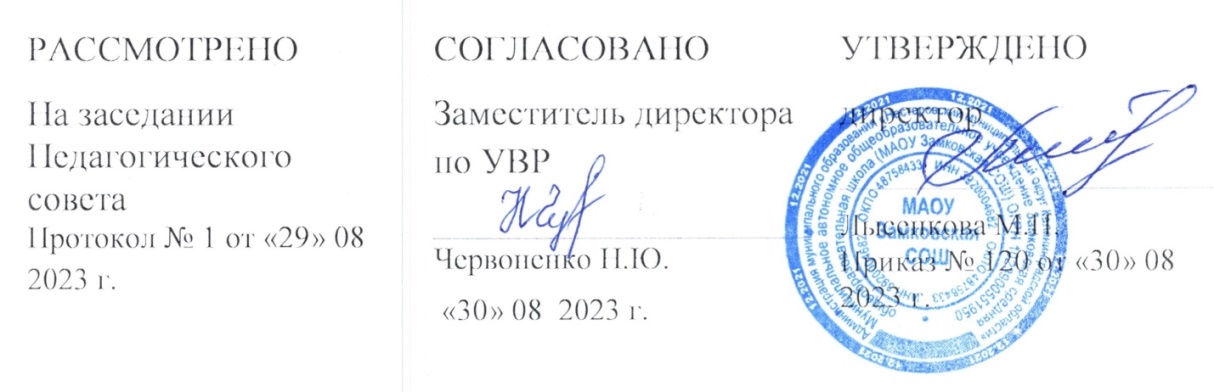 Основная образовательная программасреднего общего образования муниципального автономного общеобразовательного учреждения Замковской средней общеобразовательной школы Нестеровского района Калининградской области                                   п. Ясная ПолянаОглавлениеI. ЦЕЛЕВОЙ РАЗДЕЛ ОСНОВНОЙ ОБРАЗОВАТЕЛЬНОЙ ПРОГРАММЫ  СРЕДНЕГО ОБЩЕГО ОБРАЗОВАНИЯ МАОУ ЗАМКОВСКОЙ СОШПояснительная записка	5Планируемые результаты освоения обучающимися основной 8 образовательной программы среднего общего образованияПланируемые личностные результаты освоения ООП СОО	8Планируемые метапредметные результаты освоения ООП СОО	11Планируемые предметные результаты освоения ООП СОО	12Система оценки достижения планируемых результатов освоения основной образовательной программы среднего общего образования85 II. СОДЕРЖАТЕЛЬНЫЙ РАЗДЕЛ ООП СОО	9511.1. Программа развития универсальных учебных действий при 95 получении среднего общего образования, включающая формирование компетенций обучающихся в области учебно-исследовательской и проектной деятельностиЦели и задачи, включающие учебно-исследовательскую и 96 проектную деятельность обучающихся как средство совершенствования их универсальных учебных действий; описание места Программы и ее роли в реализации требований ФГОС СОООписание понятий, функций, состава и характеристик 98 универсальных учебных действий и их связи с содержанием отдельных учебных предметов и внеурочной деятельностью, а также места универсальных учебных действий в структуре образовательной деятельностиТиповые задачи по формированию универсальных учебных 100 действийОписание особенностей учебно-исследовательской и проектной 102 деятельности обучающихсяОписание основных направлений учебно-исследовательской и 102 проектной деятельности обучающихсяПланируемые результаты учебно-исследовательской и  проектной деятельности обучающихся в рамках урочной и внеурочной деятельности                                                                                                                                                                  10311.1.7. Описание условий, обеспечивающих развитие универсальных 104 учебных действий у обучающихся, в том числе системы организационно - методического и ресурсного обеспечения учебно-исследовательской и проектной деятельности обучающихсяП.2.Рабочие программы отдельных учебных предметов	10811.3. Программа воспитания и социализации обучающихся при 108 получении среднего общего образования1. Цель и задачи духовно-нравственного развития, воспитания и 110 социализации обучающихсяОсновные направления и ценностные основы духовно- 110 нравственного развития, воспитания и социализацииСодержание, виды деятельности и формы занятий с 112 обучающимися по каждому из направлений духовно-нравственного развития, воспитания и социализации обучающихсяМодель организации работы по духовно-нравственному 117 развитию, воспитанию и социализации обучающихсяОписание форм и методов организации социально значимой 118 деятельности обучающихсяОписание основных технологий взаимодействия и	120 сотрудничества субъектов воспитательного процесса и социальныхинститутовОписание методов и форм профессиональной ориентации в 120 организации, осуществляющей образовательную деятельностьОписание форм и методов формирования у обучающихся 122 экологической культуры, культуры здорового и безопасного образа жизни, включая мероприятия по обучению правилам безопасного поведения на дорогахОписание форм и методов повышения педагогической культуры 123 родителей (законных представителей) обучающихсяПланируемые результаты духовно-нравственного развития, 124 воспитания и социализации обучающихся, их профессиональной ориентации, формирования безопасного, здорового и экологически целесообразного образа жизниКритерии и показатели эффективности деятельности	127 организации, осуществляющей образовательную деятельность, пообеспечению воспитания и социализации обучающихсяПрограмма коррекционной работы	12811.4.1. Цели и задачи программы коррекционной работы с	129обучающимися с особыми образовательными потребностями, в том числе с ограниченными возможностями здоровья и инвалидами, на уровне среднего общего образованПеречень и содержание комплексных, индивидуально 130 ориентированных коррекционных мероприятий, включающих использование индивидуальных методов обучения и воспитания, проведение индивидуальных и групповых занятий под руководством специалистовСистема комплексного психолого-медико-социального 132 сопровождения и поддержки обучающихся с особыми образовательными потребностями, в том числе с ограниченными возможностями здоровья и инвалидовМеханизм взаимодействия, предусматривающий общую 135 целевую и стратегическую направленность работы учителей, специалистов в области коррекционной и специальной педагогики, специальной психологии, медицинских работниковПланируемые результаты работы с обучающимися с особыми 136 образовательными потребностями, в том числе с ограниченными возможностями здоровья и инвалидами139III. ОРГАНИЗАЦИОННЫЙ РАЗДЕЛ ОСНОВНОЙ ОБРАЗОВАТЕЛЬНОЙ ПРОГРАММЫ СРЕДНЕГО ОБЩЕГО ОБРАЗОВАНИЯШ.1. Учебный план	139Ш.2. Календарный план-график	144111.3. План внеурочной деятельности	147Ш.4. Система условий реализации основной образовательной 155 программыI. ЦЕЛЕВОЙ РАЗДЕЛ ОСНОВНОЙ ОБРАЗОВАТЕЛЬНОЙ ПРОГРАММЫ СРЕДНЕГО ОБЩЕГО ОБРАЗОВАНИЯ МАОУ ЗАМКОВСКОЙ СОШ1.1. Пояснительная запискаЦели и задачи реализации основной образовательной программы среднего общего образования МАОУ Замковской СОШ (далее- ООП СОО)Целями реализации ООП СОО являются:становление и развитие личности обучающегося в ее самобытности и уникальности, осознание собственной индивидуальности, появление жизненных планов, готовность к самоопределению;достижение выпускниками планируемых результатов: компетенций и компетентностей, определяемых личностными, семейными, общественными, государственными потребностями и возможностями обучающегося старшего школьного возраста, индивидуальной образовательной траекторией его развития и состоянием здоровья.Достижение поставленных целей при разработке и реализации школой ООП СОО предусматривает решение следующих основных задач:формирование российской гражданской идентичности обучающихся;сохранение и развитие культурного разнообразия и языкового наследия многонационального народа Российской Федерации, реализация права на изучение родного языка, овладение духовными ценностями и культурой многонационального народа России;обеспечение равных возможностей получения качественного среднего общего образования;обеспечение достижения обучающимися образовательных результатов в соответствии с требованиями, установленными Федеральным государственным образовательным стандартом среднего общего образования (далее - ФГОС СОО);обеспечение реализации бесплатного образования на уровне среднего общего образования в объеме основной образовательной программы, предусматривающей изучение обязательных учебных предметов, входящих в учебный план (учебных предметов по выбору из обязательных предметных областей, дополнительных учебных предметов, курсов по выбору и общих для включения во все учебные планы учебных предметов, в том числе на углубленном уровне), а также внеурочную деятельность;установление требований к воспитанию и социализации обучающихся, их самоидентификации посредством личностно и общественно значимой деятельности, социального и гражданского становления, осознанного выбора профессии, понимание значения профессиональной деятельности для человека и общества, в том числе через реализацию образовательных программ, входящих в основную образовательную программу;обеспечение преемственности основных образовательных программ начального общего, основного общего, среднего общего, профессионального образования;развитие государственно-общественного управления в образовании;формирование основ оценки результатов освоения обучающимися основной образовательной программы, деятельности педагогических работников, организаций, осуществляющих образовательную деятельность;создание условий для развития и самореализации обучающихся, для формирования здорового, безопасного и экологически целесообразного образа жизни обучающихся.Принципы и подходы к формированию ООП СООМетодологической основой ФГОС СОО является системно-деятельностный подход, который предполагает:формирование готовности обучающихся к саморазвитию и непрерывному образованию;проектирование и конструирование развивающей образовательной среды организации, осуществляющей образовательную деятельность;активную учебно-познавательную деятельность обучающихся;построение образовательной деятельности с учетом индивидуальных, возрастных, психологических, физиологических особенностей и здоровья обучающихся.ООП СОО формируется на основе системно-деятельностного подхода. В связи с этим личностное, социальное, познавательное развитие обучающихся определяется характером организации их деятельности, в первую очередь учебной, а процесс функционирования образовательной организации, отраженный в основной образовательной программе (ООП), рассматривается как совокупность следующих взаимосвязанных компонентов: цели образования; содержания образования на уровне среднего общего образования; форм, методов, средств реализации этого содержания (технологии преподавания, освоения, обучения); субъектов системы образования (педагогов, обучающихся, их родителей (законных представителей)); материальной базы как средства системы образования, в том числе с учетом принципа преемственности начального общего, основного общего, среднего общего, профессионального образования, который может быть реализован как через содержание, так и через формы, средства, технологии, методы и приемы работы.ООП СОО при конструировании и осуществлении образовательной деятельности ориентируется на личность как цель, субъект, результат и главный критерий эффективности, на создание соответствующих условий для саморазвития творческого потенциала личности.Осуществление принципа индивидуально-дифференцированного подхода позволяет создать оптимальные условия для реализации потенциальных возможностей каждого обучающегося.ООП СОО формируется с учетом психолого-педагогических особенностей развития детей 15-18 лет, связанных:с формированием у обучающихся системы значимых социальных и межличностных отношений, ценностно-смысловых установок, отражающих личностные и гражданские позиции в деятельности, ценностных ориентаций, мировоззрения как системы обобщенных представлений о мире в целом, об окружающей действительности, других людях и самом себе, готовности руководствоваться ими в деятельности;с переходом от учебных действий, характерных для основной школы и связанных с овладением учебной деятельностью в единстве мотивационно-смыслового и операционно- технического компонентов, к учебно-профессиональной деятельности, реализующей профессиональные и личностные устремления обучающихся. Ведущее место у обучающихся на уровне среднего общего образования занимают мотивы, связанные с самоопределением и подготовкой к самостоятельной жизни, с дальнейшим образованием и самообразованием. Эти мотивы приобретают личностный смысл и становятся действенными;с освоением видов деятельности по получению нового знания в рамках учебного предмета, его преобразованию и применению в учебных, учебно-проектных и социально- проектных ситуациях, с появлением интереса к теоретическим проблемам, к способам познания и учения, к самостоятельному поиску учебно-теоретических проблем, способности к построению индивидуальной образовательной траектории;с формированием у обучающихся научного типа мышления, овладением научной терминологией, ключевыми понятиями, методами и приемами;с самостоятельным приобретением идентичности; повышением требовательности к самому себе; углублением самооценки; большим реализмом в формировании целей и стремлении к тем или иным ролям; ростом устойчивости к фрустрациям; усилением потребности влиять на других людей.Переход обучающегося в старшую школу совпадает с первым периодом юности, или первым периодом зрелости, который отличается сложностью становления личностных черт. Центральным психологическим новообразованием юношеского возраста является предварительное самоопределение, построение жизненных планов на будущее, формирование идентичности и устойчивого образа «Я». Направленность личности в юношеском возрасте характеризуется ее ценностными ориентациями, интересами, отношениями, установками, мотивами, переходом от подросткового возраста к самостоятельной взрослой жизни. К этому периоду фактически завершается становление основных биологических и психологических функций, необходимых взрослому человеку для полноценного существования. Социальное и личностное самоопределение в данном возрасте предполагает не столько эмансипацию от взрослых, сколько четкую ориентировку и определение своего места во взрослом мире.ООП СОО формируется с учетом принципа демократизации, который обеспечивает формирование и развитие демократической культуры всех участников образовательных отношений на основе сотрудничества, сотворчества, личной ответственности в том числе через развитие органов государственно-общественного управления образовательной организацией.ООП СОО формируется в соответствии с требованиями ФГОС СОО и с учетом индивидуальных особенностей, потребностей и запросов обучающихся и их родителей (законных представителей) при получении среднего общего образования, включая образовательные потребности обучающихся с ограниченными возможностями здоровья и инвалидов, а также значимость данного уровня общего образования для продолжения обучения в профессиональной образовательной организации или образовательной организации высшего образования, профессиональной деятельности и успешной социализации.Общая характеристика основной образовательной программыОсновная образовательная программа среднего общего образования разработана на основе ФГОС СОО, Конституции Российской Федерации 1, Конвенции ООН о правах ребенка2, учитывает региональные, национальные и этнокультурные потребности народов Российской Федерации, обеспечивает достижение обучающимися образовательных результатов в соответствии с требованиями, установленными ФГОС СОО, определяет цели, задачи, планируемые результаты, содержание и организацию образовательной деятельности на уровне среднего общего образования и реализуется образовательной организацией через урочную и внеурочную деятельность с соблюдением требований государственных санитарно-эпидемиологических правил и нормативов.Программа содержит три раздела: целевой, содержательный и организационный.Основная образовательная программа содержит обязательную часть и часть, формируемую участниками образовательных отношений. Обязательная часть в полном объеме выполняет требования ФГОС СОО и составляет 60 %, а часть, формируемая участниками образовательных отношений, - 40 % от общего объема образовательной программы среднего общего образования.В целях обеспечения индивидуальных потребностей обучающихся в основной образовательной программе предусматриваются учебные предметы, курсы, обеспечивающие различные интересы обучающихся, в том числе этнокультурные; внеурочная деятельность.Организация образовательной деятельности по основным образовательным программам среднего общего образования основана на дифференциации содержания с учетом образовательных потребностей и интересов обучающихся, обеспечивающих изучение учебных предметов всех предметных областей основной образовательной программы среднего общего образования на базовом или углубленном уровнях (профильное обучение) основной образовательной программы среднего общего образованияОбщие подходы к организации внеурочной деятельностиСистема внеурочной деятельности включает в себя: жизнь ученических сообществ (в то числе ученических классов, разновозрастных объединений по интересам, клубов; юношеских общественных объединений и организаций в рамках «Российского движения школьников»); курсы внеурочной деятельности по выбору обучающихся; организационное обеспечение учебной деятельности; обеспечение благополучия обучающихся в пространстве общеобразовательной школы; систему воспитательных мероприятий.Организация внеурочной деятельности предусматривает возможность использования каникулярного времени, гибкость в распределении нагрузки при подготовке воспитательных мероприятий и общих коллективных дел.Вариативность содержания внеурочной деятельности определяется профилями обучения	(естественно-научный,	гуманитарный,	социально-экономический,технологический, универсальный). Вариативность в распределении часов на отдельные элементы внеурочной деятельности определяется с учетом особенностей образовательных организаций.1.2. Планируемые результаты освоения обучающимися основной образовательной программы среднего общего образования1.2.1. Планируемые личностные результаты освоения ООП СООЛичностные результаты в сфере отношений обучающихся к себе, к своему здоровью, к познанию себя:ориентация обучающихся на достижение личного счастья, реализацию позитивных жизненных перспектив, инициативность, креативность, готовность и способность к личностному самоопределению, способность ставить цели и строить жизненные планы;готовность и способность обеспечить себе и своим близким достойную жизнь в процессе самостоятельной, творческой и ответственной деятельности;готовность и способность обучающихся к отстаиванию личного достоинства, собственного мнения, готовность и способность вырабатывать собственную позицию по отношению к общественно-политическим событиям прошлого и настоящего на основе осознания и осмысления истории, духовных ценностей и достижений нашей страны;готовность и способность обучающихся к саморазвитию и самовоспитанию в соответствии с общечеловеческими ценностями и идеалами гражданского общества, потребность в физическом самосовершенствовании, занятиях спортивно-оздоровительной деятельностью;принятие и реализация ценностей здорового и безопасного образа жизни, бережное, ответственное и компетентное отношение к собственному физическому и психологическому здоровью;неприятие вредных привычек: курения, употребления алкоголя, наркотиков.Личностные результаты в сфере отношений обучающихся к России как к Родине (Отечеству):российская идентичность, способность к осознанию российской идентичности в поликультурном социуме, чувство причастности к историко-культурной общности российского народа и судьбе России, патриотизм, готовность к служению Отечеству, его защите;уважение к своему народу, чувство ответственности перед Родиной, гордости за свой край, свою Родину, прошлое и настоящее многонационального народа России, уважение к государственным символам (герб, флаг, гимн);формирование уважения к русскому языку как государственному языку Российской Федерации, являющемуся основой российской идентичности и главным фактором национального самоопределения;воспитание уважения к культуре, языкам, традициям и обычаям народов, проживающих в Российской Федерации.Личностные результаты в сфере отношений обучающихся к закону, государству и к гражданскому обществу:гражданственность, гражданская позиция активного и ответственного члена российского общества, осознающего свои конституционные права и обязанности, уважающего закон и правопорядок, осознанно принимающего традиционные национальные и общечеловеческие гуманистические и демократические ценности, готового к участию в общественной жизни;признание неотчуждаемости основных прав и свобод человека, которые принадлежат каждому от рождения, готовность к осуществлению собственных прав и свобод без нарушения прав и свобод других лиц, готовность отстаивать собственные права и свободы человека и гражданина согласно общепризнанным принципам и нормам международного права и в соответствии с Конституцией Российской Федерации, правовая и политическая грамотность;мировоззрение, соответствующее современному уровню развития науки и общественной практики, основанное на диалоге культур, а также различных форм общественного сознания, осознание своего места в поликультурном мире;интериоризация ценностей демократии и социальной солидарности, готовность к договорному регулированию отношений в группе или социальной организации;готовность обучающихся к конструктивному участию в принятии решений, затрагивающих их права и интересы, в том числе в различных формах общественной самоорганизации, самоуправления, общественно значимой деятельности;приверженность идеям интернационализма, дружбы, равенства, взаимопомощи народов; воспитание уважительного отношения к национальномудостоинству людей, их чувствам, религиозным убеждениям;готовность обучающихся противостоять идеологии экстремизма, национализма, ксенофобии; коррупции; дискриминации по социальным, религиозным, расовым, национальным признакам и другим негативным социальным явлениям.Личностные результаты в сфере отношений обучающихся с окружающими людьми:нравственное сознание и поведение на основе усвоения общечеловеческих ценностей, толерантного сознания и поведения в поликультурном мире, готовности и способности вести диалог с другими людьми, достигать в нем взаимопонимания, находить общие цели и сотрудничать для их достижения;принятие гуманистических ценностей, осознанное, уважительное и доброжелательное отношение к другому человеку, его мнению, мировоззрению;способность к сопереживанию и формирование позитивного отношения к людям, в том числе к лицам с ограниченными возможностями здоровья и инвалидам; бережное, ответственное и компетентное отношение к физическому и психологическому здоровью других людей, умение оказывать первую помощь;формирование выраженной в поведении нравственной позиции, в том числе способности к сознательному выбору добра, нравственного сознания и поведения на основе усвоения общечеловеческих ценностей и нравственных чувств (чести, долга, справедливости, милосердия и дружелюбия);развитие компетенций сотрудничества со сверстниками, детьми младшего возраста, взрослыми в образовательной, общественно полезной, учебно-исследовательской, проектной и других видах деятельности.Личностные результаты в сфере отношений обучающихся к окружающему миру, живой природе, художественной культуре:мировоззрение, соответствующее современному уровню развития науки, значимости науки, готовность к научно-техническому творчеству, владение достоверной информацией о передовых достижениях и открытиях мировой и отечественной науки, заинтересованность в научных знаниях об устройстве мира и общества;готовность и способность к образованию, в том числе самообразованию, на протяжении всей жизни; сознательное отношение к непрерывному образованию как условию успешной профессиональной и общественной деятельности;экологическая культура, бережное отношения к родной земле, природным богатствам России и мира; понимание влияния социально-экономических процессов на состояние природной и социальной среды, ответственность за состояние природных ресурсов; умения и навыки разумного природопользования, нетерпимое отношение к действиям, приносящим вред экологии; приобретение опыта эколого-направленной деятельности;эстетическое отношения к миру, готовность к эстетическому обустройству собственного быта.Личностные результаты в сфере отношений обучающихся к семье и родителям, в том числе подготовка к семейной жизни:ответственное отношение к созданию семьи на основе осознанного принятия ценностей семейной жизни;положительный образ семьи, родительства (отцовства и материнства), интериоризация традиционных семейных ценностей.Личностные результаты в сфере отношения обучающихся к труду, в сфере социально-экономических отношений:уважение ко всем формам собственности, готовность к защите своей собственности,осознанный выбор будущей профессии как путь и способ реализации собственных жизненных планов;готовность обучающихся к трудовой профессиональной деятельности как к возможности участия в решении личных, общественных, государственных, общенациональных проблем;потребность трудиться, уважение к труду и людям труда, трудовым достижениям, добросовестное, ответственное и творческое отношение к разным видам трудовой деятельности;готовность к самообслуживанию, включая обучение и выполнение домашних обязанностей.Личностные результаты в сфере физического, психологического, социального и академического благополучия обучающихся:физическое, эмоционально-психологическое, социальное благополучие обучающихся в жизни образовательной организации, ощущение детьми безопасности и психологического комфорта, информационной безопасности.1.2.2. Планируемые метапредметные результаты освоения ООП СООМетапредметные результаты освоения основной образовательной программы представлены тремя группами универсальных учебных действий (УУД).1. Регулятивные универсальные учебные действияВыпускник научится:самостоятельно определять цели, задавать параметры и критерии, по которым можно определить, что цель достигнута;оценивать возможные последствия достижения поставленной цели в деятельности, собственной жизни и жизни окружающих людей, основываясь на соображениях этики и морали;ставить и формулировать собственные задачи в образовательной деятельности и жизненных ситуациях;оценивать ресурсы, в том числе время и другие нематериальные ресурсы, необходимые для достижения поставленной цели;выбирать путь достижения цели, планировать решение поставленных задач, оптимизируя материальные и нематериальные затраты;организовывать эффективный поиск ресурсов, необходимых для достижения поставленной цели;сопоставлять полученный результат деятельности с поставленной заранее целью.Познавательные универсальные учебные действия Выпускник научится:искать и находить обобщенные способы решения задач, в том числе, осуществлять развернутый информационный поиск и ставить на его основе новые (учебные и познавательные) задачи;критически оценивать и интерпретировать информацию с разных позиций, распознавать и фиксировать противоречия в информационных источниках;использовать различные модельно-схематические средства для представления существенных связей и отношений, а также противоречий, выявленных в информационных источниках;находить и приводить критические аргументы в отношении действий и суждений другого; спокойно и разумно относиться к критическим замечаниям в отношении собственного суждения, рассматривать их как ресурс собственного развития;выходить за рамки учебного предмета и осуществлять целенаправленный поиск возможностей для широкого переноса средств и способов действия;выстраивать индивидуальную образовательную траекторию, учитывая ограничения со стороны других участников и ресурсные ограничения;менять и удерживать разные позиции в познавательной деятельности.Коммуникативные универсальные учебные действия Выпускник научится:осуществлять деловую коммуникацию как со сверстниками, так и со взрослыми (как внутри образовательной организации, так и за ее пределами), подбирать партнеров для деловой коммуникации исходя из соображений результативности взаимодействия, а не личных симпатий;при осуществлении групповой работы быть как руководителем, так и членом команды в разных ролях (генератор идей, критик, исполнитель, выступающий, эксперт и т.д.);координировать и выполнять работу в условиях реального, виртуального и комбинированного взаимодействия;развернуто, логично и точно излагать свою точку зрения с использованием адекватных (устных и письменных) языковых средств;распознавать конфликтогенные ситуации и предотвращать конфликты до их активной фазы, выстраивать деловую и образовательную коммуникацию, избегая личностных оценочных суждений.1.2.3. Планируемые предметные результаты освоения ООП СООНа уровне среднего общего образования в соответствии с ФГОС СОО, помимо традиционных двух групп результатов «Выпускник научится» и «Выпускник получит возможность научиться», появляются еще две группы результатов: результаты базового и углубленного уровней.Логика представления результатов четырех видов: «Выпускник научится - базовый уровень», «Выпускник получит возможность научиться - базовый уровень», «Выпускник научится - углубленный уровень», «Выпускник получит возможность научиться - углубленный уровень» - определяется следующей методологией.Как и в основном общем образовании, группа результатов «Выпускник научится» представляет собой результаты, достижение которых обеспечивается учителем в отношении всех обучающихся, выбравших данный уровень обучения.Группа результатов «Выпускник получит возможность научиться» обеспечивается учителем в отношении части наиболее мотивированных и способных обучающихся, выбравших данный уровень обучения. При контроле качества образования группа заданий, ориентированных на оценку достижения планируемых результатов из блока «Выпускник получит возможность научиться», может включаться в материалы блока «Выпускник научится». Это позволит предоставить возможность обучающимся продемонстрировать овладение качественно иным уровнем достижений и выявлять динамику роста численности наиболее подготовленных обучающихся.Принципиальным отличием результатов базового уровня от результатов углубленного уровня является их целевая направленность. Результаты базового уровня ориентированы на общую функциональную грамотность, получение компетентностей для повседневной жизни и общего развития. Эта группа результатов предполагает:понимание предмета, ключевых вопросов и основных составляющих элементов изучаемой предметной области, что обеспечивается не за счет заучивания определений и правил, а посредством моделирования и постановки проблемных вопросов культуры, характерных для данной предметной области;умение решать основные практические задачи, характерные для использования методов и инструментария данной предметной области;осознание рамок изучаемой предметной области, ограниченности методов и инструментов, типичных связей с некоторыми другими областями знания.Результаты углубленного уровня ориентированы на получение компетентностей для последующей профессиональной деятельности как в рамках данной предметной области, так и в смежных с ней областях. Эта группа результатов предполагает:овладение ключевыми понятиями и закономерностями, на которых строится данная предметная область, распознавание соответствующих им признаков и взаимосвязей, способность демонстрировать различные подходы к изучению явлений, характерных для изучаемой предметной области;умение решать как некоторые практические, так и основные теоретические задачи, характерные для использования методов и инструментария данной предметной области;наличие представлений о данной предметной области как целостной теории (совокупности теорий), об основных связях с иными смежными областями знаний.Примерные программы учебных предметов построены таким образом, что предметные результаты базового уровня, относящиеся к разделу «Выпускник получит возможность научиться», соответствуют предметным результатам раздела «Выпускник научится» на углубленном уровне. Предметные результаты раздела «Выпускник получит возможность научиться» не выносятся на итоговую аттестацию, но при этом возможность их достижения должна быть предоставлена каждому обучающемуся.Русский языкВ результате изучения учебного предмета «Русский язык» на уровне среднего общего образования:Выпускник на базовом уровне научится:использовать языковые средства адекватно цели общения и речевой ситуации;использовать знания о формах русского языка (литературный язык, просторечие, народные говоры, профессиональные разновидности, жаргон, арго) при создании текстов;создавать устные и письменные высказывания, монологические и диалогические тексты определенной функционально-смысловой принадлежности (описание, повествование, рассуждение) и определенных жанров (тезисы, конспекты, выступления, лекции, отчеты, сообщения, аннотации, рефераты, доклады, сочинения);выстраивать композицию текста, используя знания о его структурных элементах;подбирать и использовать языковые средства в зависимости от типа текста и выбранного профиля обучения;правильно использовать лексические и грамматические средства связи предложений при построении текста;создавать устные и письменные тексты разных жанров в соответствии с функционально-стилевой принадлежностью текста;сознательно использовать изобразительно-выразительные средства языка при создании текста в соответствии с выбранным профилем обучения;использовать при работе с текстом разные виды чтения (поисковое, просмотровое, ознакомительное, изучающее, реферативное) и аудирования (с полным пониманием текста, с пониманием основного содержания, с выборочным извлечением информации);анализировать текст с точки зрения наличия в нем явной и скрытой, основной и второстепенной информации, определять его тему, проблему и основную мысль;извлекать необходимую информацию из различных источников и переводить ее в текстовый формат;преобразовывать текст в другие виды передачи информации;выбирать тему, определять цель и подбирать материал для публичного выступления;соблюдать культуру публичной речи;соблюдать в речевой практике основные орфоэпические, лексические, грамматические, стилистические, орфографические и пунктуационные нормы русского литературного языка;оценивать собственную и чужую речь с позиции соответствия языковым нормам;использовать основные нормативные словари и справочники для оценки устных и письменных высказываний с точки зрения соответствия языковым нормам.Выпускник на базовом уровне получит возможность научиться:распознавать уровни и единицы языка в предъявленном тексте и видеть взаимосвязь между ними;анализировать при оценке собственной и чужой речи языковые средства, использованные в тексте, с точки зрения правильности, точности и уместности их употребления;комментировать авторские высказывания на различные темы (в том числе о богатстве и выразительности русского языка);отличать язык художественной литературы от других разновидностей современного русского языка;использовать синонимические ресурсы русского языка для более точного выражения мысли и усиления выразительности речи;иметь представление об историческом развитии русского языка и истории русского языкознания;выражать согласие или несогласие с мнением собеседника в соответствии с правилами ведения диалогической речи;дифференцировать главную и второстепенную информацию, известную и неизвестную информацию в прослушанном тексте;проводить самостоятельный поиск текстовой и нетекстовой информации, отбирать и анализировать полученную информацию;сохранять стилевое единство при создании текста заданного функционального стиля;владеть умениями информационно перерабатывать прочитанные и прослушанные тексты и представлять их в виде тезисов, конспектов, аннотаций, рефератов;создавать отзывы и рецензии на предложенный текст;соблюдать культуру чтения, говорения, аудирования и письма;соблюдать культуру научного и делового общения в устной и письменной форме, в том числе при обсуждении дискуссионных проблем;соблюдать нормы речевого поведения в разговорной речи, а также в учебно-научной и официально-деловой сферах общения;осуществлять речевой самоконтроль;совершенствовать орфографические и пунктуационные умения и навыки на основе знаний о нормах русского литературного языка;использовать основные нормативные словари и справочники для расширения словарного запаса и спектра используемых языковых средств;оценивать эстетическую сторону речевого высказывания при анализе текстов (в том числе художественной литературы).Выпускник на углубленном уровне научится:воспринимать лингвистику как часть общечеловеческого гуманитарного знания;рассматривать язык в качестве многофункциональной развивающейся системы;распознавать уровни и единицы языка в предъявленном тексте и видеть взаимосвязь между ними;анализировать языковые средства, использованные в тексте, с точки зрения правильности, точности и уместности их употребления при оценке собственной и чужой речи;комментировать авторские высказывания на различные темы (в том числе о богатстве и выразительности русского языка);отмечать отличия языка художественной литературы от других разновидностей современного русского языка;использовать синонимические ресурсы русского языка для более точного выражения мысли и усиления выразительности речи;иметь представление об историческом развитии русского языка и истории русского языкознания;выражать согласие или несогласие с мнением собеседника в соответствии с правилами ведения диалогической речи;дифференцировать главную и второстепенную информацию, известную и неизвестную информацию в прослушанном тексте;проводить самостоятельный поиск текстовой и нетекстовой информации, отбирать и анализировать полученную информацию;оценивать стилистические ресурсы языка;сохранять стилевое единство при создании текста заданного функционального стиля;владеть умениями информационно перерабатывать прочитанные и прослушанные тексты и представлять их в виде тезисов, конспектов, аннотаций, рефератов;создавать отзывы и рецензии на предложенный текст;соблюдать культуру чтения, говорения, аудирования и письма;соблюдать культуру научного и делового общения в устной и письменной форме, в том числе при обсуждении дискуссионных проблем;соблюдать нормы речевого поведения в разговорной речи, а также в учебно-научной и официально-деловой сферах общения;осуществлять речевой самоконтроль;совершенствовать орфографические и пунктуационные умения и навыки на основе знаний о нормах русского литературного языка;использовать основные нормативные словари и справочники для расширения словарного запаса и спектра используемых языковых средств;оценивать эстетическую сторону речевого высказывания при анализе текстов (в том числе художественной литературы).Выпускник на углубленном уровне получит возможность научиться:проводить комплексный анализ языковых единиц в тексте;выделять и описывать социальные функции русского языка;проводить лингвистические эксперименты, связанные с социальными функциями языка, и использовать его результаты в практической речевой деятельности;анализировать языковые явления и факты, допускающие неоднозначную интерпретацию;характеризовать роль форм русского языка в становлении и развитии русского языка;проводить анализ прочитанных и прослушанных текстов и представлять их в виде доклада, статьи, рецензии, резюме;проводить комплексный лингвистический анализ текста в соответствии с его функционально-стилевой и жанровой принадлежностью;критически оценивать устный монологический текст и устный диалогический текст;выступать перед аудиторией с текстами различной жанровой принадлежности;осуществлять речевой самоконтроль, самооценку, самокоррекцию;использовать языковые средства с учетом вариативности современного русского языка;проводить анализ коммуникативных качеств и эффективности речи;редактировать устные и письменные тексты различных стилей и жанров на основе знаний о нормах русского литературного языка;определять пути совершенствования собственных коммуникативных способностей и культуры речи.ЛитератураВ результате изучения учебного предмета «Литература» на уровне среднего общего образования:Выпускник на базовом уровне научится:демонстрировать знание произведений русской, родной и мировой литературы, приводя примеры двух или более текстов, затрагивающих общие темы или проблемы;в устной и письменной форме обобщать и анализировать свой читательский опыт, а именно:обосновывать выбор художественного произведения для анализа, приводя в качестве аргумента как тему (темы) произведения, так и его проблематику (содержащиеся в нем смыслы и подтексты);использовать для раскрытия тезисов своего высказывания указание на фрагменты произведения, носящие проблемный характер и требующие анализа;давать объективное изложение текста: характеризуя произведение, выделять две (или более) основные темы или идеи произведения, показывать их развитие в ходе сюжета, их взаимодействие и взаимовлияние, в итоге раскрывая сложность художественного мира произведения;анализировать жанрово-родовой выбор автора, раскрывать особенности развития и связей элементов художественного мира произведения: места и времени действия, способы изображения действия и его развития, способы введения персонажей и средства раскрытия и/или развития их характеров;определять контекстуальное значение слов и фраз, используемых в художественном произведении (включая переносные и коннотативные значения), оценивать их художественную выразительность с точки зрения новизны, эмоциональной и смысловой наполненности, эстетической значимости;анализировать авторский выбор определенных композиционных решений в произведении, раскрывая, как взаиморасположение и взаимосвязь определенных частей текста способствует формированию его общей структуры и обусловливает эстетическое воздействие на читателя (например, выбор определенного зачина и концовки произведения, выбор между счастливой или трагической развязкой, открытым или закрытым финалом);анализировать случаи, когда для осмысления точки зрения автора и/или героев требуется отличать то, что прямо заявлено в тексте, от того, что в нем подразумевается (например, ирония, сатира, сарказм, аллегория, гипербола и т.п.);осуществлять следующую продуктивную деятельность:давать развернутые ответы на вопросы об изучаемом на уроке произведении или создавать небольшие рецензии на самостоятельно прочитанные произведения, демонстрируя целостное восприятие художественного мира произведения, понимание принадлежности произведения к литературному направлению (течению) и культурно- исторической эпохе (периоду);выполнять проектные работы в сфере литературы и искусства, предлагать свои собственные обоснованные интерпретации литературных произведений.Выпускник на базовом уровне получит возможность научиться:давать историко-культурный комментарий к тексту произведения (в том числе и с использованием ресурсов музея, специализированной библиотеки, исторических документов и т. п.);анализировать художественное произведение в сочетании воплощения в нем объективных законов литературного развития и субъективных черт авторской индивидуальности;анализировать художественное произведение во взаимосвязи литературы с другими областями гуманитарного знания (философией, историей, психологией и др.);анализировать одну из интерпретаций эпического, драматического или лирического произведения (например, кинофильм или театральную постановку; запись художественного чтения; серию иллюстраций к произведению), оценивая, как интерпретируется исходный текст.Выпускник на базовом уровне получит возможность узнать:о месте и значении русской литературы в мировой литературе;о произведениях новейшей отечественной и мировой литературы;о важнейших литературных ресурсах, в том числе в сети Интернет;об историко-культурном подходе в литературоведении;об историко-литературном процессе XIX и XX веков;о наиболее ярких или характерных чертах литературных направлений или течений;имена ведущих писателей, значимые факты их творческой биографии, названия ключевых произведений, имена героев, ставших «вечными образами» или именами нарицательными в общемировой и отечественной культуре;о соотношении и взаимосвязях литературы с историческим периодом, эпохой.Выпускник на углубленном уровне научится:демонстрировать знание произведений русской, родной и мировой литературы в соответствии с материалом, обеспечивающим углубленное изучение предмета;в устной и письменной форме анализировать:конкретные произведения с использованием различных научных методов, методик и практик чтения;конкретные произведения во взаимосвязи с другими видами искусства (театром, кино и др.) и отраслями знания (историей, философией, педагогикой, психологией и др.);несколько различных интерпретаций эпического, драматического или лирического произведения (например, кинофильм или театральную постановку; запись художественного чтения; серию иллюстраций к произведению), оценивая, как каждая версия интерпретирует исходный текст;ориентироваться в историко-литературном процессе XIX-ХХ веков и современном литературном процессе, опираясь на:понятие об основных литературных направлениях, течениях, ведущих литературных группах (уметь определять наиболее яркие или характерные черты направления или течения в конкретном тексте, в том числе прежде неизвестном), знание о составе ведущих литературных групп, о литературной борьбе и взаимодействии между ними (например, о полемике символистов и футуристов, сторонников «гражданской» и «чистой» поэзии и др.);знание имен и творческих биографий наиболее известных писателей, критиков, литературных героев, а также названий самых значительных произведений;представление о значимости и актуальности произведений в контексте эпохи их появления;знания об истории создания изучаемых произведений и об особенностях восприятия произведений читателями в исторической динамике;обобщать и анализировать свой читательский опыт (в том числе и опыт самостоятельного чтения):давать развернутые ответы на вопросы с использованием научного аппарата литературоведения и литературной критики, демонстрируя целостное восприятие художественного мира произведения на разных его уровнях в их единстве и взаимосвязи и понимание принадлежности произведения к литературному направлению (течению) и культурно-исторической эпохе (периоду);осуществлять следующую продуктивную деятельность:выполнять проектные и исследовательские литературоведческие работы, самостоятельно определяя их тематику, методы и планируемые результаты;давать историко-культурный комментарий к тексту произведения (в том числе и с использованием ресурсов музея, специализированной библиотеки, исторических документов и др.).Выпускник на углубленном уровне получит возможность научиться:использовать в своей исследовательской и проектной деятельности ресурсы современного литературного процесса и научной жизни филологического сообщества, в том числе в сети Интернет;опираться в своей деятельности на ведущие направления литературоведения, в том числе современного, на работы крупнейших литературоведов и критиков Х1Х-ХХ1 вв.;пополнять и обогащать свои представления об основных закономерностях литературного процесса, в том числе современного, в его динамике;принимать участие в научных и творческих мероприятиях (конференциях, конкурсах, летних школах и пр.) для молодых ученых в различных ролях (докладчик, содокладчик, дискутант и др.), представляя результаты своих исследований в виде научных докладов и статей в специализированных изданиях.Родной (русский) язык. Родная (русская) литература Личностными результатами освоения выпускниками средней (полной) школыпрограммы базового уровня по русскому (родному) языку и родной(русской) литературеявляются:осознание феномена родного языка как духовной, культурной, нравственной основы личности; осознание себя как языковой личности; понимание зависимости успешной социализации человека, способности его адаптироваться в изменяющейся социокультурной среде, готовности к самообразованию от уровня владения русским языком; понимание роли родного языка для самореализации, самовыражения личности в различных областях человеческой деятельности;представление о речевом идеале; стремление к речевому самосовершенствованию; способность анализировать и оценивать нормативный, этический и коммуникативный аспекты речевого высказывания;увеличение продуктивного, рецептивного и потенциального словаря; расширение круга используемых языковых и речевых средств.Метапредметными результатами освоения выпускниками средней (полной) школы программы базового уровня по русскому (родному) языку являются:1) владение всеми видами речевой деятельности в разных коммуникативных условиях: - разными видами чтения и аудирования; способностью адекватно понять прочитанное или прослушанное высказывание и передать его содержание в соответствии с коммуникативной задачей; умениями и навыками работы с научным текстом, с различными источниками научно-технической информации; - умениями выступать перед аудиторией старшеклассников с докладом; защищать реферат, проектную работу; участвовать в спорах, диспутах, свободно и правильно излагая свои мысли в устной и письменной форме; - умениями строить продуктивное речевое взаимодействие в сотрудничестве со сверстниками и взрослыми, учитывать разные мнения и интересы, обосновывать собственную позицию, договариваться и приходить к общему решению; осуществлять коммуникативную рефлексию; - разными способами организации интеллектуальной деятельности и представления ее результатов в различных формах:- приемами отбора и систематизации материала на определенную тему; умениями определять цели предстоящей работы (в том числе в совместной деятельности), проводить самостоятельный поиск информации, анализировать и отбирать ее; - способностью предъявлять результаты деятельности (самостоятельной, групповой) в виде рефератов, проектов; оценивать достигнутые результаты и адекватно формулировать их в устной и письменной форме;способность пользоваться русским языком как средством получения знаний в разных областях современной науки, совершенствовать умение применять полученные знания, умения и навыки анализа языковых явлений на межпредметном уровне;готовность к получению высшего образования по избранному профилю, подготовка к формам учебно-познавательной деятельности в вузе;овладение социальными нормами речевого поведения в различных ситуациях неформального межличностного и межкультурного общения, а также в процессе индивидуальной, групповой, проектной деятельности.Предметными результатами освоения выпускниками средней (полной) школы программы базового уровня по русскому (родному) языку являются:представление о единстве и многообразии языкового и культурного пространства России и мира, об основных функциях языка, о взаимосвязи языка и культуры, истории народа;осознание русского языка как духовной, нравственной и культурной ценности народа, как одного из способов приобщения к ценностям национальной и мировой культуры; 3) владение всеми видами речевой деятельности: аудирование и чтение: - адекватное понимание содержания устного и письменного высказывания, основной и дополнительной, явной и скрытой (подтекстовой) информации;осознанное использование разных видов чтения (поисковое, просмотровое, ознакомительное, изучающее, реферативное) и аудирования (с полным пониманием аудио- текста, с пониманием основного содержания, с выборочным извлечением информации) в зависимости от коммуникативной задачи;способность извлекать необходимую информацию из различных источников: учебно научных текстов, средств массовой информации, в том числе представленных в электронном виде на различных информационных носителях, официально-деловых текстов, справочной литературы;владение умениями информационной переработки прочитанных и прослушанных текстов и представление их в виде тезисов, конспектов, аннотаций, рефератов; говорение и письмо:создание устных и письменных монологических и диалогических высказывании различных типов и жанров в учебно-научной (на материале изучаемых учебных дисциплин), социально-культурной и деловой сферах общения;подготовленное выступление перед аудиторией с докладом; защита реферата, проекта;применение в практике речевого общения орфоэпических, лексических, грамматических, стилистических норм современного русского литературного языка; использование в собственной речевой практике синонимических ресурсов русского языка; соблюдение на письме орфографических и пунктуационных нормсоблюдение норм речевого поведения в социально-культурной, официально- деловой и учебно-научной сферах общения, в том числе в совместной учебной деятельности, при обсуждении дискуссионных проблем, на защите реферата, проектной работы;осуществление речевого самоконтроля; анализ речи с точки зрения ее эффективности в достижении поставленных коммуникативных задач; владение разными способамиредактирования текстов;освоение базовых понятий функциональной стилистики икультуры речи:функциональные разновидности языка, речевая деятельность и ее основные виды, речевая ситуация и ее компоненты, основные условия эффективности речевого общения; литературный язык и его признаки, языковая норма, виды норм; нормативный, коммуникативный и этический аспекты культуры речи;проведение разных видов языкового анализа слов, предложений и текстов различных функциональных стилей и разновидностей языка; анализ языковых единиц с точки зрения правильности, точности и уместности их употребления; проведение лингвистического анализа текстов разной функционально-стилевой и жанровой принадлежности; оценка коммуникативной и эстетической стороны речевого высказывания.Планируемые результаты освоения учебного предмета «Родная литература (русская)»Личностные результаты:российская гражданская идентичность, патриотизм, уважение к своему народу, чувства ответственности перед Родиной, гордости за свой край, свою Родину, уважение государственных символов (герб, флаг, гимн);гражданская позиция как активного и ответственного члена российского общества, осознающего свои конституционные права и обязанности, уважающего закон и правопорядок, обладающего чувством собственного достоинства, осознанно принимающего традиционныенациональные и общечеловеческие гуманистические и демократические ценности; 3) готовность к служению Отечеству, его защите;сформированность основ саморазвития и самовоспитания в соответствии с общечеловеческими ценностями и идеалами гражданского общества; готовность и способность к самостоятельной, творческой и ответственной деятельности;навыки сотрудничества со сверстниками, детьми младшего возраста, взрослыми в образовательной, общественно полезной, учебно-исследовательской, проектной и других видах деятельности;нравственное сознание и поведение на основе усвоения общечеловеческих ценностей;эстетическое отношение к миру, включая эстетику быта, научного и технического творчества, спорта, общественных отношений;ответственное отношение к созданию семьи на основе осознанного принятия ценностей семейной жизни;осознание ценности литературы как ядра национальной культуры, объединяющего эпохи и поколения в «русский мир».Метапредметные	результаты:Выпускник научится:самостоятельно определять цели своего обучения, ставить и формулировать для себя новые задачи в учебе и познавательной деятельности, развивать мотивы и интересы своей познавательной деятельности; самостоятельно планировать пути достижения целей, в том числе альтернативные, осознанно выбирать наиболее эффективные способы решения учебных и познавательных задач; соотносить свои действия с планируемыми результатами, осуществлять контроль своей деятельности в процессе достижения результата, определять способы действий в рамках предложенных условий и требований, корректировать свои действия в соответствии с изменяющейся ситуацией; оценивать правильность выполнения учебной задачи, собственные возможности её решения; владеть основами самоконтроля, самооценки; определять понятия, создавать обобщения, устанавливать аналогии; организовывать учебное сотрудничество и совместную деятельность с учителем и сверстниками; осознанно использовать речевые средства в соответствии с задачей коммуникации, для выражения своих чувств, мыслей и потребностей; выбирать путь анализа произведения, адекватный жанрово-родовой природе художественного текста; дифференцировать элементы поэтики художественного текста, видеть их художественную и смысловую функцию; сопоставлять «чужие» тексты интерпретирующего характера, аргументированно оценивать их; оценивать интерпретацию художественного текста, созданную средствами других искусств; создавать собственную интерпретацию изученного текста средствами других искусств; понимать ценность жизни во всех ее проявлениях и необходимости ответственного, бережного отношения к ней; оценивать собственную учебную деятельность: свои достижения, самостоятельность, инициативу, ответственность, причины неудач; определять гуманистические, демократические и традиционные ценности русского народа; определять необходимость ответственности и долга перед Родиной; осознавать значение семьи в жизни человека и общества, принимать ценности семейной жизни, уважительно и заботливо относиться к ленам своей семьи; основам прогнозирования; отображать в речи содержание совершаемых действий в форме громкой социализированной и внутренней речи; проводить аналогии между изучаемым материалом и собственным опытом; использовать знаково-символические средства, в т.ч. схемы (включая концептуальные) для решения учебных задач.Выпускник получит возможность научиться:произвольно и осознанно владеть общими приемами решения учебных задач. Предметные результаты Выпускник на базовом уровне научится:демонстрировать знание основных произведений отечественной литературы, приводя примеры двух или более текстов, затрагивающих общие темы или проблемы; в устной и письменной форме обосновывать выбор художественного произведения для анализа, приводя в качестве аргумента как тему (темы) произведения, так и его проблематику (скрытые в нем смыслы и подтексты);в устной форме, а также в письменной форме использовать для раскрытия тезисов своего высказывания указание на соответствующие фрагменты произведения, носящие проблемный характер и требующие анализа; в устной и письменной форме давать объективное изложение текста, характеризуя произведение, выделять две (или более) основные темы или идеи произведения, показывать их развитие в ходе сюжета, их взаимодействие и взаимовлияние, в итоге раскрывая сложность созданного художественного мира произведения;обобщать и анализировать свой читательский опыт, анализировать жанрово- родовой выбор автора; раскрывать особенности развития и связей элементов художественного мира произведения, место и время действия; способы изображения действия и его развития, способы введения персонажей и средства раскрытия и/или развития их характеров; определять контекстуальное значение слов и фраз, используемых в художественном произведении (включая переносные и коннотативные значения), оценивать их художественную выразительность с точки зрения новизны, эмоциональной и смысловой наполненности, эстетической значимости.анализировать авторский выбор определенных композиционных решений в произведении, раскрывая, как взаиморасположение и взаимосвязь его частей определяет структуру произведения и обусловливает его эстетическое воздействие на читателя (например, выбор зачина и концовки произведения, открытого или закрытого финала, противопоставлений в системе образов персонажей и пр.); анализировать произведения или их фрагменты, в которых для осмысления точки зрения автора и/или героев требуется отличать, что прямо заявлено в тексте, от того, что действительно подразумевается (например, сатира, сарказм, ирония или гипербола);осуществлять следующую продуктивную деятельность:давать развернутые ответы на вопросы об изучаемом на уроке произведении или создавать небольшие рецензии на самостоятельно прочитанные произведения, демонстрируя целостное восприятие художественного мира произведения на разных его уровнях в их единстве и взаимосвязи и понимание принадлежности произведения к литературному направлению (течению) и культурно-исторической эпохе (периоду); давать историко-культурный комментарий к тексту произведения (в том числе и с использованием ресурсов музея, специализированной библиотеки, интернет-ресурсов и т. д.). Выпускник на базовом уровне получит возможность научиться:анализировать художественное произведение в сочетании воплощения в нем объективных законов литературного развития и субъективных черт авторской индивидуальности; анализировать художественное произведение во взаимосвязи литературы с другими областями гуманитарного знания (философией, историей, психологией и др.); анализировать одну из интерпретаций эпического, драматического или лирического произведений (например, кино- или театральную постановку; запись художественного чтения; серию иллюстраций к произведению), оценивая то, как интерпретируется исходный текст;узнать об историко-культурном подходе в литературоведении; узнать об процессе XIX и XX веков; узнать о соотношении и взаимосвязях литературы с историческим периодом, эпохой;анализировать произведения современной литературы; рассматривать книгу как нравственный ориентир; свободно и целенаправленно использовать конкретные понятия теории литературы, предусмотренные программой, и их соотношение: роды литературы (эпос, лирика и драма), жанры всех трех родов, литературные направления и проч.Иностранный (немецкий) язык В результате изучения учебного предмета «Иностранный язык» (немецкий, английский) на уровне среднего общего образования: Выпускник на базовом уровне научится: Коммуникативные умения Говорение, диалогическая речьВести диалог/полилог в ситуациях неофициального общения в рамках изученной тематики;при помощи разнообразных языковых средств без подготовки инициировать, поддерживать и заканчивать беседу на темы, включенные в раздел «Предметное содержание речи»;выражать и аргументировать личную точку зрения;запрашивать информацию и обмениваться информацией в пределах изученной тематики;обращаться за разъяснениями, уточняя интересующую информацию.Говорение, монологическая речьФормулировать несложные связные высказывания с использованием основных коммуникативных типов речи (описание, повествование, рассуждение, характеристика) в рамках тем, включенных в раздел «Предметное содержание речи»;передавать	основное	содержание	прочитанного/ увиденного/услышанного;давать краткие описания и/или комментарии с опорой на нелинейный текст (таблицы, графики);строить высказывание на основе изображения с опорой или без опоры на ключевые слова/план/вопросы.АудированиеПонимать основное содержание несложных аутентичных аудиотекстов различных стилей и жанров монологического и диалогического характера в рамках изученной тематики с четким нормативным произношением;выборочное понимание запрашиваемой информации из несложных аутентичных аудиотекстов различных жанров монологического и диалогического характера в рамках изученной тематики, характеризующихся четким нормативным произношением.ЧтениеЧитать и понимать несложные аутентичные тексты различных стилей и жанров, используя основные виды чтения (ознакомительное, изучающее, поисковое/просмотровое) в зависимости от коммуникативной задачи;отделять в несложных аутентичных текстах различных стилей и жанров главную информацию от второстепенной, выявлять наиболее значимые факты.ПисьмоПисать несложные связные тексты по изученной тематике;писать личное (электронное) письмо, заполнять анкету, письменно излагать сведения о себе в форме, принятой в стране/странах изучаемого языка;письменно выражать свою точку зрения в рамках тем, включенных в раздел «Предметное содержание речи», в форме рассуждения, приводя аргументы и примеры.Языковые навыкиОрфография и пунктуацияВладеть орфографическими навыками в рамках тем, включенных в раздел «Предметное содержание речи»;расставлять в тексте знаки препинания в соответствии с нормами пунктуации.Фонетическая сторона речиВладеть слухо-произносительными навыками в рамках тем, включенных в раздел «Предметное содержание речи»;владеть навыками ритмико-интонационного оформления речи в зависимости от коммуникативной ситуации.Лексическая сторона речиРаспознавать и употреблять в речи лексические единицы в рамках тем, включенных в раздел «Предметное содержание речи»;распознавать и употреблять в речи наиболее распространенные фразовые глаголы;определять принадлежность слов к частям речи по аффиксам;догадываться о значении отдельных слов на основе сходства с родным языком, по словообразовательным элементам и контексту;распознавать и употреблять различные средства связи в тексте для обеспечения его целостностиГрамматическая сторона речиОперировать в процессе устного и письменного общения основными синтактическими конструкциями в соответствии с коммуникативной задачей;употреблять в речи различные коммуникативные типы предложений: утвердительные, вопросительные (общий, специальный, альтернативный, разделительный вопросы), отрицательные, побудительные (в утвердительной и отрицательной формах);употреблять в речи распространенные и нераспространенные простые предложения, в том числе с несколькими обстоятельствами, следующими в определенном порядке;употреблять в речи сложноподчиненные предложения с союзами и союзными словами;употреблять в речи сложносочиненные предложения с сочинительными союзами;употреблять в речи условные предложения реального употреблять в речи предложения с конструкцией употреблять в речи предложения с конструкцией употреблять в речи конструкции с герундием: ;употреблять в речи конструкции с инфинитивом:;употреблять в речи инфинитив цели;употреблять в речи конструкцию к;использовать косвенную речь;использовать в речи глаголы в наиболее употребляемых временных формах: ;употреблять в речи страдательный залог в формах наиболее используемых времен: употреблять в речи различные грамматические средства для выражения будущего времени -;употреблять в речи модальные глаголы и их эквиваленты согласовывать времена в рамках сложного предложения в плане настоящего и прошлого;употреблять в речи имена существительные в единственном числе и во множественном числе, образованные по правилу, и исключения;употреблять в речи определенный/неопределенный/нулевой артикль;употреблять в речи личные, притяжательные, указательные, неопределенные, относительные, вопросительные местоимения;употреблять в речи имена прилагательные в положительной, сравнительной и превосходной степенях, образованные по правилу, и исключения;употреблять в речи наречия в положительной, сравнительной и превосходной степенях, а также наречия, выражающие количество  и наречия, выражающие время;употреблять предлоги, выражающие направление движения, время и место действия.Выпускник на базовом уровне получит возможность научиться:Коммуникативные уменияГоворение, диалогическая речьВести диалог/полилог в ситуациях официального общения в рамках изученной тематики; кратко комментировать точку зрения другого человека;проводить подготовленное интервью, проверяя и получая подтверждение какой-либо информации;обмениваться информацией, проверять и подтверждать собранную фактическую информацию.Говорение, монологическая речьРезюмировать прослушанный/прочитанный текст;обобщать информацию на основе прочитанного/прослушанного текста.АудированиеПолно и точно воспринимать информацию в распространенных коммуникативных ситуациях;обобщать прослушанную информацию и выявлять факты в соответствии с поставленной задачей/вопросом.ЧтениеЧитать и понимать несложные аутентичные тексты различных стилей и жанров и отвечать на ряд уточняющих вопросов.ПисьмоПисать краткий отзыв на фильм, книгу или пьесу.Языковые навыкиФонетическая сторона речиПроизносить звуки английского языка четко, естественным произношением, не допуская ярко выраженного акцента.Орфография и пунктуацияВладеть орфографическими навыками;расставлять в тексте знаки препинания в соответствии с нормами пунктуации.Лексическая сторона речиИспользовать фразовые глаголы по широкому спектру тем, уместно употребляя их в соответствии со стилем речи;узнавать и использовать в речи устойчивые выражения и фразы (со11осаИот).Грамматическая сторона речиИспользовать в речи модальные глаголы для выражения возможности или вероятности в прошедшем времени употреблять в речи структуру  как эквивалент страдательного залога;употреблять в речи эмфатические конструкции типа ;употреблять в речи все формы страдательного залога;употреблять в речи времена ;употреблять в речи условные предложения нереального характера );употреблять в речи структуру ;употреблять в речи структуру  для обозначения регулярных действий в прошлом;употреблять в речи предложения с конструкциями г;использовать широкий спектр союзов для выражения противопоставления и различия в сложных предложениях.Выпускник на углубленном уровне научится:Коммуникативные уменияГоворение, диалогическая речьКратко комментировать точку зрения другого человека;проводить подготовленное интервью, проверяя и получая подтверждение какой-либо информации;обмениваться информацией, проверять и подтверждать собранную фактическую информацию;выражать различные чувства (радость, удивление, грусть, заинтересованность, безразличие), используя лексико-грамматические средства языка.Говорение, монологическая речьРезюмировать прослушанный/прочитанный текст;обобщать информацию на основе прочитанного/прослушанного текста;формулировать вопрос или проблему, объясняя причины, высказывая предположения о возможных последствиях;высказывать свою точку зрения по широкому спектру тем, поддерживая ее аргументами и пояснениями;комментировать точку зрения собеседника, приводя аргументы за и против;строить устное высказывание на основе нескольких прочитанных и/или прослушанных текстов, передавая их содержание, сравнивая их и делая выводы.АудированиеПолно и точно воспринимать информацию в распространенных коммуникативных ситуациях;обобщать прослушанную информацию и выявлять факты в соответствии с поставленной задачей/вопросом;детально понимать несложные аудио- и видеотексты монологического и диалогического характера с четким нормативным произношением в ситуациях повседневного общения.ЧтениеЧитать и понимать несложные аутентичные тексты различных стилей и жанров и отвечать на ряд уточняющих вопросов;использовать изучающее чтение в целях полного понимания информации;отбирать значимую информацию в тексте / ряде текстов.ПисьмоПисать краткий отзыв на фильм, книгу или пьесу;описывать явления, события, излагать факты, выражая свои суждения и чувства; расспрашивать о новостях и излагать их в электронном письме личного характера;делать выписки из иноязычного текста;выражать письменно свое мнение по поводу фактической информации в рамках изученной тематики;строить письменное высказывание на основе нескольких прочитанных и/или прослушанных текстов, передавая их содержание и делая выводы.Языковые навыкиФонетическая сторона речиПроизносить звуки английского языка четко, не допуская ярко выраженного акцента;четко и естественно произносить слова английского языка, в том числе применительно к новому языковому материалу.Орфография и пунктуацияСоблюдать правила орфографии и пунктуации, не допуская ошибок, затрудняющих понимание.Лексическая сторона речиИспользовать фразовые глаголы по широкому спектру тем, уместно употребляя их в соответствии со стилем речи;узнавать и использовать в речи устойчивые выражения и фразы (со11оса!юпз);распознавать и употреблять в речи различные фразы-клише для участия в диалогах/полилогах в различных коммуникативных ситуациях;использовать в пересказе различные глаголы для передачи косвенной речи(Грамматическая сторона речиУпотреблять в речи артикли для передачи нюансов;использовать в речи широкий спектр прилагательных и глаголов с управлением;употреблять в речи все формы страдательного залога;употреблять в речи сложное дополнение ;использовать широкий спектр союзов для выражения противопоставления и различия в сложных предложениях;использовать в речи местоимения «опе» и «опез»;использовать в речи фразовые глаголы с дополнением, выраженным личным местоимением;употреблять в речи модальные глаголы для выражения догадки и предположения;употреблять в речи инверсионные конструкции;употреблять в речи условные предложения смешанного типа ;употреблять в речи эллиптические структуры;использовать степени сравнения прилагательных с наречиями, усиливающими их значение употреблять в речи формы действительного залога времен ;употреблять в речи времена Раз!;использовать в речи причастные и деепричастные обороты ;использовать в речи модальные глаголы для выражения возможности или вероятности в прошедшем времени .Выпускник на углубленном уровне получит возможность научиться:Коммуникативные уменияГоворение, диалогическая речьБегло говорить на разнообразные темы, четко обозначая взаимосвязь идей;без подготовки вести диалог/полилог в рамках ситуаций официального и неофициального общения;аргументированно отвечать на ряд доводов собеседника.Говорение, монологическая речьВысказываться по широкому кругу вопросов, углубляясь в подтемы и заканчивая соответствующим выводом;пояснять свою точку зрения по актуальному вопросу, указывая на плюсы и минусы различных позиций;делать ясный, логично выстроенный доклад, выделяя важные элементы.АудированиеСледить за ходом длинного доклада или сложной системы доказательств;понимать разговорную речь в пределах литературной нормы, в том числе вне изученной тематики.ЧтениеДетально понимать сложные тексты, включающие средства художественной выразительности;определять временную и причинно-следственную взаимосвязь событий;прогнозировать развитие/результат излагаемых фактов/событий;определять замысел автора.ПисьмоОписывать явления, события; излагать факты в письме делового характера;составлять письменные материалы, необходимые для презентации проектной и/или исследовательской деятельности.Языковые навыкиФонетическая сторона речиПередавать смысловые нюансы высказывания с помощью соответствующей интонации и логического ударения.Орфография и пунктуацияСоздавать сложные связные тексты, соблюдая правила орфографии и пунктуации, не допуская ошибок, затрудняющих понимание.Лексическая сторона речиУзнавать и употреблять в речи широкий спектр названий и имен собственных в рамках интересующей тематики;использовать термины из области грамматики, лексикологии, синтаксиса;узнавать и употреблять в письменном и звучащем тексте специальную терминологию по интересующей тематике.Грамматическая сторона речиИспользовать в речи союзы о/ для обозначения контраста, а также наречие з;распознавать в речи и использовать предложения с аз //аз ;распознавать в речи и использовать структуры для выражения сожаления );использовать в речи широкий спектр глагольных структур с герундием и инфинитивом;использовать в речи инверсию с отрицательными наречиями );употреблять в речи страдательный залог в .ИсторияВ результате изучения учебного предмета «История» на уровне среднего общего образования:Выпускник на базовом уровне научится:рассматривать историю России как неотъемлемую часть мирового исторического процесса;знать основные даты и временные периоды всеобщей и отечественной истории из раздела дидактических единиц;определять последовательность и длительность исторических событий, явлений, процессов;характеризовать место, обстоятельства, участников, результаты важнейших исторических событий;представлять культурное наследие России и других стран;работать с историческими документами;сравнивать различные исторические документы, давать им общую характеристику;критически анализировать информацию из различных источников;соотносить иллюстративный материал с историческими событиями, явлениями, процессами, персоналиями;использовать статистическую (информационную) таблицу, график, диаграмму как источники информации;использовать аудиовизуальный ряд как источник информации;составлять описание исторических объектов и памятников на основе текста, иллюстраций, макетов, интернет-ресурсов;работать с хронологическими таблицами, картами и схемами;читать легенду исторической карты;владеть основной современной терминологией исторической науки, предусмотренной программой;демонстрировать умение вести диалог, участвовать в дискуссии по исторической тематике;оценивать роль личности в отечественной истории ХХ века;ориентироваться в дискуссионных вопросах российской истории ХХ века и существующих в науке их современных версиях и трактовках.Выпускник на базовом уровне получит возможность научиться:демонстрировать умение сравнивать и обобщать исторические события российской и мировой истории, выделять ее общие черты и национальные особенности и понимать роль России в мировом сообществе;устанавливать аналогии и оценивать вклад разных стран в сокровищницу мировой культуры;определять место и время создания исторических документов;проводить отбор необходимой информации и использовать информацию Интернета, телевидения и других СМИ при изучении политической деятельности современных руководителей России и ведущих зарубежных стран;характеризовать современные версии и трактовки важнейших проблем отечественной и всемирной истории;понимать объективную и субъективную обусловленность оценок российскими и зарубежными историческими деятелями характера и значения социальных реформ и контрреформ, внешнеполитических событий, войн и революций;использовать картографические источники для описания событий и процессов новейшей отечественной истории и привязки их к месту и времени;представлять историческую информацию в виде таблиц, схем, графиков и др., заполнять контурную карту;соотносить историческое время, исторические события, действия и поступки исторических личностей ХХ века;анализировать и оценивать исторические события местного масштаба в контексте общероссийской и мировой истории ХХ века;обосновывать собственную точку зрения по ключевым вопросам истории России Новейшего времени с опорой на материалы из разных источников, знание исторических фактов, владение исторической терминологией;приводить аргументы и примеры в защиту своей точки зрения;применять полученные знания при анализе современной политики России;владеть элементами проектной деятельности. Выпускник на углубленном уровне научится:владеть системными историческими знаниями, служащими основой для понимания места и роли России в мировой истории, соотнесения (синхронизации) событий и процессов всемирной, национальной и региональной/локальной истории;характеризовать особенности исторического пути России, ее роль в мировом сообществе;определять исторические предпосылки, условия, место и время создания исторических документов;использовать приемы самостоятельного поиска и критического анализа историко- социальной информации в Интернете, на телевидении, в других СМИ, ее систематизации и представления в различных знаковых системах;определять причинно-следственные, пространственные, временные связи между важнейшими событиями (явлениями, процессами);различать в исторической информации факты и мнения, исторические описания и исторические объяснения;находить и правильно использовать картографические источники для реконструкции исторических событий, привязки их к конкретному месту и времени;презентовать историческую информацию в виде таблиц, схем, графиков;раскрывать сущность дискуссионных, «трудных» вопросов истории России, определять и аргументировать свое отношение к различным версиям, оценкам исторических событий и деятельности личностей на основе представлений о достижениях историографии;соотносить и оценивать исторические события локальной, региональной, общероссийской и мировой истории ХХ в.;обосновывать с опорой на факты, приведенные в учебной и научно-популярной литературе, собственную точку зрения на основные события истории России Новейшего времени;применять приемы самостоятельного поиска и критического анализа историко- социальной информации, ее систематизации и представления в различных знаковых системах;критически оценивать вклад конкретных личностей в развитие человечества;изучать биографии политических деятелей, дипломатов, полководцев на основе комплексного использования энциклопедий, справочников;объяснять, в чем состояли мотивы, цели и результаты деятельности исторических личностей и политических групп в истории;самостоятельно анализировать полученные данные и приходить к конкретным результатам на основе вещественных данных, полученных в результате исследовательских раскопок;объяснять, в чем состояли мотивы, цели и результаты деятельности исторических личностей и политических групп в истории;давать комплексную оценку историческим периодам (в соответствии с периодизацией, изложенной в историко-культурном стандарте), проводить временной и пространственный анализ.Выпускник на углубленном уровне получит возможность научиться:использовать принципы структурно-функционального, временного и пространственного анализа при работе с источниками, интерпретировать и сравнивать содержащуюся в них информацию с целью реконструкции фрагментов исторической действительности, аргументации выводов, вынесения оценочных суждений;анализировать и сопоставлять как научные, так и вненаучные версии и оценки исторического прошлого, отличать интерпретации, основанные на фактическом материале, от заведомых искажений, фальсификации;устанавливать причинно-следственные, пространственные, временные связи исторических событий, явлений, процессов на основе анализа исторической ситуации;определять и аргументировать свое отношение к различным версиям, оценкам исторических событий и деятельности личностей на основе представлений о достижениях историографии;применять элементы источниковедческого анализа при работе с историческими материалами (определение принадлежности и достоверности источника, обстоятельства и цели его создания, позиций авторов и др.), излагать выявленную информацию, раскрывая ее познавательную ценность;целенаправленно применять элементы методологических знаний об историческом процессе, начальные историографические умения в познавательной, проектной, учебно- исследовательской деятельности, социальной практике, поликультурном общении, общественных обсуждениях и т.д.;знать основные подходы (концепции) в изучении истории;знакомиться с оценками «трудных» вопросов истории;работать с историческими источниками, самостоятельно анализировать документальную базу по исторической тематике; оценивать различные исторические версии;исследовать с помощью исторических источников особенности экономической и политической жизни Российского государства в контексте мировой истории ХХв.;корректно использовать терминологию исторической науки в ходе выступления, дискуссии и т.д. ;представлять результаты историко-познавательной деятельности в свободной форме с ориентацией на заданные параметры деятельности.ГеографияВ результате изучения учебного предмета «География» на уровне среднего общего образования: Выпускник на базовом уровне научится:понимать значение географии как науки и объяснять ее роль в решении проблем человечества;определять количественные и качественные характеристики географических объектов, процессов, явлений с помощью измерений, наблюдений, исследований;составлять таблицы, картосхемы, диаграммы, простейшие карты, модели, отражающие географические закономерности различных явлений и процессов, их территориальные взаимодействия;сопоставлять и анализировать географические карты различной тематики для выявления закономерностей социально-экономических, природных и геоэкологических процессов и явлений;сравнивать географические объекты между собой по заданным критериям;выявлять закономерности и тенденции развития социально-экономических и экологических процессов и явлений на основе картографических и статистических источников информации;раскрывать причинно-следственные связи природно-хозяйственных явлений и процессов;выделять и объяснять существенные признаки географических объектов и явлений;выявлять и объяснять географические аспекты различных текущих событий и ситуаций;описывать изменения геосистем в результате природных и антропогенных воздействий;решать задачи по определению состояния окружающей среды, ее пригодности для жизни человека;оценивать демографическую ситуацию, процессы урбанизации, миграции в странах и регионах мира;объяснять состав, структуру и закономерности размещения населения мира, регионов, стран и их частей;характеризовать географию рынка труда;рассчитывать численность населения с учетом естественного движения и миграции населения стран, регионов мира;анализировать факторы и объяснять закономерности размещения отраслей хозяйства отдельных стран и регионов мира;характеризовать отраслевую структуру хозяйства отдельных стран и регионов мира;приводить примеры, объясняющие географическое разделение труда;определять принадлежность стран к одному из уровней экономического развития, используя показатель внутреннего валового продукта;оценивать ресурсообеспеченность стран и регионов при помощи различных источников информации в современных условиях функционирования экономики;оценивать место отдельных стран и регионов в мировом хозяйстве;оценивать роль России в мировом хозяйстве, системе международных финансово- экономических и политических отношений;объяснять влияние глобальных проблем человечества на жизнь населения и развитие мирового хозяйства.Выпускник на базовом уровне получит возможность научиться:характеризовать процессы, происходящие в географической среде; сравнивать процессы между собой, делать выводы на основе сравнения;переводить один вид информации в другой посредством анализа статистических данных, чтения географических карт, работы с графиками и диаграммами;составлять географические описания населения, хозяйства и экологической обстановки отдельных стран и регионов мира;делать прогнозы развития географических систем и комплексов в результате изменения их компонентов;выделять наиболее важные экологические, социально-экономические проблемы;давать научное объяснение процессам, явлениям, закономерностям, протекающим в географической оболочке;понимать и характеризовать причины возникновения процессов и явлений, влияющих на безопасность окружающей среды;оценивать характер взаимодействия деятельности человека и компонентов природы в разных географических условиях с точки зрения концепции устойчивого развития;раскрывать сущность интеграционных процессов в мировом сообществе;прогнозировать и оценивать изменения политической карты мира под влиянием международных отношений;оценивать социально-экономические последствия изменения современной политической карты мира;оценивать геополитические риски, вызванные социально-экономическими и геоэкологическими процессами, происходящими в мире;оценивать изменение отраслевой структуры отдельных стран и регионов мира;оценивать влияние отдельных стран и регионов на мировое хозяйство;анализировать региональную политику отдельных стран и регионов;анализировать основные направления международных исследований малоизученных территорий;выявлять особенности современного геополитического и геоэкономического положения России, ее роль в международном географическом разделении труда;понимать принципы выделения и устанавливать соотношения между государственной территорией и исключительной экономической зоной России;давать оценку международной деятельности, направленной на решение глобальных проблем человечества.Выпускник на углубленном уровне научится:определять роль современного комплекса географических наук в решении современных научных и практических задач;выявлять и оценивать географические факторы, определяющие сущность и динамику важнейших природных, социально-экономических и экологических процессов;проводить простейшую географическую экспертизу разнообразных природных, социально-экономических и экологических процессов;прогнозировать изменения географических объектов, основываясь на динамике и территориальных особенностях процессов, протекающих в географическом пространстве;прогнозировать закономерности и тенденции развития социально-экономических и экологических процессов и явлений на основе картографических источников информации;использовать геоинформационные системы для получения, хранения и обработки информации;составлять комплексные географические характеристики природно-хозяйственных систем;создавать простейшие модели природных, социально-экономических и геоэкологических объектов, явлений и процессов;интерпретировать природные, социально-экономические и экологические характеристики различных территорий на основе картографической информации;прогнозировать изменения геосистем под влиянием природных и антропогенных факторов;анализировать причины формирования природно-территориальных и природно- хозяйственных систем и факторы, влияющие на их развитие;прогнозировать изменение численности и структуры населения мира и отдельных регионов;анализировать рынок труда, прогнозировать развитие рынка труда на основе динамики его изменений;оценивать вклад отдельных регионов в мировое хозяйство;оценивать характер взаимодействия деятельности человека и компонентов природы в разных географических условиях с точки зрения концепции устойчивого развития;выявлять особенности современного геополитического и геоэкономического положения России, ее роль в международном географическом разделении труда;понимать принципы выделения и устанавливать соотношения между государственной территорией и исключительной экономической зоной России;давать оценку международной деятельности, направленной на решение глобальных проблем человечества.Выпускник на углубленном уровне получит возможность научиться:выявлять основные процессы и закономерности взаимодействия географической среды и общества, объяснять и оценивать проблемы и последствия такого взаимодействия в странах и регионах мира;выявлять и характеризовать взаимосвязанные природно-хозяйственные системы на различных иерархических уровнях географического пространства;выявлять и оценивать географические аспекты устойчивого развития территории, региона, страны;формулировать цель исследования, выдвигать и проверять гипотезы о взаимодействии компонентов природно-хозяйственных территориальных систем;моделировать и проектировать территориальные взаимодействия различных географических явлений и процессов.ПравоВ результате изучения учебного предмета «Право» на уровне среднего общего образования:Выпускник на базовом уровне научится:опознавать и классифицировать государства по их признакам, функциям и формам;выявлять элементы системы права и дифференцировать источники права;характеризовать нормативно-правовой акт как основу законодательства;различать виды социальных и правовых норм, выявлять особенности правовых норм как вида социальных норм;различать субъекты и объекты правоотношений;дифференцировать правоспособность, дееспособность;оценивать возможные последствия правомерного и неправомерного поведения человека, делать соответствующие выводы;оценивать собственный возможный вклад в становление и развитие правопорядка и законности в Российской Федерации;характеризовать Конституцию Российской Федерации как основной закон государства, определяющий государственное устройство Российской Федерации;осознанно содействовать соблюдению Конституции Российской Федерации, уважению прав и свобод другого человека, демократических ценностей и правопорядка;формулировать особенности гражданства как устойчивой правовой связи между государством и человеком;устанавливать взаимосвязь между правами и обязанностями гражданина Российской Федерации;называть элементы системы органов государственной власти в Российской Федерации; различать функции Президента, Правительства и Федерального Собрания Российской Федерации;выявлять особенности судебной системы и системы правоохранительных органов в Российской Федерации;описывать законодательный процесс как целостный государственный механизм;характеризовать избирательный процесс в Российской Федерации;объяснять на конкретном примере структуру и функции органов местного самоуправления в Российской Федерации;характеризовать и классифицировать права человека;объяснять основные идеи международных документов, направленных на защиту прав человека;характеризовать гражданское, семейное, трудовое, административное, уголовное, налоговое право как ведущие отрасли российского права;характеризовать субъектов гражданских правоотношений, различать организационно- правовые формы предпринимательской деятельности;иллюстрировать примерами нормы законодательства о защите прав потребителя;иллюстрировать примерами особенности реализации права собственности, различать виды гражданско-правовых сделок и раскрывать особенности гражданско-правового договора;иллюстрировать примерами привлечение к гражданско-правовой ответственности;характеризовать права и обязанности членов семьи;объяснять порядок и условия регистрации и расторжения брака;характеризовать трудовые правоотношения и дифференцировать участников этих правоотношений;раскрывать содержание трудового договора;разъяснять на примерах особенности положения несовершеннолетних в трудовых отношениях;иллюстрировать примерами способы разрешения трудовых споров и привлечение к дисциплинарной ответственности;различать виды административных правонарушений и описывать порядок привлечения к административной ответственности;дифференцировать виды административных наказаний;дифференцировать виды преступлений и наказания за них;выявлять специфику уголовной ответственности несовершеннолетних;различать права и обязанности налогоплательщика;анализировать практические ситуации, связанные с гражданскими, семейными, трудовыми, уголовными и налоговыми правоотношениями; в предлагаемых модельных ситуациях определять признаки правонарушения;различать гражданское, арбитражное, уголовное судопроизводство, грамотно применять правовые нормы для разрешения конфликтов правовыми способами;высказывать обоснованные суждения, основываясь на внутренней убежденности в необходимости соблюдения норм права;различать виды юридических профессий.Выпускник на базовом уровне получит возможность научиться:различать предмет и метод правового регулирования;выявлять общественную опасность коррупции для гражданина, общества и государства;различать права и обязанности, гарантируемые Конституцией Российской Федерации и в рамках других отраслей права;выявлять особенности референдума;различать основные принципы международного гуманитарного права;характеризовать основные категории обязательственного права;целостно описывать порядок заключения гражданско-правового договора;выявлять способы защиты гражданских прав;определять ответственность родителей по воспитанию своих детей;различать рабочее время и время отдыха, разрешать трудовые споры правовыми способами;описывать порядок освобождения от уголовной ответственности;соотносить налоговые правонарушения и ответственность за их совершение;применять правовые знания для аргументации собственной позиции в конкретных правовых ситуациях с использованием нормативных актов.Выпускник на углубленном уровне научится:выделять содержание различных теорий происхождения государства;сравнивать различные формы государства;приводить примеры различных элементов государственного механизма и их место в общей структуре;соотносить основные черты гражданского общества и правового государства;применять знания о принципах, источниках, нормах, институтах и отраслях права, необходимых для ориентации в российском нормативно-правовом материале, для эффективной реализации своих прав и законных интересов;оценивать роль и значение права как важного социального регулятора и элемента культуры общества;сравнивать и выделять особенности и достоинства различных правовых систем (семей);проводить сравнительный анализ правовых норм с другими социальными нормами, выявлять их соотношение, взаимосвязь и взаимовлияние;характеризовать особенности системы российского права;различать формы реализации права;выявлять зависимость уровня правосознания от уровня правовой культуры;оценивать собственный возможный вклад в становление и развитие правопорядка и законности в Российской Федерации;различать соответствующие виды правоотношений, правонарушений, юридической ответственности, применяемых санкций, способов восстановления нарушенных прав;выявлять общественную опасность коррупции для гражданина, общества и государства;целостно анализировать принципы и нормы, регулирующие государственное устройство Российской Федерации, конституционный статус государственной власти и систему конституционных прав и свобод в Российской Федерации, механизмы реализации и защиты прав граждан и юридических лиц в соответствии с положениями Конституции Российской Федерации;сравнивать воинскую обязанность и альтернативную гражданскую службу;оценивать роль Уполномоченного по правам человека Российской Федерации в механизме защиты прав человека и гражданина в Российской Федерации;характеризовать систему органов государственной власти Российской Федерации в их единстве и системном взаимодействии;характеризовать правовой статус Президента Российской Федерации, выделять его основные функции и объяснять их внутри- и внешнеполитическое значение;дифференцировать функции Совета Федерации и Государственной Думы Российской Федерации;характеризовать Правительство Российской Федерации как главный орган исполнительной власти в государстве; раскрывать порядок формирования и структуру Правительства Российской Федерации;характеризовать судебную систему и систему правоохранительных органов Российской Федерации;характеризовать этапы законодательного процесса и субъектов законодательной инициативы;выделять особенности избирательного процесса в Российской Федерации;характеризовать систему органов местного самоуправления как одну из основ конституционного строя Российской Федерации;определять место международного права в отраслевой системе права; характеризовать субъектов международного права;различать способы мирного разрешения споров;оценивать социальную значимость соблюдения прав человека;сравнивать механизмы универсального и регионального сотрудничества и контроля в области международной защиты прав человека;дифференцировать участников вооруженных конфликтов;различать защиту жертв войны и защиту гражданских объектов и культурных ценностей; называть виды запрещенных средств и методов ведения военных действий;выделять структурные элементы системы российского законодательства;анализировать различные гражданско-правовые явления, юридические факты и правоотношения в сфере гражданского права;проводить сравнительный анализ организационно-правовых форм предпринимательской деятельности, выявлять их преимущества и недостатки;целостно описывать порядок заключения гражданско-правового договора;различать формы наследования;различать виды и формы сделок в Российской Федерации;выявлять способы защиты гражданских прав; характеризовать особенности защиты прав на результаты интеллектуальной деятельности;анализировать условия вступления в брак, характеризовать порядок и условия регистрации и расторжения брака;различать формы воспитания детей, оставшихся без попечения родителей;выделять права и обязанности членов семьи;характеризовать трудовое право как одну из ведущих отраслей российского права, определять правовой статус участников трудовых правоотношений;проводить сравнительный анализ гражданско-правового и трудового договоров;различать рабочее время и время отдыха, разрешать трудовые споры правовыми способами;дифференцировать уголовные и административные правонарушения и наказание за них;проводить сравнительный анализ уголовного и административного видов ответственности; иллюстрировать примерами порядок и условия привлечения к уголовной и административной ответственности несовершеннолетних;целостно описывать структуру банковской системы Российской Федерации;в практических ситуациях определять применимость налогового права Российской Федерации; выделять объекты и субъекты налоговых правоотношений;соотносить виды налоговых правонарушений с ответственностью за их совершение;применять нормы жилищного законодательства в процессе осуществления своего права на жилище;дифференцировать права и обязанности участников образовательного процесса;проводить сравнительный анализ конституционного, гражданского, арбитражного, уголовного и административного видов судопроизводства, грамотно применять правовые нормы для разрешения конфликтов правовыми способами;давать на примерах квалификацию возникающих в сфере процессуального права правоотношений;применять правовые знания для аргументации собственной позиции в конкретных правовых ситуациях с использованием нормативных актов;выявлять особенности и специфику различных юридических профессий.Выпускник на углубленном уровне получит возможность научиться:проводить сравнительный анализ различных теорий государства и права;дифференцировать теории сущности государства по источнику государственной власти;сравнивать достоинства и недостатки различных видов и способов толкования права;оценивать тенденции развития государства и права на современном этапе;понимать необходимость правового воспитания и противодействия правовому нигилизму;классифицировать виды конституций по форме выражения, по субъектам принятия, по порядку принятия и изменения;толковать государственно-правовые явления и процессы;проводить сравнительный анализ особенностей российской правовой системы и правовых систем других государств;различать принципы и виды правотворчества;описывать этапы становления парламентаризма в России;сравнивать различные виды избирательных систем;анализировать с точки зрения международного права проблемы, возникающие в современных международных отношениях;анализировать институт международно-правового признания;выявлять особенности международно-правовой ответственности;выделять основные международно-правовые акты, регулирующие отношения государств в рамках международного гуманитарного права;оценивать роль неправительственных организаций в деятельности по защите прав человека в условиях военного времени;формулировать особенности страхования в Российской Федерации, различать виды страхования;различать опеку и попечительство;находить наиболее оптимальные варианты разрешения правовых споров, возникающих в процессе трудовой деятельности;определять применимость норм финансового права в конкретной правовой ситуации;характеризовать аудит как деятельность по проведению проверки финансовой отчетности;определять судебную компетенцию, стратегию и тактику ведения процесса. ОбществознаниеВ результате изучения учебного предмета «Обществознание» на уровне среднего общего образования: Выпускник на базовом уровне научится:Человек. Человек в системе общественных отношенийВыделять черты социальной сущности человека;определять роль духовных ценностей в обществе;распознавать формы культуры по их признакам, иллюстрировать их примерами;различать виды искусства;соотносить поступки и отношения с принятыми нормами морали;выявлять сущностные характеристики религии и ее роль в культурной жизни;выявлять роль агентов социализации на основных этапах социализации индивида;раскрывать связь между мышлением и деятельностью;различать виды деятельности, приводить примеры основных видов деятельности;выявлять и соотносить цели, средства и результаты деятельности;анализировать различные ситуации свободного выбора, выявлять его основания и последствия;различать формы чувственного и рационального познания, поясняя их примерами;выявлять особенности научного познания;различать абсолютную и относительную истины;иллюстрировать конкретными примерами роль мировоззрения в жизни человека;выявлять связь науки и образования, анализировать факты социальной действительности в контексте возрастания роли образования и науки в современном обществе;выражать и аргументировать собственное отношение к роли образования и самообразования в жизни человека.Общество как сложная динамическая системаХарактеризовать общество как целостную развивающуюся (динамическую) систему в единстве и взаимодействии его основных сфер и институтов;выявлять, анализировать, систематизировать и оценивать информацию, иллюстрирующую многообразие и противоречивость социального развития;приводить примеры прогрессивных и регрессивных общественных изменений, аргументировать свои суждения, выводы;формулировать собственные суждения о сущности, причинах и последствиях глобализации; иллюстрировать проявления различных глобальных проблем. ЭкономикаРаскрывать взаимосвязь экономики с другими сферами жизни общества;конкретизировать примерами основные факторы производства и факторные доходы;объяснять механизм свободного ценообразования, приводить примеры действия законов спроса и предложения;оценивать влияние конкуренции и монополии на экономическую жизнь, поведение основных участников экономики;различать формы бизнеса;извлекать социальную информацию из источников различного типа о тенденциях развития современной рыночной экономики;различать экономические и бухгалтерские издержки;приводить примеры постоянных и переменных издержек производства;различать деятельность различных финансовых институтов, выделять задачи, функции и роль Центрального банка Российской Федерации в банковской системе РФ;различать формы, виды проявления инфляции, оценивать последствия инфляции для экономики в целом и для различных социальных групп;выделять объекты спроса и предложения на рынке труда, описывать механизм их взаимодействия;определять причины безработицы, различать ее виды;высказывать обоснованные суждения о направлениях государственной политики в области занятости;объяснять поведение собственника, работника, потребителя с точки зрения экономической рациональности, анализировать собственное потребительское поведение;анализировать практические ситуации, связанные с реализацией гражданами своих экономических интересов;приводить примеры участия государства в регулировании рыночной экономики;высказывать обоснованные суждения о различных направлениях экономической политики государства и ее влиянии на экономическую жизнь общества;различать важнейшие измерители экономической деятельности и показатели их роста: ВНП (валовой национальный продукт), ВВП (валовой внутренний продукт);различать и сравнивать пути достижения экономического роста. Социальные отношенияВыделять критерии социальной стратификации;анализировать социальную информацию из адаптированных источников о структуре общества и направлениях ее изменения;выделять особенности молодежи как социально-демографической группы, раскрывать на примерах социальные роли юношества;высказывать обоснованное суждение о факторах, обеспечивающих успешность самореализации молодежи в условиях современного рынка труда;выявлять причины социальных конфликтов, моделировать ситуации разрешения конфликтов;конкретизировать примерами виды социальных норм;характеризовать виды социального контроля и их социальную роль, различать санкции социального контроля;различать позитивные и негативные девиации, раскрывать на примерах последствия отклоняющегося поведения для человека и общества;определять и оценивать возможную модель собственного поведения в конкретной ситуации с точки зрения социальных норм;различать виды социальной мобильности, конкретизировать примерами;выделять причины и последствия этносоциальных конфликтов, приводить примеры способов их разрешения;характеризовать основные принципы национальной политики России на современном этапе;характеризовать социальные институты семьи и брака; раскрывать факторы, влияющие на формирование института современной семьи;характеризовать семью как социальный институт, раскрывать роль семьи в современном обществе;высказывать обоснованные суждения о факторах, влияющих на демографическую ситуацию в стране;формулировать выводы о роли религиозных организаций в жизни современного общества, объяснять сущность свободы совести, сущность и значение веротерпимости;осуществлять комплексный поиск, систематизацию социальной информации по актуальным проблемам социальной сферы, сравнивать, анализировать, делать выводы, рационально решать познавательные и проблемные задачи;оценивать собственные отношения и взаимодействие с другими людьми с позиций толерантности.ПолитикаВыделять субъектов политической деятельности и объекты политического воздействия;различать политическую власть и другие виды власти;устанавливать связи между социальными интересами, целями и методами политической деятельности;высказывать аргументированные суждения о соотношении средств и целей в политике;раскрывать роль и функции политической системы;характеризовать государство как центральный институт политической системы;различать типы политических режимов, давать оценку роли политических режимов различных типов в общественном развитии;обобщать и систематизировать информацию о сущности (ценностях, принципах, признаках, роли в общественном развитии) демократии;характеризовать демократическую избирательную систему;различать мажоритарную, пропорциональную, смешанную избирательные системы;устанавливать взаимосвязь правового государства и гражданского общества, раскрывать ценностный смысл правового государства;определять роль политической элиты и политического лидера в современном обществе;конкретизировать примерами роль политической идеологии;раскрывать на примерах функционирование различных партийных систем;формулировать суждение о значении многопартийности и идеологического плюрализма в современном обществе;оценивать роль СМИ в современной политической жизни;иллюстрировать примерами основные этапы политического процесса;различать и приводить примеры непосредственного и опосредованного политического участия, высказывать обоснованное суждение о значении участия граждан в политике. Правовое регулирование общественных отношенийСравнивать правовые нормы с другими социальными нормами;выделять основные элементы системы права;выстраивать иерархию нормативных актов;выделять основные стадии законотворческого процесса в Российской Федерации;различать понятия «права человека» и «права гражданина», ориентироваться в ситуациях, связанных с проблемами гражданства, правами и обязанностями гражданина РФ, с реализацией гражданами своих прав и свобод;обосновывать взаимосвязь между правами и обязанностями человека и гражданина, выражать собственное отношение к лицам, уклоняющимся от выполнения конституционных обязанностей;аргументировать важность соблюдения норм экологического права и характеризовать способы защиты экологических прав;раскрывать содержание гражданских правоотношений;применять полученные знания о нормах гражданского права в практических ситуациях, прогнозируя последствия принимаемых решений;различать организационно-правовые формы предприятий;характеризовать порядок рассмотрения гражданских споров;давать обоснованные оценки правомерного и неправомерного поведения субъектов семейного права, применять знания основ семейного права в повседневной жизни;находить и использовать в повседневной жизни информацию о правилах приема в образовательные организации профессионального и высшего образования;характеризовать условия заключения, изменения и расторжения трудового договора;иллюстрировать примерами виды социальной защиты и социального обеспечения;извлекать и анализировать информацию по заданной теме в адаптированных источниках различного типа (Конституция РФ, ГПК РФ, АПК РФ, УПК РФ);объяснять основные идеи международных документов, направленных на защиту прав человека.Выпускник на базовом уровне получит возможность научиться:Человек. Человек в системе общественных отношенийИспользовать полученные знания о социальных ценностях и нормах в повседневной жизни, прогнозировать последствия принимаемых решений;применять знания о методах познания социальных явлений и процессов в учебной деятельности и повседневной жизни;оценивать разнообразные явления и процессы общественного развития;характеризовать основные методы научного познания;выявлять особенности социального познания;различать типы мировоззрений;объяснять специфику взаимовлияния двух миров социального и природного в понимании природы человека и его мировоззрения;выражать собственную позицию по вопросу познаваемости мира и аргументировать ее.Общество как сложная динамическая системаУстанавливать причинно-следственные связи между состоянием различных сфер жизни общества и общественным развитием в целом;выявлять, опираясь на теоретические положения и материалы СМИ, тенденции и перспективы общественного развития;систематизировать социальную информацию, устанавливать связи в целостной картине общества (его структурных элементов, процессов, понятий) и представлять ее в разных формах (текст, схема, таблица).ЭкономикаВыделять и формулировать характерные особенности рыночных структур;выявлять противоречия рынка;раскрывать роль и место фондового рынка в рыночных структурах;раскрывать возможности финансирования малых и крупных фирм;обосновывать выбор форм бизнеса в конкретных ситуациях;различать источники финансирования малых и крупных предприятий;определять практическое назначение основных функций менеджмента;определять место маркетинга в деятельности организации;применять полученные знания для выполнения социальных ролей работника и производителя;оценивать свои возможности трудоустройства в условиях рынка труда;раскрывать фазы экономического цикла;высказывать аргументированные суждения о противоречивом влиянии процессов глобализации на различные стороны мирового хозяйства и национальных экономик; давать оценку противоречивым последствиям экономической глобализации;извлекать информацию из различных источников для анализа тенденций общемирового экономического развития, экономического развития России. Социальные отношенияВыделять причины социального неравенства в истории и современном обществе;высказывать обоснованное суждение о факторах, обеспечивающих успешность самореализации молодежи в современных условиях;анализировать ситуации, связанные с различными способами разрешения социальных конфликтов;выражать собственное отношение к различным способам разрешения социальных конфликтов;толерантно вести себя по отношению к людям, относящимся к различным этническим общностям и религиозным конфессиям; оценивать роль толерантности в современном мире;находить и анализировать социальную информацию о тенденциях развития семьи в современном обществе;выявлять существенные параметры демографической ситуации в России на основе анализа данных переписи населения в Российской Федерации, давать им оценку;выявлять причины и последствия отклоняющегося поведения, объяснять с опорой на имеющиеся знания способы преодоления отклоняющегося поведения;анализировать численность населения и динамику ее изменений в мире и в России. ПолитикаНаходить, анализировать информацию о формировании правового государства и гражданского общества в Российской Федерации, выделять проблемы;выделять основные этапы избирательной кампании;в перспективе осознанно участвовать в избирательных кампаниях;отбирать и систематизировать информацию СМИ о функциях и значении местного самоуправления;самостоятельно давать аргументированную оценку личных качеств и деятельности политических лидеров;характеризовать особенности политического процесса в России;анализировать основные тенденции современного политического процесса. Правовое регулирование общественных отношенийДействовать в пределах правовых норм для успешного решения жизненных задач в разных сферах общественных отношений;перечислять участников законотворческого процесса и раскрывать их функции;характеризовать механизм судебной защиты прав человека и гражданина в РФ;ориентироваться в предпринимательских правоотношениях;выявлять общественную опасность коррупции для гражданина, общества и государства;применять знание основных норм права в ситуациях повседневной жизни, прогнозировать последствия принимаемых решений;оценивать происходящие события и поведение людей с точки зрения соответствия закону;характеризовать основные направления деятельности государственных органов по предотвращению терроризма, раскрывать роль СМИ и гражданского общества в противодействии терроризму.Россия в миреВ результате изучения учебного предмета «Россия в мире» на уровне среднего общего образования: Выпускник на базовом уровне научится:использовать комплекс знаний об основных этапах, ключевых событиях истории многонационального Российского государства и человечества в целом;использовать понятийный аппарат исторического знания и приемы исторического анализа, межпредметные связи для осмысления, раскрытия сущности, причинно- следственных связей и значения событий, процессов и явлений прошлого и современности;раскрывать историю России как неотъемлемую часть мирового исторического процесса и роль многих поколений россиян во взаимодействии с другими государствами и народами во всех сферах, в том числе в современном глобальном мире;соотносить общие исторические процессы и отдельные факты;выделять причинно-следственные связи и исторические предпосылки современного положения РФ на международной арене;сравнивать историческое развитие России и других стран, объяснять, в чем заключались общие черты и особенности их исторического развития;излагать круг дискуссионных, «трудных» вопросов истории и существующие в науке их современные версии и трактовки;раскрывать историко-культурное многообразие народов России, содержание основополагающих общероссийских символов, культурных, религиозных, этнонациональных традиций, нравственных и социальных установок;применять элементы источниковедческого анализа при работе с историческими материалами (определение принадлежности и достоверности источника, обстоятельства и цели его создания, позиций авторов и др.), излагать выявленную информацию, раскрывая ее познавательную ценность;использовать навыки проектной деятельности, умение вести диалог, участвовать в дискуссии по исторической тематике в условиях открытого информационного общества;характеризовать важнейшие достижения культуры и систему ценностей, сформировавшиеся в ходе исторического развития;составлять собственное суждение об историческом наследии народов России и мира;различать в исторической информации факты и мнения, исторические описания и исторические объяснения;уважительно относиться к историко-культурному наследию народов России и мира;знать и сопоставлять между собой различные варианты развития народов мира;знать историю возникновения и развития основных философских, экономических, политико-правовых течений в мире, особенности их реализации в России.Выпускник на базовом уровне получит возможность научиться:владеть системными историческими знаниями, служащими основой для понимания места и роли России в мировой истории, для соотнесения (синхронизации) событий и процессов всемирной, национальной и региональной/локальной истории;применять приемы самостоятельного поиска и критического анализа историко- социальной информации, ее систематизации и представления в различных знаковых системах;использовать принципы структурно-функционального, временного и пространственного анализа при работе с источниками, интерпретировать и сравнивать содержащуюся в них информацию с целью реконструкции фрагментов исторической действительности, аргументации выводов, вынесения оценочных суждений;анализировать и сопоставлять как научные, так и вненаучные версии и оценки исторического прошлого, отличать интерпретации, основанные на фактическом материале, от заведомых искажений, фальсификации;раскрывать сущность дискуссионных, «трудных» вопросов истории России, определять и аргументировать свое отношение к различным версиям, оценкам исторических событий и деятельности личностей на основе представлений о достижениях историографии;целенаправленно применять элементы методологических знаний об историческом процессе, начальные историографические умения в познавательной, проектной, учебно- исследовательской деятельности, социальной практике, поликультурном общении, общественных обсуждениях и т.д.;применять приемы самообразования в области общественно-научного (социально- гуманитарного) познания для дальнейшего получения профессионального образования;использовать современные версии и трактовки важнейших проблем отечественной и всемирной истории;выявлять, понимать и прогнозировать развитие политических приоритетов России с учетом ее исторического опыта.Математика: алгебра и начала математического анализа, геометриявыражения;решать алгебраические уравнения и неравенства и?	их системы с параметрамиалгебраическим и графическим методами;владеть разными методами доказательства неравенств;решать уравнения в целых числах;изображать множества на плоскости, задаваемые уравнениями, неравенствами и их системами;свободно использовать тождественные преобразования при решении уравнений и систем уравненийВ повседневной жизни и при изучении других предметов:составлять и решать уравнения, неравенства, их системы при решении задач других учебных предметов;выполнять оценку правдоподобия результатов, получаемых при решении различных уравнений, неравенств и их систем при решении задач других учебных предметов;составлять и решать 	уравнения и неравенства ссвязанные с долевым участием во владении фирмой, предприятием, недвижимостью;решать задачи на простые проценты (системы скидок, комиссии) и на вычисление сложных процентов в различных схемах вкладов, кредитов и ипотек;решать практические задачи, требующие использования отрицательных чисел: на определение температуры, на определение положения на временной оси (до нашей эры и после), на движение денежных средств (приход/расход), на определение глубины/высоты и т.п.;использовать понятие масштаба для нахождения расстояний и длин на картах, планах местности, планах помещений, выкройках, при работе на компьютере и т.п.В повседневной жизни и при изучении других предметов:решать несложные практические задачи, возникающие в ситуацияхпрямой и плоскости при решении задач; владеть понятиями ортогональное проектирование, наклонные и их проекции, уметь применять теорему о трех перпендикулярах при решении задач; владеть понятиями расстояние между фигурами в пространстве, общий перпендикуляр двух скрещивающихся прямых и уметь применять их при решении задач; владеть понятием угол между прямой и плоскостью и уметь применять его при решении задач; владеть понятиями двугранный угол, угол между плоскостями, перпе ндикулярны е плоскости и уметь применять их при решении задач;владеть понятиями призма, параллелепипед и применять свойства параллелепипеда при решении задач; владеть понятием прямоугольный параллелепипед и применять его при решении симметрии относительно плоскости, центральной симметрии, повороте относительно прямой, винтовой симметрии, уметь применять их при решении задач; иметь представление о площади ортогональной проекции;иметь представление о трехгранном и многогранном угле и применять свойства плоских углов многогранного угла при решении задач; иметь представления о преобразовании подобия, гомотетии и уметь применять их при решении задач;уметь решать задачи на плоскости методами стереометрии; уметь применять формулы объемов при решении задачИнформатикаВ результате изучения учебного предмета «Информатика» на уровне среднего общего образования: Выпускник на базовом уровне научится:определять информационный объем графических и звуковых данных при заданных условиях дискретизации;строить логическое выражение по заданной таблице истинности; решать несложные логические уравнения;находить оптимальный путь во взвешенном графе;определять результат выполнения алгоритма при заданных исходных данных; узнавать изученные алгоритмы обработки чисел и числовых последовательностей; создавать на их основе несложные программы анализа данных; читать и понимать несложные программы, написанные на выбранном для изучения универсальном алгоритмическом языке высокого уровня;выполнять пошагово (с использованием компьютера или вручную) несложные алгоритмы управления исполнителями и анализа числовых и текстовых данных;создавать на алгоритмическом языке программы для решения типовых задач базового уровня из различных предметных областей с использованием основных алгоритмических конструкций;использовать готовые прикладные компьютерные программы в соответствии с типом решаемых задач и по выбранной специализации;понимать и использовать основные понятия, связанные со сложностью вычислений (время работы, размер используемой памяти);использовать компьютерно-математические модели для анализа соответствующих объектов и процессов, в том числе оценивать числовые параметры моделируемых объектов и процессов, а также интерпретировать результаты, получаемые в ходе моделирования реальных процессов; представлять результаты математического моделирования в наглядном виде, готовить полученные данные для публикации;аргументировать выбор программного обеспечения и технических средств ИКТ для решения профессиональных и учебных задач, используя знания о принципах построения персонального компьютера и классификации его программного обеспечения;использовать электронные таблицы для выполнения учебных заданий из различных предметных областей;использовать табличные (реляционные) базы данных, в частности составлять запросы в базах данных (в том числе вычисляемые запросы), выполнять сортировку и поиск записей в БД; описывать базы данных и средства доступа к ним; наполнять разработанную базу данных;создавать структурированные текстовые документы и демонстрационные материалы с использованием возможностей современных программных средств;применять антивирусные программы для обеспечения стабильной работы технических средств ИКТ;соблюдать санитарно-гигиенические требования при работе за персональным компьютером в соответствии с нормами действующих СанПиН.Выпускник на базовом уровне получит возможность научиться:выполнять эквивалентные преобразования логических выражений, используя законы алгебры логики, в том числе и при составлении поисковых запросов;переводить заданное натуральное число из двоичной записи в восьмеричную и шестнадцатеричную и обратно; сравнивать, складывать и вычитать числа, записанные в двоичной, восьмеричной и шестнадцатеричной системах счисления;использовать знания о графах, деревьях и списках при описании реальных объектов и процессов;строить неравномерные коды, допускающие однозначное декодирование сообщений, используя условие Фано; использовать знания о кодах, которые позволяют обнаруживать ошибки при передаче данных, а также о помехоустойчивых кодах ;понимать важность дискретизации данных; использовать знания о постановках задач поиска и сортировки; их роли при решении задач анализа данных;использовать навыки и опыт разработки программ в выбранной среде программирования, включая тестирование и отладку программ; использовать основные управляющие конструкции последовательного программирования и библиотеки прикладных программ; выполнять созданные программы;разрабатывать и использовать компьютерно-математические модели; оценивать числовые параметры моделируемых объектов и процессов; интерпретировать результаты, получаемые в ходе моделирования реальных процессов; анализировать готовые модели на предмет соответствия реальному объекту или процессу;применять базы данных и справочные системы при решении задач, возникающих в ходе учебной деятельности и вне ее; создавать учебные многотабличные базы данных;классифицировать программное обеспечение в соответствии с кругом выполняемых задач;понимать основные принципы устройства современного компьютера и мобильных электронных устройств; использовать правила безопасной и экономичной работы с компьютерами и мобильными устройствами;понимать общие принципы разработки и функционирования интернет- приложений; создавать веб-страницы; использовать принципы обеспечения информационной безопасности, способы и средства обеспечения надежного функционирования средств ИКТ;критически оценивать информацию, полученную из сети Интернет. Выпускник на углубленном уровне научится:кодировать и декодировать тексты по заданной кодовой таблице; строить неравномерные коды, допускающие однозначное декодирование сообщений, используя условие Фано; понимать задачи построения кода, обеспечивающего по возможности меньшую среднюю длину сообщения при известной частоте символов, и кода, допускающего диагностику ошибок;строить логические выражения с помощью операций дизъюнкции, конъюнкции, отрицания, импликации, эквиваленции; выполнять эквивалентные преобразования этих выражений, используя законы алгебры логики (в частности, свойства дизъюнкции, конъюнкции, правила де Моргана, связь импликации с дизъюнкцией);строить таблицу истинности заданного логического выражения; строить логическое выражение в дизъюнктивной нормальной форме по заданной таблице истинности; определять истинность высказывания, составленного из элементарных высказываний с помощью логических операций, если известна истинность входящих в него элементарных высказываний; исследовать область истинности высказывания, содержащего переменные; решать логические уравнения;строить дерево игры по заданному алгоритму; строить и обосновывать выигрышную стратегию игры;записывать натуральные числа в системе счисления с данным основанием; использовать при решении задач свойства позиционной записи числа, в частности признак делимости числа на основание системы счисления;записывать действительные числа в экспоненциальной форме; применять знания о представлении чисел в памяти компьютера;описывать графы с помощью матриц смежности с указанием длин ребер (весовых матриц); решать алгоритмические задачи, связанные с анализом графов, в частности задачу построения оптимального пути между вершинами ориентированного ациклического графа и определения количества различных путей между вершинами;формализовать понятие «алгоритм» с помощью одной из универсальных моделей вычислений (машина Тьюринга, машина Поста и др.); понимать содержание тезиса Черча- Тьюринга;понимать и использовать основные понятия, связанные со сложностью вычислений (время работы и размер используемой памяти при заданных исходных данных; асимптотическая сложность алгоритма в зависимости от размера исходных данных); определять сложность изучаемых в курсе базовых алгоритмов;анализировать предложенный алгоритм, например определять, какие результаты возможны при заданном множестве исходных значений и при каких исходных значениях возможно получение указанных результатов;создавать, анализировать и реализовывать в виде программ базовые алгоритмы, связанные с анализом элементарных функций (в том числе приближенных вычислений), записью чисел в позиционной системе счисления, делимостью целых чисел; линейной обработкой последовательностей и массивов чисел (в том числе алгоритмы сортировки), анализом строк, а также рекурсивные алгоритмы;применять метод сохранения промежуточных результатов (метод динамического программирования) для создания полиномиальных (не переборных) алгоритмов решения различных задач; примеры: поиск минимального пути в ориентированном ациклическом графе, подсчет количества путей;создавать собственные алгоритмы для решения прикладных задач на основе изученных алгоритмов и методов;применять при решении задач структуры данных: списки, словари, деревья, очереди; применять при составлении алгоритмов базовые операции со структурами данных;использовать основные понятия, конструкции и структуры данных последовательного программирования, а также правила записи этих конструкций и структур в выбранном для изучения языке программирования;использовать в программах данные различных типов; применять стандартные и собственные подпрограммы для обработки символьных строк; выполнять обработку данных, хранящихся в виде массивов различной размерности; выбирать тип цикла в зависимости от решаемой подзадачи; составлять циклы с использованием заранее определенного инварианта цикла; выполнять базовые операции с текстовыми и двоичными файлами; выделять подзадачи, решение которых необходимо для решения поставленной задачи в полном объеме; реализовывать решения подзадач в виде подпрограмм, связывать подпрограммы в единую программу; использовать модульный принцип построения программ; использовать библиотеки стандартных подпрограмм;применять алгоритмы поиска и сортировки при решении типовых задач;выполнять объектно-ориентированный анализ задачи: выделять объекты, описывать на формальном языке их свойства и методы; реализовывать объектно-ориентированный подход для решения задач средней сложности на выбранном языке программирования;выполнять отладку и тестирование программ в выбранной среде программирования; использовать при разработке программ стандартные библиотеки языка программирования и внешние библиотеки программ; создавать многокомпонентные программные продукты в среде программирования;инсталлировать и деинсталлировать программные средства, необходимые для решения учебных задач по выбранной специализации;пользоваться навыками формализации задачи; создавать описания программ, инструкции по их использованию и отчеты по выполненным проектным работам;разрабатывать и использовать компьютерно-математические модели; анализировать соответствие модели реальному объекту или процессу; проводить эксперименты и статистическую обработку данных с помощью компьютера; интерпретировать результаты, получаемые в ходе моделирования реальных процессов; оценивать числовые параметры моделируемых объектов и процессов;понимать основные принципы устройства и функционирования современных стационарных и мобильных компьютеров; выбирать конфигурацию компьютера в соответствии с решаемыми задачами;понимать назначение, а также основные принципы устройства и работы современных операционных систем; знать виды и назначение системного программного обеспечения;владеть принципами организации иерархических файловых систем и именования файлов; использовать шаблоны для описания группы файлов;использовать на практике общие правила проведения исследовательского проекта (постановка задачи, выбор методов исследования, подготовка исходных данных, проведение исследования, формулировка выводов, подготовка отчета); планировать и выполнять небольшие исследовательские проекты;использовать динамические (электронные) таблицы, в том числе формулы с использованием абсолютной, относительной и смешанной адресации, выделение диапазона таблицы и упорядочивание (сортировку) его элементов; построение графиков и диаграмм;владеть основными сведениями о табличных (реляционных) базах данных, их структуре, средствах создания и работы, в том числе выполнять отбор строк таблицы, удовлетворяющих определенному условию; описывать базы данных и средства доступа к ним; наполнять разработанную базу данных;использовать компьютерные сети для обмена данными при решении прикладных задач;организовывать на базовом уровне сетевое взаимодействие (настраивать работу протоколов сети ТСР/1Р и определять маску сети);понимать структуру доменных имен; принципы 1Р-адресации узлов сети;представлять общие принципы разработки и функционирования интернет- приложений (сайты, блоги и др.);применять на практике принципы обеспечения информационной безопасности, способы и средства обеспечения надежного функционирования средств ИКТ; соблюдать при работе в сети нормы информационной этики и права (в том числе авторские права);проектировать собственное автоматизированное место; следовать основам безопасной и экономичной работы с компьютерами и мобильными устройствами; соблюдать санитарно- гигиенические требования при работе за персональным компьютером в соответствии с нормами действующих СанПиН.Выпускник на углубленном уровне получит возможность научиться:применять коды, исправляющие ошибки, возникшие при передаче информации; определять пропускную способность и помехозащищенность канала связи, искажение информации при передаче по каналам связи, а также использовать алгоритмы сжатия данных (алгоритм Ы.Ши др.);использовать графы, деревья, списки при описании объектов и процессов окружающего мира; использовать префиксные деревья и другие виды деревьев при решении алгоритмических задач, в том числе при анализе кодов;использовать знания о методе «разделяй и властвуй»;приводить примеры различных алгоритмов решения одной задачи, которые имеют различную сложность; использовать понятие переборного алгоритма;использовать понятие универсального алгоритма и приводить примеры алгоритмически неразрешимых проблем;использовать второй язык программирования; сравнивать преимущества и недостатки двух языков программирования;создавать программы для учебных или проектных задач средней сложности;использовать информационно-коммуникационные технологии при моделировании и анализе процессов и явлений в соответствии с выбранным профилем;осознанно подходить к выбору ИКТ-средств и программного обеспечения для решения задач, возникающих в ходе учебы и вне ее, для своих учебных и иных целей;проводить (в несложных случаях) верификацию (проверку надежности и согласованности) исходных данных и валидацию (проверку достоверности) результатов натурных и компьютерных экспериментов;использовать пакеты программ и сервисы обработки и представления данных, в том числе - статистической обработки;использовать методы машинного обучения при анализе данных; использовать представление о проблеме хранения и обработки больших данных;создавать многотабличные базы данных; работе с базами данных и справочными системами с помощью веб-интерфейса.ФизикаВ результате изучения учебного предмета «Физика» на уровне среднего общего образования:Выпускник на базовом уровне научится:демонстрировать на примерах роль и место физики в формировании современной научной картины мира, в развитии современной техники и технологий, в практической деятельности людей;демонстрировать на примерах взаимосвязь между физикой и другими естественными науками;устанавливать взаимосвязь естественно-научных явлений и применять основные физические модели для их описания и объяснения;использовать информацию физического содержания при решении учебных, практических, проектных и исследовательских задач, интегрируя информацию из различных источников и критически ее оценивая;различать и уметь использовать в учебно-исследовательской деятельности методы научного познания (наблюдение, описание, измерение, эксперимент, выдвижение гипотезы, моделирование и др.) и формы научного познания (факты, законы, теории), демонстрируя на примерах их роль и место в научном познании;проводить прямые и косвенные изменения физических величин, выбирая измерительные приборы с учетом необходимой точности измерений, планировать ход измерений, получать значение измеряемой величины и оценивать относительную погрешность по заданным формулам;проводить исследования зависимостей между физическими величинами: проводить измерения и определять на основе исследования значение параметров, характеризующих данную зависимость между величинами, и делать вывод с учетом погрешности измерений;использовать для описания характера протекания физических процессов физические величины и демонстрировать взаимосвязь между ними;использовать для описания характера протекания физических процессов физические законы с учетом границ их применимости;решать качественные задачи (в том числе и межпредметного характера): используя модели, физические величины и законы, выстраивать логически верную цепочку объяснения (доказательства) предложенного в задаче процесса (явления);решать расчетные задачи с явно заданной физической моделью: на основе анализа условия задачи выделять физическую модель, находить физические величины и законы, необходимые и достаточные для ее решения, проводить расчеты и проверять полученный результат;учитывать границы применения изученных физических моделей при решении физических и межпредметных задач;использовать информацию и применять знания о принципах работы и основных характеристиках изученных машин, приборов и других технических устройств для решения практических, учебно-исследовательских и проектных задач;использовать знания о физических объектах и процессах в повседневной жизни для обеспечения безопасности при обращении с приборами и техническими устройствами, для сохранения здоровья и соблюдения норм экологического поведения в окружающей среде, для принятия решений в повседневной жизни.Выпускник на базовом уровне получит возможность научиться:понимать и объяснять целостность физической теории, различать границы ее применимости и место в ряду других физических теорий;владеть приемами построения теоретических доказательств, а также прогнозирования особенностей протекания физических явлений и процессов на основе полученных теоретических выводов и доказательств;характеризовать системную связь между основополагающими научными понятиями: пространство, время, материя (вещество, поле), движение, сила, энергия;выдвигать гипотезы на основе знания основополагающих физических закономерностей и законов;самостоятельно планировать и проводить физические эксперименты;характеризовать глобальные проблемы, стоящие перед человечеством: энергетические, сырьевые, экологические, - и роль физики в решении этих проблем;решать практико-ориентированные качественные и расчетные физические задачи с выбором физической модели, используя несколько физических законов или формул, связывающих известные физические величины, в контексте межпредметных связей;объяснять принципы работы и характеристики изученных машин, приборов и технических устройств;объяснять условия применения физических моделей при решении физических задач, находить адекватную предложенной задаче физическую модель, разрешать проблему как на основе имеющихся знаний, так и при помощи методов оценки.Выпускник на углубленном уровне научится:объяснять и анализировать роль и место физики в формировании современной научной картины мира, в развитии современной техники и технологий, в практической деятельности людей;характеризовать взаимосвязь между физикой и другими естественными науками;характеризовать системную связь между основополагающими научными понятиями: пространство, время, материя (вещество, поле), движение, сила, энергия;понимать и объяснять целостность физической теории, различать границы ее применимости и место в ряду других физических теорий;владеть приемами построения теоретических доказательств, а также прогнозирования особенностей протекания физических явлений и процессов на основе полученных теоретических выводов и доказательств;самостоятельно конструировать экспериментальные установки для проверки выдвинутых гипотез, рассчитывать абсолютную и относительную погрешности;самостоятельно планировать и проводить физические эксперименты;решать практико-ориентированные качественные и расчетные физические задачи с опорой как на известные физические законы, закономерности и модели, так и на тексты с избыточной информацией;объяснять границы применения изученных физических моделей при решении физических и межпредметных задач;выдвигать гипотезы на основе знания основополагающих физических закономерностей и законов;характеризовать глобальные проблемы, стоящие перед человечеством: энергетические, сырьевые, экологические, и роль физики в решении этих проблем;объяснять принципы работы и характеристики изученных машин, приборов и технических устройств;объяснять условия применения физических моделей при решении физических задач, находить адекватную предложенной задаче физическую модель, разрешать проблему как на основе имеющихся знаний, так и при помощи методов оценки.Выпускник на углубленном уровне получит возможность научиться:проверять экспериментальными средствами выдвинутые гипотезы, формулируя цель исследования, на основе знания основополагающих физических закономерностей и законов;описывать и анализировать полученную в результате проведенных физических экспериментов информацию, определять ее достоверность;понимать и объяснять системную связь между основополагающими научными понятиями: пространство, время, материя (вещество, поле), движение, сила, энергия;решать экспериментальные, качественные и количественные задачи олимпиадного уровня сложности, используя физические законы, а также уравнения, связывающие физические величины;анализировать границы применимости физических законов, понимать всеобщий характер фундаментальных законов и ограниченность использования частных законов;формулировать и решать новые задачи, возникающие в ходе учебно- исследовательской и проектной деятельности;усовершенствовать приборы и методы исследования в соответствии с поставленной задачей;использовать методы математического моделирования, в том числе простейшие статистические методы для обработки результатов эксперимента.АстрономияВ результате изучения учебного предмета «Астрономия» на уровне среднего общего образования:раскрывать на примерах роль астрономии в формировании современной научной картины мира и в практической деятельности людей; - понимать и описывать физическую природу небесных тел и систем, строения эволюции Вселенной, наиболее важные астрономические открытия; - объяснять смысл понятий: геоцентрическая и гелиоцентрическая система, видимая звездная величина, созвездие, противостояния и соединения планет, комета, астероид, метеор, метеорит, метеороид, планета, спутник, звезда, Вселенная, всемирное и поясное время, внесолнечная планета (экзопланета), спектральная классификация звезд, параллакс, реликтовое излучение, черная дыра; - объяснять видимое положение и движение небесных тел, находить на небе основные созвездия Северного полушария, в том числе: Большая Медведица, Малая Медведица, Волопас, Лебедь, Кассиопея, Орион; самые яркие звезды, в том числе: Полярная звезда, Арктур, Вега,Выпускник на базовом уровне научится:понимать смысл понятий: активность, астероид, астрология, астрономия, астрофизика, атмосфера, бо-лид, возмущения, восход светила, вращение небесных тел, Вселенная, вспышка, Галактика, горизонт, гранулы, затмение, виды звезд, зодиак, календарь, космогония, космология, космонавтика, космос, кольца планет, кометы, кратер, кульминация, основные точки, линии и плоскости небесной сферы, магнитная буря, Метагалактика, метеор, метеорит, метеорное тело, дождь, поток, Млечный Путь, мо-ря и материки на Луне, небесная механика, видимое и реальное движение небесных тел и их систем, обсерватория, орбита, планета, полярное сияние, протуберанец, скопление, созвездия (и их класси-фикация), солнечная корона, солнцестояние, состав Солнечной системы, телескоп, терминатор, туманность, фазы Луны, фотосферные факелы, хромосфера, черная дыра, эволюция, эклиптика, ядро; определять физические величины: астрономическая единица, афелий, блеск звезды, возраст небесного тела, параллакс, парсек, период, перигелий, физические характеристики планет и звезд, их химический состав, звездная величина, радиант, радиус светила, космические расстояния, свети-мость, световой год, сжатие планет, синодический и сидерический период, солнечная активность, сол-нечная постоянная, спектр светящихся тел Солнечной системы; смысл работ и формулировку законов: Аристотеля, Птолемея, Галилея, Коперника, Бруно, Ломоносова, Гершеля, Браге, Кеплера, Ньютона, Леверье, Адамса, Галлея, Белопольского, Бредихина, Струве, Герцшпрунга-Рассела, Амбарцумяна, Барнарда, Хаббла, Доплера, Фридмана, Эйнштейна;Выпускник на базовом уровне получит возможность научиться:использовать карту звездного неба для нахождения координат светила; выражать результаты измерений и расчетов в единицах Международной системы; приводить примеры практического использования астрономических знаний о небесных телах и их системах; решать задачи на применение изученных астрономических законов; осуществлять самостоятельный поиск информации естественно-научного содержания с исполь—зованием различных источников, ее обработку и представление в разных формах; владеть компетенциями: коммуникативной, рефлексивной, ценностно-ориентационной, смысло-поисковой, а также компетенциями личностного саморазвития и профессионально. ХимияВ результате изучения учебного предмета «Химия» на уровне среднего общего образования:Выпускник на базовом уровне научится:раскрывать на примерах роль химии в формировании современной научной картины мира и в практической деятельности человека;демонстрировать на примерах взаимосвязь между химией и другими естественными науками;раскрывать на примерах положения теории химического строения А.М. Бутлерова;понимать физический смысл Периодического закона Д.И. Менделеева и на его основе объяснять зависимость свойств химических элементов и образованных ими веществ от электронного строения атомов;объяснять причины многообразия веществ на основе общих представлений об их составе и строении;применять правила систематической международной номенклатуры как средства различения и идентификации веществ по их составу и строению;составлять молекулярные и структурные формулы органических веществ как носителей информации о строении вещества, его свойствах и принадлежности к определенному классу соединений;характеризовать органические вещества по составу, строению и свойствам, устанавливать причинно-следственные связи между данными характеристиками вещества;приводить примеры химических реакций, раскрывающих характерные свойства типичных представителей классов органических веществ с целью их идентификации и объяснения области применения;прогнозировать возможность протекания химических реакций на основе знаний о типах химической связи в молекулах реагентов и их реакционной способности;использовать знания о составе, строении и химических свойствах веществ для безопасного применения в практической деятельности;приводить примеры практического использования продуктов переработки нефти и природного газа, высокомолекулярных соединений (полиэтилена, синтетического каучука, ацетатного волокна);проводить опыты по распознаванию органических веществ: глицерина, уксусной кислоты, непредельных жиров, глюкозы, крахмала, белков - в составе пищевых продуктов и косметических средств;владеть правилами и приемами безопасной работы с химическими веществами и лабораторным оборудованием;устанавливать зависимость скорости химической реакции и смещения химического равновесия от различных факторов с целью определения оптимальных условий протекания химических процессов;приводить примеры гидролиза солей в повседневной жизни человека;приводить примеры окислительно-восстановительных реакций в природе, производственных процессах и жизнедеятельности организмов;приводить примеры химических реакций, раскрывающих общие химические свойства простых веществ - металлов и неметаллов;проводить расчеты на нахождение молекулярной формулы углеводорода по продуктам сгорания и по его относительной плотности и массовым долям элементов, входящих в его состав;владеть правилами безопасного обращения с едкими, горючими и токсичными веществами, средствами бытовой химии;осуществлять поиск химической информации по названиям, идентификаторам, структурным формулам веществ;критически оценивать и интерпретировать химическую информацию, содержащуюся в сообщениях средств массовой информации, ресурсах Интернета, научно-популярных статьях с точки зрения естественно-научной корректности в целях выявления ошибочных суждений и формирования собственной позиции;представлять пути решения глобальных проблем, стоящих перед человечеством: экологических, энергетических, сырьевых, и роль химии в решении этих проблем. Выпускник на базовом уровне получит возможность научиться:иллюстрировать на примерах становление и эволюцию органической химии как науки на различных исторических этапах ее развития;использовать методы научного познания при выполнении проектов и учебно- исследовательских задач по изучению свойств, способов получения и распознавания органических веществ;объяснять природу и способы образования химической связи: ковалентной (полярной, неполярной), ионной, металлической, водородной - с целью определения химической активности веществ;устанавливать генетическую связь между классами органических веществ для обоснования принципиальной возможности получения органических соединений заданного состава и строения;устанавливать взаимосвязи между фактами и теорией, причиной и следствием при анализе проблемных ситуаций и обосновании принимаемых решений на основе химических знаний.Выпускник на углубленном уровне научится:раскрывать на примерах роль химии в формировании современной научной картины мира и в практической деятельности человека, взаимосвязь между химией и другими естественными науками;иллюстрировать на примерах становление и эволюцию органической химии как науки на различных исторических этапах ее развития;устанавливать причинно-следственные связи между строением атомов химических элементов и периодическим изменением свойств химических элементов и их соединений в соответствии с положением химических элементов в периодической системе;анализировать состав, строение и свойства веществ, применяя положения основных химических теорий: химического строения органических соединений А.М. Бутлерова, строения атома, химической связи, электролитической диссоциации кислот и оснований; устанавливать причинно-следственные связи между свойствами вещества и его составом и строением;применять правила систематической международной номенклатуры как средства различения и идентификации веществ по их составу и строению;составлять молекулярные и структурные формулы неорганических и органических веществ как носителей информации о строении вещества, его свойствах и принадлежности к определенному классу соединений;объяснять природу и способы образования химической связи: ковалентной (полярной, неполярной), ионной, металлической, водородной - с целью определения химической активности веществ;характеризовать физические свойства неорганических и органических веществ и устанавливать зависимость физических свойств веществ от типа кристаллической решетки;характеризовать закономерности в изменении химических свойств простых веществ, водородных соединений, высших оксидов и гидроксидов;приводить примеры химических реакций, раскрывающих характерные химические свойства неорганических и органических веществ изученных классов с целью их идентификации и объяснения области применения;определять механизм реакции в зависимости от условий проведения реакции и прогнозировать возможность протекания химических реакций на основе типа химической связи и активности реагентов;устанавливать зависимость реакционной способности органических соединений от характера взаимного влияния атомов в молекулах с целью прогнозирования продуктов реакции;устанавливать зависимость скорости химической реакции и смещения химического равновесия от различных факторов с целью определения оптимальных условий протекания химических процессов;устанавливать генетическую связь между классами неорганических и органических веществ для обоснования принципиальной возможности получения неорганических и органических соединений заданного состава и строения;подбирать реагенты, условия и определять продукты реакций, позволяющих реализовать лабораторные и промышленные способы получения важнейших неорганических и органических веществ;определять характер среды в результате гидролиза неорганических и органических веществ и приводить примеры гидролиза веществ в повседневной жизни человека, биологических обменных процессах и промышленности;приводить примеры окислительно-восстановительных реакций в природе, производственных процессах и жизнедеятельности организмов;обосновывать практическое использование неорганических и органических веществ и их реакций в промышленности и быту;выполнять химический эксперимент по распознаванию и получению неорганических и органических веществ, относящихся к различным классам соединений, в соответствии с правилами и приемами безопасной работы с химическими веществами и лабораторным оборудованием;проводить расчеты на основе химических формул и уравнений реакций: нахождение молекулярной формулы органического вещества по его плотности и массовым долям элементов, входящих в его состав, или по продуктам сгорания; расчеты массовой доли (массы) химического соединения в смеси; расчеты массы (объема, количества вещества) продуктов реакции, если одно из веществ дано в избытке (имеет примеси); расчеты массовой или объемной доли выхода продукта реакции от теоретически возможного; расчеты теплового эффекта реакции; расчеты объемных отношений газов при химических реакциях; расчеты массы (объема, количества вещества) продукта реакции, если одно из веществ дано в виде раствора с определенной массовой долей растворенного вещества;использовать методы научного познания: анализ, синтез, моделирование химических процессов и явлений - при решении учебно-исследовательских задач по изучению свойств, способов получения и распознавания органических веществ;владеть правилами безопасного обращения с едкими, горючими и токсичными веществами, средствами бытовой химии;осуществлять поиск химической информации по названиям, идентификаторам, структурным формулам веществ;критически оценивать и интерпретировать химическую информацию, содержащуюся в сообщениях средств массовой информации, ресурсах Интернета, научно-популярных статьях с точки зрения естественно-научной корректности в целях выявления ошибочных суждений и формирования собственной позиции;устанавливать взаимосвязи между фактами и теорией, причиной и следствием при анализе проблемных ситуаций и обосновании принимаемых решений на основе химических знаний;представлять пути решения глобальных проблем, стоящих перед человечеством, и перспективных направлений развития химических технологий, в том числе технологий современных материалов с различной функциональностью, возобновляемых источников сырья, переработки и утилизации промышленных и бытовых отходов.Выпускник на углубленном уровне получит возможность научиться:формулировать цель исследования, выдвигать и проверять экспериментально гипотезы о химических свойствах веществ на основе их состава и строения, их способности вступать в химические реакции, о характере и продуктах различных химических реакций;самостоятельно планировать и проводить химические эксперименты с соблюдением правил безопасной работы с веществами и лабораторным оборудованием;интерпретировать данные о составе и строении веществ, полученные с помощью современных физико-химических методов;описывать состояние электрона в атоме на основе современных квантово- механических представлений о строении атома для объяснения результатов спектрального анализа веществ;характеризовать роль азотосодержащих гетероциклических соединений и нуклеиновых кислот как важнейших биологически активных веществ;прогнозировать возможность протекания окислительно-восстановительных реакций, лежащих в основе природных и производственных процессов.БиологияВ результате изучения учебного предмета «Биология» на уровне среднего общего образования:Выпускник на базовом уровне научится:раскрывать на примерах роль биологии в формировании современной научной картины мира и в практической деятельности людей;понимать и описывать взаимосвязь между естественными науками: биологией, физикой, химией; устанавливать взаимосвязь природных явлений;понимать смысл, различать и описывать системную связь между основополагающими биологическими понятиями: клетка, организм, вид, экосистема, биосфера;использовать основные методы научного познания в учебных биологических исследованиях, проводить эксперименты по изучению биологических объектов и явлений, объяснять результаты экспериментов, анализировать их, формулировать выводы;формулировать гипотезы на основании предложенной биологической информации и предлагать варианты проверки гипотез;сравнивать биологические объекты между собой по заданным критериям, делать выводы и умозаключения на основе сравнения;обосновывать единство живой и неживой природы, родство живых организмов, взаимосвязи организмов и окружающей среды на основе биологических теорий;приводить примеры веществ основных групп органических соединений клетки (белков, жиров, углеводов, нуклеиновых кислот);распознавать клетки (прокариот и эукариот, растений и животных) по описанию, на схематических изображениях; устанавливать связь строения и функций компонентов клетки, обосновывать многообразие клеток;распознавать популяцию и биологический вид по основным признакам;описывать фенотип многоклеточных растений и животных по морфологическому критерию;объяснять многообразие организмов, применяя эволюционную теорию;классифицировать биологические объекты на основании одного или нескольких существенных признаков (типы питания, способы дыхания и размножения, особенности развития);объяснять причины наследственных заболеваний;выявлять изменчивость у организмов; объяснять проявление видов изменчивости, используя закономерности изменчивости; сравнивать наследственную и ненаследственную изменчивость;выявлять морфологические, физиологические, поведенческие адаптации организмов к среде обитания и действию экологических факторов;составлять схемы переноса веществ и энергии в экосистеме (цепи питания);приводить доказательства необходимости сохранения биоразнообразия для устойчивого развития и охраны окружающей среды;оценивать достоверность биологической информации, полученной из разных источников, выделять необходимую информацию для использования ее в учебной деятельности и решении практических задач;представлять биологическую информацию в виде текста, таблицы, графика, диаграммы и делать выводы на основании представленных данных;оценивать роль достижений генетики, селекции, биотехнологии в практической деятельности человека и в собственной жизни;объяснять негативное влияние веществ (алкоголя, никотина, наркотических веществ) на зародышевое развитие человека;объяснять последствия влияния мутагенов;объяснять возможные причины наследственных заболеваний.Выпускник на базовом уровне получит возможность научиться:давать научное объяснение биологическим фактам, процессам, явлениям, закономерностям, используя биологические теории (клеточную, эволюционную), учение о биосфере, законы наследственности, закономерности изменчивости;характеризовать современные направления в развитии биологии; описывать их возможное использование в практической деятельности;сравнивать способы деления клетки (митоз и мейоз);решать задачи на построение фрагмента второй цепи ДНК по предложенному фрагменту первой, иРНК (мРНК) по участку ДНК;решать задачи на определение количества хромосом в соматических и половых клетках, а также в клетках перед началом деления (мейоза или митоза) и по его окончании (для многоклеточных организмов);решать генетические задачи на моногибридное скрещивание, составлять схемы моногибридного скрещивания, применяя законы наследственности и используя биологическую терминологию и символику;устанавливать тип наследования и характер проявления признака по заданной схеме родословной, применяя законы наследственности;оценивать результаты взаимодействия человека и окружающей среды, прогнозировать возможные последствия деятельности человека для существования отдельных биологических объектов и целых природных сообществ.Выпускник на углубленном уровне научится:оценивать роль биологических открытий и современных исследований в развитии науки и в практической деятельности людей;оценивать роль биологии в формировании современной научной картины мира, прогнозировать перспективы развития биологии;устанавливать и характеризовать связь основополагающих биологических понятий (клетка, организм, вид, экосистема, биосфера) с основополагающими понятиями других естественных наук;обосновывать систему взглядов на живую природу и место в ней человека, применяя биологические теории, учения, законы, закономерности, понимать границы их применимости;проводить учебно-исследовательскую деятельность по биологии: выдвигать гипотезы, планировать работу, отбирать и преобразовывать необходимую информацию, проводить эксперименты, интерпретировать результаты, делать выводы на основе полученных результатов;выявлять и обосновывать существенные особенности разных уровней организации жизни;устанавливать связь строения и функций основных биологических макромолекул, их роль в процессах клеточного метаболизма;решать задачи на определение последовательности нуклеотидов ДНК и иРНК (мРНК), антикодонов тРНК, последовательности аминокислот в молекуле белка, применяя знания о реакциях матричного синтеза, генетическом коде, принципе комплементарности;делать выводы об изменениях, которые произойдут в процессах матричного синтеза в случае изменения последовательности нуклеотидов ДНК;сравнивать фазы деления клетки; решать задачи на определение и сравнение количества генетического материала (хромосом и ДНК) в клетках многоклеточных организмов в разных фазах клеточного цикла;выявлять существенные признаки строения клеток организмов разных царств живой природы, устанавливать взаимосвязь строения и функций частей и органоидов клетки;обосновывать взаимосвязь пластического и энергетического обменов; сравнивать процессы пластического и энергетического обменов, происходящих в клетках живых организмов;определять количество хромосом в клетках растений основных отделов на разных этапах жизненного цикла;решать генетические задачи на дигибридное скрещивание, сцепленное (в том числе сцепленное с полом) наследование, анализирующее скрещивание, применяя законы наследственности и закономерности сцепленного наследования;раскрывать причины наследственных заболеваний, аргументировать необходимость мер предупреждения таких заболеваний;сравнивать разные способы размножения организмов;характеризовать основные этапы онтогенеза организмов;выявлять причины и существенные признаки модификационной и мутационной изменчивости; обосновывать роль изменчивости в естественном и искусственном отборе;обосновывать значение разных методов селекции в создании сортов растений, пород животных и штаммов микроорганизмов;обосновывать причины изменяемости и многообразия видов, применяя синтетическую теорию эволюции;характеризовать популяцию как единицу эволюции, вид как систематическую категорию и как результат эволюции;устанавливать связь структуры и свойств экосистемы;составлять схемы переноса веществ и энергии в экосистеме (сети питания), прогнозировать их изменения в зависимости от изменения факторов среды;аргументировать собственную позицию по отношению к экологическим проблемам и поведению в природной среде;обосновывать необходимость устойчивого развития как условия сохранения биосферы;оценивать практическое и этическое значение современных исследований в биологии, медицине, экологии, биотехнологии; обосновывать собственную оценку;выявлять в тексте биологического содержания проблему и аргументированно ее объяснять;представлять биологическую информацию в виде текста, таблицы, схемы, графика, диаграммы и делать выводы на основании представленных данных; преобразовывать график, таблицу, диаграмму, схему в текст биологического содержания.Выпускник на углубленном уровне получит возможность научиться:организовывать и проводить индивидуальную исследовательскую деятельность по биологии (или разрабатывать индивидуальный проект): выдвигать гипотезы, планировать работу, отбирать и преобразовывать необходимую информацию, проводить эксперименты, интерпретировать результаты, делать выводы на основе полученных результатов, представлять продукт своих исследований;прогнозировать последствия собственных исследований с учетом этических норм и экологических требований;выделять существенные особенности жизненных циклов представителей разных отделов растений и типов животных; изображать циклы развития в виде схем;анализировать и использовать в решении учебных и исследовательских задач информацию о современных исследованиях в биологии, медицине и экологии;аргументировать необходимость синтеза естественно-научного и социогуманитарного знания в эпоху информационной цивилизации;моделировать изменение экосистем под влиянием различных групп факторов окружающей среды;выявлять в процессе исследовательской деятельности последствия антропогенного воздействия на экосистемы своего региона, предлагать способы снижения антропогенного воздействия на экосистемы;использовать приобретенные компетенции в практической деятельности и повседневной жизни для приобретения опыта деятельности, предшествующей профессиональной, в основе которой лежит биология как учебный предмет.Физическая культураВ результате изучения учебного предмета «Физическая культура» на уровне среднего общего образования: Выпускник на базовом уровне научится:определять влияние оздоровительных систем физического воспитания на укрепление здоровья, профилактику профессиональных заболеваний и вредных привычек;знать способы контроля и оценки физического развития и физической подготовленности;знать правила и способы планирования системы индивидуальных занятий физическими упражнениями общей, профессионально-прикладной и оздоровительно- корригирующей направленности;характеризовать индивидуальные особенности физического и психического развития;характеризовать основные формы организации занятий физической культурой, определять их целевое назначение и знать особенности проведения;составлять и выполнять индивидуально ориентированные комплексы оздоровительной и адаптивной физической культуры;выполнять комплексы упражнений традиционных и современных оздоровительных систем физического воспитания;выполнять технические действия и тактические приемы базовых видов спорта, применять их в игровой и соревновательной деятельности;практически использовать приемы самомассажа и релаксации;практически использовать приемы защиты и самообороны;составлять и проводить комплексы физических упражнений различной направленности;определять уровни индивидуального физического развития и развития физических качеств;проводить мероприятия по профилактике травматизма во время занятий физическими упражнениями;владеть техникой выполнения тестовых испытаний Всероссийского физкультурно- спортивного комплекса «Готов к труду и обороне» (ГТО).Выпускник на базовом уровне получит возможность научиться:самостоятельно организовывать и осуществлять физкультурную деятельность для проведения индивидуального, коллективного и семейного досуга;выполнять требования физической и спортивной подготовки, определяемые вступительными экзаменами в профильные учреждения профессионального образования;проводить мероприятия по коррекции индивидуальных показателей здоровья, умственной и физической работоспособности, физического развития и физических качеств по результатам мониторинга;выполнять технические приемы и тактические действия национальных видов спорта;выполнять нормативные требования испытаний (тестов) Всероссийского физкультурно-спортивного комплекса «Готов к труду и обороне» (ГТО);осуществлять судейство в избранном виде спорта;составлять и выполнять комплексы специальной физической подготовки.Основы безопасности жизнедеятельности (ОБЖ)В результате изучения учебного предмета «Основы безопасности жизнедеятельности» на уровне среднего общего образования: Выпускник на базовом уровне научится:Основы комплексной безопасностиКомментировать назначение основных нормативных правовых актов, определяющих правила и безопасность дорожного движения;использовать основные нормативные правовые акты в области безопасности дорожного движения для изучения и реализации своих прав и определения ответственности;оперировать основными понятиями в области безопасности дорожного движения;объяснять назначение предметов экипировки для обеспечения безопасности при управлении двухколесным транспортным средством;действовать согласно указанию на дорожных знаках;пользоваться официальными источниками для получения информации в области безопасности дорожного движения;прогнозировать и оценивать последствия своего поведения в качестве пешехода, пассажира или водителя транспортного средства в различных дорожных ситуациях для сохранения жизни и здоровья (своих и окружающих людей);составлять модели личного безопасного поведения в повседневной жизнедеятельности и в опасных и чрезвычайных ситуациях на дороге (в части, касающейся пешеходов, пассажиров и водителей транспортных средств);комментировать назначение нормативных правовых актов в области охраны окружающей среды;использовать основные нормативные правовые акты в области охраны окружающей среды для изучения и реализации своих прав и определения ответственности;оперировать основными понятиями в области охраны окружающей среды;распознавать наиболее неблагоприятные территории в районе проживания;описывать факторы экориска, объяснять, как снизить последствия их воздействия;определять, какие средства индивидуальной защиты необходимо использовать в зависимости от поражающего фактора при ухудшении экологической обстановки;опознавать организации, отвечающие за защиту прав потребителей и благополучие человека, природопользование и охрану окружающей среды, для обращения в случае необходимости;опознавать, для чего применяются и используются экологические знаки;пользоваться официальными источниками для получения информации об экологической безопасности и охране окружающей среды;прогнозировать и оценивать свои действия в области охраны окружающей среды;составлять модель личного безопасного поведения в повседневной жизнедеятельности и при ухудшении экологической обстановки;распознавать явные и скрытые опасности в современных молодежных хобби;соблюдать правила безопасности в увлечениях, не противоречащих законодательству РФ;использовать нормативные правовые акты для определения ответственности за противоправные действия и асоциальное поведение во время занятий хобби;пользоваться официальными источниками для получения информации о рекомендациях по обеспечению безопасности во время современных молодежными хобби;прогнозировать и оценивать последствия своего поведения во время занятий современными молодежными хобби;применять правила и рекомендации для составления модели личного безопасного поведения во время занятий современными молодежными хобби;распознавать опасности, возникающие в различных ситуациях на транспорте, и действовать согласно обозначению на знаках безопасности и в соответствии с сигнальной разметкой;использовать нормативные правовые акты для определения ответственности за асоциальное поведение на транспорте;пользоваться официальными источниками для получения информации о правилах и рекомендациях по обеспечению безопасности на транспорте;прогнозировать и оценивать последствия своего поведения на транспорте;составлять модель личного безопасного поведения в повседневной жизнедеятельности и в опасных и чрезвычайных ситуациях на транспорте.Защита населения Российской Федерации от опасных и чрезвычайных ситуацийКомментировать назначение основных нормативных правовых актов в области защиты населения и территорий от опасных и чрезвычайных ситуаций;использовать основные нормативные правовые акты в области защиты населения и территорий от опасных и чрезвычайных ситуаций для изучения и реализации своих прав и определения ответственности; оперировать основными понятиями в области защиты населения и территорий от опасных и чрезвычайных ситуаций;раскрывать составляющие государственной системы, направленной на защиту населения от опасных и чрезвычайных ситуаций;приводить примеры основных направлений деятельности государственных служб по защите населения и территорий от опасных и чрезвычайных ситуаций: прогноз, мониторинг, оповещение, защита, эвакуация, аварийно-спасательные работы, обучение населения;приводить примеры потенциальных опасностей природного, техногенного и социального характера, характерных для региона проживания, и опасностей и чрезвычайных ситуаций, возникающих при ведении военных действий или вследствие этих действий;объяснять причины их возникновения, характеристики, поражающие факторы, особенности и последствия;использовать средства индивидуальной, коллективной защиты и приборы индивидуального дозиметрического контроля;действовать согласно обозначению на знаках безопасности и плане эвакуации;вызывать в случае необходимости службы экстренной помощи;прогнозировать и оценивать свои действия в области обеспечения личной безопасности в опасных и чрезвычайных ситуациях мирного и военного времени;пользоваться официальными источниками для получения информации о защите населения от опасных и чрезвычайных ситуаций в мирное и военное время;составлять модель личного безопасного поведения в условиях опасных и чрезвычайных ситуаций мирного и военного времени.Основы противодействия экстремизму, терроризму и наркотизму в Российской ФедерацииХарактеризовать особенности экстремизма, терроризма и наркотизма в Российской Федерации;объяснять взаимосвязь экстремизма, терроризма и наркотизма;оперировать основными понятиями в области противодействия экстремизму, терроризму и наркотизму в Российской Федерации;раскрывать предназначение общегосударственной системы противодействия экстремизму, терроризму и наркотизму;объяснять основные принципы и направления противодействия экстремистской, террористической деятельности и наркотизму;комментировать назначение основных нормативных правовых актов, составляющих правовую основу противодействия экстремизму, терроризму и наркотизму в Российской Федерации;описывать органы исполнительной власти, осуществляющие противодействие экстремизму, терроризму и наркотизму в Российской Федерации;пользоваться официальными сайтами и изданиями органов исполнительной власти, осуществляющих противодействие экстремизму, терроризму и наркотизму в Российской Федерации, для обеспечения личной безопасности;использовать основные нормативные правовые акты в области противодействия экстремизму, терроризму и наркотизму в Российской Федерации для изучения и реализации своих прав, определения ответственности;распознавать признаки вовлечения в экстремистскую и террористическую деятельность;распознавать симптомы употребления наркотических средств;описывать способы противодействия вовлечению в экстремистскую и террористическую деятельность, распространению и употреблению наркотических средств;использовать официальные сайты ФСБ России, Министерства юстиции Российской Федерации для ознакомления с перечнем организаций, запрещенных в Российской Федерации в связи с экстремистской и террористической деятельностью;описывать действия граждан при установлении уровней террористической опасности;описывать правила и рекомендации в случае проведения террористической акции;составлять модель личного безопасного поведения при установлении уровней террористической опасности и угрозе совершения террористической акции.Основы здорового образа жизниКомментировать назначение основных нормативных правовых актов в области здорового образа жизни;использовать основные нормативные правовые акты в области здорового образа жизни для изучения и реализации своих прав;оперировать основными понятиями в области здорового образа жизни;описывать факторы здорового образа жизни;объяснять преимущества здорового образа жизни;объяснять значение здорового образа жизни для благополучия общества и государства;описывать основные факторы и привычки, пагубно влияющие на здоровье человека;раскрывать сущность репродуктивного здоровья;распознавать факторы, положительно и отрицательно влияющие на репродуктивное здоровье;пользоваться официальными источниками для получения информации о здоровье, здоровом образе жизни, сохранении и укреплении репродуктивного здоровья.Основы медицинских знаний и оказание первой помощиКомментировать назначение основных нормативных правовых актов в области оказания первой помощи;использовать основные нормативные правовые акты в области оказания первой помощи для изучения и реализации своих прав, определения ответственности;оперировать основными понятиями в области оказания первой помощи;отличать первую помощь от медицинской помощи;распознавать состояния, при которых оказывается первая помощь, и определять мероприятия по ее оказанию;оказывать первую помощь при неотложных состояниях;вызывать в случае необходимости службы экстренной помощи;выполнять переноску (транспортировку) пострадавших различными способами с использованием подручных средств и средств промышленного изготовления;действовать согласно указанию на знаках безопасности медицинского и санитарного назначения;составлять модель личного безопасного поведения при оказании первой помощи пострадавшему;комментировать назначение основных нормативных правовых актов в сфере санитарно-эпидемиологическом благополучия населения;использовать основные нормативные правовые акты в сфере санитарно- эпидемиологического благополучия населения для изучения и реализации своих прав и определения ответственности;оперировать понятием «инфекционные болезни» для определения отличия инфекционных заболеваний от неинфекционных заболеваний и особо опасных инфекционных заболеваний;классифицировать основные инфекционные болезни;определять меры, направленные на предупреждение возникновения и распространения инфекционных заболеваний;действовать в порядке и по правилам поведения в случае возникновения эпидемиологического или бактериологического очага.Основы обороны государстваКомментировать назначение основных нормативных правовых актов в области обороны государства;характеризовать состояние и тенденции развития современного мира и России;описывать национальные интересы РФ и стратегические национальные приоритеты;приводить примеры факторов и источников угроз национальной безопасности, оказывающих негативное влияние на национальные интересы России;приводить примеры основных внешних и внутренних опасностей;раскрывать основные задачи и приоритеты международного сотрудничества РФ в рамках реализации национальных интересов и обеспечения безопасности;разъяснять основные направления обеспечения национальной безопасности и обороны РФ;оперировать основными понятиями в области обороны государства;раскрывать основы и организацию обороны РФ;раскрывать предназначение и использование ВС РФ в области обороны;объяснять направление военной политики РФ в современных условиях;описывать предназначение и задачи Вооруженных Сил РФ, других войск, воинских формирований и органов в мирное и военное время;характеризовать историю создания ВС РФ;описывать структуру ВС РФ;характеризовать виды и рода войск ВС РФ, их предназначение и задачи;распознавать символы ВС РФ;приводить примеры воинских традиций и ритуалов ВС РФ. Правовые основы военной службыКомментировать назначение основных нормативных правовых актов в области воинской обязанности граждан и военной службы;использовать нормативные правовые акты для изучения и реализации своих прав и обязанностей до призыва, во время призыва, во время прохождения военной службы, во время увольнения с военной службы и пребывания в запасе;оперировать основными понятиями в области воинской обязанности граждан и военной службы;раскрывать сущность военной службы и составляющие воинской обязанности гражданина РФ;характеризовать обязательную и добровольную подготовку к военной службе;раскрывать организацию воинского учета;комментировать назначение Общевоинских уставов ВС РФ;использовать Общевоинские уставы ВС РФ при подготовке к прохождению военной службы по призыву, контракту;описывать порядок и сроки прохождения службы по призыву, контракту и альтернативной гражданской службы;объяснять порядок назначения на воинскую должность, присвоения и лишения воинского звания;различать военную форму одежды и знаки различия военнослужащих ВС РФ;описывать основание увольнения с военной службы;раскрывать предназначение запаса;объяснять порядок зачисления и пребывания в запасе;раскрывать предназначение мобилизационного резерва;объяснять порядок заключения контракта и сроки пребывания в резерве. Элементы начальной военной подготовкиКомментировать назначение Строевого устава ВС РФ;использовать Строевой устав ВС РФ при обучении элементам строевой подготовки;оперировать основными понятиями Строевого устава ВС РФ;выполнять строевые приемы и движение без оружия;выполнять воинское приветствие без оружия на месте и в движении, выход из строя и возвращение в строй, подход к начальнику и отход от него;выполнять строевые приемы в составе отделения на месте и в движении;приводить примеры команд управления строем с помощью голоса;описывать назначение, боевые свойства и общее устройство автомата Калашникова;выполнять неполную разборку и сборку автомата Калашникова для чистки и смазки;описывать порядок хранения автомата;различать составляющие патрона;снаряжать магазин патронами;выполнять меры безопасности при обращении с автоматом Калашникова и патронами в повседневной жизнедеятельности и при проведении стрельб;описывать явление выстрела и его практическое значение;объяснять значение начальной скорости пули, траектории полета пули, пробивного и убойного действия пули при поражении противника;объяснять влияние отдачи оружия на результат выстрела;выбирать прицел и правильную точку прицеливания для стрельбы по неподвижным целям;объяснять ошибки прицеливания по результатам стрельбы;выполнять изготовку к стрельбе;производить стрельбу;объяснять назначение и боевые свойства гранат;различать наступательные и оборонительные гранаты;описывать устройство ручных осколочных гранат;выполнять приемы и правила снаряжения и метания ручных гранат;выполнять меры безопасности при обращении с гранатами;объяснять предназначение современного общевойскового боя;характеризовать современный общевойсковой бой;описывать элементы инженерного оборудования позиции солдата и порядок их оборудования;выполнять приемы «К бою», «Встать»;объяснять, в каких случаях используются перебежки и переползания;выполнять перебежки и переползания (по-пластунски, на получетвереньках, на боку);определять стороны горизонта по компасу, солнцу и часам, по Полярной звезде и признакам местных предметов;передвигаться по азимутам;описывать назначение, устройство, комплектность, подбор и правила использования противогаза, респиратора, общевойскового защитного комплекта (ОЗК) и легкого защитного костюма (Л-1);применять средства индивидуальной защиты;действовать по сигналам оповещения исходя из тактико-технических характеристик (ТТХ) средств индивидуальной защиты от оружия массового поражения;описывать состав и область применения аптечки индивидуальной;раскрывать особенности оказания первой помощи в бою;выполнять приемы по выносу раненых с поля боя.Военно-профессиональная деятельностьРаскрывать сущность военно-профессиональной деятельности;объяснять порядок подготовки граждан по военно-учетным специальностям;оценивать уровень своей подготовки и осуществлять осознанное самоопределение по отношению к военно-профессиональной деятельности;характеризовать особенности подготовки офицеров в различных учебных и военно- учебных заведениях;использовать официальные сайты для ознакомления с правилами приема в высшие военно-учебные заведения ВС РФ и учреждения высшего образования МВД России, ФСБ России, МЧС России.Выпускник на базовом уровне получит возможность научиться:Основы комплексной безопасностиОбъяснять, как экологическая безопасность связана с национальной безопасностью и влияет на нее.Защита населения Российской Федерации от опасных и чрезвычайных ситуацийУстанавливать и использовать мобильные приложения служб, обеспечивающих защиту населения от опасных и чрезвычайных ситуаций, для обеспечения личной безопасности.Основы обороны государстваОбъяснять основные задачи и направления развития, строительства, оснащения и модернизации ВС РФ;приводить примеры применения различных типов вооружения и военной техники в войнах и конфликтах различных исторических периодов, прослеживать их эволюцию.Элементы начальной военной подготовкиПриводить примеры сигналов управления строем с помощью рук, флажков и фонаря;определять назначение, устройство частей и механизмов автомата Калашникова;выполнять чистку и смазку автомата Калашникова;выполнять нормативы неполной разборки и сборки автомата Калашникова;описывать работу частей и механизмов автомата Калашникова при стрельбе;выполнять норматив снаряжения магазина автомата Калашникова патронами;описывать работу частей и механизмов гранаты при метании;выполнять нормативы надевания противогаза, респиратора и общевойскового защитного комплекта (ОЗК).Военно-профессиональная деятельностьВыстраивать индивидуальную траекторию обучения с возможностью получения военно-учетной специальности и подготовки к поступлению в высшие военно-учебные заведения ВС РФ и учреждения высшего образования МВД России, ФСБ России, МЧС России;оформлять необходимые документы для поступления в высшие военно-учебные заведения ВС РФ и учреждения высшего образования МВД России, ФСБ России, МЧС России.Индивидуальный проектИндивидуальный проект представляет собой особую форму организации деятельности обучающихся (учебное исследование или учебный проект). Индивидуальный проект выполняется обучающимся самостоятельно под руководством учителя (тьютора) по выбранной теме в рамках одного или нескольких изучаемых учебных предметов, курсов в любой избранной области деятельности (познавательной, практической, учебно - исследовательской, социальной, художественно-творческой, иной). Результаты выполнения индивидуального проекта должны отражать: сформированность навыков коммуникативной, учебно-исследовательской деятельности, критического мышления; способность к инновационной, аналитической, творческой, интеллектуальной деятельности; сформированность навыков проектной деятельности, а также самостоятельного применения приобретенных знаний и способов действий при решении различных задач, используя знания одного или нескольких учебных предметов или предметных областей; способность постановки цели и формулирования гипотезы исследования, планирования работы, отбора и интерпретации необходимой информации, структурирования аргументации результатов исследования на основе собранных данных, презентации результатов. Индивидуальный проект выполняется обучающимся в течение одного или двух лет в рамках учебного времени, специально отведенного учебным планом, и должен быть представлен в виде завершенного учебного исследования или разработанного проекта: информационного, творческого, социального, прикладного, инновационного, конструкторского, инженерного.Предметные результаты освоения основной образовательной программы отражают:знание основ методологии исследовательской и проектной деятельности;структуру и правила оформления исследовательской и проектной работы.навыки формулировки темы исследовательской и проектной работы, доказывать ее актуальность;умение составлять индивидуальный план исследовательской и проектной работы;выделять объект и предмет исследовательской и проектной работы;определять цель и задачи исследовательской и проектной работы;работать с различными источниками, в том числе с первоисточниками, грамотно их цитировать, оформлять библиографические ссылки, составлять библиографический список по проблеме;выбирать и применять на практике методы исследовательской деятельности адекватные задачам исследования;оформлять теоретические и экспериментальные результаты исследовательской и проектной работы;рецензировать чужую исследовательскую или проектную работы;наблюдать за биологическими, экологическими и социальными явлениями;описывать результаты наблюдений, обсуждения полученных фактов;проводить опыт в соответствии с задачами, объяснить результаты;проводить измерения с помощью различных приборов;выполнять письменные инструкции правил безопасности;оформлять результаты исследования с помощью описания фактов, составления простых таблиц, графиков, формулирования выводов.По окончании изучения курса «Индивидуальный проект» обучающиеся должны владеть понятиями: абстракция, анализ, апробация, библиография, гипотеза исследования, дедукция, закон, индукция, концепция, моделирование, наблюдение, наука, обобщение, объект исследования, предмет исследования, принцип, рецензия, синтез, сравнение, теория, факт, эксперимент.В результате учебно-исследовательской и проектной деятельности обучающиеся получат представление:о философских и методологических основаниях научной деятельности и научных методах, применяемых в исследовательской и проектной деятельности;о таких понятиях, как концепция, научная гипотеза, метод, эксперимент, надежность гипотезы, модель, метод сбора и метод анализа данных;о том, чем отличаются исследования в гуманитарных областях от исследований в естественных науках;об истории науки;о новейших разработках в области науки и технологий;о правилах и законах, регулирующих отношения в научной, изобретательской и исследовательских областях деятельности (патентное право, защита авторского права и др.);о деятельности организаций, сообществ и структур, заинтересованных в результатах исследований и предоставляющих ресурсы для проведенияисследований и реализации проектов (фонды, государственные структуры, краудфандинговые структуры и др.).Обучающийся сможет:- решать задачи, находящиеся на стыке нескольких учебных дисциплин;использовать основной алгоритм исследования при решении своих учебно- познавательных задач;использовать основные принципы проектной деятельности при решении своих учебно- познавательных задач и задач, возникающих в культурной и социальной жизни;использовать элементы математического моделирования при решении исследовательских задач;использовать элементы математического анализа для интерпретации результатов, полученных в ходе учебно-исследовательской работы.с точки зрения формирования универсальных учебных действий, в ходе освоения принципов учебно-исследовательской и проектной деятельностей обучающиеся научатся: формулировать научную гипотезу, ставить цель в рамках исследования и проектирования, исходя из культурной нормы и сообразуясь с представлениями об общем благе;восстанавливать контексты и пути развития того или иного вида научной деятельности, определяя место своего исследования или проекта в общем культурном пространстве;отслеживать и принимать во внимание тренды и тенденции развития различных видов деятельности, в том числе научных, учитывать их при постановке собственных целей;оценивать ресурсы, в том числе и нематериальные (такие, как время), необходимые для достижения поставленной цели;находить различные источники материальных и нематериальных ресурсов, предоставляющих средства для проведения исследований и реализации проектов в различных областях деятельности человека;вступать в коммуникацию с держателями различных типов ресурсов, точно и объективно презентуя свой проект или возможные результаты исследования, с целью обеспечения продуктивного взаимовыгодного сотрудничества;самостоятельно и совместно с другими авторами разрабатывать систему параметров и критериев оценки эффективности и продуктивности реализации проекта или исследования на каждом этапе реализации и по завершении работы;адекватно оценивать риски реализации проекта и проведения исследования и предусматривать пути минимизации этих рисков;адекватно оценивать последствия реализации своего проекта (изменения, которые он повлечет в жизни других людей, сообществ);- адекватно оценивать дальнейшее развитие своего проекта или исследования, видеть возможные варианты применения результатов. Построение образовательных траекторий и планов в области профессионального самоопределения.Изучение дополнительных учебных предметов, курсов по выбору обучающихся должно обеспечить:удовлетворение индивидуальных запросов обучающихся;общеобразовательную, общекультурную составляющую при получении среднего общего образования;развитие личности обучающихся, их познавательных интересов, интеллектуальной и ценностно-смысловой сферы;развитие навыков самообразования и самопроектирования;углубление, расширение и систематизацию знаний в выбранной области научного знания или вида деятельности;совершенствование имеющегося и приобретение нового опыта познавательной деятельности, профессионального самоопределения обучающихсяЭлективный курс по математике «Дополнительные главы по алгебре»Элективный курс по обществознанию «Дополнительные главы по обществознанию».Элективный курс по физике « Физика в задач»Элективный курс по русскому языку «Русский язык в формате ЕГЭ»Элективный курс по географии «Глобальная география современного мира»Элективный курс по биологии  «Решение задач по общей биологии»1.3. Система оценки достижения планируемых результатов освоения основной образовательной программы среднего общего образованияСистема оценки достижения планируемых результатов освоения основной образовательной программы среднего общего образования (далее - система оценки) является частью системы оценки и управления качеством образования в образовательной организации и служит одним из оснований для разработки локального нормативного акта образовательной организации о формах, периодичности и порядке текущего контроля успеваемости и промежуточной аттестации6. Общие положенияОсновным объектом системы оценки, ее содержательной и критериальной базой выступают требования ФГОС СОО, которые конкретизированы в итоговых планируемых результатах освоения обучающимися примерной основной образовательной программы среднего общего образования. Итоговые планируемые результаты детализируются в рабочих программах учителей предметников МАОУ Замковской СОШ в виде промежуточных планируемых результатов.Основными направлениями и целями оценочной деятельности в образовательной организации в соответствии с требованиями ФГОС СОО являются:оценка образовательных достижений обучающихся на различных этапах обучения как основа их итоговой аттестации;оценка результатов деятельности педагогических работников как основа аттестационных процедур;оценка результатов деятельности образовательной организации как основа аккредитационных процедур.Оценка образовательных достижений обучающихся осуществляется в рамках внутренней оценки образовательной организации, включающей различные оценочные процедуры (стартовая диагностика (входной контроль), текущая и тематическая оценка, процедуры внутреннего мониторинга образовательных достижений, промежуточная и итоговая аттестации обучающихся), а также процедур внешней оценки, включающей государственную итоговую аттестацию, независимую оценку качества подготовкиОценка результатов деятельности педагогических работников осуществляется на основании:мониторинга результатов образовательных достижений обучающихся, полученных в рамках внутренней оценки образовательной организации и в рамках процедур внешней оценки;мониторинга уровня профессионального мастерства учителя (анализа качества уроков, качества учебных заданий, предлагаемых учителем).Мониторинг оценочной деятельности учителя с целью повышения объективности оценивания осуществляется методическим объединением учителей по данному предмету и администрацией образовательной организации.Результаты мониторингов являются основанием для принятия решений по повышению квалификации учителя.Результаты процедур оценки результатов деятельности образовательной организации обсуждаются на педагогическом совете и являются основанием для принятия решений по коррекции текущей образовательной деятельности, по совершенствованию образовательной программы образовательной организации и уточнению и/или разработке программы развития образовательной организации, а также служат основанием для принятия иных необходимых управленческих решений.Для оценки результатов деятельности педагогических работников и оценки результатов деятельности образовательной организации приоритетными являются оценочные процедуры, обеспечивающие определение динамики достижения обучающимися образовательных результатов в процессе обучения.В соответствии с ФГОС СОО система оценки образовательной организации реализует системно-деятельностный, комплексный и уровневый подходы к оценке образовательных достижений.Системно-деятельностный подход к оценке образовательных достижений проявляется в оценке способности обучающихся к решению учебно-познавательных и учебно- практических задач. Он обеспечивается содержанием и критериями оценки, в качестве которых выступают планируемые результаты обучения, выраженные в деятельностной форме.Комплексный подход к оценке образовательных достижений реализуется путем:оценки трех групп результатов: личностных, предметных, метапредметных (регулятивных, коммуникативных и познавательных универсальных учебных действий);использования комплекса оценочных процедур как основы для оценки динамики индивидуальных образовательных достижений и для итоговой оценки;использования разнообразных методов и форм оценки, взаимно дополняющих друг друга (стандартизированные устные и письменные работы, проекты, практические работы, самооценка, наблюдения и др.);Уровневый подход реализуется по отношению как к содержанию оценки, так и к представлению и интерпретации результатов.Уровневый подход к содержанию оценки на уровне среднего общего образования обеспечивается следующими составляющими:для профильных предметов предлагаются результаты двух уровней изучения - базового и профильного;планируемые результаты содержат блоки «Выпускник научится» и «Выпускник получит возможность научиться».Уровневый подход к представлению и интерпретации результатов реализуется за счет фиксации различных уровней подготовки: базового уровня и уровней выше и ниже базового. Достижение базового уровня свидетельствует о способности обучающихся решать типовые учебные задачи, целенаправленно отрабатываемые со всеми обучающимися в ходе образовательной деятельности. Базовый уровень подготовки определяется на основании выполнения обучающимися заданий базового уровня, которые оценивают планируемые результаты из блока «Выпускник научится», используют наиболее значимые программные элементы содержания и трактуются как обязательные для освоения.Интерпретация результатов, полученных в процессе оценки образовательных результатов, в целях управления качеством образования возможна при условии использования контекстной информации, включающей информацию об особенностях обучающихся, об организации образовательной деятельности и т.п.Особенности оценки личностных, метапредметных и предметных результатовОсобенности оценки личностных результатовФормирование личностных результатов обеспечивается в ходе реализации всех компонентов образовательной деятельности, включая внеурочную деятельность.В соответствии с требованиями ФГОС СОО достижение личностных результатов не выносится на итоговую оценку обучающихся, а является предметом оценки эффективности воспитательно-образовательной деятельности образовательной организации и образовательных систем разного уровня. Оценка личностных результатов образовательной деятельности осуществляется в ходе внешних неперсонифицированных мониторинговых исследований. Инструментарий для них разрабатывается и основывается на общепринятых в профессиональном сообществе методиках психолого-педагогической диагностики.Во внутреннем мониторинге возможна оценка сформированности отдельных личностных результатов, проявляющихся в соблюдении норм и правил поведения, принятых в образовательной организации; участии в общественной жизни образовательной организации, ближайшего социального окружения, страны, общественно-полезной деятельности; ответственности за результаты обучения; способности делать осознанный выбор своей образовательной траектории, в том числе выбор профессии; ценностно- смысловых установках обучающихся, формируемых средствами различных предметов в рамках системы общего образования.Результаты, полученные в ходе как внешних, так и внутренних мониторингов, допускается использовать только в виде агрегированных (усредненных, анонимных) данных.Внутренний мониторинг организуется администрацией образовательной организации и осуществляется классным руководителем преимущественно на основе ежедневных наблюдений в ходе учебных занятий и внеурочной деятельности, которые обобщаются в конце учебного года и представляются в виде характеристики по форме, установленной образовательной организацией. Любое использование данных, полученных в ходе мониторинговых исследований, возможно только в соответствии с Федеральным законом от 27.07.2006 № 152-ФЗ «О персональных данных».Особенности оценки метапредметных результатовОценка метапредметных результатов представляет собой оценку достижения планируемых результатов освоения основной образовательной программы, которые представлены в примерной программе формирования универсальных учебных действий (разделы «Регулятивные универсальные учебные действия», «Коммуникативные универсальные учебные действия», «Познавательные универсальные учебные действия»).Оценка достижения метапредметных результатов осуществляется администрацией МАОУ Замковской СОШ в ходе внутреннего мониторинга. Содержание и периодичность оценочных процедур устанавливается решением педагогического совета. Инструментарий строится на межпредметной основе, в том числе и для отдельных групп предметов Целесообразно в рамках внутреннего мониторинга образовательной организации проводить отдельные процедуры по оценке:смыслового чтения,познавательных учебных действий (включая логические приемы и методы познания, специфические для отдельных образовательных областей); - ИКТ- компетентности;сформированности регулятивных и коммуникативных универсальных учебных действий.Наиболее адекватными формами оценки познавательных учебных действий могут быть письменные измерительные материалы, ИКТ-компетентности - практическая работа с использованием компьютера; сформированности регулятивных и коммуникативных учебных действий - наблюдение за ходом выполнения групповых и индивидуальных учебных исследований и проектов.Каждый из перечисленных видов диагностики проводится с периодичностью не реже, чем один раз в ходе обучения на уровне среднего общего образования.Основной процедурой итоговой оценки достижения метапредметных результатов является защита индивидуального итогового проекта. Особенности оценки индивидуального проекта.Индивидуальный проект представляет собой учебный проект, выполняемый обучающимся в рамках одного или нескольких учебных предметов с целью продемонстрировать свои достижения в самостоятельном освоении содержания и методов избранных областей знаний и/или видов деятельности и способность проектировать и осуществлять целесообразную и результативную деятельность (учебно-познавательную, конструкторскую, социальную, художественно-творческую, иную).В соответствии с целями подготовки проекта разработаны требования к индивидуальному проекту, которые включают следующие рубрики:организация проектной деятельности,порядок и требования к выполнению проектной работы, порядок и требования к защите проекта; критерии оценки проектной работы и проектной деятельности в целом.Главным требованием к организации проектной деятельности является самостоятельный выбор обучающимися как темы проекта, так и руководителя проекта. Тема проекта утверждается, план реализации проекта разрабатывается обучающимся совместно с руководителем проекта.Результатом (продуктом) проектной деятельности может быть любая из следующих работ:а)письменнаяработа(эссе,	реферат, аналитические материалы, обзорные материалы, отчеты о проведенных исследованиях, стендовый доклад и др.);б)художественная	творческая работа(в области литературы, музыки, изобразительного искусства, экранных искусств), представленная в виде прозаического или стихотворного произведения, инсценировки, художественной декламации, исполнения музыкального произведения, компьютерной анимации и др.;в)материальный	объект,макет, иное конструкторское изделие;г)отчетные	материалы по социальному проекту, которые могут включать как тексты, так и мультимедийные продукты.В состав материалов, которые должны быть подготовлены по завершению проекта для его защиты, в обязательном порядке включаются:выносимый на защиту продукт проектной деятельности, представленный в одной из описанных выше форм;подготовленный обучающимся паспорт проекта. Общим требованием ко всем работам является необходимость соблюдения норм и правил цитирования, ссылок на различные источники.Защита проекта осуществляется на школьной конференции, что дает возможность публично представить результаты работы над проектами и продемонстрировать уровень овладения обучающимися отдельными элементами проектной деятельности.Результаты выполнения проекта оцениваются по итогам рассмотрения комиссией представленного продукта с паспортом проекта, презентации обучающегося. Индивидуальный проект оценивается по следующим критериям:сформированность познавательных универсальных учебных действий (далее - УУД) как способность к самостоятельному приобретению знаний и решению проблем, проявляющаяся в умении сформулировать тему, обосновать ее актуальность и выбрать адекватные приемы ее решения, включая поиск и обработку информации, формулировку выводов, обоснование и создание модели, объекта, творческого решения;сформированность регулятивных УУД, проявляющаяся в умении самостоятельно ставить цели и задачи, планировать и управлять своей деятельностью во времени, использовать имеющиеся и привлекать недостающие ресурсы, осуществлять выбор оптимальных приемов деятельности;сформированность предметных знаний и способов действий,проявляющаяся в умении раскрыть содержание работы, логично и обоснованно в соответствии с темой использовать имеющиеся знания способы действий;сформированность коммуникативных УУД, проявляющаяся в способности ясноизложить содержание выполненной работы, представить ее результаты, четко и аргументированно ответить на вопросы.Результаты выполненного проекта описываются как на основе интегрального (уровневого) подхода, так и на основе аналитического подхода.При интегральном описании результатов выполнения проекта вывод об уровне сформированности навыков проектной деятельности делается на основе оценки всей совокупности основных элементов проекта (продукта и паспорта, презентации) по каждому из четырех названных выше критериев. При этом выделяются уровни сформированности навыков проектной деятельности :базовый, повышенный, высокий. Главное отличие выделенных уровней состоит в степени самостоятельности обучающегося в ходе выполнении проекта, поэтому выявление и фиксация в ходе защиты того, что обучающийся способен выполнять самостоятельно, а что - только с помощью руководителя проекта, является основной задачей оценочной деятельности.Примерное содержательное описание каждого критерия.Решение о том, что проект выполнен на повышенном или высоком уровне, принимается при условии, что:такая оценка выставлена комиссией по каждому из трех предъявляемых критериев, характеризующих сформированность метапредметных умений (способности к самостоятельному приобретению знаний и решению проблем, сформированности регулятивных	действий	и	сформированности	коммуникативных действий).Сформированность предметных знаний и способов действий может быть зафиксирована на базовом уровне;ни один из обязательных элементов проекта (продукт, паспорт, презентация) не дают оснований для иного решения.Решение о том, что проект выполнен на базовом уровне, принимается при условии, что:такая оценка выставлена комиссией по каждому из предъявляемых критериев;продемонстрированы все обязательные элементы проекта: завершенный продукт, отвечающий исходному замыслу; оформленный по правилам паспорт проекта, презентация проекта;даны ответы на вопросы.Далее используется аналитический подход к описанию результатов, согласно которому по каждому из предложенных критериев вводятся количественные показатели, характеризующие полноту проявления навыков проектной деятельности. Максимальная оценка по каждому критерию не должна превышать 3 баллов.Отметка за выполнение проекта выставляется в графу «индивидуальный проект» в классном журнале и личном деле.Таким образом, качество выполненного проекта и предлагаемый подход к описанию его результатов позволяют в целом оценить способность обучающихся школы производить значимый для себя и/или для других людей продукт, наличие творческого потенциала, способность довести дело до конца, ответственность и другие качества, формируемые в МАОУ Замковской СОШОсобенности оценки предметных результатовОценка предметных результатов представляет собой оценку достижения обучающимися планируемых результатов по отдельным предметам: промежуточных планируемых результатов в рамках текущей и тематической проверки и итоговых планируемых результатов в рамках итоговой оценки и государственной итоговой аттестации.Средством оценки планируемых результатов выступают учебные задания, проверяющие способность к решению учебно-познавательных и учебно-практических задач, предполагающие вариативные пути решения (например, содержащие избыточные для решения проблемы данные или с недостающими данными, или предполагают выбор оснований для решения проблемы и т. п.), комплексные задания, ориентированные на проверку целого комплекса умений; компетентностно-ориентированные задания, позволяющие оценивать сформированность группы различных умений и базирующиеся на контексте ситуаций «жизненного» характера.Оценка предметных результатов ведется каждым учителем в ходе процедур текущей, тематической, промежуточной и итоговой оценки, а также администрацией образовательной организации в ходе внутреннего мониторинга учебных достижений.Особенности оценки по отдельному предмету фиксируются в приложении к образовательной программе, которое утверждается педагогическим советом образовательной организации и доводится до сведения обучающихся и их родителей (или лиц, их заменяющих). Описание может включать:список планируемых результатов (итоговых и промежуточных) с указанием этапов их формирования (по каждому разделу/теме курса) и способов оценки (например, текущая/тематическая; устный опрос / письменная контрольная работа / лабораторная работа и т.п.);требования к выставлению отметок за промежуточную аттестацию (при необходимости - с учетом степени значимости отметок за отдельные оценочные процедуры), а также критерии оценки;описание итоговых работ (являющихся одним из оснований для промежуточной и итоговой аттестации), включая нормы оценки и демонстрационные версии итоговых работ;график контрольных мероприятий.Организация и содержание оценочных процедурСтартовая диагностика представляет собой процедуру оценки готовности к обучению на уровне среднего общего образования.Стартовая диагностика освоения метапредметных результатов проводится администрацией МАОУ Замковской СОШ в начале 10-го класса и выступает как основа для оценки динамики образовательных достижений. Объектами оценки являются структура мотивации и владение познавательными универсальными учебными действиями: универсальными и специфическими для основных учебных предметов познавательными средствами, в том числе: средствами работы с информацией, знако-символическими средствами, логическими операциями.Стартовая диагностика готовности к изучению отдельных предметов (разделов) проводится учителем в начале изучения предметного курса (раздела).Текущая оценка представляет собой процедуру оценки индивидуального продвижения в освоении учебной программы курса. Текущая оценка может быть формирующей, т.е. поддерживающей и направляющей усилия обучающегося, и диагностической, способствующей выявлению и осознанию учителем и обучающимся существующих проблем в обучении. Объектом текущей оценки являются промежуточные предметные планируемые образовательные результаты.В ходе оценки сформированности метапредметных результатов обучения рекомендуется особое внимание уделять выявлению проблем и фиксации успешности продвижения в овладении коммуникативными умениями (умением внимательно относиться к чужой точке зрения, умением рассуждать с точки зрения собеседника, не совпадающей с собственной точкой зрения); инструментами само- и взаимооценки; инструментами и приемами поисковой деятельности (способами выявления противоречий, методов познания, адекватных базовой отрасли знания; обращения к надежным источникам информации, доказательствам, разумным методам и способам проверки, использования различных методов и способов фиксации информации, ее преобразования и интерпретации).В текущей оценке используется весь арсенал форм и методов проверки (устные и письменные опросы, практические работы, творческие работы, учебные исследования и учебные проекты, задания с закрытым ответом и со свободно конструируемым ответом - полным и частичным, индивидуальные и групповые формы оценки, само- и взаимооценка и др.). Выбор форм, методов и моделей заданий определяется особенностями предмета, особенностями контрольно-оценочной деятельности учителя.Результаты текущей оценки являются основой для индивидуализации учебной деятельности, в том числе и сроков изучения темы / раздела / предметного курса. Тематическая оценка представляет собой процедуру оценки уровня достижения промежуточных планируемых результатов по предмету, которые приводятся в учебных методических комплектах к учебникам, входящих в федеральный перечень, и в рабочих программах. По предметам, вводимым образовательной организацией самостоятельно, планируемые результаты устанавливаются самой образовательной организацией. Оценочные процедуры подбираются так, чтобы они предусматривали возможность оценки достижения всей совокупности планируемых результатов и каждого из них. Результаты тематической оценки являются основанием для текущей коррекции учебной деятельности и ее индивидуализации.Внутренний мониторинг образовательной организации представляет собой процедуры оценки уровня достижения предметных и метапредметных результатов, а также оценки той части личностных результатов, которые связаны с оценкой поведения, прилежания, а также с оценкой готовности и способности делать осознанный выбор будущей профессии. Результаты внутреннего мониторинга являются основанием для рекомендаций по текущей коррекции учебной деятельности и ее индивидуализации.Промежуточная аттестация представляет собой процедуру аттестации обучающихся МАОУ Замковской СОШ на уровне среднего общего образования и проводится в конце каждого полугодия и в конце учебного года по каждому изучаемому предмету. Промежуточная аттестация проводится на основе результатов накопленной оценки и результатов выполнения тематических проверочных работ и может отражаться в дневнике.Промежуточная оценка, фиксирующая достижение предметных планируемых результатов и универсальных учебных действий на уровне не ниже базового, является основанием для перевода в следующий класс и для допуска обучающегося к государственной итоговой аттестации. В случае использования стандартизированных измерительных материалов критерий достижения/освоения учебного материала задается на уровне выполнения не менее 65 % заданий базового уровня или получения 65 % от максимального балла за выполнение заданий базового уровня.Порядок проведения промежуточной аттестации регламентируется Законом «Об образовании в Российской Федерации» (статья 58) и локальным нормативным актом образовательной организации.Государственная итоговая аттестацияВ соответствии со статьей 59 закона «Об образовании в Российской Федерации» государственная итоговая аттестация (далее - ГИА) является обязательной процедурой, завершающей освоение основной образовательной программы среднего общего образования МАОУ Замковской СОШ. Порядок проведения ГИА, в том числе в форме единого государственного экзамена, устанавливается Приказом Министерства образования и науки Российской Федерации.ГИА проводится в форме единого государственного экзамена (ЕГЭ) с использованием контрольных измерительных материалов, представляющих собой комплексы заданий в стандартизированной форме и в форме государственный выпускной экзамен - ГВЭ).К государственной итоговой аттестации допускается обучающийся, не имеющий академической задолженности и в полном объеме выполнивший учебный план по соответствующим образовательным программам МАОУ Замковской СОШ. Условием допуска к ГИА является успешное написание итогового сочинения.В соответствии с ФГОС СОО государственная итоговая аттестация в форме ЕГЭ проводится по обязательным предметам и предметам по выбору обучающихся МАОУ Замковской СОШ.Для предметов по выбору контрольные измерительные материалы разрабатываются на основании планируемых результатов обучения для углубленного уровня изучения предмета. При этом минимальная граница, свидетельствующая о достижении требований ФГОС СОО, которые включают в качестве составной части планируемые результаты для базового уровня изучения предмета, устанавливается исходя из планируемых результатов блока «Выпускник научится» для базового уровня изучения предмета.Итоговая аттестация по предмету осуществляется на основании результатов внутренней и внешней оценки. К результатам внешней оценки относятся результаты ГИА. К результатам внутренней оценки относятся предметные результаты, зафиксированные в системе накопленной оценки, и результаты выполнения итоговой работы по предмету. Итоговые работы проводятся по тем предметам, которые для данного обучающегося не вынесены на государственную итоговую аттестацию.Форма итоговой работы по предмету устанавливается решением педагогического совета МАОУ Замковской СОШ. Итоговой работой по предмету для выпускников средней школы может служить письменная проверочная работа или письменная проверочная работа с устной частью или с практической работой, а также устные формы.По предметам, не вынесенным на ГИА, итоговая отметка ставится на основе результатов только внутренней оценки.Основной процедурой итоговой оценки достижения метапредметных результатов МАОУ Замковской СОШ является защита итогового индивидуального проекта или учебного исследования. Индивидуальный проект или учебное исследование может выполняться по любому из следующих направлений: социальное; бизнес-проектирование; исследовательское; инженерно-конструкторское; информационное; творческое.Итоговый индивидуальный проект (учебное исследование) целесообразно оценивать по следующим критериям.Сформированность предметных знаний и способов действий, проявляющаяся в умении раскрыть содержание работы, грамотно и обоснованно в соответствии с рассматриваемой проблемой/темой использовать имеющиеся знания и способы действий.Сформированность познавательных УУД в части способности к самостоятельному приобретению знаний и решению проблем, проявляющаяся в умении поставить проблему и сформулировать основной вопрос исследования, выбрать адекватные способы ее решения, включая поиск и обработку информации, формулировку выводов и/или обоснование и реализацию/апробацию принятого решения, обоснование и создание модели, прогноза, макета, объекта, творческого решения и т.п.Сформированность регулятивных действий, проявляющаяся в умении самостоятельно планировать и управлять своей познавательной деятельностью вовремени; использовать ресурсные возможности для достижения целей; осуществлять выбор конструктивных стратегий в трудных ситуациях.- Сформированность коммуникативных действий, проявляющаяся в умении ясно изложить и оформить выполненную работу, представить ее результаты, аргументированно ответить на вопросы.Защита проекта осуществляется в процессе специально организованной деятельности комиссии МАОУ Замковской СОШ. Результаты выполнения проекта оцениваются по итогам рассмотрения комиссией представленного продукта с краткой пояснительной запиской, презентации обучающегося и отзыва руководителя.Итоговая отметка по предметам и междисциплинарным программам фиксируется в документе об уровне образования установленного образца - аттестате о среднем общем образовании.II. СОДЕРЖАТЕЛЬНЫЙ РАЗДЕЛ ООП СОО11.1. Программа развития универсальных учебных действий при получении среднего общего образования, включающая формирование компетенций обучающихся в области учебно-исследовательской и проектной деятельностиУровень среднего общего образования - самоценный, принципиально новый этап в жизни обучающихся, на котором расширяется сфера его взаимодействия с окружающим миром, изменяется социальный статус, возрастает потребность в самовыражении, самосознании и самоопределении.Образование при получении среднего общего образования, с одной стороны, является логическим продолжением обучения на уровне основного общего образования, с другой стороны, предполагает завершение общего образования, переход к профильному обучению, профессиональной ориентации и профессиональному образованию.В данном разделе основной образовательной программы среднего общего образования МАОУ Замковской СОШ представлены программа развития универсальных учебных действий, программы отдельных учебных предметов, курсов, программы внеурочной деятельности, программа воспитания и социализации, программа коррекционной работы.Структура примерной программы развития универсальных учебных действий (УУД) сформирована в соответствии ФГОС СОО и содержит значимую информацию о характеристиках, функциях и способах оценивания УУД на уровне среднего общего образования, а также описание особенностей, направлений и условий реализации учебно- исследовательской и проектной деятельности.11.1.1. Цели и задачи, включающие учебно-исследовательскую и проектную деятельность обучающихся как средство совершенствования их универсальных учебных действий; описание места Программы и ее роли в реализации требований ФГОС СООПрограмма развития УУД является организационно-методической основой для реализации требований ФГОС СОО к личностным и метапредметным результатам освоения основной образовательной программы. Требования включают:- освоение межпредметных понятий (например, система, модель, проблема, анализ, синтез, факт, закономерность, феномен) и универсальных учебных действий (регулятивные, познавательные, коммуникативные);способность их использования в познавательной и социальной практике;самостоятельность в планировании и осуществлении учебной деятельности и организации учебного сотрудничества с педагогами и сверстниками;способность к построению индивидуальной образовательной траектории, владение навыками учебно-исследовательской и проектной деятельности.Программа направлена на:повышение эффективности освоения обучающимися основной образовательной программы, а также усвоение знаний и учебных действий;формирование у обучающихся системных представлений и опыта применения методов, технологий и форм организации проектной и учебно-исследовательской деятельности для достижения практико-ориентированных результатов образования;формирование навыков разработки, реализации и общественной презентации обучающимися результатов исследования, индивидуального проекта, направленного на решение научной, личностно и (или) социально значимой проблемы.Программа обеспечивает:развитие у обучающихся способности к самопознанию, саморазвитию и самоопределению; формирование личностных ценностно-смысловых ориентиров и установок, системы значимых социальных и межличностных отношений;формирование умений самостоятельного планирования и осуществления учебной деятельности и организации учебного сотрудничества с педагогами и сверстниками, построения индивидуального образовательного маршрута;решение задач общекультурного, личностного и познавательного развития обучающихся;повышение эффективности усвоения обучающимися знаний и учебных действий, формирование научного типа мышления, компетентностей в предметных областях, учебно-исследовательской, проектной, социальной деятельности;создание условий для интеграции урочных и внеурочных форм учебно- исследовательской и проектной деятельности обучающихся, а также их самостоятельной работы по подготовке и защите индивидуальных проектов;формирование навыков участия в различных формах организации учебно- исследовательской и проектной деятельности (творческих конкурсах, научных обществах, научно-практических конференциях, олимпиадах, национальных образовательных программах и др.), возможность получения практико- ориентированного результата;практическую направленность проводимых исследований и индивидуальных проектов;возможность практического использования приобретенных обучающимися коммуникативных навыков, навыков целеполагания, планирования и самоконтроля;подготовку к осознанному выбору дальнейшего образования и профессиональной деятельности.Цель программы развития УУД — обеспечить организационно-методические условия для реализации системно-деятельностного подхода таким образом, чтобы приобретенные компетенции могли самостоятельно использоваться обучающимися в разных видах деятельности за пределами образовательной организации, в том числе в профессиональных и социальных пробах.В соответствии с указанной целью примерная программа развития УУД среднего общего образования определяет следующие задачи:организацию взаимодействия педагогов, обучающихся и, в случае необходимости, их родителей по совершенствованию навыков проектной и исследовательской деятельности, сформированных на предыдущих этапах обучения, таким образом, чтобы стало возможным максимально широкое и разнообразное применение универсальных учебных действий в новых для обучающихся ситуациях;обеспечение взаимосвязи способов организации урочной и внеурочной деятельности обучающихся по совершенствованию владения УУД, в том числе на материале содержания учебных предметов;включение развивающих задач, способствующих совершенствованию универсальных учебных действий, как в урочную, так и во внеурочную деятельность обучающихся;обеспечение преемственности программы развития универсальных учебных действий при переходе от основного общего к среднему общему образованию.Формирование системы универсальных учебных действий осуществляется с учетом возрастных особенностей развития личностной и познавательной сфер обучающихся. УУД представляют собой целостную взаимосвязанную систему, определяемую общей логикой возрастного развития. Отличительными особенностями старшего школьного возраста являются: активное формирование чувства взрослости, выработка мировоззрения, убеждений, характера и жизненного самоопределения.Среднее общее образование — этап, когда все приобретенные ранее компетенции должны использоваться в полной мере и приобрести характер универсальных. Компетенции, сформированные в основной школе на предметном содержании, теперь могут быть перенесены на жизненные ситуации, не относящиеся к учебе в школе.11.1.2. Описание понятий, функций, состава и характеристик универсальных учебных действий и их связи с содержанием отдельных учебных предметов и внеурочной деятельностью, а также места универсальных учебных действий в структуре образовательной деятельностиУниверсальные учебные действия целенаправленно формируются в дошкольном, младшем школьном, подростковом возрастах и достигают высокого уровня развития к моменту перехода обучающихся на уровень среднего общего образования. Помимо полноты структуры и сложности выполняемых действий, выделяются и другие характеристики, важнейшей из которых является уровень их рефлексивности (осознанности). Именно переход на качественно новый уровень рефлексии выделяет старший школьный возраст как особенный этап в становлении УУД.Для удобства анализа универсальные учебные действия условно разделяют на регулятивные, коммуникативные, познавательные. В целостном акте человеческой деятельности одновременно присутствуют все названные виды универсальных учебных действий. Они проявляются, становятся, формируются в процессе освоения культуры во всех ее аспектах.Процесс индивидуального присвоения умения учиться сопровождается усилением осознанности самого процесса учения, что позволяет подросткам обращаться не только к предметным, но и к метапредметным основаниям деятельности. Универсальные учебные действия в процессе взросления из средства постепенно превращаются в объект (в то, что может учеником рассматриваться, анализироваться, формироваться как бы непосредственно). Этот процесс, с одной стороны, обусловлен спецификой возраста, а с другой - глубоко индивидуален, взрослым не следует его форсировать.На уровне среднего общего образования в соответствии с цикличностью возрастного развития происходит возврат к универсальным учебным действиям как средству, но уже в достаточной степени отрефлексированному, используемому для успешной постановки и решения новых задач (учебных, познавательных, личностных). На этом базируется начальная профессионализация: в процессе профессиональных проб сформированные универсальные учебные действия позволяют старшекласснику понять свои дефициты с точки зрения компетентностного развития, поставить задачу доращивания компетенций.Другим принципиальным отличием старшего школьного возраста от подросткового является широкий перенос сформированных универсальных учебных действий на внеучебные ситуации. Выращенные на базе предметного обучения и отрефлексированные, универсальные учебные действия начинают испытываться на универсальность в процессе пробных действий в различных жизненных контекстах.К уровню среднего общего образования в еще большей степени, чем к уровню основного общего образования, предъявляется требование открытости: обучающимся целесообразно предоставить возможность участвовать в различных дистанционных учебных курсах, осуществить управленческие или предпринимательские пробы, проверить себя в гражданских и социальных проектах, принять участие в волонтерском движении и т.п.Динамика формирования универсальных учебных действий учитывает возрастные особенности и социальную ситуацию, в которых действуют и будут действовать обучающиеся, специфику образовательных стратегий разного уровня (государства, региона, школы, семьи).При переходе на уровень среднего общего образования важнейшее значение приобретает начинающееся профессиональное самоопределение обучающихся (при том что по-прежнему важное место остается за личностным самоопределением). Продолжается, но уже не столь ярко, как у подростков, учебное смыслообразование, связанное с осознанием связи между осуществляемой деятельностью и жизненными перспективами. В этом возрасте усиливается полимотивированность деятельности, что, с одной стороны, помогает школе и обществу решать свои задачи в отношении обучения и развития старшеклассников, но, с другой, создает кризисную ситуацию бесконечных проб, трудностей в самоопределении, остановки в поиске, осуществлении окончательного выбора целей.Недостаточный уровень сформированности регулятивных универсальных учебных действий к началу обучения на уровне среднего общего образования существенно сказывается на успешности обучающихся. Переход на индивидуальные образовательные траектории, сложное планирование и проектирование своего будущего, согласование интересов многих субъектов, оказывающихся в поле действия старшеклассников, невозможны без базовых управленческих умений (целеполагания, планирования, руководства, контроля, коррекции). На уровне среднего общего образования регулятивные действия должны прирасти за счет развернутого управления ресурсами, умения выбирать успешные стратегии в трудных ситуациях, в конечном счете, управлять своей деятельностью в открытом образовательном пространстве.Развитие регулятивных действий тесно переплетается с развитием коммуникативных универсальных учебных действий. Старшеклассники при нормальном развитии осознанно используют коллективно-распределенную деятельность для решения разноплановых задач: учебных, познавательных, исследовательских, проектных, профессиональных. Развитые коммуникативные учебные действия позволяют старшеклассникам эффективно разрешать конфликты, выходить на новый уровень рефлексии в учете разных позиций.Последнее тесно связано с познавательной рефлексией. Старший школьный возраст является ключевым для развития познавательных универсальных учебных действий и формирования собственной образовательной стратегии. Центральным новообразованием для старшеклассника становится сознательное и развернутое формирование образовательного запроса.Открытое образовательное пространство на уровне среднего общего образования является залогом успешного формирования УУД. В открытом образовательном пространстве происходит испытание сформированных компетенций, обнаруживаются дефициты и выстраивается индивидуальная программа личностного роста. Важной характеристикой уровня среднего общего образования является повышение вариативности. Старшеклассник оказывается в сложной ситуации выбора набора предметов, которые изучаются на базовом и углубленном уровнях, выбора профиля и подготовки к выбору будущей профессии. Это предъявляет повышенные требования к построению учебных предметов (курсов) не только на углубленном, но и на базовом уровне. Учителя и старшеклассники нацеливаются на то, чтобы решить две задачи: во-первых, построить системное видение самого учебного предмета и его связей с другими предметами, во-вторых, осознать учебный предмет как набор средств решения широкого класса предметных задач. При таком построении содержания образования создаются необходимые условия для завершающего этапа формирования универсальных учебных действий в школе.11.1.3. Типовые задачи по формированию универсальных учебных действийОсновные требования ко всем форматам урочной и внеурочной работы, направленной на формирование универсальных учебных действий на уровне среднего общего образования МАОУ Замковской СОШ:обеспечение возможности самостоятельной постановки целей и задач в предметном обучении, проектной и учебно-исследовательской деятельностиобучающихся;обеспечение возможности самостоятельного выбора обучающимися темпа, режимов и форм освоения предметного материала;обеспечение возможности конвертировать все образовательные достижения обучающихся, полученные вне рамок образовательной организации, в результаты в форматах, принятых в данной образовательной организации (оценки);обеспечение наличия образовательных событий, в рамках которых решаются задачи, носящие метапредметный характер;обеспечение наличия в образовательной деятельности образовательных событий, в рамках которых решаются задачи, требующие от обучающихся самостоятельного выбора партнеров для коммуникации, форм и методов ведения коммуникации;- обеспечение наличия в образовательной деятельности событий, требующих от обучающихся предъявления продуктов своей деятельности. Формирование познавательных универсальных учебных действий Задачи сконструированы так, чтобы формировать у обучающихся умения:а)	объяснять явления с научной точки зрения;б)	разрабатывать дизайн научного исследования;в)	интерпретировать полученные данные и доказательства с разных позиций и формулировать соответствующие выводы.На уровне среднего общего образования формирование познавательных УУД обеспечивается созданием условий для восстановления полидисциплинарных связей, формирования рефлексии обучающегося и формирования метапредметных понятий и представлений.Для обеспечения формирования познавательных УУД на уровне среднего общего образования рекомендуется организовывать образовательные события, выводящие обучающихся на восстановление межпредметных связей, целостной картины мира. События:полидисциплинарные и метапредметные погружения и интенсивы;методологические и философские семинары;образовательные экспедиции и экскурсии;учебно-исследовательская работа обучающихся, которая предполагает:выбор тематики исследования, связанной с новейшими достижениями в области науки и технологий;выбор тематики исследований, связанных с учебными предметами, не изучаемыми в школе: психологией, социологией, бизнесом и др.;выбор тематики исследований, направленных на изучение проблем местного сообщества, региона, мира в целом.Формирование коммуникативных универсальных учебных действийПринципиальное отличие образовательной среды на уровне среднего общего образования — открытость. Это предоставляет дополнительные возможности для организации и обеспечения ситуаций, в которых обучающийся сможет самостоятельно ставить цель продуктивного взаимодействия с другими людьми, сообществами и организациями и достигать ее.Открытость образовательной среды позволяет обеспечивать возможность коммуникации:с обучающимися других	образовательных организаций региона, какс ровесниками, так и с детьми иных возрастов;представителями местного сообщества, бизнес-структур, культурной и научной общественности для выполнения учебно-исследовательских работ и реализации проектов;представителями власти, местного самоуправления, фондов, спонсорами и др.Такое разнообразие выстраиваемых связей позволяет обучающимся самостоятельно ставить цели коммуникации, выбирать партнеров и способ поведения во время коммуникации, освоение культурных и социальных норм общения с представителями различных сообществ.К типичным образовательным событиям и форматам, позволяющим обеспечивать использование всех возможностей коммуникации, относятся:межшкольные (межрегиональные) ассамблеи обучающихся; материал, используемый для постановки задачи на ассамблеях, должен носитьполидисциплинарный характер и касаться ближайшего будущего;комплексные задачи, направленные на решение актуальных проблем, лежащих в ближайшем будущем обучающихся: выбор дальнейшей образовательной или рабочей траектории, определение жизненных стратегий и т.п.;комплексные задачи, направленные на решение проблем местного сообщества;комплексные задачи, направленные на изменение и улучшение реально существующих бизнес-практик;- социальные проекты, направленные на улучшение жизни местного сообщества. К таким проектам относятся:а)	участие в волонтерских акциях и движениях, самостоятельная организация волонтерских акций;б)	участие в благотворительных акциях и движениях, самостоятельная организация благотворительных акций;б) создание и реализация социальных проектов разного масштаба и направленности, выходящих за рамки образовательной организации;- получение предметных знаний в структурах, альтернативных образовательной организации:а)	в заочных и дистанционных школах и университетах;б)	участие в дистанционных конкурсах и олимпиадах;в)	самостоятельное освоение отдельных предметов и курсов;г)	самостоятельное освоение дополнительных иностранных языков. Формирование регулятивных универсальных учебных действийНа уровне среднего общего образования формирование регулятивных УУД обеспечивается созданием условий для самостоятельного целенаправленного действия обучающегося.Для формирования регулятивных учебных действий целесообразно использовать возможности самостоятельного формирования элементов индивидуальной образовательной траектории:а)	самостоятельное изучение дополнительных иностранных языков с последующей сертификацией;б)	самостоятельное освоение глав, разделов и тем учебных предметов;в)	самостоятельное обучение в заочных и дистанционных школах и университетах;г)	самостоятельное определение темы проекта, методов и способов его реализации, источников ресурсов, необходимых для реализации проекта;д)	самостоятельное взаимодействие с источниками ресурсов: информационными источниками, фондами, представителями власти и т. п.;е)	самостоятельное управление ресурсами, в том числе нематериальными;ж)	презентация результатов проектной работы на различных этапах ее реализации.11.1.4. Описание особенностей учебно-исследовательской и проектной деятельности обучающихсяОсобенности учебно-исследовательской деятельности и проектной работы старшеклассников обусловлены, в первую очередь, открытостью образовательной организации на уровне среднего общего образования.На уровне среднего общего образования исследование и проект приобретают статус инструментов учебной деятельности полидисциплинарного характера, необходимых для освоения социальной жизни и культуры.На уровне среднего общего образования проект реализуется самим старшеклассником или группой обучающихся. Они самостоятельно формулируют предпроектную идею, ставят цели, описывают необходимые ресурсы и пр. Начинают использоваться элементы математического моделирования и анализа как инструмента интерпретации результатов исследования.На уровне среднего общего образования сам обучающийся определяет параметры и критерии успешности реализации проекта. Кроме того, он формирует навык принятия параметров и критериев успешности проекта, предлагаемых другими, внешними по отношению к школе социальными и культурными сообществами.Если это социальный проект, то его результаты должны быть представлены местному сообществу или сообществу благотворительных и волонтерских организаций. Если бизнеспроект — сообществу бизнесменов, деловых людей.Описание основных направлений учебно-исследовательской и проектной деятельности обучающихсяНа уровне среднего общего образования приоритетными направлениями являются:социальное;бизнес-проектирование;исследовательское;- инженерное;информационное.Планируемые результаты учебно-исследовательской и проектной деятельности обучающихся в рамках урочной и внеурочной деятельностиВ результате учебно-исследовательской и проектной деятельности обучающиеся получат представление:о философских и методологических основаниях научной деятельности и научных методах, применяемых в исследовательской и проектной деятельности;о таких понятиях, как концепция, научная гипотеза, метод, эксперимент, надежность гипотезы, модель, метод сбора и метод анализа данных;о том, чем отличаются исследования в гуманитарных областях от исследований в естественных науках;об истории науки;о новейших разработках в области науки и технологий;о правилах и законах, регулирующих отношения в научной, изобретательской и исследовательских областях деятельности (патентное право, защита авторского права и др.);о деятельности организаций, сообществ и структур, заинтересованных в результатах исследований и предоставляющих ресурсы для проведения исследований и реализации проектов (фонды, государственные структуры); Обучающийся способен:решать задачи, находящиеся на стыке нескольких учебных дисциплин;использовать основной алгоритм исследования при решении своих учебно- познавательных задач;использовать основные принципы проектной деятельности при решении своих учебно- познавательных задач и задач, возникающих в культурной и социальной жизни;использовать элементы математического моделирования при решении исследовательских задач;использовать элементы математического анализа для интерпретации результатов, полученных в ходе учебно-исследовательской работы.С точки зрения формирования универсальных учебных действий, в ходе освоения принципов учебно-исследовательской и проектной деятельностей обучающиеся научатся:формулировать научную гипотезу, ставить цель в рамках исследования и проектирования, исходя из культурной нормы и сообразуясь с представлениями об общем благе;восстанавливать контексты и пути развития того или иного вида научной деятельности, определяя место своего исследования или проекта в общем культурном пространстве;отслеживать и принимать во внимание тренды и тенденции развития различных видов деятельности, в том числе научных, учитывать их при постановке собственных целей;оценивать ресурсы, в том числе и нематериальные (такие, как время), необходимые для достижения поставленной цели;находить различные источники материальных и нематериальных ресурсов, предоставляющих средства для проведения исследований и реализации проектов в различных областях деятельности человека;вступать в коммуникацию с держателями различных типов ресурсов, точно и объективно презентуя свой проект или возможные результаты исследования, с целью обеспечения продуктивного взаимовыгодного сотрудничества;самостоятельно и совместно с другими авторами разрабатывать систему параметров и критериев оценки эффективности и продуктивности реализации проекта или исследования на каждом этапе реализации и по завершении работы;адекватно оценивать риски реализации проекта и проведения исследования и предусматривать пути минимизации этих рисков;адекватно оценивать последствия реализации своего проекта (изменения, которые он повлечет в жизни других людей, сообществ);адекватно оценивать дальнейшее развитие своего проекта или исследования, видеть возможные варианты применения результатов.11.1.7. Описание условий, обеспечивающих развитие универсальных учебных действий у обучающихся, в том числе системы организационно-методического и ресурсного обеспечения учебно-исследовательской и проектной деятельности обучающихсяУсловия реализации основной образовательной программы, в том числе программы развития УУД, должны обеспечить совершенствование компетенций проектной и учебно - исследовательской деятельности обучающихся. Условия включают:укомплектованность МАОУ Замковской СОШ педагогическими, руководящими и иными работниками;уровень квалификации педагогических и иных работников МАОУ Замковской СОШ;непрерывность профессионального развития педагогических работников МАОУ Замковской СОШ , реализующей образовательную программу среднего общего образования.Педагогические кадры МАОУ Замковской СОШ должны иметь необходимый уровень подготовки для реализации программы УУД, что может включать следующее:педагоги владеют представлениями о возрастных особенностях обучающихся начальной, основной и старшей школы;педагоги прошли курсы повышения квалификации, посвященные ФГОС;педагоги участвовали в разработке программы по формированию УУД или участвовали во внутришкольном семинаре, посвященном особенностям применения выбранной программы по УУД;педагоги строят образовательную деятельность в рамках учебного предмета в соответствии с особенностями формирования конкретных УУД;педагоги осуществляют формирование УУД в рамках проектной, исследовательской деятельности;характер взаимодействия педагога и обучающегося не противоречит представлениям об условиях формирования УУД;педагоги умеют применять инструментарий для оценки качества формирования УУД в рамках одного или нескольких предметов.Специфические характеристики организации образовательного пространства старшей школы, обеспечивающих формирование УУД в открытом образовательном пространстве:сетевое взаимодействие МАОУ Замковской СОШ с другими организациями общего и дополнительного образования, с учреждениями культуры;обеспечение возможности «конвертации» образовательных достижений, полученных обучающимися в иных образовательных структурах, организациях и событиях, в учебные результаты основного образования;привлечение дистанционных форм получения образования (онлайн-курсов, заочных школ, дистанционных университетов) как элемента индивидуальной образовательной траектории обучающихся;привлечение сети Интернет в качестве образовательного ресурса: интерактивные конференции и образовательные события с ровесниками из других городов России и других стран, культурно-исторические и языковые погружения с носителями иностранных языков и представителями иных культур;обеспечение возможности вовлечения обучающихся в проектную деятельность, в том числе в деятельность социального проектирования и социального предпринимательства;обеспечение возможности вовлечения обучающихся в разнообразную исследовательскую деятельность;обеспечение широкой социализации обучающихся как через реализацию социальных проектов, так и через организованную разнообразную социальную практику: работу в волонтерских и благотворительных организациях, участие в благотворительных акциях, марафонах и проектах.К обязательным условиям успешного формирования УУД относится создание методически единого пространства внутри МАОУ Замковской СОШ как во время уроков, так и вне их. Педагоги школы не допускают ситуации, при которых на уроках разрушается коммуникативное пространство: нет учебного сотрудничества, не происходит информационного обмена, не затребована читательская компетенция, создаются препятствия для собственной поисковой, исследовательской, проектной деятельности.Создание условий для развития УУД — это не дополнение к образовательной деятельности, а кардинальное изменение содержания, форм и методов, при которых успешное обучение невозможно без одновременного наращивания компетенций. Перед обучающимися ставятся учебные задачи, решение которых невозможно без учебного сотрудничества со сверстниками и взрослыми, без соответствующих управленческих умений, без определенного уровня владения информационно-коммуникативными технологиями.Читательская компетенция наращивается за счет того, что поставленная учебная задача требует разобраться в специально подобранных учебных текстах, а ход к решению задачи лежит через анализ, понимание, структурирование, трансформацию текста. Тексты для формирования читательской компетентности подбираются педагогами или группой педагогов-предметников. В таком случае шаг в познании сопровождается шагом в развитии универсальных учебных действий.Все перечисленные элементы образовательной инфраструктуры обеспечивают возможность самостоятельного действия обучающихся, высокую степень свободы выбора элементов образовательной траектории, возможность самостоятельного принятия решения, самостоятельной постановки задачи и достижения поставленной цели. Образовательное событие как формат оценки успешности освоения и применения обучающимися универсальных учебных действийМатериал образовательного события должен носит полидисциплинарный характер;в событии обеспечивается участие обучающихся разных возрастов и разных типов образовательных организаций и учреждений (техникумов, колледжей и др.).в событии могут принимать участие представители бизнеса, государственных структур, педагоги вузов, педагоги образовательных организаций, чьи выпускники принимают участие в образовательном событии;во время проведения образовательного события могут быть использованы различные форматы работы участников: индивидуальная и групповая работа, презентации промежуточных и итоговых результатов работы, стендовые доклады, дебаты и т.п. Основные требования к инструментарию оценки универсальных учебных действий во время реализации оценочного образовательного события:для каждого из форматов работы, реализуемых в ходе оценочного образовательного события, педагогами разрабатываются самостоятельный инструмент оценки; в качестве инструментов оценки могут быть использованы оценочные листы, экспертные заключения и т.п.;правила проведения образовательного события, параметры и критерии оценки каждой формы работы в рамках образовательного оценочного события должны быть известны участникам заранее, до начала события. По возможности, параметры и критерии оценки каждой формы работы обучающихся разрабатываются и обсуждаются с самими старшеклассниками;каждому параметру оценки (оцениваемому универсальному учебному действию), занесенному в оценочный лист или экспертное заключение, должны соответствовать точные критерии оценки: за что, при каких условиях, исходя из каких принципов ставится то или иное количество баллов;на каждом этапе реализации образовательного события при использовании оценочных листов в качестве инструмента оценки результаты одних и тех же участников должны оценивать не менее двух экспертов одновременно; оценки, выставленные экспертами, в таком случае должны усредняться;в рамках реализации оценочного образовательного события должна быть предусмотрена возможность самооценки обучающихся и включения результатов самооценки в формирование итоговой оценки. В качестве инструмента самооценки обучающихся могут быть использованы те же инструменты (оценочные листы), которые используются для оценки обучающихся экспертами.Защита проекта как формат оценки успешности освоения и применения обучающимися универсальных учебных действийПублично представляются два элемента проектной работы:защита темы проекта (проектной идеи);защита реализованного проекта.На защите темы проекта (проектной идеи) с обучающимся обсуждаются:актуальность проекта;положительные эффекты от реализации проекта, важные как для самого автора, так и для других людей;ресурсы (как материальные, так и нематериальные), необходимые для реализации проекта, возможные источники ресурсов;риски реализации проекта и сложности, которые ожидают обучающегося при реализации данного проекта;В результате защиты темы проекта должна произойти (при необходимости) такая корректировка, чтобы проект стал реализуемым и позволил обучающемуся предпринять реальное проектное действие.На защите реализации проекта обучающийся представляет свой реализованный проект по следующему (примерному) плану:Тема и краткое описание сути проекта.Актуальность проекта.Положительные эффекты от реализации проекта, которые получат как сам автор, так и другие люди.Ресурсы (материальные и нематериальные), которые были привлечены для реализации проекта, а также источники этих ресурсов.Ход реализации проекта.Риски реализации проекта и сложности, которые обучающемуся удалось преодолеть в ходе его реализации.Проектная работа должна быть обеспечена тьюторским (кураторским) сопровождением. В функцию тьютора (куратора) входит: обсуждение с обучающимся проектной идеи и помощь в подготовке к ее защите и реализации, посредничество между обучающимися и экспертной комиссией (при необходимости), другая помощь.Регламент проведения защиты проектной идеи и реализованного проекта, параметры и критерии оценки проектной деятельности должны быть известны обучающимся заранее. По возможности, параметры и критерии оценки проектной деятельности должны разрабатываться и обсуждаться с самими старшеклассниками.Основные требования к инструментарию оценки сформированности универсальных учебных действий при процедуре защиты реализованного проекта:оценке должна подвергаться не только защита реализованного проекта, но и динамика изменений, внесенных в проект от момента замысла (процедуры защиты проектной идеи) до воплощения; при этом должны учитываться целесообразность, уместность, полнота этих изменений, соотнесенные с сохранением исходного замысла проекта;для оценки проектной работы должна быть создана экспертная комиссия, в которую должны обязательно входить педагоги и представители администрации образовательных организаций, где учатся дети, представители местного сообщества и тех сфер деятельности, в рамках которых выполняются проектные работы;оценивание производится на основе критериальной модели;для обработки всего массива оценок может быть предусмотрен электронный инструмент; способ агрегации данных, формат вывода данных и способ презентации итоговых оценок обучающимся и другим заинтересованным лицам определяет сама образовательная организация;результаты оценивания универсальных учебных действий в формате, принятом образовательной организацией доводятся до сведения обучающихся.Представление учебно-исследовательской работы как формат оценки успешности освоения и применения обучающимися универсальных учебных действийИсследовательское направление работы старшеклассников должно носить выраженный научный характер. Для руководства исследовательской работой обучающихся необходимо привлекать специалистов и ученых из различных областей знаний. Возможно выполнение исследовательских работ и проектов обучающимися вне школы - в лабораториях вузов, исследовательских институтов, колледжей. В случае если нет организационной возможности привлекать специалистов и ученых для руководства проектной и исследовательской работой обучающихся очно, желательно обеспечить дистанционное руководство этой работой (посредством сети Интернет). Исследовательские проекты могут иметь следующие направления:естественно-научные исследования;исследования в гуманитарных областях (в том числе выходящих за рамки школьной программы, например в психологии, социологии);экономические исследования;социальные исследования;научно-технические исследования.Требования к исследовательским проектам: постановка задачи, формулировка гипотезы, описание инструментария и регламентов исследования, проведение исследования и интерпретация полученных результатов.Для исследований в естественно-научной, научно-технической, социальной и экономической областях желательным является использование элементов математического моделирования (с использованием компьютерных программ в том числе).Рабочие	программы отдельных учебных предметовРабочие программы учебных предметов на уровне среднего общего образования составлены в соответствии с ФГОС СОО, в том числе с требованиями к результатам среднего общего образования, и сохраняют преемственность с примерной основной образовательной программой основного общего образования.Рабочие программы представлены в приложении к ООП СОО.Программа воспитания и социализации обучающихся при получении среднего общего образованияПрограмма воспитания и социализации обучающихся (далее - Программа) строится на основе социокультурных, духовно-нравственных ценностей и принятых в обществе правил и норм поведения в интересах человека, семьи, общества и государства и направлена на воспитание взаимоуважения, трудолюбия, гражданственности, патриотизма, ответственности, правовой культуры, бережного отношения к природе и окружающей среде.Программа обеспечивает:достижение обучающимися личностных результатов освоения образовательной программы среднего общего образования в соответствии с требованиями ФГОС СОО;формирование уклада жизни организации, осуществляющей образовательную деятельность, учитывающего историко-культурную и этническую специфику региона, в котором находится организация, осуществляющая образовательную деятельность, а также потребности и индивидуальные социальные инициативы обучающихся, особенности их социального взаимодействия вне организации, осуществляющей образовательную деятельность, характера профессиональных предпочтений.Программа содержит:цель и задачи духовно-нравственного развития, воспитания, социализации обучающихся;основные направления и ценностные основы духовно-нравственного развития, воспитания и социализации;содержание, виды деятельности и формы занятий с обучающимися по каждому из направлений духовно-нравственного развития, воспитания и социализации обучающихся;модель организации работы по духовно-нравственному развитию, воспитанию и социализации обучающихся;описание форм и методов организации социально значимой деятельности обучающихся;описание основных технологий взаимодействия и сотрудничества субъектов воспитательного процесса и социальных институтов;описание методов и форм профессиональной ориентации в организации, осуществляющей образовательную деятельность;описание мер, направленных на формирование у обучающихся экологической культуры, культуры здорового и безопасного образа жизни, включая мероприятия по обучению правилам безопасного поведения на дорогах;описание форм и методов повышения педагогической культуры родителей (законных представителей) обучающихся;планируемые результаты духовно-нравственного развития, воспитания и социализации обучающихся, их профессиональной ориентации, формирования безопасного, здорового и экологически целесообразного образа жизни;критерии и показатели эффективности деятельности организации, осуществляющей образовательную деятельность, по обеспечению воспитания и социализации обучающихся.Содержательный раздел (программы) определяет общее содержание среднего общего образования и включает образовательные программы, ориентированные на достижение личностных, предметных и метапредметных результатов, в том числе программу воспитания и социализации обучающихся, предусматривающую такие направления, как духовно- нравственное развитие, воспитание обучающихся, их социализация и профессиональная ориентация, формирование экологической культуры, культуры здорового и безопасного образа жизни.Планируемые результаты освоения обучающимися основной образовательной программы среднего общего образования являются содержательной и критериальной основой для разработки программ развития универсальных учебных действий, воспитания и социализации.11.3. 1. Цель и задачи духовно-нравственного развития, воспитания и социализации обучающихсяЦелью духовно-нравственного развития, воспитания и социализацииобучающихся является воспитание высоконравственного, творческого, компетентного гражданина России, принимающего судьбу своей страны как свою личную, осознающего ответственность за ее настоящее и будущее, укорененного в духовных и культурных традициях многонационального народа Российской Федерации, подготовленного к жизненному самоопределению. Важным аспектом духовно-нравственного развития, воспитания и социализации обучающихся является подготовка обучающегося к реализации своего потенциала в условиях современного общества.Задачи духовно-нравственного развития, воспитания и социализации обучающихся:освоение обучающимися ценностно-нормативного и деятельностно-практического аспекта отношений человека с человеком, патриота с Родиной, гражданина с правовым государством и гражданским обществом, человека с природой, с искусством и т.д.;вовлечение обучающегося в процессы самопознания, самопонимания, содействие обучающимся в соотнесении представлений о собственных возможностях, интересах, ограничениях с запросами и требованиями окружающих людей, общества, государства; помощь в личностном самоопределении, проектировании индивидуальных образовательных траекторий и образа будущей профессиональной деятельности, поддержка деятельности обучающегося по саморазвитию;овладение обучающимся социальными, регулятивными и коммуникативными компетенциями, обеспечивающими ему индивидуальную успешность в общении с окружающими, результативность в социальных практиках, в процессе сотрудничества со сверстниками, старшими и младшими.11.3.2. Основные направления и ценностные основы духовно-нравственного развития, воспитания и социализацииОсновные направления духовно-нравственного развития, воспитания и социализации на уровне среднего общего образования реализуются в сферах:отношения обучающихся к России как к Родине (Отечеству) (включает подготовку к патриотическому служению);отношения обучающихся с окружающими людьми (включает подготовку к общению со сверстниками, старшими и младшими);отношения обучающихся к семье и родителям (включает подготовку личности к семейной жизни);отношения обучающихся к закону, государству и к гражданскому обществу (включает подготовку личности к общественной жизни);отношения обучающихся к себе, своему здоровью, к познанию себя, самоопределению и самосовершенствованию (включает подготовку к непрерывному образованию в рамках осуществления жизненных планов);отношения обучающихся к окружающему миру, к живой природе, художественной культуре (включает формирование у обучающихся научного мировоззрения);трудовых и социально-экономических отношений (включает подготовку личности к трудовой деятельности).Ценностные основы духовно-нравственного развития, воспитания и социализации обучающихся на уровне среднего общего образования - базовые национальные ценности российского общества, сформулированные в Конституции Российской Федерации, в Федеральном законе от 29 декабря 2012 г. № 273-Ф3 «Об образовании в Российской Федерации», в тексте ФГОС СОО.Базовые национальные ценности российского общества определяются положениями Конституции Российской Федерации:«Российская Федерация — Россия есть демократическое федеративное правовое государство с республиканской формой правления» (Гл. I, ст. 1);«Человек, его права и свободы являются высшей ценностью» (Гл. I, ст. 2); «Российская Федерация — социальное государство, политика которого направлена на создание условий, обеспечивающих достойную жизнь и свободное развитие человека» (Гл. I, ст. 7);«В Российской Федерации признаются и защищаются равным образом частная, государственная, муниципальная и иные формы собственности» (Гл. I, ст. 8);«В Российской Федерации признаются и гарантируются права и свободы человека и гражданина согласно общепризнанным принципам и нормам международного права и в соответствии с настоящей Конституцией. Основные права и свободы человека неотчуждаемы и принадлежат каждому от рождения. Осуществление прав и свобод человека и гражданина не должно нарушать права и свободы других лиц» (Гл. I, ст. 17).Базовые национальные ценности российского общества применительно к системе образования определены положениями Федерального закона от 29 декабря 2012 г. № 273-Ф3 «Об образовании в Российской Федерации»:«...гуманистический характер образования, приоритет жизни и здоровья человека, прав и свобод личности, свободного развития личности, воспитание взаимоуважения, трудолюбия, гражданственности, патриотизма, ответственности, правовой культуры, бережного отношения к природе и окружающей среде, рационального природопользования <...>;.демократический характер управления образованием, обеспечение прав педагогических работников, обучающихся, родителей (законных представителей) несовершеннолетних обучающихся на участие в управлении образовательными организациями;.. .недопустимость ограничения или устранения конкуренции в сфере образования; ...сочетание государственного и договорного регулирования отношений в сфере образования» (ст. 3).В тексте «Стратегии развития воспитания в Российской Федерации на период до 2025 года» (утверждена распоряжением Правительства Российской Федерации от 29 мая 2015 г. № 996-р) отмечается: «Стратегия опирается на систему духовно-нравственных ценностей, сложившихся в процессе культурного развития России, таких, как человеколюбие, справедливость, честь, совесть, воля, личное достоинство, вера в добро и стремление к исполнению нравственного долга перед самим собой, своей семьей и своим Отечеством».В «Стратегии развития воспитания в Российской Федерации на период до 2025 года» определены приоритеты государственной политики в области воспитания:создание условий для воспитания здоровой, счастливой, свободной, ориентированной на труд личности;формирование у детей высокого уровня духовно-нравственного развития, чувства причастности к историко-культурной общности российского народа и судьбе России;поддержка единства и целостности, преемственности и непрерывности воспитания;поддержка общественных институтов, которые являются носителями духовных ценностей;формирование уважения к русскому языку как государственному языку Российской Федерации, являющемуся основой гражданской идентичности россиян и главным фактором национального самоопределения;обеспечение защиты прав и соблюдение законных интересов каждого ребенка, в том числе гарантий доступности ресурсов системы образования, физической культуры и спорта, культуры и воспитания;формирование внутренней позиции личности по отношению к окружающей социальной действительности;развитие кооперации и сотрудничества субъектов системы воспитания (семьи, общества, государства, образовательных, научных, традиционных религиозных организаций, учреждений культуры и спорта, средств массовой информации, бизнес-сообществ) на основе признания определяющей роли семьи и соблюдения прав родителей с целью совершенствования содержания и условий воспитания подрастающего поколения России.Во ФГОС СОО обозначены базовые национальные ценности российского общества: патриотизм, социальную солидарность, гражданственность, семью, здоровье, труд и творчество, науку, традиционные религии России, искусство, природу, человечество.ФГОС СОО определяет базовые национальные ценности российского общества в формулировке личностных результатов освоения основной образовательной программы среднего общего образования: «Усвоение гуманистических, демократических и традиционных ценностей многонационального российского общества. формирование осознанного, уважительного и доброжелательного отношения к другому человеку, его мнению, мировоззрению, культуре, языку, вере, гражданской позиции, к истории, культуре, религии, традициям, языкам, ценностям народов России и народов мира; готовности и способности вести диалог с другими людьми и достигать в нем взаимопонимания» (Текст ФГОС СОО. Раздел IV. Требования к результатам освоения основной образовательной программы среднего общего образования, п. 24).11.3.3. Содержание, виды деятельности и формы занятий с обучающимися по каждому из направлений духовно-нравственного развития, воспитания и социализации обучающихсяВоспитание, социализация и духовно-нравственное развитие в сфере отношения обучающихся к России как к Родине (Отечеству) предполагают: воспитание патриотизма, чувства гордости за свой край, за свою Родину, прошлое и настоящее народов РоссийскойФедерации, ответственности за будущее России, уважения к своему народу, народам России, уважения государственных символов (герба, флага, гимна); готовности к защите интересов Отечества.Для воспитания обучающихся в сфере отношения к России как к Родине (Отечеству) используются:туристско-краеведческая, художественно-эстетическая, спортивная, познавательная и другие виды деятельности;туристические походы, краеведческие экспедиции, работа поисковых отрядов, детский познавательный туризм (сбор материалов об истории и культуре родного края; работа в школьных музеях; подготовка и проведение самодеятельных концертов, театральных постановок; просмотр спортивных соревнований с участием сборной России, региональных команд; просмотр кинофильмов исторического и патриотического содержания; участие в патриотических акциях и другие формы занятий);общегосударственные, региональные и корпоративные ритуалы (ритуалы образовательной организации, предприятия, общественного объединения и т.д.); развитие у подрастающего поколения уважения к историческим символам и памятникам Отечества;потенциал учебных предметов предметных областей «Русский язык и литература», «Родной язык и родная литература», «Общественные науки», обеспечивающих ориентацию обучающихся в современных общественно-политических процессах, происходящих в России и мире;этнические культурные традиции и народное творчество; уникальное российское культурное наследие (литературное, музыкальное, художественное, театральное и кинематографическое);детская литература (приобщение детей к классическим и современным высокохудожественным отечественным и мировым произведениям искусства и литературы).Воспитание обучающихся в сфере отношения к России как к Родине (Отечеству) включает:воспитание уважения к культуре, языкам, традициям и обычаям народов, проживающих в Российской Федерации;взаимодействие с библиотеками, приобщение к сокровищнице мировой и отечественной культуры, в том числе с использованием информационных технологий;обеспечение доступности музейной и театральной культуры для детей, развитие музейной и театральной педагогики.Воспитание, социализация и духовно-нравственное развитие в сфере отношений с окружающими людьми предполагают формирование:толерантного сознания и поведения в поликультурном мире, готовности и способности вести диалог с другими людьми, достигать в нем взаимопонимания, находить общие цели и сотрудничать для их достижения;способностей к сопереживанию и формированию позитивного отношения к людям, в том числе к лицам с ограниченными возможностями здоровья и инвалидам;мировоззрения, соответствующего современному уровню развития науки и общественной практики, основанного на диалоге культур, а также на признании различных форм общественного сознания, предполагающего осознание своего места в поликультурном мире;выраженной в поведении нравственной позиции, в том числе способности к сознательному выбору добра, нравственного сознания и поведения на основе усвоения общечеловеческих ценностей и нравственных чувств (чести, долга, справедливости, милосердия и дружелюбия);компетенций сотрудничества со сверстниками, детьми младшего возраста, взрослыми в образовательной, общественно полезной, учебно-исследовательской, проектной и других видах деятельности;развитие культуры межнационального общения;развитие в детской среде ответственности, принципов коллективизма и социальной солидарности.Воспитание, социализация и духовно-нравственное развитие в сфере семейных отношений предполагают формирование у обучающихся:уважительного отношения к родителям, готовности понять их позицию, принять их заботу, готовности договариваться с родителями и членами семьи в решении вопросов ведения домашнего хозяйства, распределения семейных обязанностей;ответственного отношения к созданию и сохранению семьи на основе осознанного принятия ценностей семейной жизни.Для воспитания, социализации и духовно-нравственного развития в сфере отношений с окружающими людьми и в семье используются:добровольческая, коммуникативная, познавательная, игровая, рефлексивно-оценочная, художественно-эстетическая и другие виды деятельности;дискуссионные формы, просмотр и обсуждение актуальных фильмов, театральных спектаклей, постановка обучающимися спектаклей в школьном театре, разыгрывание ситуаций для решения моральных дилемм и осуществления нравственного выбора и иные разновидности занятий;потенциал учебных предметов предметных областей «Русский язык и литература», Родной язык и родная литература» и «Общественные науки», обеспечивающих ориентацию обучающихся в сфере отношений с окружающими людьми;сотрудничество с традиционными религиозными общинами.Воспитание, социализация и духовно-нравственное развитие в сфере отношения к закону, государству и гражданскому обществу предусматривают:формирование российской гражданской идентичности, гражданской позиции активного и ответственного члена российского общества, осознающего свои конституционные права и обязанности, уважающего закон и правопорядок, обладающего чувством собственного достоинства, осознанно принимающего традиционные национальные и общечеловеческие гуманистические и демократические ценности;развитие правовой и политической культуры детей, расширение конструктивного участия в принятии решений, затрагивающих их права и интересы, в том числе в различных формах общественной самоорганизации, самоуправления, общественно значимой деятельности; развитие в детской среде ответственности, принципов коллективизма и социальной солидарности;формирование приверженности идеям интернационализма, дружбы, равенства, взаимопомощи народов; воспитание уважительного отношения к национальному достоинству людей, их чувствам, религиозным убеждениям;формирование установок личности, позволяющих противостоять идеологии экстремизма, национализма, ксенофобии, коррупции, дискриминации по социальным, религиозным, расовым, национальным признакам и другим негативным социальным явлениям. Формирование антикоррупционного мировоззрения.Воспитание, социализация и духовно-нравственное развитие в данной области осуществляются:- в рамках общественной (участие в самоуправлении), проектной, добровольческой, игровой, коммуникативной и других видов деятельности;в следующих формах занятий: деловые игры, имитационные модели, социальные тренажеры;с использованием потенциала учебных предметов предметной области «Общественные науки», обеспечивающих ориентацию обучающихся в сфере отношений к закону, государству и гражданскому обществу.Воспитание, социализация и духовно-нравственное развитие в сфере отношения обучающихся к себе, своему здоровью, познанию себя, обеспечение самоопределения, самосовершенствования предполагают:воспитание здоровой, счастливой, свободной личности, формирование способности ставить цели и строить жизненные планы;реализацию обучающимися практик саморазвития и самовоспитания в соответствии с общечеловеческими ценностями и идеалами гражданского общества; формирование позитивных жизненных ориентиров и планов;формирование у обучающихся готовности и способности к самостоятельной, творческой и ответственной деятельности;формирование у обучающихся готовности и способности к образованию, в том числе самообразованию, на протяжении всей жизни; сознательное отношение к непрерывному образованию как условию успешной профессиональной и общественной деятельности;формирование у подрастающего поколения ответственного отношения к своему здоровью и потребности в здоровом образе жизни, физическом самосовершенствовании, занятиях спортивно-оздоровительной деятельностью; развитие культуры безопасной жизнедеятельности, профилактику наркотической и алкогольной зависимости, табакокурения и других вредных привычек; формирование бережного, ответственного и компетентного отношения к физическому и психологическому здоровью - как собственному, так и других людей; умение оказывать первую помощь; развитие культуры здорового питания;содействие в осознанной выработке собственной позиции по отношению к общественно- политическим событиям прошлого и настоящего на основе осознания и осмысления истории, духовных ценностей и достижений нашей страны.Для осуществления воспитания, социализации и духовно-нравственного развития в сфере отношения обучающихся к себе, своему здоровью, познанию себя, для обеспечения самоопределения, самосовершенствования используются:проектная (индивидуальные и коллективные проекты), учебно-познавательная, рефлексивно-оценочная, коммуникативная, физкультурно-оздоровительная и другие виды деятельности;индивидуальные проекты самосовершенствования, читательские конференции, дискуссии, просветительские беседы, встречи с экспертами (психологами, врачами, людьми, получившими общественное признание);массовые общественно-спортивные мероприятия и привлечение к участию в них детей;потенциал учебных предметов предметных областей «Русский язык и литература», «Родной язык и родная литература», «Общественные науки», «Физическая культура, экология и основы безопасности жизнедеятельности», обеспечивающих ориентацию обучающихся в сфере отношения Человека к себе, к своему здоровью, к познанию себя.Воспитание, социализация и духовно-нравственное развитие в сфере отношения к окружающему миру, к живой природе, художественной культуре предусматривают:формирование мировоззрения, соответствующего современному уровню развития науки;развитие у обучающихся экологической культуры, бережного отношения к родной земле, природным богатствам России и мира, понимание влияния социально-экономических процессов на состояние природной и социальной среды; воспитание чувства ответственности за состояние природных ресурсов, формирование умений и навыков разумного природопользования, нетерпимого отношения к действиям, приносящим вред экологии; приобретение опыта эколого-направленной деятельности;воспитание эстетического отношения к миру, включая эстетику быта, научного и технического творчества, спорта, общественных отношений.Для реализации задач воспитания, социализации и духовно-нравственного развития в сфере отношения к окружающему миру, живой природе, художественной культуре используются:художественно-эстетическая (в том числе продуктивная), научно-исследовательская, проектная, природоохранная, коммуникативная и другие виды деятельности;экскурсии в музеи, на выставки, экологические акции, другие формы занятий;потенциал учебных предметов предметных областей «Общественные науки», «Физическая культура, экология и основы безопасности жизнедеятельности», «Естественные науки», «Русский язык и литература», «Родной язык и родная литература» и «Иностранные языки», обеспечивающий ориентацию обучающихся в сфере отношения к окружающему миру, живой природе, художественной культуре.Воспитание, социализация и духовно-нравственное развитие в сфере трудовых и социально-экономических отношений предполагают:осознанный выбор будущей профессии и возможностей реализации собственных жизненных планов;формирование отношения к профессиональной деятельности как возможности участия в решении личных, общественных, государственных, общенациональных проблем;воспитание у детей уважения к труду и людям труда, трудовым достижениям;формирование у детей умений и навыков самообслуживания, потребности трудиться, добросовестно, ответственно и творчески относиться к разным видам трудовой деятельности, включая обучение и выполнение домашних обязанностей.Для воспитания, социализации и духовно-нравственного развития в сфере трудовых и социально-экономических отношений используются:познавательная, игровая, предметно-практическая, коммуникативная и другие виды деятельности;формы занятий: профориентационное тестирование и консультирование, экскурсии на производство, встречи с представителями различных профессий, работниками и предпринимателями, формирование информационных банков - с использованием интерактивных форм, имитационных моделей, социальных тренажеров, деловых игр;потенциал учебных предметов предметной области «Общественные науки», обеспечивающей ориентацию обучающихся в сфере трудовых и социально-экономических отношений.В этой области воспитания обеспечивается привлекательность науки для подрастающего поколения, поддержка научно-технического творчества детей, создаются условия для получения детьми достоверной информации о передовых достижениях и открытиях мировой и отечественной науки, повышается заинтересованность подрастающего поколения в научных познаниях об устройстве мира и общества.11.3.4. Модель организации работы по духовно-нравственному развитию, воспитанию и социализации обучающихсяСоответствующая деятельность образовательной организации представлена в виде организационной модели духовно-нравственного развития, воспитания и социализации обучающихся и осуществляется:на основе базовых национальных ценностей российского общества;при формировании уклада жизни организации, осуществляющей образовательную деятельность;в процессе урочной и внеурочной деятельности;в рамках сетевой формы реализации образовательных программ, образовательных технологий,с учетом историко-культурной и этнической специфики региона, потребностей всех участников образовательных отношений (обучающихся и их родителей (законных представителей) и т. д.),с созданием специальных условий для различных категорий обучающихся (в том числе детей с ограниченными возможностями здоровья и детей-инвалидов, а также одаренных детей).Определяющим способом деятельности по духовно-нравственному развитию, воспитанию и социализации является формирование уклада школьной жизни:обеспечивающего создание социальной среды развития обучающихся;включающего урочную и внеурочную деятельность (общественно значимую работу, систему воспитательных мероприятий, культурных и социальных практик);основанного на системе базовых национальных ценностей российского общества;учитывающего историко-культурную и этническую специфику региона, потребности обучающихся и их родителей (законных представителей).В формировании уклада жизни организации, осуществляющей образовательную деятельность, определяющую роль призвана играть общность участников образовательных отношений: обучающихся, ученических коллективов, педагогического коллектива школы, администрации, учредителя образовательной организации, родительского сообщества, общественности. Важным элементом формирования уклада школьной жизни являются коллективные обсуждения, дискуссии, позволяющие наиболее точно определить специфику ценностных и целевых ориентиров организации, осуществляющей образовательную деятельность, элементов коллективной жизнедеятельности, обеспечивающих реализацию ценностей и целей.11.3.5. Описание форм и методов организации социально значимой деятельности обучающихсяОрганизация социально значимой деятельности обучающихся может осуществляется в рамках их участия:в общественных объединениях, где происходит содействие реализации и развитию лидерского и творческого потенциала детей;ученическом самоуправлении и управлении образовательной деятельностью;социально значимых познавательных, творческих, культурных, краеведческих, спортивных и благотворительных проектах, в волонтерском движении.Приобретение опыта общественной деятельности обучающихся осуществляется в процессе участия в преобразовании среды образовательной организации и социальной среды населенного пункта путем разработки и реализации школьниками социальных проектов и программ.Разработка социальных проектов и программ включает следующие формы и методы организации социально значимой деятельности:определение обучающимися своей позиции в образовательной организации и в населенном пункте;определение границ среды как объекта социально значимой деятельности обучающихся (среда образовательной организации, микрорайона, социальная среда населенного пункта и др.);определение значимых лиц - источников информации и общественных экспертов (педагогических работников образовательной организации, родителей, представителей различных организаций и общественности и др.);разработку форм и организационную подготовку непосредственных и виртуальных интервью и консультаций;проведение непосредственных и виртуальных интервью и консультаций с источниками информации и общественными экспертами о существующих социальных проблемах;обработку собранной информации, анализ и рефлексию, формулирование обучающимися дебютных идей и разработку социальных инициатив (общественная актуальность проблем, степень соответствия интересам обучающихся, наличие ресурсов, готовность к социальному действию);разработку, публичную общественную экспертизу социальных проектов, определение очередности в реализации социальных проектов и программ;организацию сбора пожертвований (фандрайзинг), поиск спонсоров и меценатов для ресурсного обеспечения социальных проектов и программ;планирование и контроль за исполнением совместных действий обучающихся по реализации социального проекта;завершение реализации социального проекта, публичную презентацию результатов (в том числе в СМИ, в сети Интернет), анализ и рефлексию совместных действий.Формами организации социально значимой деятельности обучающихся являются:деятельность в органах ученического самоуправления, в управляющем совете образовательной организации;деятельность в проектной команде (по социальному и культурному проектированию) на уровне образовательной организации;подготовка и проведение социальных опросов по различным темам и для различных аудиторий по заказу организаций и отдельных лиц;сотрудничество со школьными и территориальными СМИ;участие в подготовке и проведении внеурочных мероприятий (тематических вечеров, диспутов, предметных недель, выставок и пр.);участие в работе клубов по интересам;участие в социальных акциях (школьных и внешкольных), в рейдах, трудовых десантах, экспедициях, походах в образовательной организации и за ее пределами;организация и участие в благотворительных программах и акциях на различном уровне, участие в волонтерском движении;участие в шефской деятельности над воспитанниками дошкольных образовательных организаций;участие в проектах образовательных и общественных организаций.Описание основных технологий взаимодействия и сотрудничества субъектов воспитательного процесса и социальных институтовТехнологии взаимодействия субъектов воспитательного процесса и социальных институтов разворачиваются в рамках двух парадигм: парадигмы традиционного содружества и парадигмы взаимовыгодного партнерства.Парадигма традиционного содружества субъектов воспитательного процесса и социальных институтов строится на представлении о единстве взглядов и интересов участников, чьи взаимоотношения имеют бескорыстный характер, основаны на доверии, искренности. Примером традиционного содружества выступает шефство: шефство воинской части над общеобразовательной организацией, шефство школы над детским домом. В рамках традиционного содружества реализуется технология разовых благотворительных акций, когда представители социального института (например, шефствующее предприятие) в качестве подарка обучающимся организуют праздник, экскурсию и пр.; в свою очередь школьники под руководством педагогических работников организуют субботник на территории шефствующей организации, проводят концерт и т.п. Парадигма традиционного содружества может реализовываться как обмен подарками. Если отношения между образовательной организацией и шефами становятся регулярными (в дни тех или иных праздников или памятных дат), то обучающиеся и представители шефствующей организации воспринимают друг друга как хороших знакомых, стараются порадовать добрых знакомых. Такая практика может быть описана как технология дружеского общения. В случае дружеского общения взаимодействие с шефами (подшефными) становится важным атрибутом уклада жизни образовательной организации; субъекты воспитательного процесса апеллируют в общении со старшеклассниками к социальным ожиданиям шефов (подшефных). Технологии разовых благотворительных акций и дружеского общения могут реализовываться во взаимодействии родительского сообщества и сообщества обучающихся, роль классного руководителя будет состоять в формировании положительных социальных ожиданий, стимулировании доверия и искренности.Парадигма взаимовыгодного партнерства предусматривает признание неполного совпадения взглядов и интересов участников отношений, более того, наличие взаимоисключающих интересов; в то же время допускается возможность нахождения отдельных ситуаций, когда цели участников близки или может быть достигнут временный компромисс. В этом случае в ходе переговоров достигаются договоренности, разрабатываются и реализуются отдельные социальные проекты. Потребность в переговорах субъектов воспитательного процесса и представителей социальных институтов возникает регулярно, поэтому технология достижения соглашения постоянно является актуальной. Технология социального проектирования в этом случае призвана обеспечить эффективность расходования ресурсов всеми партнерами, так как каждый ориентирован на наиболее полную реализацию своих интересов. Так может складываться взаимодействие между педагогическими работниками образовательной организации и семьей обучающегося в этой организации.Описание методов и форм профессиональной ориентации в организации, осуществляющей образовательную деятельностьМетодами профессиональной ориентации обучающихся в организации, осуществляющей образовательную деятельность, являются следующие.Метод профконсультирования обучающихся - организация коммуникации относительно позиционирования обучающегося в профессионально-трудовой области. Для осуществления профконсультирования привлекаются квалифицированные специалисты - работники соответствующих служб.Метод исследования обучающимся профессионально-трудовой области и себя как потенциального участника этих отношений (активное познание).Метод предъявления обучающемуся сведений о профессиях, специфике труда ит.д. (реактивное познание). «Ярмарка профессий» как форма организации профессиональной ориентации обучающихся предполагает публичную презентацию различных профессиональных занятий с целью актуализировать, расширить, уточнить, закрепить у школьников представления о профессиях в игровой форме, имитирующей ярмарочное гуляние. Общая методическая схема предусматривает оборудование на некоторой территории площадок («торговых палаток»), на которых разворачиваются презентации; участники имеют возможность свободно передвигаться по территории ярмарки от площадки к площадке в произвольном порядке. В «Ярмарке профессий» могут принимать участие не только обучающиеся, но и их родители, специально приглашенные квалифицированные признанные специалисты. Дни открытых дверей в качестве формы организации профессиональной ориентации обучающихся наиболее часто проводятся на базе организаций профессионального образования и организаций высшего образования и призваны представить спектр реализуемых образовательных программ. В ходе такого рода мероприятий пропагандируются различные варианты профессионального образования, которое осуществляется в этой образовательной организации.Экскурсия как форма организации профессиональной ориентации обучающихся представляет собой путешествие с познавательной целью, в ходе которого экскурсанту предъявляются (в том числе специально подготовленным профессионалом-экскурсоводом) объекты и материалы, освещающие те или иные виды профессиональной деятельности. Профориентационные экскурсии организуются на предприятия (посещение производства), в музеи или на тематические экспозиции, в организации профессионального образования. Опираясь на возможности современных электронных устройств, следует использовать такую форму, как виртуальная экскурсия по производствам, образовательным организациям.Метод публичной демонстрации самим обучающимся своих профессиональных планов, предпочтений либо способностей в той или иной сфере.Предметная неделя в качестве формы организации профессиональной ориентации обучающихся включает в себя набор разнообразных мероприятий, организуемых в течение календарной недели. Содержательно предметная неделя связана с каким-либо предметом или предметной областью. Предметная неделя может состоять из презентаций проектов и публичных отчетов об их реализации, конкурсов знатоков по предмету/предметам, встреч с интересными людьми, избравшими профессию, близкую к этой предметной сфере.Метод профессиональных проб - кратковременное исполнение обучающимся обязанностей работника на его рабочем месте; профессиональные пробы могут реализовываться в ходе производственной практики, при организации детско-взрослых производств на базе образовательных организаций.Конкурсы профессионального мастерства как форма организации профессиональной ориентации обучающихся строятся как соревнование лиц, работающих по одной специальности, с целью определить наиболее высоко квалифицированного работника. Обучающиеся, созерцая представление, имеют возможность увидеть ту или иную профессию в позитивном свете. В процессе сопереживания конкурсанту у школьников возникает интерес к какой-либо профессии.Метод моделирования условий труда и имитации обучающимся решения производственных задач - деловая игра, в ходе которой имитируется исполнение обучающимся обязанностей работника.Олимпиады по предметам (предметным областям) в качестве формы организации профессиональной ориентации обучающихся предусматривают участие наиболее подготовленных или способных в данной сфере. Олимпиады по предмету (предметным областям) стимулируют познавательный интерес.11.3.8. Описание форм и методов формирования у обучающихся экологической культуры, культуры здорового и безопасного образа жизни, включая мероприятия по обучению правилам безопасного поведения на дорогахМетоды рациональной организации урочной и внеурочной деятельности предусматривают объединение участников образовательных отношений в практиках общественно-профессиональной экспертизы образовательной среды отдельного ученического класса, где роль координатора призван сыграть классный руководитель. Сферами рационализации урочной и внеурочной деятельности являются: организация занятий (уроков); обеспечение использования различных каналов восприятия информации; учет зоны работоспособности обучающихся; распределение интенсивности умственной деятельности; использование здоровьесберегающих технологий.Мероприятия формируют у обучающихся: способность составлять рациональный режим дня и отдыха; следовать рациональному режиму дня и отдыха на основе знаний о динамике работоспособности, утомляемости, напряженности разных видов деятельности; выбирать оптимальный режим дня с учетом учебных и внеучебных нагрузок; умение планировать и рационально распределять учебные нагрузки и отдых в период подготовки к экзаменам; знание и умение эффективно использовать индивидуальные особенности работоспособности; знание основ профилактики переутомления и перенапряжения.Методы организации физкультурно-спортивной и оздоровительной работыпредполагают формирование групп школьников на основе их интересов в сфере физической культуры и спорта (спортивные клубы и секции), организацию тренировок в клубах и секциях, проведение регулярных оздоровительных процедур и периодических акций, подготовку и проведение спортивных соревнований. Формами физкультурно-спортивной и оздоровительной работы являются: спартакиада, спортивная эстафета, спортивный праздник.Методы профилактической работы предусматривают определение «зон риска» (выявление обучающихся, вызывающих наибольшее опасение; выявление источников опасений - групп и лиц, объектов и т.д.), разработку и реализацию комплекса адресных мер; использование возможностей профильных организаций - медицинских, правоохранительных, социальных и др. Профилактика чаще всего связана с предупреждением употребления психоактивных веществ обучающимися, а также с проблемами детского дорожно-транспортного травматизма. В ученическом классе профилактическую работу организует классный руководитель.Методы просветительской и методической работы с участниками образовательных отношений рассчитаны на большие, не расчлененные на устойчивые учебные группы и неоформленные (официально не зарегистрированные) аудитории. Могут быть реализованы в следующих формах:внешней (привлечение возможностей других учреждений и организаций - спортивных клубов, лечебных учреждений, стадионов, библиотек и др.);внутренней (получение информации организуется в общеобразовательной школе, при этом один коллектив обучающихся выступает источником информации для другого коллектива);программной (системной, органически вписанной в образовательную деятельность, служит раскрытию ценностных аспектов здорового и безопасного образа жизни, обеспечивает межпредметные связи);стихийной (осуществляется ситуативно как ответ на возникающие в жизни школы, ученического сообщества проблемные ситуации, вопросы, затруднения, несовпадение мнений и т.д.; может быть организована как некоторое событие, выходящее из ряда традиционных занятий и совместных дел, или организована как естественное разрешение проблемной ситуации).Просвещение осуществляется через лекции, беседы, диспуты, выступления в средствах массовой информации, экскурсионные программы, библиотечные и концертные абонементы, передвижные выставки. В просветительской работе целесообразно использовать информационные ресурсы сети Интернет.Мероприятия формируют у обучающихся: представление о необходимой и достаточной двигательной активности, элементах и правилах закаливания, о выборе соответствующих возрасту физических нагрузок и их видов; представление о рисках для здоровья неадекватных нагрузок и использования биостимуляторов; потребность в двигательной активности и ежедневных занятиях физической культурой; умение осознанно выбирать индивидуальные программы двигательной активности, включающие малые виды физкультуры (зарядка) и регулярные занятия спортом. Для реализации этого комплекса необходима интеграция с курсом физической культуры.Мероприятия формируют у обучающихся: навыки оценки собственного функционального состояния (напряжения, утомления, переутомления) по субъективным показателям (пульс, дыхание, состояние кожных покровов) с учетом собственных индивидуальных особенностей; навыки работы в условиях стрессовых ситуаций; владение элементами саморегуляции для снятия эмоционального и физического напряжения; навыки контроля за собственным состоянием, чувствами в стрессовых ситуациях; представление о влиянии позитивных и негативных эмоций на здоровье, о факторах, их вызывающих, и условиях снижения риска негативных влияний; навыки эмоциональной разгрузки и их использование в повседневной жизни; навыки управления своим эмоциональным состоянием и поведением. В результате реализации данного комплекса обучающиеся получают представление о возможностях управления своим физическим и психологическим состоянием без использования медикаментозных и тонизирующих средств.Мероприятия формируют у обучающихся: представление о рациональном питании как важной составляющей части здорового образа жизни; знание о правилах питания, способствующих сохранению и укреплению здоровья; готовность соблюдать правила рационального питания; знание правил этикета, связанных с питанием, осознание того, что навыки этикета являются неотъемлемой частью общей культуры личности; представление о социокультурных аспектах питания, его связи с культурой и историей народа; интерес к народным традициям, связанным с питанием и здоровьем, расширение знаний об истории и традициях своего народа.11.3.9. Описание форм и методов повышения педагогической культуры родителей (законных представителей) обучающихсяПовышение педагогической культуры родителей (законных представителей) обучающихся осуществляется с учетом многообразия их позиций и социальных ролей:как источника родительского запроса к школе на физическое, социально- психологическое, академическое (в сфере обучения) благополучие ребенка; эксперта результатов деятельности образовательной организации;как обладателя и распорядителя ресурсов для воспитания и социализации; как непосредственного воспитателя (в рамках школьного и семейного воспитания). Формами и методами повышения педагогической культуры родителей (законных представителей) обучающихся являются:вовлечение родителей в управление образовательной деятельностью, решение проблем, возникающих в жизни образовательной организации; участие в решении и анализе проблем, принятии решений и даже их реализации в той или иной форме;переговоры педагогов с родителями с учетом недопустимости директивного навязывания родителям обучающихся взглядов, оценок, помощи в воспитании их детей; использование педагогами по отношению к родителям методов требования и убеждения как исключительно крайней меры;консультирование педагогическими работниками родителей (только в случае вербализованного запроса со стороны родителей);содействие в формулировании родительского запроса образовательной организации, в определении родителями объема собственных ресурсов, которые они готовы передавать и использовать в реализации цели и задач воспитания и социализации.11.3.10. Планируемые результаты духовно-нравственного развития, воспитания и социализации обучающихся, их профессиональной ориентации, формирования безопасного, здорового и экологически целесообразного образа жизниРезультаты духовно-нравственного развития, воспитания и социализация в сфере отношения обучающихся к себе, своему здоровью, познанию себя:ориентация обучающихся на достижение личного счастья, реализацию позитивных жизненных перспектив, готовность и способность к личностному самоопределению, способность ставить цели и строить жизненные планы;готовность и способность обеспечить себе и своим близким достойную жизнь в процессе самостоятельной, творческой и ответственной деятельности;готовность и способность обучающихся к отстаиванию личного достоинства, собственного мнения, готовность и способность вырабатывать собственную позицию по отношению к общественно-политическим событиям прошлого и настоящего на основе осознания и осмысления истории, духовных ценностей и достижений нашей страны;готовность и способность обучающихся к саморазвитию и самовоспитанию в соответствии с общечеловеческими ценностями и идеалами гражданского общества; потребность в физическом самосовершенствовании, занятиях спортивно-оздоровительной деятельностью;принятие и реализация ценностей здорового и безопасного образа жизни, бережное, ответственное и компетентное отношение к собственному физическому и психологическому здоровью;неприятие вредных привычек: курения, употребления алкоголя, наркотиков.Результаты духовно-нравственного развития, воспитания и социализации в сфере отношения обучающихся к России как к Родине (Отечеству):российская идентичность, способность к осознанию российской идентичности в поликультурном социуме, чувство причастности к историко-культурной общности российского народа и судьбе России, патриотизм, готовность к служению Отечеству, его защите;уважение к своему народу, чувство ответственности перед Родиной, гордости за свой край, свою Родину, прошлое и настоящее многонационального народа России, уважение к государственным символам (гербу, флагу, гимну);формирование уважения к русскому языку как государственному языку Российской Федерации, являющемуся основой российской идентичности и главным фактором национального самоопределения;воспитание уважения к культуре, языкам, традициям и обычаям народов, проживающих в Российской Федерации.Результаты духовно-нравственного развития, воспитания и социализации в сфере отношения обучающихся к закону, государству и к гражданскому обществу:гражданственность, гражданская позиция активного и ответственного члена российского общества, осознающего свои конституционные права и обязанности, уважающего закон и правопорядок, осознанно принимающего традиционные национальные и общечеловеческие гуманистические и демократические ценности, готового к участию в общественной жизни;признание неотчуждаемости основных прав и свобод человека, которые принадлежат каждому от рождения, готовность к осуществлению собственных прав и свобод без нарушения прав и свобод других лиц, готовность отстаивать собственные права и свободы человека и гражданина согласно общепризнанным принципам и нормам международного права и в соответствии с Конституцией Российской Федерации; правовая и политическая грамотность;мировоззрение, соответствующее современному уровню развития науки и общественной практики, основанное на диалоге культур, а также различных форм общественного сознания; осознание своего места в поликультурном мире; интериоризация ценностей демократии и социальной солидарности, готовность к договорному регулированию отношений в группе или социальной организации;готовность обучающихся к конструктивному участию в принятии решений, затрагивающих их права и интересы, в том числе в различных формах общественной самоорганизации, самоуправления, общественно значимой деятельности;приверженность идеям интернационализма, дружбы, равенства, взаимопомощи народов; воспитание уважительного отношения к национальному достоинству людей, их чувствам, религиозным убеждениям;готовность обучающихся противостоять идеологии экстремизма, национализма, ксенофобии, коррупции, дискриминации по социальным, религиозным, расовым, национальным признакам и другим негативным социальным явлениям.Результаты духовно-нравственного развития, воспитания и социализации в сфере отношений обучающихся с окружающими людьми:нравственное сознание и поведение на основе усвоения общечеловеческих ценностей, толерантное сознание и поведение в поликультурном мире, готовность и способность вести диалог с другими людьми, достигать в нем взаимопонимания, находить общие цели и сотрудничать для их достижения;принятие гуманистических ценностей, осознанное, уважительное и доброжелательное отношение к другому человеку, его мнению, мировоззрению;способность к сопереживанию и формирование позитивного отношения к людям, в том числе к лицам с ограниченными возможностями здоровья и инвалидам; бережное, ответственное и компетентное отношение к физическому и психологическому здоровью — своему и других людей, умение оказывать первую помощь;формирование выраженной в поведении нравственной позиции, в том числе способности к сознательному выбору добра; формирование нравственного сознания и поведения на основе усвоения общечеловеческих ценностей и нравственных чувств (чести, долга, справедливости, милосердия и дружелюбия);компетенция сотрудничества со сверстниками, детьми младшего возраста и взрослыми в образовательной, общественно полезной, учебно-исследовательской, проектной и других видах деятельности.Результаты духовно-нравственного развития, воспитания и социализации в сфере отношения обучающихся к окружающему миру, к живой природе, художественной культуре, в том числе формирование у обучающихся научного мировоззрения, эстетических представлений:мировоззрение, соответствующее современному уровню развития науки, осознание значимости науки, готовность к научно-техническому творчеству, владение достоверной информацией о передовых достижениях и открытиях мировой и отечественной науки, заинтересованность в получении научных знаний об устройстве мира и общества;готовность и способность к образованию, в том числе самообразованию, на протяжении всей жизни; сознательное отношение к непрерывному образованию как условию успешной профессиональной и общественной деятельности;экологическая культура, бережное отношение к родной земле, природным богатствам России и мира, понимание влияния социально-экономических процессов на состояние природной и социальной среды; осознание ответственности за состояние природных ресурсов; умения и навыки разумного природопользования, нетерпимое отношение к действиям, приносящим вред экологии; приобретение опыта экологически направленной деятельности;эстетическое отношение к миру, готовность к эстетическому обустройству собственного быта.Результат духовно-нравственного развития, воспитания и социализации в сфере отношения обучающихся к семье и родителям: ответственное отношение к созданию семьи на основе осознанного принятия ценностей семейной жизни.Результаты духовно-нравственного развития, воспитания и социализации обучающихся в сфере трудовых и социально-экономических отношений:уважение всех форм собственности, готовность к защите своей собственности;осознанный выбор будущей профессии как путь и способ реализации собственных жизненных планов;готовность обучающихся к трудовой профессиональной деятельности как к возможности участия в решении личных, общественных, государственных, общенациональных проблем;потребность трудиться, уважение к труду и людям труда, трудовым достижениям, добросовестное, ответственное и творческое отношение к разным видам трудовой деятельности;готовность к самообслуживанию, включая обучение и выполнение домашних обязанностей.Результат духовно-нравственного развития, воспитания и социализации обучающихсяв сфере физического, психологического, социального и академического благополучия обучающихся: физическое, эмоционально-психологическое, социальное благополучие обучающихся в жизни образовательной организации, ощущение детьми безопасности и психологического комфорта, информационной безопасности.11.3.11. Критерии и показатели эффективности деятельности организации, осуществляющей образовательную деятельность, по обеспечению воспитания и социализации обучающихсяУровень обеспечения в образовательной организации сохранения и укрепления физического, психологического здоровья и социального благополучия обучающихся выражается в следующих показателях:степень учета в организации образовательной деятельности состояния здоровья обучающихся (заболеваний, ограничений по здоровью), в том числе фиксация динамики здоровья обучающихся; уровень информированности о посещении спортивных секций, регулярности занятий физической культурой;степень конкретности и измеримости задач по обеспечению жизни и здоровья обучающихся; уровень обусловленности задач анализом ситуации в образовательной организации, ученическом классе, учебной группе; уровень дифференциации работы исходя из состояния здоровья отдельных категорий обучающихся;реалистичность количества и достаточность мероприятий по обеспечению рациональной организации учебно-воспитательного процесса и образовательной среды, по организации физкультурно-спортивной и оздоровительной работы, профилактической работы; по формированию у обучающихся осознанного отношения к собственному здоровью, устойчивых представлений о здоровье и здоровом образе жизни; формированию навыков оценки собственного функционального состояния; формированию у обучающихся компетенций в составлении и реализации рационального режима дня (тематика, форма и содержание которых адекватны задачам обеспечения жизни и здоровья обучающихся, здорового и безопасного образа жизни);уровень безопасности для обучающихся среды образовательной организации, реалистичность количества и достаточность мероприятий;согласованность мероприятий, обеспечивающих жизнь и здоровье обучающихся, формирование здорового и безопасного образа жизни с участием медиков и родителей обучающихся, привлечение профильных организаций, родителей, общественности и др. к организации мероприятий;степень учета в осуществлении образовательной деятельности состояния межличностных отношений в сообществах обучающихся (конкретность и измеримость задач по обеспечению позитивных межличностных отношений обучающихся; уровень обусловленности задач анализом ситуации в образовательной организации, ученическом классе, учебной группе; уровень дифференциации работы исходя из социально- психологического статуса отдельных категорий обучающихся; периодичность фиксации динамики состояния межличностных отношений в ученических классах);реалистичность количества и достаточность мероприятий, обеспечивающих позитивные межличностные отношения, атмосферу снисходительности, терпимости друг к другу, в том числе поддержку лидеров ученических сообществ, недопущение притеснения одними детьми других, оптимизацию взаимоотношений между микрогруппами, между обучающимися и учителями;согласованность с психологом мероприятий, обеспечивающих позитивные межличностные отношения обучающихся, с психологом;степень учета индивидуальных особенностей обучающихся при освоении содержания образования в реализуемых образовательных программах (учет индивидуальных возможностей, а также типичных и персональных трудностей в освоении обучающимися содержания образования);уровень поддержки позитивной динамики академических достижений обучающихся, степень дифференциации стимулирования обучения отдельных категорий обучающихся;реалистичность количества и достаточность мероприятий, направленных на обеспечение мотивации учебной деятельности; обеспечение академических достижений одаренных обучающихся; преодоление трудностей в освоении содержания образования; обеспечение образовательной среды;обеспечение условий защиты детей от информации, причиняющей вред их здоровью и психическому развитию;согласованность мероприятий содействия обучающимся в освоении программ общего образования и подготовки к ЕГЭ с учителями-предметниками и родителями обучающихся; вовлечение родителей в деятельность по обеспечению успеха в подготовке к итоговой государственной аттестации.Степень реализации задачи воспитания компетентного гражданина России, принимающего судьбу Отечества как свою личную, осознающего ответственность за настоящее и будущее своей страны, укорененного в духовных и культурных традициях многонационального народа России, выражается в следующих показателях:степень конкретности задач патриотического, гражданского, экологического воспитания, уровень обусловленности формулировок задач анализом ситуации в образовательной организации, ученическом классе, учебной группе; учет возрастных особенностей, традиций образовательной организации, специфики ученического класса;степень реалистичности количества и достаточности мероприятий, вовлеченность обучающихся в общественную самоорганизацию жизни образовательной организации (тематика, форма и содержание которых адекватны задачам патриотического, гражданского, трудового, экологического воспитания обучающихся);степень обеспечения в деятельности педагогов решения задач педагогической поддержки обучающихся, содействия обучающимся в самопознании, самоопределении, самосовершенствовании;интенсивность взаимодействия с социальными институтами, социальными организациями, отдельными лицами - субъектами актуальных социальных практик;согласованность мероприятий патриотического, гражданского, трудового, экологического воспитания с родителями обучающихся, привлечение к организации мероприятий профильных организаций, родителей, общественности и др.Степень реализации образовательной организацией задач развития у обучающегося самостоятельности, формирования готовности к жизненному самоопределению (в профессиональной, досуговой, образовательной и других сферах жизни) выражается в формировании у обучающихся компетенции обоснованного выбора в условиях возможного негативного воздействия информационных ресурсов.Степень реальности достижений школы в воспитании и социализации подростков выражается в доле выпускников школы, которые продемонстрировали результативность в решении задач продолжения образования, трудоустройства, успехи в профессиональной деятельности.11.4. Программа коррекционной работыПрограмма коррекционной работы (ПКР) является неотъемлемым структурным компонентом основной образовательной программы образовательной организации. ПКР разрабатывается для обучающихся с ограниченными возможностями здоровья.Обучающийся с ограниченными возможностями здоровья (ОВЗ) — физическое лицо, имеющее недостатки в физическом и (или) психологическом развитии, подтвержденные психолого-медико-педагогической комиссией (ПМПК) и препятствующие получению образования без создания специальных условий. Содержание образования и условия организации обучения и воспитания обучающихся с ОВЗ определяются адаптированной образовательной программой, а для инвалидов — индивидуальной программой реабилитации инвалида. Адаптированная образовательная программа — образовательная программа, адаптированная для обучения лиц с ОВЗ с учетом особенностей их психофизического развития, индивидуальных возможностей и при необходимости обеспечивающая коррекцию нарушений развития и социальную адаптацию указанных лиц.ПКР вариативна по форме и содержанию в зависимости от состава обучающихся с ОВЗ, региональной специфики и возможностей организации, осуществляющей образовательную деятельность.Примерная программа коррекционной работы на уровне среднего общего образования преемственно связана с программой коррекционной работы на уровне основного общего образования, является ее логическим продолжением.Программа коррекционной работы на уровне среднего общего образования обязательна в процессе обучения подростков с ОВЗ и инвалидов, у которых имеются особые образовательные потребности, а также обеспечивает поддержку школьников, оказавшихся в трудной жизненной ситуации.Программа коррекционной работы разрабатывается на весь период освоения уровня среднего общего образования, имеет четкую структуру и включает несколько разделов11.4.1. Цели и задачи программы коррекционной работы с обучающимися с особыми образовательными потребностями, в том числе с ограниченными возможностями здоровья и инвалидами, на уровне среднего общего образованияВ основу программы коррекционной работы положены общедидактические и специальные принципы общей и специальной педагогики. Общедидактические принципы включают принцип научности; соответствия целей и содержания обучения государственным образовательным стандартам; соответствия дидактического процесса закономерностям учения; доступности и прочности овладения содержанием обучения; сознательности, активности и самостоятельности обучающихся при руководящей роли учителя; принцип единства образовательной, воспитательной и развивающей функций обучения.Специальные принципы учитывают особенности обучающихся с ограниченными возможностями здоровья (принцип коррекционно-развивающей направленности обучения, предполагающий коррекцию имеющихся нарушений и стимуляцию интеллектуального, коммуникативного и личностного развития; системности; обходного пути; комплексности).Цель программы коррекционной работы — разработать систему комплексной психолого-педагогической и социальной помощи обучающимся с особыми образовательными потребностями, направленной на коррекцию и/или компенсацию недостатков в физическом или психическом развитии для успешного освоения ими основной образовательной программы, профессионального самоопределения, социализации, обеспечения психологической устойчивости старшеклассников.Цель определяет задачи:выявление особых образовательных потребностей обучающихся с ОВЗ, инвалидов, а также подростков, попавших в трудную жизненную ситуацию;создание условий для успешного освоения программы (ее элементов) и прохождения итоговой аттестации;коррекция (минимизация) имеющихся нарушений (личностных, регулятивных, когнитивных, коммуникативных);обеспечение непрерывной коррекционно-развивающей работы в единстве урочной и внеурочной деятельности;выявление профессиональных склонностей, интересов подростков с особыми образовательными потребностями; проведение работы по их профессиональному консультированию, профессиональной ориентации, профессиональному самоопределению;осуществление консультативной работы с педагогами, родителями, социальными работниками, а также потенциальными работодателями;- проведение информационно-просветительских мероприятий.11.4.2. Перечень и содержание комплексных, индивидуально ориентированных коррекционных мероприятий, включающих использование индивидуальных методов обучения и воспитания, проведение индивидуальных и групповых занятий под руководством специалистовНаправления коррекционной работы - диагностическое, коррекционно-развивающее, консультативное и информационно-просветительское - способствуют освоению обучающимися с особыми образовательными потребностями основной образовательной программы среднего общего образования, компенсации имеющихся нарушений развития, содействуют профориентации и социализации старшеклассников. Данные направления раскрываются содержательно в разных организационных формах деятельности образовательной организации.Характеристика содержанияДиагностическое направление работы включает выявление характера и сущности нарушений у подростков с ОВЗ и инвалидов, определение их особых образовательных потребностей (общих и специфических). Также изучаются особые образовательные потребности обучающихся, попавших в трудную жизненную ситуацию.Диагностическое направление коррекционной работы в образовательной организации проводят учителя-предметники и все специалисты (психолог, логопед, дефектолог- олигофренопедагог).Учителя-предметники осуществляют аттестацию обучающихся, в том числе с ОВЗ, по учебным предметам в начале и конце учебного года, определяют динамику освоения ими основной образовательной программы, основные трудности.Специалисты проводят диагностику нарушений и дифференцированное определение особых образовательных потребностей школьников с ОВЗ, инвалидов, а также подростков, попавших в трудную жизненную ситуацию, в начале и в конце учебного года. В зависимости от состава обучающихся с ОВЗ в образовательной организации к диагностической работе привлекаются разные специалисты.В своей работе специалисты ориентируются на заключение ПМПК о статусе обучающихся с ОВЗ и на индивидуальную программу реабилитации инвалидов (ИПР).Коррекционно-развивающее направление работы позволяет преодолеть (компенсировать) или минимизировать недостатки психического и/или физического развития подростков, подготовить их к самостоятельной профессиональной деятельности и вариативному взаимодействию в поликультурном обществе. Для этого различными специалистами (психологом, логопедом, дефектологом, социальным педагогом и др.) разрабатываются индивидуально ориентированные рабочие коррекционные программы. Эти программы создаются на дискретные, более короткие сроки (четверть, триместр, год), чем весь уровень среднего образования, на который рассчитана ПКР. Поэтому рабочие коррекционные программы являются вариативным и гибким инструментом ПКР.Коррекционное направление ПКР осуществляется в единстве урочной и внеурочной деятельности.В урочной деятельности эта работа проводится частично учителями-предметниками. Целенаправленная реализация данного направления проводится группой специалистов организации: логопедом, психологом .Специалисты, как правило, проводят коррекционную работу во внеурочной деятельности. Вместе с тем в случае необходимости они присутствуют и оказывают помощь на уроке .В старшей школе роль тьюторов могут выполнять одноклассники подростков с особыми образовательными потребностями, помогая школьникам в передвижении по зданию и кабинетам. Эта деятельность может осуществляться на основе волонтерства.Коррекционная работа с обучающимися с нарушениями речи, слуха, опорно- двигательного аппарата, с задержкой психического развития, с аутистическими проявлениями может включать следующие направления индивидуальных и подгрупповых коррекционных занятий: «Развитие устной и письменной речи, коммуникации», «Социально- бытовая ориентировка», «Ритмика», «Развитие эмоционально-волевой сферы».Для слабослышащих подростков, кроме перечисленных занятий, обязательны индивидуальные занятия по развитию слуха и формированию произношения.Для слабовидящих учеников необходимо проведение индивидуальной и подгрупповой коррекционной работы по развитию зрительного восприятия и охране зрения.Подросткам, попавшим в трудную жизненную ситуацию, рекомендованы занятия с психологом (как с общим, так и со специальным - при необходимости) по формированию стрессоустойчивого поведения, по преодолению фобий и моделированию возможных вариантов решения проблем различного характера (личностных, межличностных, социальных и др.).Залогом успешной реализации программы коррекционной работы является тесное сотрудничество всех специалистов и педагогов, а также родителей, представителей администрации, органов опеки и попечительства и других социальных институтов.Спорные вопросы, касающиеся успеваемости школьников с ОВЗ, их поведения, динамики продвижения в рамках освоения основной программы обучения (как положительной, так и отрицательной), а также вопросы прохождения итоговой аттестации выносятся на обсуждение психолого-педагогического консилиума организации, методических объединений и ПМПККонсультативное направление работы решает задачи конструктивного взаимодействия педагогов и специалистов по созданию благоприятных условий для обучения и компенсации недостатков старшеклассников с ОВЗ, отбора и адаптации содержания их обучения, прослеживания динамики их развития и проведения своевременного пересмотра и совершенствования программы коррекционной работы; непрерывного сопровождения семей обучающихся с ОВЗ, включения их в активное сотрудничество с педагогами и специалистами:Консультативное направление программы коррекционной работы осуществляется во внеурочной и внеучебной деятельности педагогом класса и группой специалистов: логопедом, психологом, дефектологом, социальным педагогом.Педагог класса проводит консультативную работу с родителями школьников. Данное направление касается обсуждения вопросов успеваемости и поведения подростков, выбора и отбора необходимых приемов, способствующих оптимизации его обучения. В отдельных случаях педагог может предложить методическую консультацию в виде рекомендаций (по изучению отдельных разделов программы).Психолог проводит консультативную работу с педагогами, администрацией школы и родителями. Работа с педагогами касается обсуждения проблемных ситуаций и стратегий взаимодействия. Работа психолога со школьной администрацией включает просветительскую и консультативную деятельность.Работа психолога с родителями ориентирована на выявление и коррекцию имеющихся у школьников проблем — академических и личностных. Кроме того, психолог принимает активное участие в работе по профессиональному самоопределению старшеклассников с особыми образовательными потребностями.Логопед реализует консультативное направление ПКР в работе с подростками с нарушениями речи, их родителями, педагогами, со школьной администрацией (по запросу).В ходе консультаций с подростками с нарушениями речи и родителями специалист информирует их об основных направлениях логопедической работы, ее результатах; рассказывает о динамике речевого развития школьников, их затруднениях и предлагает рекомендации по преодолению речевых недостатков.Консультативная работа логопеда с педагогами включает: обсуждение динамики развития устной и письменной речи учеников класса, их коммуникации, в том числе речевой; выработку общих стратегий взаимодействия с учителями и другими специалистами; определение возможности и целесообразности использования методов и приемов логопедической работы на отдельных уроках, а также альтернативных учебников и учебных пособий (при необходимости).Консультативная работа с администрацией школы проводится при возникающих вопросах теоретического и практического характера о специфике образования и воспитания подростков с ОВЗ.Дефектолог реализует консультативную деятельность в работе с родителями, педагогами-предметниками, психологом, логопедом и школьной администрацией по вопросам обучения и воспитания подростков с сенсорными (слуховыми, зрительными) и познавательными нарушениями. В работе с родителями обсуждаются причины академических затруднений этих обучающихся и предлагаются индивидуально ориентированные рекомендации по их преодолению; обсуждается динамика успеваемости школьников с ОВЗ (как положительная, так и отрицательная).Специалист может выбирать и рекомендовать родителям к использованию дополнительные пособия, учебные и дидактические средства обучения. Консультативное направление работы с педагогами может касаться вопросов модификации и адаптации программного материала.Информационно-просветительское направление работы способствует расширению представлений всех участников образовательных отношений о возможностях людей с различными нарушениями и недостатками, позволяет раскрыть разные варианты разрешения сложных жизненных ситуаций.Данное направление специалисты реализуют на методических объединениях, родительских собраниях, педагогических советах в виде сообщений, презентаций и докладов, а также психологических тренингов (психолог) и лекций (логопед, дефектолог).Направления коррекционной работы реализуются в урочной и внеурочной деятельности.11.4.3. Система комплексного психолого-медико-социального сопровождения и поддержки обучающихся с особыми образовательными потребностями, в том числе с ограниченными возможностями здоровья и инвалидовДля реализации требований к ПКР, обозначенных в ФГОС, может быть создана рабочая группа, в которую наряду с основными педагогами целесообразно включить следующих специалистов: педагога-психолога, учителя-логопеда, учителя-дефектолога (олигофренопедагога, сурдопедагога, тифлопедагога).ПКР может быть разработана рабочей группой образовательной организации поэтапно: на подготовительном этапе определяется нормативно-правовое обеспечение коррекционной работы, анализируется состав обучающихся с ОВЗ в образовательной организации (в том числе - инвалидов, также школьников, попавших в сложную жизненную ситуацию), их особые образовательные потребности; сопоставляются результаты обучения этих подростков на предыдущем уровне образования; создается (систематизируется, дополняется) фонд методических рекомендаций по обучению данных категорий обучающихся с ОВЗ, инвалидов, а также со школьниками, попавшими в сложную жизненную ситуацию.На основном этапе разрабатываются общая стратегия обучения и воспитания обучающихся с ограниченными возможностями здоровья, организация и механизм реализации коррекционной работы; раскрываются направления и ожидаемые результаты коррекционной работы, описываются специальные требования к условиям реализации ПКР. Особенности содержания индивидуально-ориентированной работы могут быть представлены в рабочих коррекционных программах.На заключительном этапе осуществляется внутренняя экспертиза программы, возможна ее доработка; проводится обсуждение хода реализации программы на школьных консилиумах, методических объединениях групп педагогов и специалистов, работающих с подростками с ОВЗ; принимается итоговое решение.Для реализации ПКР в образовательной организации целесообразно создание службы комплексного психолого-медико-социального сопровождения и поддержки обучающихся с ограниченными возможностями здоровья.Психолого-медико-социальная помощь оказывается обучающимся на основании заявления или согласия в письменной форме их родителей (законных представителей). Необходимым условием являются рекомендации ПМПК и наличие ИПР (для инвалидов).Комплексное психолого-медико-социальное сопровождение и поддержка обучающихся с ограниченными возможностями здоровья, инвалидов и школьников, попавших в сложную жизненную ситуацию, обеспечиваются специалистами образовательной организации (педагогом-психологом, медицинским работником, социальным педагогом, учителем-логопедом, учителем-дефектологом), регламентируются локальными нормативными актами конкретной образовательной организации, а также ее уставом; реализуются преимущественно во внеурочной деятельности.Тесное взаимодействие специалистов при участии педагогов образовательной организации, представителей администрации и родителей (законных представителей) является одним из условий успешности комплексного сопровождения и поддержки подростков.Медицинская поддержка и сопровождение обучающихся с ограниченными возможностями здоровья в образовательной организации осуществляются медицинским работником (врачом, медицинской сестрой) на регулярной основе. В случае отсутствия в образовательной организации медицинского работника администрация заключает с медицинским учреждением договор на оказание медицинских услуг.Социально-педагогическое сопровождение школьников с ограниченными возможностями здоровья в общеобразовательной организации осуществляет социальный педагог. Деятельность социального педагога может быть направлена на защиту прав всех обучающихся, охрану их жизни и здоровья, соблюдение их интересов; создание для школьников комфортной и безопасной образовательной среды. Целесообразно участие социального педагога в проведении профилактической и информационно-просветительской работы по защите прав и интересов школьников с ОВЗ, в выборе профессиональных склонностей и интересов. Социальный педагог взаимодействует со специалистами организации, с педагогами класса, в случае необходимости - с медицинским работником, а также с родителями (законными представителями), специалистами социальных служб, органами исполнительной власти по защите прав детей.Психологическое сопровождение обучающихся с ограниченными возможностями здоровья может осуществляться в рамках реализации основных направлений психологической службы образовательной организации.Педагогу-психологу рекомендуется проводить занятия по комплексному изучению и развитию личности школьников с ограниченными возможностями здоровья. Кроме того, одним из направлений деятельности педагога-психолога на данном уровне обучения является психологическая подготовка школьников к прохождению итоговой аттестации.Работа может быть организована фронтально, индивидуально и в мини-группах. Основные направления деятельности школьного педагога-психолога состоят в проведении психодиагностики; развитии и коррекции эмоционально-волевой сферы обучающихся; совершенствовании навыков социализации и расширении социального взаимодействия со сверстниками (совместно с социальным педагогом); разработке и осуществлении развивающих программ; психологической профилактике, направленной на сохранение, укрепление и развитие психологического здоровья обучающихся с ограниченными возможностями здоровья.Помимо работы со школьниками педагог-психолог может проводить консультативную работу с педагогами, администрацией школы и родителями по вопросам, связанным с обучением и воспитанием обучающихся. Кроме того, в течение года педагог- психолог (психолог) осуществляет информационно-просветительскую работу с родителями и педагогами. Данная работа включает чтение лекций, проведение обучающих семинаров и тренингов.Значительная роль в организации психолого-педагогического сопровождения обучающихся с ОВЗ принадлежит психолого-педагогическому консилиуму образовательной организации (ППк). Его цель - уточнение особых образовательных потребностей обучающихся с ОВЗ и школьников, попавших в сложную жизненную ситуацию, оказание им помощи (методической, специализированной и психологической). Помощь заключается в разработке рекомендаций по обучению и воспитанию; в составлении в случае необходимости индивидуальной программы обучения; в выборе специальных приемов, средств и методов обучения, в адаптации содержания учебного предметного материала. Специалисты консилиума следят за динамикой продвижения школьников в рамках освоения основной программы обучения и своевременно вносят коррективы в программу обучения и в рабочие программы коррекционной работы; рассматривают спорные и конфликтные случаи, предлагают и осуществляют отбор необходимых для школьника (школьников) дополнительных дидактических и учебных пособий.В состав ППк входят: психолог, логопед, педагоги и представитель администрации. Родители уведомляются о проведении ППк.Психолого-педагогический консилиум организации собирается не реже двух раз в месяц. На заседаниях консилиума проводится комплексное обследование школьников в следующих случаях:первичного обследования (осуществляется сразу после поступления ученика с ОВЗ в школу для уточнения диагноза и выработки общего плана работы, в том числе разработки рабочей программы коррекционной работы);диагностики в течение года (диагностика проводится по запросу педагога и (или) родителей по поводу имеющихся и возникающих у школьника академических и поведенческих проблем с целью их устранения);диагностики по окончании четверти (триместра) и учебного года с целью мониторинга динамики школьника и выработки рекомендаций по дальнейшему обучению;диагностики в нештатных (конфликтных) случаях.Формы обследования учеников могут варьироваться: групповая, подгрупповая, индивидуальная.В случаях выявления изменения в психическом и/или физическом состоянии обучающегося с ОВЗ, сохраняющихся у него проблем в освоении основной образовательной программы в рабочую коррекционную программу вносятся коррективы.Ориентируясь на заключения ПМПК, результаты диагностики ППк и обследования конкретными специалистами и учителями образовательной организации, определяются ключевые звенья комплексных коррекционных мероприятий и необходимость вариативных индивидуальных планов обучения обучающихся с ОВЗ и подростков, попавших в трудную жизненную ситуацию.Реализация системы комплексного психолого-медико-социального сопровождения и поддержки обучающихся с ограниченными возможностями здоровья предусматривает создание специальных условий: организационных, кадровых, психолого-педагогических, программно-методических, материально-технических, информационных.Образовательная организация при отсутствии необходимых условий (кадровых, материально-технических и др.) может осуществлять деятельность службы комплексного психолого-медико-социального сопровождения и поддержки обучающихся с ограниченными возможностями здоровья на основе сетевого взаимодействия с различными организациями: медицинскими учреждениями; центрами психолого-педагогической, медицинской и социальной помощи; образовательными организациями, реализующими адаптированные основные образовательные программы, и др.11.4.4. Механизм взаимодействия, предусматривающий общую целевую и стратегическую направленность работы учителей, специалистов в области коррекционной и специальной педагогики, специальной психологии, медицинских работниковМеханизм взаимодействия раскрывается в учебном плане, во взаимосвязи ПКР и рабочих коррекционных программ, во взаимодействии педагогов различного профиля (учителей, социальных педагогов, педагогов дополнительного образования и др.) и специалистов: дефектологов (логопеда, олигофренопедагога, психологов, медицинских работников внутри организаций, осуществляющих образовательную деятельность; в сетевом взаимодействии специалистов различного профиля (в том числе - в образовательных холдингах); в сетевом взаимодействии педагогов и специалистов с организациями, реализующими адаптированные программы обучения, с ПМПК, с Центрами психолого - педагогической, медицинской и социальной помощи; с семьей; с другими институтами общества (профессиональными образовательными организациями, образовательными организациями высшего образования; организациями дополнительного образования).В ходе реализации ПКР в сетевой форме несколько организаций, осуществляющих образовательную деятельность, совместно разрабатывают и утверждают программы, обеспечивающие коррекцию нарушений развития и социальную адаптацию (их вид, уровень, направленность).Программа коррекционной работы должна быть отражена в учебном плане освоения основной образовательной программы — в обязательной части и части, формируемой участниками образовательных отношений.В обязательной части учебного плана коррекционная работа реализуется при освоении содержания основной образовательной программы в учебной урочной деятельности. Учитель-предметник должен ставить и решать коррекционно-развивающие задачи на каждом уроке, с помощью специалистов осуществлять отбор содержания учебного материала (с обязательным учетом особых образовательных потребностей обучающихся с ОВЗ), использовать специальные методы и приемы.Коррекционные занятия со специалистами являются обязательными и проводятся по индивидуально ориентированным рабочим коррекционным программам в учебной внеурочной деятельности.В части, формируемой участниками образовательных отношений, реализация коррекционной работы в учебной урочной деятельности может осуществляться при наличии нелинейного расписания, позволяющего проводить уроки с обучающимися со сходными нарушениями из разных классов параллели.Эта работа также проводится в учебной внеурочной деятельности в различных группах: классе, параллели, на уровне образования по специальным предметам (разделам), отсутствующим в учебном плане нормально развивающихся сверстников. Например, учебные занятия по одному или по два часа в неделю реализуются:для слабовидящих подростков - по специальным предметам: «Социально- бытовая ориентировка», «Развитие мимики и пантомимики»;для обучающихся с нарушениями речи, слуха, опорно-двигательного аппарата, с задержкой психического развития - учебные занятия «Развитие речи», «Русская словесность», «Культура речи», «Стилистика текста»; в курс литературы включается модуль «Литературное краеведение» (выбор по усмотрению образовательной организации).Коррекционная работа во внеучебной деятельности осуществляется по программам внеурочной деятельности разных видов (познавательная деятельность, проблемно- ценностное общение, досугово-развлекательная деятельность (досуговое общение), художественное творчество, социальное творчество (социально преобразующая добровольческая деятельность), трудовая (производственная) деятельность, спортивно- оздоровительная деятельность, туристско-краеведческая деятельность), опосредованно стимулирующих и корригирующих развитие старшеклассников с ОВЗ.Специалисты и педагоги с участием самих обучающихся с ОВЗ и их родителей (законных представителей) разрабатывают индивидуальные учебные планы с целью развития потенциала школьников.11.4.5. Планируемые результаты работы с обучающимися с особыми образовательными потребностями, в том числе с ограниченными возможностями здоровья и инвалидамиВ итоге проведения коррекционной работы обучающиеся с ОВЗ в достаточной мере осваивают основную образовательную программу ФГОС СОО.Результаты обучающихся с особыми образовательными потребностями на уровне среднего образования демонстрируют готовность к последующему профессиональному образованию и достаточные способности к самопознанию, саморазвитию, самоопределению.Планируется преодоление, компенсация или минимизация имеющихся у подростков нарушений; совершенствование личностных, регулятивных, познавательных и коммуникативных компетенций, что позволит школьникам освоить основную образовательную программу, успешно пройти итоговую аттестацию и продолжить обучение в выбранных профессиональных образовательных организациях разного уровня.Личностные результаты:сформированная мотивация к труду;ответственное отношение к выполнению заданий;адекватная самооценка и оценка окружающих людей;сформированный самоконтроль на основе развития эмоциональных и волевых качеств;умение вести диалог с разными людьми, достигать в нем взаимопонимания, находить общие цели и сотрудничать для их достижения;понимание ценностей здорового и безопасного образа жизни, наличие потребности в физическом самосовершенствовании, занятиях спортивно-оздоровительной деятельностью;понимание и неприятие вредных привычек (курения, употребления алкоголя, наркотиков);осознанный выбор будущей профессии и адекватная оценка собственных возможностей по реализации жизненных планов;ответственное отношение к созданию семьи на основе осмысленного принятия ценностей семейной жизни.Метапредметные результаты:продуктивное общение и взаимодействие в процессе совместной деятельности, согласование позиции с другими участниками деятельности, эффективное разрешение и предотвращение конфликтов;овладение навыками познавательной, учебно-исследовательской и проектной деятельности, навыками разрешения проблем;самостоятельное (при необходимости - с помощью) нахождение способов решения практических задач, применения различных методов познания;ориентирование в различных источниках информации, самостоятельное или с помощью; критическое оценивание и интерпретация информации из различных источников;овладение языковыми средствами, умениями их адекватного использования в целях общения, устного и письменного представления смысловой программы высказывания, ее оформления;определение назначения и функций различных социальных институтов.Предметные результаты освоения основной образовательной программы должны обеспечивать возможность дальнейшего успешного профессионального обучения и/или профессиональной деятельности школьников с ОВЗ.Обучающиеся с ОВЗ достигают предметных результатов освоения основной образовательной программы на различных уровнях (базовом, углубленном) в зависимости от их индивидуальных способностей, вида и выраженности особых образовательных потребностей, а также успешности проведенной коррекционной работы.На базовом уровне обучающиеся с ОВЗ овладевают общеобразовательными и общекультурными компетенциями в рамках предметных областей ООП СОО.На углубленном уровне, ориентированном преимущественно на подготовку к последующему профессиональному образованию, старшеклассники с ОВЗ достигают предметных результатов путем более глубокого, чем это предусматривается базовым курсом, освоения основ наук, систематических знаний и способов действий, присущих данному учебному предмету (предметам).Предметные результаты освоения интегрированных учебных предметов ориентированы на формирование целостных представлений о мире и общей культуры обучающихся путем освоения систематических научных знаний и способов действий на метапредметной основе.Учитывая разнообразие и вариативность особых образовательных потребностей обучающихся, а также различную степень их выраженности, прогнозируется достаточно дифференцированный характер освоения ими предметных результатов.Предметные результаты:освоение программы учебных предметов на углубленном уровне при сформированной учебной деятельности и высоких познавательных и/или речевых способностях и возможностях;освоение программы учебных предметов на базовом уровне при сформированной в целом учебной деятельности и достаточных познавательных, речевых, эмоционально-волевых возможностях;освоение элементов учебных предметов на базовом уровне и элементов интегрированных учебных предметов (подростки с когнитивными нарушениями).Итоговая аттестация является логическим завершением освоения обучающимися с ОВЗ образовательных программ среднего общего образования. Выпускники XI (XII) классов с ОВЗ имеют право добровольно выбрать формат выпускных испытаний — единый государственный экзамен или государственный выпускной экзамен. Кроме этого, старшеклассники, имеющие статус «ограниченные возможности здоровья» или инвалидность, имеют право на прохождение итоговой аттестации в специально созданныхоусловиях8.Обучающиеся, не прошедшие итоговую аттестацию или получившие на итоговой аттестации неудовлетворительные результаты, а также школьники, освоившие часть образовательной программы среднего общего образования и (или) отчисленные из образовательной организации, получают справку об обучении или о периоде обучения по образцу, разработанному образовательной организацией.III. ОРГАНИЗАЦИОННЫЙ РАЗДЕЛ ОСНОВНОЙ ОБРАЗОВАТЕЛЬНОЙ ПРОГРАММЫ СРЕДНЕГО ОБЩЕГО ОБРАЗОВАНИЯ111.1. Учебный планУчебный план МАОУ Замковской СОШ, реализующей основную образовательную программу среднего общего образования, отражает организационно-педагогические условия, необходимые для достижения результатов освоения основной образовательной программы в соответствии с требованиями ФГОС СОО, а также учебный план определяет состав и объем учебных предметов, курсов и их распределение по классам (годам) обучения.В соответствии с Уставом МАОУ Замковской СОШ учебный год начинается 01.09.2021 года и заканчивается 31.08.2022 . Устанавливается следующая продолжительность учебного года:34 учебные недели в 10 классе и 33 учебные недели в 11 классе. Продолжительность урока в 10-11 классах 45 минут. Продолжительность учебной недели - 5 дней.Учебный год делится на полугодия (Х-Х1 классы), являющиеся периодами, по итогам которых выставляются отметки за текущее освоение образовательных программ в Х-Х1 классах.Учебный план определяет количество учебных занятий за 2 года на одного обучающегося - не менее 2170 часов и не более 2590 часов (не более 37 часов в неделю).В связи с особыми условиями школы: сельская местность, отсутствие промышленных предприятий, малочисленность населения с преобладанием пострепродуктивного возраста. В 2021-2022 учебном году в МАОУ Замковской СОШ сформирован один 11 класс с небольшой численность учащихся, универсальным профилем обучения. Учебный план универсального профиля обучения содержит два учебных предмета на углубленном уровне изучения (Математика: алгебра и начала математического анализа, геометрия; русский язык Количество часов, отведённое на освоение обучающимися учебного плана школы, состоящего из обязательной части и части, формируемой участниками образовательного процесса, в совокупности не превышает величину недельной образовательной нагрузки.Уровень среднего общего образования обеспечивает освоение учащимися общеобразовательных программ в условиях становления и формирования личности ребенка и на развитие его склонностей, интересов и способностей к социальному и профессиональному самоопределению.Особенности учебного плана для обучающихся МАОУ Замковской СОШОбязательная часть учебного плана среднего общего образования определяет состав учебных предметов обязательных предметных областей и учебное время, отводимое на их изучение по классам (годам) обучения для всех имеющих государственную аккредитацию образовательных учреждений, реализующих основную образовательную программу среднего общего образования. Учебное время, отводимое на изучение учебных предметов обязательной части, составляет не менее 60% от максимального объема нагрузки обучающихся по ООП СОО. Часть учебного плана, формируемая участниками образовательного процесса, определяет содержание образования, обеспечивающего реализацию интересов и потребностей обучающихся, их родителей (законных представителей), образовательного учреждения. Время, отводимое на данную часть учебного плана составляет не менее 40% от максимального объема нагрузки обучающихся по ООП СОО и используется на:увеличение учебных часов, предусмотренных на изучение отдельных предметов обязательной части; введение ВПМ (внутри предметных модулей) обеспечивающих интересы и потребности участников образовательного процесса.Количество учебных занятий за 2 года не может составлять менее 2170 часов и более 2590 часов-в 10 классе: обязательная нагрузка составляет 690 часов в год, вариативная 466 час, всего- 1156 часов;-в 11классе: обязательная нагрузка составляет 675 часов в год, вариативная 447 часов, всего-1122 часа;-за 2 года обучения: обязательная нагрузка составляет 1365 часов, вариативная 913 часов, всего-2278 часов за 2 года обучения.Обязательная часть учебного плана предусматривает следующие обязательные предметные области:Предметная область « Русский язык и литература»Учебный предмет «Русский язык» изучается в 10-11 классе 3 часа (универсальный профиль) в неделю 102/99 часов в год на углубленном уровне. Целью изучение учебного предмета «Русский язык» в средней школе является формирование обобщенных способов деятельности, в основе которых задействованы все виды речемыслительной деятельности. Коммуникативные (владение всеми видами речевой деятельности и основами культуры устной и письменной речи, базовыми умениями и навыками использования языка в жизненно важных для учащихся сферах и ситуациях общения). Интеллектуальные (сравнение и сопоставление, соотнесение, синтез, обобщение, абстрагирование, оценивание и классификация), информационные (умение осуществлять библиографический поиск, извлекать информацию из различных источников, умение работать с текстом). Организационные (умение формулировать цель деятельности, планировать ее, осуществлять самоконтроль, самооценку, само коррекцию).Учебный предмет «Литература» изучается в 10-11классах 3 часа (универсальный профиль) в неделю, 102/99 часов в год (универсальный профиль). Сформулированные в стандарте цели литературного образования в средней школе сгруппированы в четыре смысловых блока: воспитание, развитие, освоение знаний, овладение умениями. При этом последовательность целей не указывает на их иерархию, т.е. все цели являются равноценными по значимости.Предметная область « Родной язык и родная литература»Учебный предмет « Русский родной язык» и « Русская родная литература» в 10-11 классах по 0,5 часа в год 34/33 часа. Изучение предметной области "Родной язык и родная литература" должно обеспечить: Воспитание ценностного отношения к родному языку и родной литературе как хранителю культуры, включение в культурно-языковое поле своего народа;Приобщение к литературному наследию своего народа;Формирование причастности к свершениям и традициям своего народа. Осознание исторической преемственности поколений, своей ответственности за сохранение культуры народа. Обогащение активного и потенциального словарного запаса. Развитие у обучающихся культуры владения родным языком во всей полноте его функциональных возможностей в соответствии с нормами устной и письменной речи и правилами речевого этикета. Получение знаний о родном языке как системе и как развивающемся явлении, о его уровнях и единицах, о закономерностях его функционирования. Освоение базовых понятий лингвистики, формирование аналитических умений в отношении языковых единиц и текстов, разных функционально-смысловых типов и жанров.Предметная область « Иностранные языки»учебный предмет «Иностранный язык (немецкий) » изучается в 10 - 11 классах по 3 часа в неделю, 102/99 часов в год. Основными целями изучения иностранного языка являются:развитие иноязычной коммуникативной компетенции (речевой, языковой, социокультурной, компенсаторной и учебно-познавательной);развитие и воспитание школьников средствами иностранного языка.Цели, содержание и планируемые результаты языкового образования представлены в единой системе. Задаваемое содержание ориентировано на образование, воспитание и развитие личности школьника средствами изучаемого языка. Предложенный объем учебного времени достаточен для освоения иностранного языка на функциональном уровне.В 10-11 классах продолжается изучение второго иностранного языка « Второй иностранный язык» 1 час в неделю, 34/33 часа в год.Предметная область «Математика и информатика»Учебный предмет «Математика» изучается в 10-11 классе по 4 часа в неделю, 136/132 часа в год, на углубленном уровне Цели обучения математике:формирование представлений о математике как универсальном языке науки, средства моделирования явлений и процессов, об идеях и методах математики;развитие логического мышления, пространственного воображения, алгоритмической культуры, критичности мышления на уровне, необходимом для будущей профессиональной деятельности;воспитание средствами математикикультуры личности, понимания значимости математики для научно-технического прогресса, отношения к математике как к части общечеловеческой культуры через знакомство с историей развития математики.В части, формируемой участниками образовательных отношенийВ целях обеспечения индивидуальных потребностей учащихся.В 10-11 классах изучается элективный курс «Дополнительные главы по математике». Курс рассчитан на 1 год по 2 часа неделю, 68/66 часов в год.Учебный предмет «Информатика» изучается в10-11 классах по 1 часу в неделю, 34/33 часа в годВ предметную область «Общественные науки» входят следующие учебные предметы: «История» в 10-11 классах по - 2 час в неделю, 68/66 часа в год. «Учебный предмет «Обществознание» изучается в 10-11 классах 2 часа в неделю 68/66, часов в год. Обществознание является интегрированным, построен по модульному принципу и включает содержательные разделы: «Экономика» и «Право».Цели учебного предмета «Обществознание» структурированы путем выделения пяти направлений: развитие личности учащихся, воспитание, усвоение системы знаний, выработка умений, формирование способности применять полученные знания и умения в практической деятельности.Часть, формируемая участниками образовательным отношений В целях обеспечения индивидуальных потребностей учащихся.В 11 классе в части, формируемой участниками образовательных отношений, изучается элективный курс «Дополнительные главы по обществознанию». Курс рассчитан на 1 год по 1 часу в неделю, 33 часа в год.Учебный предмет «География» изучается в 10 - 11 классах по 1 часу в неделю, 33 часа в годСтруктура целей представлена на пяти уровнях и включает освоение знаний; овладение умениями; развитие, воспитание и практическое применение географических знаний и умений. Все цели являются равнозначными. Предметная область « Естественные науки»Учебный предмет «Биология» изучается в 10-11 классах по 1 часу в неделю, 34/3часа в год. Структура целей представлена на пяти уровнях и включает освоение знаний; овладение умениями; развитие, воспитание и практическое применение биологических знаний и умений. Все цели являются равнозначными.Учебный предмет «Химия» изучается в 10-11 классах по 1 часу в неделю,34 -33 часа в год. Содержание курса химии обеспечивает выпускнику достаточный объем химических знаний, необходимый современному человеку.Учебный предмет «Физика» изучается в 10 - 11 классах по 2 часа в неделю, 68/66 часов в год.Обучение школьников предмету «Физика» строится на основе освоения конкретныхфизических процессов преобразования и использования энергии, развитие личности ребенка, его познавательных интересов;Учебный предмет « Астрономия» изучается в 11 классе 1 час в неделю, 33 часа в год.Предметная область « Физическая культура, экология и основы безопасности жизнедеятельностиУчебный предмет «Физическая культура» изучается в 10 - 11 классах по 3 часа в неделю, 102/99 часов в год.Цели изучения курса: Физическое воспитание-это содействие всестороннему развитию личности посредством формирования физической культуры личности школьника. Достижение цели физического воспитания обеспечивается решением следующих задач, направленных на укрепление здоровья, содействие гармоническому физическому развитию, содействию воспитанию нравственных и волевых качествУчебный предмет «Основы безопасности жизнедеятельности» (далее ОБЖ) изучается в 10 - 11 классах по 1 часу в неделю, 34-33 недели в год.Введение предмета ОБЖ на базовом уровне обусловлено необходимостью обучения учащихся умениям действовать в чрезвычайных ситуациях природного, техногенного и социального характера. Использовать средства индивидуальной и коллективной защиты. Оказывать первую медицинскую помощь пострадавшим и т.д. Цели изучения курса ОБЖ:освоение знаний о безопасном поведении человека в опасных и чрезвычайных ситуациях природного, техногенного и социального характера; здоровье и здоровом образе жизни; государственной системе защиты населения от опасных и чрезвычайных ситуаций; об обязанностях граждан по защите государства;воспитание ценностного отношения к человеческой жизни и здоровью; чувства уважения к героическому наследию России и государственной символике; патриотизма и долга по защите Отечества;развитие черт личности, необходимых для безопасного поведения в чрезвычайных ситуациях и при прохождении военной службы; бдительности по предотвращению актов терроризма; потребности в соблюдении здорового образа жизни;овладение умениями оценивать ситуации, опасные для жизни и здоровья; действовать в чрезвычайных ситуациях; использовать средства индивидуальной и коллективной защиты; оказывать первую медицинскую помощь пострадавшим.В рамках преподавания предмета предусмотрены часы в пределах учебного времени на изучение правил дорожного движения.«Индивидуальный проект». В учебном плане 10-11 классов предусмотрено выполнение обучающимися индивидуального проекта 1 час в неделю, 34/33 часа в год. Индивидуальный проект выполняется обучающимися самостоятельно под руководством учителя по выбранной теме в рамках одного или нескольких изучаемых предметов, курсов в любой области деятельности:познавательнойпрактическойучебно-исследовательскойсоциальной.художественно-творческойИндивидуальный проект выполняется обучающимися в течение одного года в рамках учебного времени, отведенного учебным планом.Деление на группыПри проведении занятий по иностранному языку и информатике осуществляется деление на 2 подгруппы при наполняемости классов 25 и более человек.Таблица-сетка часов учебного плана МАОУ Замковской СОШ- для X- XI классов, среднего общего образования, на 2023-2024 учебный год – приложение 1;- для X классов, реализующих федеральные государственные образовательные стандарты среднего общего образования, на 2023-2024 учебный год – приложение 2;- для XI классов, среднего общего образования, на 2023-2024 учебный год – приложение 3;Организация учебных сборов по начальным знаниям в области обороны и подготовке по основам военной службыВ 10 классе по окончанию учебного года проходят 5-дневные учебные сборы ( 34 часа ) для юношей. Сроки прохождения учебных сборов по начальным знаниям в области обороны и подготовке по основам военной службы строятся с учетом пунктов 35 и 36 главы IV совместного приказа Министерства обороны Российской Федерации и Министерства образования и науки Российской Федерации от 24 февраля 2010 года N 96/134 «Об утверждении инструкции об организации обучения граждан Российской Федерации начальным знаниям в области обороны и их подготовки по основам военной службы в образовательных учреждениях среднего (полного) общего образования, образовательных учреждениях начального профессионального образования и учебных пунктах». Учебные сборы проводятся одноразово в течение пяти дней в соответствии со спецификой условий в муниципальном образовании.Организация промежуточной аттестации обучающихся X- XI классов. Промежуточная аттестация Согласно части 22 статьи 2 Федерального закона «Об образовании в Российской Федерации» в учебном плане школы определены формы промежуточной аттестации в соответствии с частью 1 статьи 58 Федерального закона «Об образовании в Российской Федерации» и «Положением о проведении промежуточной аттестации учащихся и осуществлении текущего контроля их успеваемости». Учебные предметы и формы, по которым проводится промежуточная аттестация, определяются решением педагогического совета МАОУ Замковской СОШ и утверждаются приказом директора. Промежуточная аттестация в 10-11 классах проводится в сроки, 08.04.2024 по 15.05.2024. На уровне среднего общего образования промежуточная аттестация обучающихся проводится после освоения учебных программ соответствующего класса и является обязательной. Промежуточная аттестация проводится в учебное время. Расписание проведения контрольных мероприятий доводится до сведения педагогов, учащихся и их родителей (законных представителей) не позднее, чем за две недели до их начала. В расписании предусматривается: не более одного вида контроля в день для каждого ученика; не менее 2-х дней для подготовки к следующему контролю; проведение не менее одной консультации. Все контрольные мероприятия проводятся во время учебных занятий в рамках учебного расписания. Перечень форм промежуточной аттестации среднего общего образования:Промежуточная аттестация обучающихся осуществляется в следующих формах:Система оценивания  курсов по выбору, элективных курсов из части формируемой участниками образовательных отношений (ЧФУ).Формы, средства и методы обучения, используемые при преподавании элективных курсов, выбираются учителем самостоятельно в зависимости от поставленных целей и задач. Наполняемость групп для изучения элективных курсов осуществляется в соответствии с действующими нормативами. Продолжительность занятия - 40 минут. Для оценивания достижений обучающихся при изучении элективных курсов используется одна из следующих систем: зачтено - не зачтено; отметки «3», «4», «5» (без выставления отрицательных отметок). Курс считается зачтенным, если учащийся посетил не менее 70 % занятий по этому курсу и по окончании курса предоставил зачетную работу. Зачетная работа может быть выполнена в форме контрольной, тестовой, лабораторной, практической, творческой работы или в другой форме. Критерии оценивания достижений устанавливаются в пояснительной записке к программе курса и доводятся до сведения обучающихся на первом занятии Государственная итоговая аттестацияСроки государственной итоговой аттестации обучающихся, освоивших общеобразовательные программы среднего общего образования устанавливаются приказами Федеральной службы по надзору в сфере образования и науки Российской Федерации и распоряжениями Министерства образования Калининградской области. Государственная итоговая аттестация, завершает освоение основной образовательной программы среднего общего образования и является обязательной. ГИА представляет собой форму оценки степени и уровня освоения обучающимися образовательной программы ГИА проводится государственной экзаменационной комиссией в целях определения соответствия результатов освоения обучающимися образовательной программы среднего общего образования ГИА проводится в форме единого государственного экзамена (ЕГЭ), включает в себя:обязательную итоговую аттестацию по русскому языку и математике в форме ЕГЭ;по другим общеобразовательным предметам в форме ЕГЭ по выбору обучающегося.Приложение 1.ГОДОВОЙ  УЧЕБНЫЙ ПЛАН для X-XI классов МАОУ Замковской СОШ Универсальный профильплан МАОУ Замковской СОШ10 класс (ФГОС СОО) на 2023-2024 учебный год.(Универсальный профиль)Приложение 3Учебный план МАОУ Замковской СОШ11 класс (ФГОС СОО) на 2023-2024 учебный год.(Универсальный профиль)111.2 Календарный учебный график на 2023-2024 учебный год      1.Даты начала и окончания учебного года  Дата начала учебного года: 1 сентября 2023 года.Окончание учебного года для 10 классов - 28 мая 2024 года Окончание учебного года для  11 классов -21 мая 2024 года2.Продолжительность учебного года (образовательной деятельности)
Продолжительность учебного года в 10 классах -34 неделиПродолжительность учебного года в 11 классах  33 недели (без учета периода государственной итоговой аттестации)(Согласно Постановлению Правительства Российской Федерации "О переносе выходных дней в 2024 году" (подготовлен Минтрудом России 19.06.2023 г.):- 06.11.2023- 30.12.2023-08.01.2024- 23.02.2024 - 08.03.2024- 29.04.-01.05.2024 - 09.05.-12.05.2024С целью реализации основной образовательной программы среднего общего образования в соответствии с учебным планом и календарным учебным графиком МАОУ Замковской СОШ. Для  выполнения учебного плана в 10 классах в полном объеме (34 недели), учебный год  будет  завершён 28 мая 2024 года. 27 мая учебные занятия в 10 классах пройдут по  расписанию понедельника, а 28 мая по расписанию пятницы.  Для учащихся 11 классов учебный год будет завершён 21 мая 2024 года. Регламентирование образовательного процесса на учебный год
Продолжительность учебной недели – пятидневная учебная неделя.
Сменность занятий – занятия проводятся в одну (первую) смену.
 Периоды образовательной деятельности  10 классов11 классовПродолжительность каникул                                         10 классов          11 классов*Для обучающихся 11-х классов учебный год завершается в соответствии с расписанием ГИА. В календарном учебном графике период определен примерно. Окончание образовательной (урочной) деятельности – 21 мая 2024 г. 4. Регламентирование уроков «Разговоры о важном», «Россия-мои горизонты» в рамках внеурочной деятельности
Учебное занятие «Разговоры о важном» проводится в 10-11-х классах по понедельникам с 08-30 до 09-10 в кабинетах, закрепленных за классным коллективом согласно утвержденной тематике.
Учебное занятие «Россия - мои горизонты » проводится в 10-11-х классах по четвергам с 08-30 до 09-10 в кабинетах, закрепленных за классным коллективом согласно утвержденной тематике.5. Регламентирование образовательного процесса на день:Начало учебных занятий – 8 часов 30 минут.
Продолжительность перемен между учебными занятиями составляет:
 после 1, 2 и 3 уроков предусмотрены динамические паузы по 20 минут каждая;
 после 4 урока – 15 минут;
 после 5 урока по 10 минут каждая.Режим проведения внеклассной работы и системы дополнительного образования, внеурочной деятельности.     Работа спортивных секций, кружков, элективных курсов, внеурочных занятий осуществляется по отдельному расписанию, утвержденному директором школы. Между внеурочными занятиями и уроками имеется перерыв продолжительностью не менее 20 минут. Во избежание увеличения образовательной нагрузки обучающихся часть занятий проводится  в каникулярное время. В период организации работы в условиях распространения новой корона вирусной инфекции (согласно рекомендаций об организации в организациях, реализующих образовательные программы начального общего, основного общего, среднего общего образования, корректировки указанных программ - письмо Министерства просвещения РФ от 09 октября 2020 г. N° ГД- 1730/03 «О рекомендациях по корректировке образовательных программ») модель внеурочной деятельности основывается на оптимизации внутренних ресурсов с привлечением сайта дистанционного обучения. Внеурочные занятия, в том числе курсы по выбору, кружки, секции, проводятся в асинхронном режиме (удаленно.111.3. План внеурочной деятельностиПлан внеурочной деятельности является организационным механизмом реализации основной образовательной программы среднего общего образования.План внеурочной деятельности обеспечивает учет индивидуальных особенностей и потребностей, обучающихся через организацию внеурочной деятельности. Внеурочная деятельность организуется по направлениям развития личности (спортивно- оздоровительное, духовно-нравственное, социальное, обще интеллектуальное, эстетическое), в том числе через такие формы, как экскурсии, кружки, секции, «круглые столы», конференции, диспуты, школьное самоуправление, олимпиады, соревнования, поисковые и научные исследования, общественно полезные практики.План внеурочной деятельности школы определяет состав и структуру направлений, формы организации, объем внеурочной деятельности для обучающихся среднего общего образования (до 700 часов за два года обучения) с учетом интересов обучающихся, обеспечивает реализацию всех этих направлений и предоставляет возможность выбора занятий внеурочной деятельности каждому обучающемуся. Все направления представлены с учётом интересов обучающихся и возможностей МАОУ Замковской СОШ.Координирующую роль в организации внеурочной деятельности выполняет, как правило, классный руководитель, который взаимодействует с педагогическими работниками, организует систему отношений через разнообразные формы воспитательной деятельности коллектива, в том числе через органы самоуправления, обеспечивает внеурочную деятельность обучающихся в соответствии с их выбором.2. Цели и задачи внеурочной деятельностиЦели	организации внеурочной деятельности на уровне среднего общего образования - обеспечение достижения учащимися планируемых результатов освоения основной общеобразовательной программы среднего общего образования за счет расширения информационной, предметной, культурной среды, в которой происходит образовательная деятельность, повышения гибкости ее организации.Внеурочная	деятельность направлена на решение следующих задач:воспитание в каждом учащемся нравственного, ответственного, инициативного и компетентного гражданина России;формирование у учащихся целостного, осознанного отношения к знаниям, к самому процессу познания;формирование у учащихся ценностного отношения к прекрасному, представлений обэстетических идеалах и ценностях;создание условий для формирования полноценного физического и психического здоровья учащихся, приобщение их к здоровому и безопасному образу жизни;создание условий для перевода учащихся в позицию активных членов гражданского общества, способных самоопределяться на основе ценностей, вырабатывать собственное понимание и цели, разрабатывать проекты преобразования общества, реализовывать данные проекты.2.3.Внеурочная деятельность строится на принципах:Принцип гуманизации и гуманитаризации способствует правильной ориентации обучающихся в системе ценностей и содействует включению обучающихся в диалог разных культур.Принцип свободы выбора — предоставление учащимся возможности самостоятельного выбора форм и видов внеурочной деятельности, формирование чувства ответственности за его результаты. Возможность свободного самоопределения и самореализации;Ориентация на личностные интересы, потребности, способности ребенка.Принцип единства обучения, воспитания, развития.В соответствии с планом внеурочной деятельности созданы условия для получения образования всеми обучающимися, в том числе одаренными детьми, детьми с ограниченными возможностями здоровья и инвалидами.3. Состав и структура направленийПри организации внеурочной деятельности могут использоваться как программы линейных курсов внеурочной деятельности (на их изучение установлено определенное количество часов в неделю в соответствии с рабочей программой учителя), так и программы нелинейных (тематических) курсов внеурочной деятельности (на их изучение установлено общее количество часов в год в соответствии с рабочей программой учителя). Программы нелинейных (тематических) курсов разрабатываются из расчета общего количества часов в год, определенного на их изучение планом внеурочной деятельности. Образовательная нагрузка программ нелинейных (тематических) курсов может распределяться в рамках недели, четверти, полугодия, года, переноситься на каникулярное время.Часы, отводимые для внеурочной деятельности, используются по желанию учащихся и направлены на реализацию программы воспитания через различные формы и методы.Занятия проводятся в форме экскурсий, кружков, объединений, секций, соревнований, конференций, поисковых и научных исследований и т. д. Любая из этих форм обладает достаточно большим воспитательным потенциалом, реализация которого является задачей педагога, организующего свою работу в соответствии с новыми федеральными государственными образовательными стандартами. Занятия по различным модулям могут проводиться разными педагогами: учителями-предметниками в виде факультативных занятий, классными руководителями как классные часы, педагогами дополнительного образования в форме кружковых мероприятий и т. п.Педагогу, работающему вместе с детьми по программе внеурочной деятельности, предоставляется возможность планомерно достигать воспитательных результатов разного уровня. Реализуя предлагаемое программой содержание занятий с детьми, подбирая соответствующие этому содержанию формы, педагог может постепенно переходить от простых результатов к более сложным.В	силу индивидуальных возрастных, психологических и физиологических особенностей обучающихся при определении направлений занятий в начале года каждому ребенку будет предоставлена возможность пройти через весь спектр направлений внеурочной деятельности.МАОУ Замковская СОШ реализует в рамках дополнительного образования для учащихся школы общеразвивающую программу «Гражданско-патриотическое воспитание школьника» являющейся частью программы воспитания. Данная программа направленна на формирование у учащихся российской гражданской идентичности и таких компетенций, как компетенция конструктивного, успешного и ответственного поведения в обществе с учетом правовых норм, установленных российским законодательством. Социальной самоидентификации обучающихся посредством личностно значимой и общественно приемлемой деятельности. Приобретение знаний о социальных ролях человека. Участия в общественно значимой совместной деятельности. В школе действуют детские общественные организации такие как:РДШ, юнармейский отряд, волонтерство. В рамках внеурочной деятельности старшеклассников в школе широко используется ученическое самоуправление. Организация ученического самоуправления осуществляется через объединения по интересам. Учащиеся 10-11 классов активно участвуют в работе спортивного клуба «Замковец» и Медиатехнологии (пресс-центра школы). Спортивный клуб «Замковец» реализует свою деятельность в соответствии с программой, в ходе реализации которой предусмотрены непосредственно общие сборы клуба, обучающие занятия, подготовка и участие в соревнованиях и мероприятиях школы, муниципальных, районных и городских общественно значимых мероприятиях.✓ Внеурочная деятельность организуется по следующим направлениям развития личности:- духовно- нравственное;- общеинтеллектуальное;- общекультурное;- социальное;- спортивно-оздоровительное.Спортивно-оздоровительное направление: участие в спортивных соревнованиях школы (по видам спорта, спортивные праздники, личное первенство и т.п.), днях здоровья, туристских походах, подготовки и сдачи нормативов ГТО, участие в районных и муниципальных спортивных соревнованиях.Духовно-нравственное направление: реализуется через тематические мероприятия такие как (День знаний, День учителя, Международный день русского языка, День памяти жертв Холокоста, Литературный бал, День матери, День семьи, День памяти о россиянах, выполнявших свой долг за пределами Отечества, День защитника Отечества, День Героев Отечества, День Победы, День русского языка, День России.)Социальное направление: реализуется через участие в экологических и волонтёрских акциях таких как (Марш парков, Свет «Рождественской звезды»)Общекультурное направление: реализуется через тематические мероприятия (Международный день распространения грамотности, День славянской письменности и культуры, Всероссийская Неделя детской и юношеской книги, Всероссийская Неделя музыки для детей и юношества), экскурсии в музеи, посещение выставок, проведение тематических встреч.Обще интеллектуальное направление: реализуется через проведения Дня финансовой грамотности, месячника правовых знаний, дня науки, дня космонавтики, участия в школьных и районных олимпиадах, предметных неделях, посещение Дней открытых дверей образовательных учреждений СПО и ВПО, экскурсии на предприятия, музеи, научно - практические ученические конференции, проведения тематических встреч.В каникулярное время возможно проведение массовых спортивно-оздоровительных мероприятий, клубных дней, поездок, организация обмена группами обучающихся при соблюдении санитарных норм .4. Организация внеурочной деятельностиВо	внеурочную деятельность не включены занятия в рамках дополнительного образования.Минимальное	количество обучающихся в группе составляет 8 человек, максимальное - весь класс.Объём внеурочной деятельности для каждого обучающегося составляет до 10 часов. Для обучающихся, посещающих занятия в организациях дополнительного образования, спортивных школах, музыкальных школах и других организациях, количество часов внеурочной деятельности сокращается в зависимости от направления деятельности коллективов, в которых они занимаются. При посещении спортивных секций ребёнок освобождается от занятий внеурочной деятельности спортивно-оздоровительного направления. Посещающие музыкальную или художественную школу могут быть освобождены от занятий общекультурного направления. Контроль за получением ребёнком в необходимом количестве часов внеурочной деятельности осуществляется классным руководителем.4.4. Продолжительность занятия внеурочной деятельности составляет 40 минут. 4.5.Занятия ведутся в соответствии с режимом внеурочной деятельности. В 10 классе программа внеурочной деятельности реализуется в течение 34 недель (включая каникулярное время), в 11 классе - в течение 33 недель.Расписание	занятий внеурочной деятельности составлено отдельно от расписания уроков. Расписание занятий внеурочной деятельности варьируется в течение учебного года и учитывает специфику конкретной программы внеурочной деятельности. Реализация плана внеурочной деятельности предусматривает в течение года неравномерное распределение нагрузки. Так, при подготовке и проведении воспитательных мероприятий за 1 -2 недели используется значительно больший объем времени, чем в иные периоды (между образовательными событиями).План внеурочной деятельности направлен на достижение учащимися планируемых результатов освоения основной образовательной программы среднего общего образования. Педагогические работники, ведущие занятия в рамках внеурочной деятельности, прошли повышение квалификации по реализации ФГОС среднего общего образования.План внеурочной деятельности для 10-11 классов МАОУ Замковской СОШ, реализующей программы среднего общего образования в соответствии с требованиями ФГОС ООО, на 2023-2024учебный год5. Образовательные результаты внеурочной деятельности обучающихся МАОУ Замковской СОШОбразовательные результаты внеурочной деятельности обучающихся МАОУ Замковской СОШ определяются по трем уровням:✓ Первый уровень результатов (школьник знает и понимает общественную жизнь) приобретение школьником социальных знаний (об общественных нормах, об устройстве общества, о социально одобряемых и неодобряемых формах поведения в обществе и т.п.), понимания социальной реальности и повседневной жизни. Для достижения данного уровня результатов особое значение имеет взаимодействие ученика со своими учителями (в основном и дополнительном образовании) как значимыми для него носителями социальногознания и повседневного опыта.Второй уровень результатов (школьник ценит общественную жизнь) - формирование позитивных отношений школьника к базовым ценностям общества (человек, семья, Отечество, природа, мир, знания, труд, культура), ценностного отношения к социальной реальности в целом.Третий уровень результатов (школьник самостоятельно действует в общественной жизни) - получение школьником опыта самостоятельного социального действия. Для достижения данного уровня результатов особое значение имеет взаимодействие школьника с социальными субъектами за пределами МАОУ Замковской СОШ, в открытой общественной среде.В рамках реализации универсального профиля в первом полугодии 10-го класса организуется подготовка обучающихся к разработке и педагогическому сопровождению разработки индивидуальных проектов внеурочной деятельности (инструктажи, индивидуальные и групповые консультации, защита дебютных эскизов индивидуального плана), в ноябре проводится публичная защита обучающимися индивидуальных проектов внеурочной деятельности (ИПВД). По итогам публичной защиты при помощи педагогов организуются временные творческие группы обучающихся по совпадающим элементам ИПВД.В осенние (весенние) каникулы 1 0-го класса временными творческими группами обучающихся организуются поездки и экскурсии в соответствии с общими элементами индивидуальных проектов внеурочной деятельности. В ходе познавательной деятельности реализуются индивидуальные, групповые и коллективные учебно-исследовательские проекты обучающихся. В течение первого полугодия 10-го класса осуществляется подготовка к поездкам и экскурсиям в рамках часов, отведенных на воспитательные мероприятия, курсы внеурочной деятельности по выбору обучающихся.Временными творческими группами обучающихся при поддержке педагогов общеобразовательной организации в летние (весенние) каникулы 10-го класса на основе интеграции с организациями дополнительного образования и сетевого взаимодействия с научными и производственными организациями обеспечиваются профессиональные пробы обучающихся на производстве и в социальной сфере (в зависимости от профиля), подготавливаются и проводятся исследовательские экспедиции и социальные практики.Во втором полугодии 10-го класса в рамках часов, отведенных на курсы внеурочной деятельности по выбору обучающихся и воспитательные мероприятия, организуется подготовка к профессиональным пробам и/или социальным практикам обучающихся и к участию в исследовательских экспедициях, предусматривается подготовка и защита индивидуальных или групповых проектов («проект профессиональных проб», «проект участия в исследовательской экспедиции», «проект социальной практики»).В каникулярное время (осенние, весенние каникулы в 11 -м классе) предусматривается реализация задач активного отдыха, оздоровления обучающихся, поддержка инициатив старшеклассников, в том числе выезды на природу, туристические походы, поездки по территории России и за рубеж, организация «зрительского марафона» (коллективное посещение кинопоказов, театральных спектаклей, концертов, просмотр видеофильмов, посещение выставок, художественных музеев с обязательным коллективным обсуждением).При планировании внеурочной деятельности учитываются наличные условия: здание организации, осуществляющей образовательную деятельность, набор и размещение помещений для осуществления образовательной деятельности, активной деятельности, отдыха, питания и медицинского обслуживания обучающихся, их площадь, освещенность и воздушно-тепловой режим, расположение и размеры рабочих, учебных зон и зон для индивидуальных занятий.В результате реализации внеурочной деятельности у обучающихся будут сформированы личностные и метапредметные результаты, которые направлены на достижение планируемых результатов освоения основной образовательной программы среднего общегообразования.Формы оценки.Балльное оценивание результатов освоения программ внеурочной деятельности не производится.Учет достижений обучающихся осуществляется педагогом, проводящим занятия. Освоение программ внеурочной деятельности на уровне среднего общего образования сопровождается аттестацией учащихся в следующих формах:Основными формами учета достижений являются:качественная оценка уровня информированности и сформированности умений и навыков;проверка усвоения крупных тематических блоков и сквозных тем в форме предметных репродуктивных и творческих проектов, эстафет и соревнований.Творческих работ, мини-проектов;Исследовательских - работ.Материально-техническое обеспечение внеурочной деятельностиДля организации внеурочной деятельности в школе имеются следующие условия: столовая, спортивный зал со спортивным инвентарем, тренажёрный зал, спортивная площадка с искусственным покрытием. Кабинеты «Точки Роста» оборудованные компьютерной техникой подключенной к локальной сети Интернет, компьютерные классы с интерактивными досками, актовый зал.Школа располагает материальной и технической базой, обеспечивающей организацию и проведение всех видов деятельности обучающихся. Материальная и техническая база соответствует действующим санитарным и противопожарным правилам и нормам, а также техническим и финансовым нормативам.Информационное обеспечениеИмеется медиатека, состоящая из набора дисков по различным областям знаний, библиотечный фонд, включающий учебную и художественную литературу, интернет - ресурсы.Кадровые условия для реализации внеурочной деятельности:Занятия по внеурочной деятельности проводят опытные квалифицированные педагоги школы: учителя - предметники, классные руководители, педагоги дополнительного образования. Уровень квалификации педагогов соответствует требованиям, предъявляемым к квалификации по должностям «учитель», приказа Министерства здравоохранения и социального развития Российской Федерации от 26 августа 2010 г. №761н «Об утверждении Единого квалификационного справочника должностей руководителей, специалистов и служащих», раздел «Квалификационные характеристики должностей работников образования».8.1 Кадровая структура в МАОУ Замковской СОШ для реализации внеурочнойдеятельности9. Методическое обеспечение внеурочной деятельностиметодические пособия,дидактические пособия,интернет-ресурсы,мультимедийный блок.Рабочие программы внеурочной деятельности школьников составляются в соответствии с Положением о внеурочной деятельности МАОУ Замковской СОШ. Утверждение программ внеурочной деятельности школьников осуществляет директор МАОУ Замковской СОШ с изданием соответствующего приказа.111.4. Система условий реализации основной образовательной программыВ кабинетах, где обучаются 10-11 классы, созданы все условия для учебного процесса:двухместные парты и стулья в соответствии с СаНПиНом;имеется компьютер или ноутбук с принтером (или возможностью вывода на печать в ближайший сетевой принтер);мобильный компьютерный класс;наглядные пособия и дидактические материалы. Материально-технические условия реализации ООП среднего общего образования обеспечивают возможность достижения обучающимися установленных Стандартом требований к результатам освоения ООП СОО:1. Кабинеты старшей школы расположены на 1-2 этаже, имеют рабочие зоны и зоны для дополнительной деятельности;В каждом кабинете рабочее место учителя оборудовано компьютером или ноутбуком; Имеется помещения для хранения книг.Для занятий моделированием, техническим творчеством, естественнонаучными исследованиями используются предметные кабинеты Центра «Точка роста» есть кабинет иностранного языка.Школа имеет спортивный зал с необходимым набором игрового и спортивного оборудования.Все учебные кабинеты оснащены мебелью в соответствии с СаНПиНом, которая ежегодно обновляется и по мере необходимости докупается новая.Учащиеся и педагоги школы имеют возможность использовать не только те материально-технические ресурсы, которые находятся непосредственно в учебном кабинете, но и другие, например, в специально оборудованном компьютерном классе и др. помещениях школы.Организация образовательного процесса осуществляется в условиях классно- кабинетной системы в соответствии с учебным планом, основными нормами техники безопасности и санитарно-гигиеническими правилами.Обучающиеся обеспеченны питанием в столовой. Наличие компьютерной и мультимедийной техники: стационарные компьютеры, ноутбуки, мобильный компьютерный класс, принтеры, документ-камеры, выход в интернет с рабочего места учителя, беспроводная сеть для выхода в ИнтернетДействуют - классные и родительские комитеты, задачами которых является содействие в обеспечении единства педагогических требований к обучающимся, оказание помощи в воспитании и обучении учащихся.На добровольной основе созданы органы ученического самоуправления: совет старшеклассников, советы классов.Данная структура позволяет включить в решение проблем всех субъектов образовательного процесса, создать систему управленческих отношений, благоприятный социально-психологический климат в образовательной среде.Важная роль в системе управления отводится методическим группам. Такой подход позволяет не только координировать научно-исследовательскую деятельность педагогов, повышать ее эффективность, но и совершенствовать систему управления на научной основе, что положительно сказывается на качестве образовательного процесса.Управляющая система ориентируется на управление ресурсами: финансовыми, информационными, технологическими, кадровыми.Все вышеизложенное является важнейшим условием качественного выполнения основных мероприятий по реализации данной программыКадровое обеспечение:МАОУ Замковская СОШ укомплектована кадрами, имеющими необходимую квалификацию для решения задач, определенных ООП, способными к инновационной профессиональной деятельности.Соблюдены следующие требования к кадровым условиям:МАОУ Замковская СОШ укомплектована педагогическими, руководящими и иными работниками для организации образовательного процесса;уровень квалификации педагогических и иных работников образовательной организации соответствует указанным требованиям;происходит непрерывное профессиональное развитие педагогических работников школы, реализующей образовательную программу основного общего образования.Основой для разработки должностных инструкций, содержащих конкретный перечень должностных обязанностей работников, с учетом особенностей организации труда и управления, а также прав, ответственности и компетентности работников образовательной организации, служат квалификационные характеристики, представленные в Едином квалификационном справочнике должностей руководителей, специалистов и служащих (ЕКС), раздел «Квалификационные характеристики должностей работников образования».В основу должностных обязанностей положены представленные в профессиональном стандарте "Педагог (педагогическая деятельность в сфере дошкольного, начального общего, основного общего, среднего общего образования) (воспитатель, учитель)"обобщенные трудовые функции, которые могут быть поручены работнику, занимающему данную должность.Аттестация педагогических работников в соответствии с Федеральным законом «Об образовании в Российской Федерации» проводится в целях подтверждения их соответствия занимаемым должностям на основе оценки их профессиональной деятельности, с учетом желания педагогических работников в целях установления квалификационной категории. Проведение аттестации педагогических работников в целях подтверждения их соответствиязанимаемым должностям осуществляется один раз в пять лет на основе оценки их профессиональной деятельности аттестационными комиссиями, самостоятельно формируемыми образовательными организациями.Проведение аттестации в целях установления квалификационной категории педагогических работников осуществляется аттестационными комиссиями, формируемыми федеральными органами исполнительной власти, в ведении которых эти организации находятся. Проведение аттестации в отношении педагогических работников образовательных организаций, находящихся в ведении субъекта Российской Федерации, муниципальных и частных организаций, осуществляется аттестационными комиссиями, формируемыми уполномоченными органами государственной власти субъектов Российской Федерации.Порядок проведения аттестации педагогических работников устанавливается федеральным органом исполнительной власти, осуществляющим функции по выработке государственной политики и нормативно-правовому регулированию в сфере образования, по согласованию с федеральным органом исполнительной власти, осуществляющим функции по выработке государственной политики и нормативно-правовому регулированию в сфере труда.Школа укомплектована вспомогательным персоналом.Кадровое обеспечение реализации основной образовательной программы основного общего образованияКоличественная характеристика кадрового состава 	2023-2024учебный год		Педагоги школы повышают свою квалификацию, посещая семинары и курсы повышения квалификации, в том числе по вопросам реализации ФГОС. Ежегодно педагоги проходят обучение на семинарах и курсах повышения квалификации, в том числе по вопросам, посвященным реализации ФГОС.Доля учителей, ведущих учебные часы, прошедших повышение квалификации и/или профессиональную переподготовку для работы в соответствии с ФГОС СОО - 100%. Также педагоги школы прошли обучение по образовательным программам, , реализации здоровьесберегающих технологий, а также по обучению детей с ограниченными возможностями здоровья.Основные компетентности учителя основной школы:осуществлять личностно - деятельностный подход к организации обучения;выстраивать индивидуальные траектории развития обучающегося на основе планируемых результатов освоения образовательных программ;разрабатывать и эффективно применять образовательные технологии, позволяющие достигать образовательный результат.иметь соответствующие концепции ФГОС, представления о планируемых результатах освоения основных образовательных программ, уметь осуществлять их декомпозицию в соответствии с технологией достижения промежуточных результатов;иметь современные представления об обучающемся как о субъекте образовательной деятельности и уметь проектировать соответствующую модель его деятельности в зависимости от возрастных особенностей и специфики учебного предмета;иметь научно обоснованные знания и умения, позволяющие проектировать социальный портрет обучающегося (ценности, мотивационные, операционные, коммуникативные, когнитивные ресурсы) и осуществлять соответствующую диагностику сформированности социально востребованных качеств личности.эффективно использовать имеющиеся в школе условия и ресурсы, собственный методический потенциал для реализации задач нового содержания образования, а именно:достижения планируемых результатов освоения образовательных программ;реализации программ воспитания и социализации учащихся;эффективного использования здоровьесберегающих технологий в условиях реализации ФГОС СОО;индивидуальной оценки образовательных достижений и затруднений каждого обучаемого, диагностики сформированности универсальных учебных действий;собственного профессионально-личностного развития и саморазвития;эффективно применять свои умения в процессе модернизации инфраструктуры учебно-воспитательного процесса образовательного учреждения.Ожидаемый результат повышения квалификации - профессиональная готовность работников образования к реализации ФГОС ООО:обеспечение оптимального вхождения работников образования в систему ценностей современного образования;освоение новой системы требований к структуре основной образовательной программы, результатам ее освоения и условиям реализации, а также системы оценки итогов образовательной деятельности обучающихся;овладение учебно-методическими и информационно-методическими ресурсами, необходимыми для успешного решения задач ФГОС СОО.Одним из условий успешной работы школы в реализации требований ФГОС СОО является создание системы методической работы, обеспечивающей сопровождение деятельности педагогов на всех этапах реализации требований ФГОС СОО. При организации методической работы используются мероприятия:Семинары, посвященные содержанию и ключевым особенностям ФГОС СОО.Тренинги для педагогов с целью выявления и соотнесения собственной профессиональной позиции с целями и задачами ФГОС СОО.Заседания методических объединений учителей, воспитателей по проблемам введения ФГОС СОО.Участие педагогов в разработке и апробации оценки эффективности работы в условиях внедрения ФГОС СОО и новой системы оплаты труда.Участие педагогов в проведении мастер-классов, круглых столов, стажерских площадок, «открытых» уроков, внеурочных занятий и мероприятий по отдельным направлениям введения и реализации ФГОС СОО.Подведение итогов и обсуждение результатов мероприятий осуществляются в разных формах: совещания при директоре, заседания педагогического совета, решения педагогического совета, презентации, приказы, инструкции, рекомендации, резолюции и т. д.Учителя школы используют в процессе обучения различные педагогические технологические модели и методики педагогической деятельности: технология проблемного изложения, технология проблемного обучения, ИКТ -технология, проектный метод и д.р.Наличие иного оборудования (средств обеспечения образовательного процесса):СерверЛицензионное программное обеспечениеКомплект сетевого оборудованияКомплект оборудования для подключения к сети ИнтернетЦифровой фотоаппаратПринтер цветнойЦифровая видеокамераСтационарный копировальный аппарат(формат А3)  Программное обеспечениеУчащиеся и педагоги школы имеют возможность использовать не только тот материально-технические ресурсы, которые находятся непосредственно в учебном кабинете, но и другие, например, в специально оборудованном компьютерном классе и др. помещениях школы.Финансовое обеспечение реализации основной образовательной программыФинансовое обеспечение задания учредителя по реализации основной общеобразовательной программы среднего общего образования осуществляется на основе нормативного подушевого финансирования.Школа является автономным учреждением и для выполнения муниципального задания получает субсидию из бюджета. На основании плана финансово - хозяйственной деятельности, на реализацию основных общеобразовательных программ автономному учреждению доведено муниципальное задание, финансовое обеспечение которого осуществлено в виде субвенций за счет средств местного областного и федерального бюджетов.Финансовые условия должны обеспечивать эффективную реализацию основных образовательных программ, отражать обоснованную структуру и объем расходов, необходимых для реализации ООП и достижения планируемых результатов, а также механизм их формирования. Для реализации ежегодно составляется финансовый план по следующей форме.Параметры:1.Общее количество учащихся на уровне среднего общего образованияНорматив	на одного ребенка в годГосбюджет	на финансовый годВнебюджетное	финансирование (дополнительные образовательные услуги,гранты, тендеры, конкурсы)5.Общий бюджет на реализации Основной образовательной программы среднегообщего образования6.Общий фонд оплаты труда:базовая часть ФОТ:специальная часть ФОТ:стимулирующая часть ФОТУчебные	расходыРасходы	на повышение квалификации педагогов образовательного учреждения. Структура и объём финансирования реализации ООП осуществляется на основе принципа нормативного подушевого финансированияБазовый уровень «Проблемно-функциональные результаты»Базовый уровень «Проблемно-функциональные результаты»Базовый уровень «Проблемно-функциональные результаты»Углубленный уровень «Системно-теоретические результаты»Углубленный уровень «Системно-теоретические результаты»РазделI. Выпускник научитсяI. Выпускник научитсяIII. Выпускник получит возможность научитьсяII. Выпускник научитсяIV. Выпускник получит возможность научитьсяЦелиосвоенияпредметаДля использования в повседневной жизни и обеспечения возможности успешного продолжения образования по специальностям, не связанным с прикладным использованием математикиДля использования в повседневной жизни и обеспечения возможности успешного продолжения образования по специальностям, не связанным с прикладным использованием математикиДля развития мышления, использования в повседневной жизнии обеспечения возможности успешного продолжения образования поспециальностям, не связанным с прикладным использованием математикиДля успешного продолжения образованияпо специальностям, связанным с прикладным использованием математикиДля обеспечения возможности успешного продолжения образования по специальностям, связанным с осуществлением научной и исследовательской деятельности в области математики и смежных наукТребования к результатамТребования к результатамТребования к результатамТребования к результатамТребования к результатамЭлементы теории множеств и математиче ской логикиОперировать на базовом уровне понятиями: конечное множество, элемент множества, подмножество, пересечение и объединение множеств, числовые множества на координатной прямой, отрезок, интервал;оперировать на базовом уровне понятиями:- Оперировать понятиями: конечное множество, элемент множества, подмножество, пересечение и объединение множеств, числовые множества на координатной прямой, отрезок, интервал, полуинтервал, промежуток с выколотой точкой, графическое представление множеств на координатной плоскости;- Оперировать понятиями: конечное множество, элемент множества, подмножество, пересечение и объединение множеств, числовые множества на координатной прямой, отрезок, интервал, полуинтервал, промежуток с выколотой точкой, графическое представление множеств на координатной плоскости;- Свободно оперироватьпонятиями: конечное множество, элемент множества, подмножество, пересечение, объединение и разность множеств, числовые множества на координатной прямой, отрезок, интервал, полуинтервал, промежуток с выколотой точкой, графическое представлениеДостижение результатов раздела II;оперировать понятием определения, основными видами определений, основными видами теорем;понимать суть косвенного доказательства;оперировать понятиями счетного и несчетного множества;применять методутверждение, отрицание- оперировать понятиями:утверждения, истинные иутверждение, отрицаниеложные утверждения,утверждения, истинные ипричина, следствие,ложные утверждения,частный случай общегопричина, следствие, частныйутверждения,случай общего утверждения.контрпример;контрпример:- находить пересечение и- проверять принадлежностьобъединение двухэлемента множеству:множеств,- находить пересечение ипредставленныхобъединение множеств, в томграфически на числовойчисле представленныхпрямой;графически на числового прямой- строить на числовойи на координатного плоскости:прямой подмножество- проводить доказательныечислового множества,рассуждения для обоснованиязаданное простейшимиистинности утверждений.условиями;- распознавать ложныеВ повседневного жизни и приутверждения, ошибки визучении других предметов:рассуждениях, в том- использовать числовыечисле с использованиеммножества на координатногоконтрпримеров.прямой г1 на координатной плоскости для описанияВ повседневной жизни и приреальных прог^ессов п явлений:изучении других- проводить доказательныепредметов:рассуждения в ситуациях- использовать числовыеповседневного жизни, примножества нарешении задач из другихкоординатной прямой дляпредметовописания реальныхпроцессов и явлений;- проводить логическиерассуждения в ситуацияхповседневной жизнимножеств на координатнойматематической индукцииплоскости;для проведения- задавать множестварассуждений иперечислением идоказательств и прихарактеристическимрешении задач.свойством;В повседневного жизни и при- оперировать понятиями:изучении других предметов:утверждение, отрицание- использовать теоретико-утверждения, истинные имножественный язык иложные утверждения,язык логики для описанияпричина, следствие,реальных процессов ичастный случай общегоявлений, при решении задачутверждения, контрпример;других учебных предметов- проверять принадлежностьэлемента множеству;- находить пересечение иобъединение множеств, втом числе представленныхграфически на числовойпрямой и на координатнойплоскости;- проводить доказательныерассуждения дляобоснования истинностиутверждений.В повседневной жизни и приизучении других предметов:- использовать числовыемножества на координатнойпрямой и на координатнойплоскости для описанияреальных процессов иявлений;- проводить доказательныерассуждения в ситуацияхповседневной жизни, прирешении задач из других предметовЧисла и- Оперировать на базовом- Свободно оперировать- Свободно оперировать- Достижение результатоввыраженияуровне понятиями: целоепонятиями: целое число,понятиями: натуральноераздела II;число, делимость чисел,делимость чисел, обыкновеннаячисло, множество- свободно оперироватьобыкновенная дробь,дробь, десятичная дробь,натуральных чисел, целоечисловыми множествамидесятичная дробь,рациональное число,число, множество целыхпри решении задач;рациональное число,приближённое значение числа,чисел, обыкновенная дробь,- понимать причины иприближённое значениечасть, доля, отношение,десятичная дробь,основные идеи расширениячисла, часть, доля,процент, повышение исмешанное число,числовых множеств;отношение, процент,понижение на заданное числорациональное число,- владеть основнымиповышение и понижениепроцентов, масштаб;множество рациональныхпонятиями теориина заданное число- приводить примеры чисел счисел, иррациональноеделимости при решениипроцентов, масштаб;заданными свойствамичисло, корень степени п,стандартных задач- оперировать на базовомделимости;действительное число,- иметь базовыеуровне понятиями:- оперировать понятиями:множество действительныхпредставления ологарифм числа,логарифм числа,чисел, геометрическаямножестве комплексныхтригонометрическаятригонометрическаяинтерпретациячисел;окружность, градуснаяокружность, радианная инатуральных, целых,- свободно выполнятьмера угла, величина угла,градусная мера угла, величинарациональных,тождественныезаданного точкой наугла, заданного точкой надействительных чисел;преобразованиятригонометрическойтригонометрической- понимать и объяснятьтригонометрических,окружности, синус,окружности, синус, косинус,разницу междулогарифмических,косинус, тангенс итангенс и котангенс углов,позиционной истепенных выражений;котангенс углов, имеющихимеющих произвольнуюнепозиционной системами- владеть формулой биномапроизвольную величину;величину, числа е и к;записи чисел;Ньютона;- выполнять- выполнять арифметические- переводить числа из одной- применять при решенииарифметические действиядействия, сочетая устные исистемы записи (системызадач теорему о линейномс целыми иписьменные приемы, применяясчисления) в другую;представлении НОД;рациональными числами;при необходимости- доказывать и использовать- применять при решении- выполнять несложныевычислительные устройства;признаки делимости суммызадач Китайскую теоремупреобразования числовых- находить значения корняи произведения приоб остатках;выражений, содержащихнатуральной степени, степенивыполнении вычислений и- применять при решениистепени чисел, либо корнис рациональным показателем,решении задач;задач Малую теоремуиз чисел, либо логарифмылогарифма, используя при- выполнять округлениеФерма;чисел;необходимостирациональных и- уметь выполнять запись- сравнивать рациональныевычислительные устройства;числа между собой;- пользоваться оценкой и- оценивать и сравнивать сприкидкой при практическихрациональными числамирасчетах;значения целых степеней- проводить по известнымчисел, корней натуральнойформулам и правиламстепени из чисел,преобразования буквенныхлогарифмов чисел ввыражений, включающихпростых случаях;степени, корни, логарифмы и- изображать точками натригонометрические функции;числовой прямой целые и- находить значения числовых ирациональные числа;буквенных выражений.- изображать точками наосуществляя необходимыечисловой прямой целыеподстановки и преобразования;степени чисел, корни- изображать схематическинатуральной степени изугол, величина которогочисел, логарифмы чисел ввыражена в градусах илипростых случаях;радианах;выполнять несложные- использовать при решениипреобразования целых изадач табличные значениядробно-рациональныхтригонометрических функцийбуквенных выражений;углов;- выражать в простейших- выполнять перевод величиныслучаях из равенства однуугла из радианной меры впеременную через другие;градусную и обратно.- вычислять в простыхслучаях значенияВ повседневного жизни и причисловых и буквенныхизучении других учебныхвыражений, осуществляяпредметов;необходимые подстановки- выполнять дегОствия си преобразования;числовыми данными при- изображать схематическирешении задач практическогоугол, величина которогохарактера и задач из различныхвыражена в градусах;областей знаний, используя при- оценивать знаки синуса,необходимости справочныекосинуса, тангенса,материалы и вычислительныеиррациональных чисел счисла в позиционнойзаданной точностью;системе счисления:- сравнивать действительные- применять при решениичисла разными способами;задач теоретико-числовые- упорядочивать числа,функции: число и суммазаписанные в видеделителей, функциюобыкновенной и десятичнойЭйлера:дроби, числа, записанные с- применять при решениииспользованиемзадач цепные дроби;арифметического- применять при решенииквадратного корня, корнейзадач многочлены сстепени больше 2;действительными и целыми- находить НОД и НОКкоэффициентами;разными способами и- владеть понятиямииспользовать их приприводимый ирешении задач;неприводимый многочлен и- выполнять вычисления иприменять их при решениипреобразования выражений,задач:содержащих- применять при решениидействительные числа, в томзадач Основную теоремучисле корни натуральныхалгебры:степеней;- применять при решении- выполнять стандартныезадач простейшие функциитождественныекомплексной переменной какпреобразованиягеометрическиетригонометрических,преобразованиялогарифмических,степенных, иррациональныхвыражений.В повседневной жизни и приизучении других предметов:- выполнять и объяснятьсравнение результатоввычислений при решениипрактических задач, в томкотангенса конкретных углов.В повседневной жизни и при изучении других учебных предметов:выполнять вычисления при решении задач практического характера;выполнять практические расчеты с использованием при необходимости справочных материалов и вычислительных устройств;соотносить реальные величины, характеристики объектов окружающего мира с их конкретными числовыми значениями;использовать методы округления, приближения и прикидки при решении практических задач повседневной жизниустройства; - оценивать, сравнивать и использовать при решении практических задач числовые значения реальных величин, конкретные числовые характеристики объектов окружающего мирачисле приближенных вычислений, используя разные способы сравнений;записывать, сравнивать, округлять числовые данные реальных величин с использованием разных систем измерения;составлять и оценивать разными способами числовые выражения при решении практических задач и задач из других учебных предметовУравнения и неравенстваРешать линейные уравнения и неравенства, квадратные уравнения;решать логарифмические уравнения вида 1од а (Ьх + с) = й и простейшие неравенства вида 1о§ а х < й;решать показательные уравнения, вида аЬх+с= й (где й можно представитьРешать рациональные, показательные и логарифмические уравнения и неравенства, простейшие иррациональные и тригонометрические уравнения, неравенства и их системы;использовать методы решения уравнений: приведение к виду «произведение равно нулю» или- Свободно оперировать понятиями: уравнение, неравенство, равносильные уравнения и неравенства, уравнение, являющееся следствием другого уравнения, уравнения, равносильные на множестве, равносильные преобразования уравнений; решать разные видыДостижение результатов раздела II;свободно определять тип и выбирать метод решения показательных и логарифмических уравнений и неравенств,иррациональных уравнений и неравенств, тригонометрических уравнений и неравенств, ихв виде степени с«частное равно нулю», заменаоснованием а) ипеременных:простейшие неравенства- использовать методвида ах < с! (где й' можноинтервалов для решенияпредставить в виденеравенств:степени с основанием а);.- использовать графическгш- приводить несколькометод для приближенногопримеров корнейрешения уравнений ипростейшегонеравенств:тригонометрического- изображать науравнения вида: зт х = а.тригонометрическогосоз х = а, {§ х = а, с!§ х =окружности множествоа, где а - табличноерешенгш простегшшхзначениетригонометрических уравненгшсоответствующейи неравенств:тригонометрической- выполнять отбор корнегОфункции.уравненгш или решенгшВ повседневной жизни и принеравенств в соответствии сВ повседневной жизни и придополнительными условиями иизучении другихограничениями.предметов:- составлять и решатьВ повседневного жизни и приуравнения и системыизучении других учебныхуравнений при решениипредметов:несложных практических- составлять и решатьзадачуравнения, системы уравненгши неравенства при решениизадач других учебныхпредметов:- использовать уравнения инеравенства для построения иисследования простегОишхматематических моделейреальных сгтуагщй илиприкладных задач:уметь интерпретироватьуравнений и неравенств и ихсистем;систем, в том числе- свободно решать системынекоторые уравнения 3-й илинейных уравненнй;4-й степеней, дробно-— решать основные типырациональные иуравнений и неравенств сиррациональные;параметрами;- овладеть основными типами- применять при решениипоказательных,задач неравенства Коиш —логарифмических,Буняковского, Бернулли;иррациональных, степенных- иметь представление оуравнений и неравенств инеравенствах междустандартными методами ихсредними степеннымирешений и применять ихпри решении задач;- применять теорему Безу крешению уравнений;- применять теорему Виетадля решения некоторыхуравнений степени вышевторой;- понимать смысл теорем оравносильных инеравносильныхпреобразованиях уравненийи уметь их доказывать;- владеть методами решенияуравнений, неравенств и ихсистем, уметь выбиратьметод решения иобосновывать свой выбор;- использовать методинтервалов для решениянеравенств, в том числедробно-рациональных ивключающих в себяиррациональныепараметрами при решениизадач других учебныхпредметов;- составлять уравнение,неравенство или их систему,описывающие реальнуюситуацию или прикладнуюзадачу, интерпретироватьполученные результаты;- использовать программныесредства при решенииотдельных классовуравнений и неравенствФункции- Оперировать на базовом- Оперировать понятиями:- Владеть понятиями:- Достижение результатовуровне понятиями:зависимость величин, функция,зависимость величин,раздела II;зависимость величин,аргумент и значение функции,функция, аргумент и- владеть понятиемфункция, аргумент иобласть определения изначение функции, областьасимптоты и уметь егозначение функции,множество значений функции,определения и множествоприменять при решенииобласть определения играфик зависимости, графикзначений функции, графикзадач;множество значенийфункции, нули функции,зависимости, график- применять методы решенияфункции, графикпромежуткифункции, нули функции,простейшихзависимости, графикзнакопостоянства,промежуткидифференциальныхфункции, нули функции,возрастание на числовомзнакопостоянства,уравнений первого ипромежуткипромежутке, убывание навозрастание на числовомвторого порядковзнакопостоянства,числовом промежутке,промежутке, убывание навозрастание на числовомнаибольшее и наименьшеечисловом промежутке,промежутке, убывание назначение функции на числовомнаибольшее и наименьшеечисловом промежутке,промежутке, периодическаязначение функции нанаибольшее и наименьшеефункция, период, четная ичисловом промежутке,значение функции нанечетная функции;периодическая функция,числовом промежутке,- оперировать понятиями:период, четная и нечетнаяпериодическая функция,прямая и обратнаяфункции; уметь применятьпериод;пропорциональность, линейная,эти понятия при решении- оперировать на базовомквадратичная,задач;уровне понятиями: прямаялогарифмическая и- владеть понятием степеннаяи обратнаяпоказательная функции,функция; строить ее графикпропорциональностьтригонометрические функции;линейная, квадратичная,- определять значение функциилогарифмическая ипо значению аргумента припоказательная функции,различных способах заданиятригонометрическиефункции;функции;- строить графики изученных- распознавать графикифункций;элементарных функций:- описывать по графику и впрямой и обратнойпростейших случаях попропорциональности,формуле поведение и свогютвалинейной, квадратичной,функций, находить по графикулогарифмической ифункции наибольшие ипоказательной функций,наименьшие значения;тригонометрических- строить эскиз графикафункций;функции, удовлетворяющего- соотносить графикиприведенному набору условийэлементарных функций:(промежуткипрямой и обратнойвозрастания/уб ывания.пропорциональности,значение функции в заданноголинейной, квадратичной,точке, точки экстремумов.логарифмической иасимптоты, нули функции ипоказательной функций,т.д.);тригонометрических- решать уравнения, простейшиефункций с формулами,системы уравнений, используякоторыми они заданы;свойства функций и их- находить по графикуграфиков.приближённо значенияфункции в заданныхВ повседневного жизни и приточках;изучении других учебных- определять по графикупредметов;свойства функции (нули,- определять по графикам ипромежуткииспользовать для решениязнакопостоянства,прикладных задач свойствапромежуткиреальных прог^ссов имонотонности,зависимостегО (наибольшие инаибольшие инаименьшие значения.и уметь применять свойствастепенной функции прирешении задач;- владеть понятиямипоказательная функция,экспонента; строить ихграфики и уметь применятьсвойства показательнойфункции при решениизадач;- владеть понятиемлогарифмическая функция;строить ее график и уметьприменять свойствалогарифмической функциипри решении задач;- владеть понятиямитригонометрическиефункции; строить ихграфики и уметь применятьсвойстватригонометрическихфункций при решениизадач;- владеть понятием обратнаяфункция; применять этопонятие при решении задач;- применять при решениизадач свойства функций:четность, периодичность,ограниченность;- применять при решениизадач преобразованияграфиков функций;- владеть понятиями числоваяпоследовательность,наименьшие значения ипромежутки возрастания иарифметическая ит.п.);убывания функции,геометрическая прогрессия;- строить эскиз графикапромежутки- применять при решениифункции,знакопостоянства,задач свойства и признакиудовлетворяющейасимптоты, период и т.п.);арифметической иприведенному набору- интерпретировать свойства вгеометрической прогрессий.условий (промежуткиконтексте конкретнойВ повседневной жизни и привозрастания / убывания,практической ситуации;изучении других учебныхзначение функции в- определять по графикампредметов:заданной точке, точкипростейшие характеристики- определять по графикам иэкстремумов и т.д.).периодических процессов в биологии, экономике, музыке,использовать для решения прикладных задач свойстваВ повседневной жизни и прирадиосвязи и др. (амплитуда,реальных процессов иизучении другихпериод и т.п.)зависимостей (наибольшиепредметов:и наименьшие значения,- определять по графикампромежутки возрастания исвойства реальныхубывания функции,процессов и зависимостейпромежутки(наибольшие изнакопостоянства,наименьшие значения,асимптоты, точки перегиба,промежутки возрастания ипериод и т.п.);убывания, промежутки- интерпретировать свойствазнакопостоянства и т.п.);в контексте конкретной- интерпретироватьпрактической ситуации;.свойства в контексте- определять по графикамконкретной практическойпростейшие характеристикиситуациипериодических процессов в биологии, экономике, музыке, радиосвязи и др. (амплитуда, период и т.п.)Элементы- Оперировать на базовом- Оперировать понятиями:- Владеть понятием- Достижение результатовматематичеуровне понятиями:производная функции в точке,бесконечно убывающаяраздела II;скогопроизводная функции вкасательная к графикугеометрическая прогрессия- свободно владетьанализаточке, касательная кфункции, производная функции;и уметь применять его пристандартным аппаратомграфику функции,- вычислять производнуюрешении задач;математического анализапроизводная функции;одночлена, многочлена,- применять для решениядля вычисления производных- определять значениеквадратного корня,производной функции впроизводную суммы функций:точке по изображению- вычислять производныекасательной к графику,элементарных функций и ихпроведенной в этой точке;комбинаций, используя- решать несложные задачисправочные материалы:на применение связи- исследовать в простейшихмежду промежуткамислучаях функции намонотонности и точкамимонотонность, находитьэкстремума функции, снаибольшие и наименьшиеодной стороны, изначения функций, строитьпромежуткамиграфики многочленов изнакопостоянства ипростейших рациональныхнулями производной этойфункций с использованиемфункции - с другой.аппарата математического анализа.В повседневной жизни и приизучении другихВ повседневного жизни и припредметов:изучении других учебных- пользуясь графиками,предметов:сравнивать скорости- решать прикладные задачи извозрастания (роста,биологии, физики, химии.повышения, увеличения иэкономики и других предметов.т.п.) или скоростисвязанные с исследованиемубывания (падения,характеристик реальныхснижения, уменьшения ипроцессов, нахождениемт.п.) величин в реальныхнаибольших и наименьшихпроцессах;значений, скорости и ускорения- соотносить графикии т.п.:реальных процессов и- интерпретироватьзависимостей с ихполученные результатыописаниями,включающимихарактеристики скоростиизменения (быстрый рост,плавное понижение и т.п.);задач теорию пределов;функции одной переменной:- владеть понятиями- свободно применятьбесконечно большие иаппарат математическогобесконечно малые числовыеанализа для исследованияпоследовательности и уметьфункций и построениясравнивать бесконечнографиков, в том числебольшие и бесконечноисследования намалые последовательности;выпуклость:- владеть понятиями:- оперировать понятиемпроизводная функции впервообразного функции дляточке, производнаярешения задач:функции;- овладеть основными- вычислять производныесведениями об интегралеэлементарных функций и ихНьютона-Лейбница и егокомбинаций;простейших применениях:- исследовать функции на- оперировать вмонотонность истандартных ситуацияхэкстремумы;производными высших- строить графики ипорядков:применять к решению задач,- уметь применять прив том числе с параметром;решении задач свойства- владеть понятиемнепрерывных функций:касательная к графику- уметь применять прифункции и уметь применятьрешении задач теоремыего при решении задач;Вейерштрасса:- владеть понятиями- уметь выполнятьпервообразная функция,приближенные вычисленияопределенный интеграл;(методы решения- применять теоремууравнений, вычисленияНьютона-Лейбница и ееопределенного интеграла):следствия для решения- уметь применятьзадач.приложение производного иопределенного интеграла кВ повседневной жизни и прирешению задачизучении других учебныхестествознания:предметов:владеть понятиями вторая- использовать графики- решать прикладные задачипроизводная, выпуклостьреальных процессов дляиз биологии, физики, химии,графика функции и уметьрешения несложныхэкономики и другихисследовать функцию наприкладных задач, в томпредметов, связанные свыпуклостьчисле определяя поисследованиемграфику скорость ходахарактеристик процессов;процесса- интерпретироватьполученные результатыСтатистик- Оперировать на базовом- Иметь представление о- Оперировать основными- Достижение результатова и теорияуровне основнымидискретных и непрерывныхописательнымираздела II;вероятностеописательнымислучайных величинах ихарактеристиками- иметь представление ой, логика ихарактеристикамираспределениях, очислового набора, понятиемцентральной предельнойкомбинаторчислового набора: среднеенезависимости случайныхгенеральная совокупность итеореме;икаарифметическое, медиана,величин;выборкой из нее;- иметь представление онаибольшее и наименьшее- иметь представление о- оперировать понятиями:выборочном коэффициентезначения;математическом ожидании ичастота и вероятностькорреляции и линейной- оперировать на базовомдисперсии случайных величин;события, сумма ирегрессии;уровне понятиями: частота- иметь представление опроизведение вероятностей,- иметь представление ои вероятность события,нормальном распределении ивычислять вероятностистатистических гипотезахслучайный выбор, опытыпримерах нормальнособытий на основе подсчетаи проверке статистическойс равновозможнымираспределенных случайныхчисла исходов;гипотезы, о статистикеэлементарнымивеличин;- владеть основнымикритерия и ее уровнесобытиями;- понимать суть закона большихпонятиями комбинаторики изначимости;- вычислять вероятностичисел и выборочного методауметь их применять при- иметь представление особытий на основеизмерения вероятностей;решении задач;связи эмпирических иподсчета числа исходов.- иметь представление об- иметь представление обтеоретическихусловной вероятности и оосновах теориираспределений;В повседневной жизни и приполной вероятности,вероятностей;- иметь представление оизучении другихприменять их в решении задач;- иметь представление окодировании, двоичнойпредметов:- иметь представление одискретных и непрерывныхзаписи, двоичном дереве;- оценивать и сравнивать вважных частных видахслучайных величинах и- владеть основнымипростых случаяхраспределений и применять ихраспределениях, опонятиями теории графоввероятности событий вв решении задач;независимости случайных(граф, вершина, ребро,реальной жизни;- иметь представление овеличин;степень вершины, путь в- читать, сопоставлять,корреляции случайных величин,- иметь представление ографе) и уметь применятьсравнивать,о линейной регрессии.математическом ожидании иих при решении задач;интерпретировать вдисперсии случайных- иметь представление опростых случаях реальныеВ повседневной жизни и привеличин;деревьях и уметьданные, представленные визучении других предметов:- иметь представление оприменять при решениивиде таблиц, диаграмм,- вычислять или оцениватьсовместных распределенияхзадач;графиковвероятности событий вслучайных величин;- владеть понятиемреальной жизни;- понимать суть законасвязность и уметь- выбирать подходящие методыбольших чисел иприменять компонентыпредставления и обработкивыборочного методасвязности при решенииданных;измерения вероятностей;задач;- уметь решать несложные- иметь представление о- уметь осуществлять путизадачи на применение законанормальном распределениипо ребрам, обходы ребер ибольших чисел в социологии,и примерах нормальновершин графа;страховании, здравоохранении,распределенных случайных- иметь представление обобеспечении безопасностивеличин;эйлеровом и гамильтоновомнаселения в чрезвычайных- иметь представление опути, иметь представлениеситуацияхкорреляции случайныхо трудности задачивеличин.нахождения гамильтоновапути;В повседневной жизни и при- владеть понятиямиизучении других предметов:конечные и счетные- вычислять или оцениватьмножества и уметь ихвероятности событий вприменять при решенииреальной жизни;задач;- выбирать методы- уметь применять методподходящего представленияматематической индукции;и обработки данных- уметь применять принципДирихле при решении задачТекстовые- Решать несложные- Решать задачи разных типов, в- Решать разные задачи- Достижение результатовзадачитекстовые задачи разныхтом числе задачи повышеннойповышенной трудности;раздела IIтипов;трудности;- анализировать условие- анализировать условие- выбирать оптимальный методзадачи, выбиратьзадачи, прирешения задачи, рассматриваяоптимальный методнеобходимости строитьразличные методы;решения задачи,для ее решения- строить модель решениярассматривая различныематематическую модель;задачи, проводитьметоды;понимать и использоватьдоказательные рассуждения;строить модель решениядля решения задачи- решать задачи, требующиеинформацию,перебора вариантов, проверкипредставленную в видеусловий, выбора оптимальноготекстовой и символьнойрезультата:записи, схем, таблиц,- анализировать идиаграмм, графиков,интерпретироватьрисунков;результаты в контексте- действовать по алгоритму,условия задачи, выбиратьсодержащемуся в условиирешения, не противоречащиезадачи;контексту:- использовать логические- переводить при решении задачирассуждения при решенииинформацию из одной формы взадачи;другую, используя при- работать с избыточныминеобходимости схемы.условиями, выбирая изтаблицы, графики, диаграммы:всей информации, данные,необходимые для решенияВ повседневного жизни и призадачи;изучении других предметов:- осуществлять несложный- решать практические задачи иперебор возможныхзадачи из других предметоврешений, выбирая из нихоптимальное покритериям,сформулированным вусловии;- анализировать иинтерпретироватьполученные решения вконтексте условия задачи,выбирать решения, непротиворечащиеконтексту;- решать задачи на расчетстоимости покупок, услуг,поездок и т.п.;задачи, проводитьдоказательные рассужденияпри решении задачи;- решать задачи, требующиеперебора вариантов,проверки условий, выбораоптимального результата;- анализировать иинтерпретироватьполученные решения вконтексте условия задачи,выбирать решения, непротиворечащие контексту;- переводить при решениизадачи информацию изодной формы записи вдругую, используя принеобходимости схемы,таблицы, графики,диаграммы.В повседневной жизни и приизучении других предметов:- решать практические задачии задачи из другихповседневной жизниГеометрия- Оперировать на базовом- Оперировать понятиями:- Владеть геометрическими- Иметь представление обуровне понятиями: точка,точка, прямая, плоскость впонятиями при решенииаксиоматическом методе;прямая, плоскость впространстве, параллельностьзадач и проведении- владеть понятиемпространстве,и перпендикулярность прямыхматематическихгеометрические местапараллельность ии плоскостей;рассуждений;точек в пространстве иперпендикулярность- применять для решения задач- самостоятельноуметь применять их дляпрямых и плоскостей;геометрические факты, еслиформулировать определениярешения задач;- распознавать основныеусловия применения заданы вгеометрических фигур,- уметь применять длявиды многогранниковявной форме;выдвигать гипотезы о новыхрешения задач свойства(призма, пирамида,- решать задачи на нахождениесвойствах и признакахплоских и двугранных углов,прямоугольныйгеометрических величин погеометрических фигур итрехгранного угла, теоремыпараллелепипед, куб);образцам или алгоритмам;обосновывать иликосинусов и синусов для- изображать изучаемые- делать (выносные) плоскиеопровергать их, обобщатьтрехгранного угла;фигуры от руки и счертежи из рисунков объемныхили конкретизировать- владеть понятиемприменением простыхфигур, в том числе рисоватьрезультаты на новыхперпендикулярное сечениечертежных инструментов;вид сверху, сбоку, строитьклассах фигур, проводить впризмы и уметь применять- делать (выносные)сечения многогранников;несложных случаяхего при решении задач;плоские чертежи из- извлекать, интерпретироватьклассификацию фигур по- иметь представление орисунков простыхи преобразовыватьразличным основаниям;двойственности правильныхобъемных фигур: видинформацию о геометрических- исследовать чертежи,многогранников;сверху, сбоку, снизу;фигурах, представленную навключая комбинации фигур,владеть понятиями- извлекать информацию очертежах;извлекать,центральное и параллельноепространственных- применять геометрическиеинтерпретировать ипроектирование игеометрических фигурах,факты для решения задач, впреобразовыватьприменять их припредставленную натом числе предполагающихинформацию,построении сеченийчертежах и рисунках;несколько шагов решения;представленную намногогранников методом- применять теорему- описывать взаимноечертежах;проекций;Пифагора при вычислениирасположение прямых и- решать задачи- иметь представление оэлементовплоскостей в пространстве;геометрическогоразвертке многогранника истереометрических фигур;- формулировать свойства исодержания, в том числе вкратчайшем пути на- находить объемы ипризнаки фигур;ситуациях, когда алгоритмповерхностиплощади поверхностей- доказывать геометрическиерешения не следует явно измногогранника;простейшихутверждения;условия, выполнять- иметь представление омногогранников с- владеть стандартнойнеобходимые для решенияконических сечениях;применением формул;классификациейзадачи дополнительные- иметь представление о- распознавать основныепространственных фигурвиды тел вращения (конус,(пирамиды, призмы.цилиндр, сфера и шар);параллелепипеды):- находить объемы и- находить объемы и площадиплощади поверхностейповерхностей геометрическихпростейшихтел с применением формул:многогранников и тел- вычислять расстояния и углывращения с применениемпространстве.формул.В повседневного жизни и приВ повседневной жизни и приизучении других предметов:изучении других- использовать свойствапредметов:геометрических фиг)>р для- соотносить абстрактныерешения задач практическогогеометрические понятия ихарактера и задач из другихфакты с реальнымиобластей знанийжизненными объектами иситуациями;- использовать свойствапространственныхгеометрических фигур длярешения типовых задачпрактическогосодержания;- соотносить площадиповерхностей телодинаковой формыразличного размера;- соотносить объемысосудов одинаковойформы различногоразмера;- оценивать формуправильногомногогранника послеспилов, срезов и т.п.построения, исследоватькасающихся сферах ивозможность применениякомбинации тел вращения итеорем и формул дляуметь применять их прирешения задач;решении задач:- уметь формулировать и- применять при решениидоказывать геометрическиезадач формулу расстояния?утверждения;от точки до плоскости:- владеть понятиями- владеть разными способамистереометрии: призма,задания прямогопараллелепипед, пирамида,уравнениями и уметьтетраэдр;пргшенять при решении- иметь представления обзадач:аксиомах стереометрии и- пргшенять при решенииследствиях из них и уметьзадач и доказательствеприменять их при решениитеорем векторный метод изадач;метод координат:- уметь строить сечения- иметь представление обмногогранников саксиомах объема,использованием различныхпргшенять формулыметодов, в том числе иобъемов прямоугольногометода следов;параллелепипеда, призмы и- иметь представление опирамиды, тетраэдра прискрещивающихся прямых врешении задач:пространстве и уметь- применять теоремы обнаходить угол и расстояниеотношениях объемов примежду ними;решении задач:- применять теоремы о- применять интеграл дляпараллельности прямых ивычисления объемов пплоскостей в пространствеповерхностей телпри решении задач;врагцения, вычисления- уметь применятьплощади сферическогопараллельноепояса и объема шаровогопроектирование дляслоя:изображения фигур;- иметь представление о- уметь применятьдвижениях в пространстве:перпендикулярностипараллельном переносе,задач;- владеть понятиямипирамида, виды пирамид,элементы правильнойпирамиды и уметьприменять их при решениизадач;- иметь представление отеореме Эйлера,правильныхмногогранниках;- владеть понятием площадиповерхностеймногогранников и уметьприменять его при решениизадач;- владеть понятиями телавращения (цилиндр, конус,шар и сфера), их сечения иуметь применять их прирешении задач;- владеть понятиямикасательные прямые иплоскости и уметьприменять из при решениизадач;- иметь представления овписанных и описанныхсферах и уметь применятьих при решении задач;- владеть понятиями объем,объемы многогранников,тел вращения и применятьих при решении задач;- иметь представление оразвертке цилиндра иконуса, площади поверхности цилиндра и конуса, уметь применять их при решении задач;иметь представление о площади сферы и уметь применять его при решении задач;уметь решать задачи на комбинации многогранников и тел вращения;иметь представление о подобии в пространстве и уметь решать задачи на отношение объемов и площадей поверхностей подобных фигур.В повседневной жизни и при изучении других предметов:составлять с использованием свойств геометрических фигур математические модели для решения задач практического характера и задач из смежных дисциплин, исследовать полученные модели и интерпретировать результатВекторы икоординатывпространст веОперировать на базовом уровне понятием декартовы координаты в пространстве;находить координаты вершин куба и- Оперировать понятиями декартовы координаты в пространстве, вектор, модуль вектора, равенство векторов, координаты вектора, угол между векторами, скалярноеВладеть понятиями векторы и их координаты;уметь выполнять операции над векторами;использовать скалярное произведение векторов приДостижение результатов раздела II;находить объем параллелепипеда и тетраэдра, заданных координатами своихпрямоугольного параллелепипедапроизведение векторов, коллинеарные векторы;находить расстояние между двумя точками, сумму векторов и произведение вектора на число, угол между векторами, скалярное произведение, раскладывать вектор по двум неколлинеарным векторам;задавать плоскость уравнением в декартовой системе координат;решать простейшие задачи введением векторного базисарешении задач;применять уравнение плоскости, формулу расстояния между точками, уравнение сферы при решении задач;применять векторы и метод координат в пространстве при решении задачвершин;задавать прямую в пространстве;находить расстояние от точки до плоскости в системе координат;находить расстояние между скрещивающимися прямыми, заданными в системе координатИсторияматематикиОписывать отдельные выдающиеся результаты, полученные в ходе развития математики как науки;знать примеры математических открытий и их авторов в связи с отечественной и всемирной историей;понимать роль математики в развитии РоссииПредставлять вклад выдающихся математиков в развитие математики и иных научных областей;понимать роль математики в развитии РоссииИметь представление о вкладе выдающихся математиков в развитие науки;понимать роль математики в развитии РоссииДостижение результатов раздела IIМетодыматематикиПрименять известные методы при решении стандартных математических задач;замечать и характеризовать математические закономерности в окружающейИспользовать основные методы доказательства, проводить доказательство и выполнять опровержение;применять основные методы решения математических задач;на основе математических закономерностей в природеИспользовать основные методы доказательства, проводить доказательство и выполнять опровержение;применять основные методы решения математических задач;на основе математических закономерностей в природеДостижение результатов раздела II;применять математические знания к исследованию окружающего мира (моделирование физических процессов, задачи экономики)Уровни сформированности навыков проектнойУровни сформированности навыков проектнойКритерийдеятельностидеятельностиБазовыйПовышенный и высокийСамостоятельноеРабота в целомРабота в целом свидетельствует оприобретениесвидетельствует оспособности самостоятельнознаний и решениеспособности самостоятельно сставить проблему и находить путипроблемопорой на помощьее решения; продемонстрированоруководителя ставитьсвободное владение логическимипроблему и находить пути ееоперациями, навыкамирешения; продемонстрированакритического мышления умениеспособность приобретатьсамостоятельно мыслить;новые знания и/или осваиватьпродемонстрирована способностьновые способы действий,на этой основе приобретать новыедостигать более глубокогознания и/или осваивать новыепонимания изученного.способы действий, достигатьболее глубокого понимания.ПродемонстрированоПродемонстрировано свободноеЗнание предметапонимание содержаниявладение предметом проектнойвыполненной работы. Вдеятельности. Ошибкиработе и в ответах на вопросыотсутствуют.по содержанию работыотсутствуют грубые ошибки.Продемонстрированы навыкиРабота тщательно спланирована иРегулятивныеопределения темы ипоследовательно реализована,действияпланирования работы.своевременно пройдены всеРабота доведена до конца инеобходимые этапы обсуждения ипредставлена комиссии; частьпредставления. Контроль иэтапов выполнялась подкоррекция осуществлялиськонтролем и при поддержкесамостоятельно.руководителя. При этомпроявляются отдельныеэлементы самооценки исамоконтроля обучающегося.Продемонстрированы навыкиТема ясно определена и пояснена.Коммуникацияоформления проектнойТекст/сообщение хорошоработы и пояснительнойструктурированы. Все мыслизаписки, а также подготовкивыражены ясно, логично,простой презентации. Авторпоследовательно,отвечает на вопросы.аргументировано. Работа / сообщение вызывает интерес. Автор свободно отвечает навопросы.Уровнисформированности навыков проектнойОбщее количество баллов по всем критериямОценка / отметкадеятельностиБазовый уровень4 первичных баллов (по одному баллу за каждый из четырех«удовлетворительно» / «3»критериев)Повышенный уровень7 - 9 первичных баллов«хорошо» / «4»Высокий уровень10 - 12 первичных баллов«отлично» / «5»Учебный предметФормы промежуточной аттестацииФормы промежуточной аттестацииФормы промежуточной аттестацииФормы промежуточной аттестацииФормы промежуточной аттестацииФормы промежуточной аттестацииФормы промежуточной аттестацииУчебный предметТестДиктантСочинениеКонтрольная работаЗащита проекта, рефератаЗачетУчет текущих достиженийРусский языкДЛитератураСРодной языкТРодная литератураЗМатематикаКИнформатикаТИностранный языкЗХимияКБиологияКФизикаЗАстрономияУИсторияТФизическая культураУОБЖТИндивидуальный проектзащита проектаКурсы по выборуТОбязательныепредметные областиУчебные предметы/учебные курсыУчебные предметы/учебные курсыУчебные предметы/учебные курсыУровни изученияпредметаУровни изученияпредметаКоличество часов в годКоличество часов в годКоличество часов в годКоличество часов в годКоличество часов в годКоличество часов в годКоличество часов в годКоличество часов в годКоличество часов в годКоличество часов в годКоличество часов в годОбязательныепредметные областиУчебные предметы/учебные курсыУчебные предметы/учебные курсыУчебные предметы/учебные курсыУровни изученияпредметаУровни изученияпредметаX   класс 34неделиX   класс 34неделиX   класс 34неделиXI класс 33 неделиXI класс 33 неделиXI класс 33 неделиXI класс 33 неделиВсего Всего Всего Всего Обязательныепредметные областиУчебные предметы/учебные курсыУчебные предметы/учебные курсыУчебные предметы/учебные курсыУровни изученияпредметаУровни изученияпредмета неделя неделягоднеделянеделягодгоднеделянеделягодгодОбязательная частьОбязательная частьОбязательная частьОбязательная частьОбязательная частьОбязательная частьОбязательная частьОбязательная частьОбязательная частьОбязательная частьОбязательная частьОбязательная частьОбязательная частьОбязательная частьОбязательная частьОбязательная частьОбязательная частьРусский язык и литератураРусский языкРусский языкРусский языкУ22268339999555167Русский язык и литератураЛитератураЛитератураЛитератураБ333102339999666201Родной язык и родная литератураРусский родной языкРусский родной языкРусский родной языкБ****0,50,516,516,50,50,50,516,5Родной язык и родная литератураРусская родная литератураРусская родная литератураРусская родная литератураБ****0,50,516,516,50,516,516,516,5Иностранные языкиИностранный язык Иностранный язык Иностранный язык Б3331023399996201201201Иностранные языкиВторой иностранный языкВторой иностранный языкВторой иностранный языкБ****113333   1         33         33         33Математика и информатикаМатематикаМатематикаАлгебраУ222682266664134134134Математика и информатикаМатематикаМатематикаГеометрияУ222682266664134134134Математика и информатикаМатематикаМатематикаВероятность и статистикаУ11134****1343434Математика и информатикаИнформатикаИнформатикаИнформатикаБ111341133332676767Общественные наукиИсторияИсторияИсторияБ222682266664134134134Общественные наукиОбществознаниеОбществознаниеОбществознаниеБ222682266664134134134Общественные наукиГеография ГеографияГеография ГеографияГеография География                   Б            111341133332676767Естественные наукиБиологияБиологияБиологияБ111341133332676767Естественные наукиФизикаФизикаФизикаБ222682266664134134134Естественные наукиХимияХимияХимияБ111341133332676767Естественные наукиАстрономияАстрономияАстрономияБ****1133331          33          33          33Физическая культура, экология и основы безопасности жизнедеятельностиФизическая культураФизическая культураФизическая культураБ3331023399996201201201Физическая культура, экология и основы безопасности жизнедеятельностиОсновы безопасности жизнедеятельностиОсновы безопасности жизнедеятельностиОсновы безопасности жизнедеятельностиБ111341133332676767Индивидуальный проектИндивидуальный проектИндивидуальный проектИндивидуальный проектИндивидуальный проект111  341133332676767Итого по разделу I:Итого по разделу I:Итого по разделу I:Итого по разделу I:Итого по разделу I:28 ч28 ч28 ч95231ч31ч1023102359197519751975                           Часть, формируемая участниками образовательных отношений при 5 дневной  учебной неделе                           Часть, формируемая участниками образовательных отношений при 5 дневной  учебной неделе                           Часть, формируемая участниками образовательных отношений при 5 дневной  учебной неделе                           Часть, формируемая участниками образовательных отношений при 5 дневной  учебной неделе                           Часть, формируемая участниками образовательных отношений при 5 дневной  учебной неделе                           Часть, формируемая участниками образовательных отношений при 5 дневной  учебной неделе                           Часть, формируемая участниками образовательных отношений при 5 дневной  учебной неделе                           Часть, формируемая участниками образовательных отношений при 5 дневной  учебной неделе                           Часть, формируемая участниками образовательных отношений при 5 дневной  учебной неделе                           Часть, формируемая участниками образовательных отношений при 5 дневной  учебной неделе                           Часть, формируемая участниками образовательных отношений при 5 дневной  учебной неделе                           Часть, формируемая участниками образовательных отношений при 5 дневной  учебной неделе                           Часть, формируемая участниками образовательных отношений при 5 дневной  учебной неделе                           Часть, формируемая участниками образовательных отношений при 5 дневной  учебной неделе                           Часть, формируемая участниками образовательных отношений при 5 дневной  учебной неделе                           Часть, формируемая участниками образовательных отношений при 5 дневной  учебной неделе                           Часть, формируемая участниками образовательных отношений при 5 дневной  учебной неделеКурсы по выбору, элективные учебные предметы (ЭК)Курсы по выбору, элективные учебные предметы (ЭК)Курсы по выбору, элективные учебные предметы (ЭК)Курсы по выбору, элективные учебные предметы (ЭК)Курсы по выбору, элективные учебные предметы (ЭК)Курсы по выбору, элективные учебные предметы (ЭК)Курсы по выбору, элективные учебные предметы (ЭК)Курсы по выбору, элективные учебные предметы (ЭК)Курсы по выбору, элективные учебные предметы (ЭК)Курсы по выбору, элективные учебные предметы (ЭК)Курсы по выбору, элективные учебные предметы (ЭК)Курсы по выбору, элективные учебные предметы (ЭК)Курсы по выбору, элективные учебные предметы (ЭК)Курсы по выбору, элективные учебные предметы (ЭК)Курсы по выбору, элективные учебные предметы (ЭК)Курсы по выбору, элективные учебные предметы (ЭК)Курсы по выбору, элективные учебные предметы (ЭК)Элективный курс по математике «Дополнительные главы по алгебре»Элективный курс по математике «Дополнительные главы по алгебре»Элективный курс по математике «Дополнительные главы по алгебре»Элективный курс по математике «Дополнительные главы по алгебре»ЭКЭКЭК134****1343434Элективный курс по обществознанию «Дополнительные главы по обществознанию».Элективный курс по обществознанию «Дополнительные главы по обществознанию».Элективный курс по обществознанию «Дополнительные главы по обществознанию».Элективный курс по обществознанию «Дополнительные главы по обществознанию».ЭКЭКЭК134****1343434Элективный курс по физике « Физика в задач»Элективный курс по физике « Физика в задач»Элективный курс по физике « Физика в задач»Элективный курс по физике « Физика в задач»ЭКЭКЭК134****1343434Элективный курс по русскому языку «Русский язык в формате ЕГЭ»Элективный курс по русскому языку «Русский язык в формате ЕГЭ»Элективный курс по русскому языку «Русский язык в формате ЕГЭ»Элективный курс по русскому языку «Русский язык в формате ЕГЭ»ЭКЭКЭК134****1343434Элективный курс по географии «Глобальная география современного мира»Элективный курс по географии «Глобальная география современного мира»Элективный курс по географии «Глобальная география современного мира»Элективный курс по географии «Глобальная география современного мира»ЭКЭКЭК134****1343434Элективный курс по биологии  «Решение задач по общей биологии»Элективный курс по биологии  «Решение задач по общей биологии»Элективный курс по биологии  «Решение задач по общей биологии»Элективный курс по биологии  «Решение задач по общей биологии»ЭКЭКЭК134****1343434«Вероятность и статистика»«Вероятность и статистика»«Вероятность и статистика»«Вероятность и статистика»ЭКЭКЭК**1133331333333«Дополнительные главы по обществознанию»«Дополнительные главы по обществознанию»«Дополнительные главы по обществознанию»«Дополнительные главы по обществознанию»ЭКЭКЭК**1133331333333«Дополнительные главы по биологии»«Дополнительные главы по биологии»«Дополнительные главы по биологии»«Дополнительные главы по биологии»ЭКЭКЭК**1133331333333Итого по разделу II:Итого по разделу II:Итого по разделу II:Итого по разделу II:Итого по разделу II:Итого по разделу II:Итого по разделу II:62043399999303303303Итого  учебная нагрузка при 5-дневной учебной неделеИтого  учебная нагрузка при 5-дневной учебной неделеИтого  учебная нагрузка при 5-дневной учебной неделеИтого  учебная нагрузка при 5-дневной учебной неделеИтого  учебная нагрузка при 5-дневной учебной неделеИтого  учебная нагрузка при 5-дневной учебной неделеИтого  учебная нагрузка при 5-дневной учебной неделе34115634341122112268227822782278Внеурочная деятельностьВнеурочная деятельностьВнеурочная деятельностьВнеурочная деятельностьВнеурочная деятельностьВнеурочная деятельностьВнеурочная деятельностьВнеурочная деятельностьВнеурочная деятельностьВнеурочная деятельностьВнеурочная деятельностьВнеурочная деятельностьВнеурочная деятельностьВнеурочная деятельностьВнеурочная деятельностьВнеурочная деятельностьВнеурочная деятельностьНаправленияНаправленияКурсы внеурочной деятельностиКурсы внеурочной деятельностиКурсы внеурочной деятельностиКурсы внеурочной деятельностиКурсы внеурочной деятельности10 класс10 класс11 класс11 класс11 классВсегоВсегоВсегоВсегоВсегоНаправленияНаправленияКурсы внеурочной деятельностиКурсы внеурочной деятельностиКурсы внеурочной деятельностиКурсы внеурочной деятельностиКурсы внеурочной деятельностинеделягоднеделягодгоднеделянеделягодгодгодЦенности развитияЦенности развития«Разговоры о важном»«Разговоры о важном»«Разговоры о важном»«Разговоры о важном»«Разговоры о важном»1341333322676767Внеурочная деятельность по учебным предметамВнеурочная деятельность по учебным предметам«Решение практико-ориентированных задач по математике«Решение практико-ориентированных задач по математике«Решение практико-ориентированных задач по математике«Решение практико-ориентированных задач по математике«Решение практико-ориентированных задач по математике1341333322676767Внеурочная деятельность по формированию Ф.ГВнеурочная деятельность по формированию Ф.Г«Глобальный мир»«Глобальный мир»«Глобальный мир»«Глобальный мир»«Глобальный мир»1341333322676767Внеурочная деятельность по развитию личностиВнеурочная деятельность по развитию личности«Россия – мои горизонты»«Россия – мои горизонты»«Россия – мои горизонты»«Россия – мои горизонты»«Россия – мои горизонты»1341333322676767Внеурочная деятельность по развитию личностиВнеурочная деятельность по развитию личности«Я - волонтер»«Я - волонтер»«Я - волонтер»«Я - волонтер»«Я - волонтер»1341333322676767Внеурочная деятельность по развитию ученических сообществВнеурочная деятельность по развитию ученических сообществ«Совет школы»«Совет школы»«Совет школы»«Совет школы»«Совет школы»1341333322676767Внеурочная деятельность, направленная на организацию педагогической поддержкиВнеурочная деятельность, направленная на организацию педагогической поддержки«Час с психологом»«Час с психологом»«Час с психологом»«Час с психологом»«Час с психологом»1341333322676767Внеурочная деятельность, направленная на развитие воспитательных мероприятийВнеурочная деятельность, направленная на развитие воспитательных мероприятий«Памяти достойны»«Памяти достойны»«Памяти достойны»«Памяти достойны»«Памяти достойны»1341333322676767Внеурочная деятельность, направленная на развитие воспитательных мероприятийВнеурочная деятельность, направленная на развитие воспитательных мероприятийСекция игровых видов спорта « волейбол, баскетбол, футбол»Секция игровых видов спорта « волейбол, баскетбол, футбол»Секция игровых видов спорта « волейбол, баскетбол, футбол»Секция игровых видов спорта « волейбол, баскетбол, футбол»Секция игровых видов спорта « волейбол, баскетбол, футбол»1341333322676767Итого нагрузка при 5-дневной учебной неделеИтого нагрузка при 5-дневной учебной неделеИтого нагрузка при 5-дневной учебной неделеИтого нагрузка при 5-дневной учебной неделеИтого нагрузка при 5-дневной учебной неделеИтого нагрузка при 5-дневной учебной неделеИтого нагрузка при 5-дневной учебной неделе9ч3069 ч2972971818603603603Обязательная и вариативная часть учебной деятельностиОбязательная и вариативная часть учебной деятельностиОбязательная и вариативная часть учебной деятельностиОбязательная и вариативная часть учебной деятельностиОбязательная и вариативная часть учебной деятельностиОбязательная и вариативная часть учебной деятельностиОбязательная и вариативная часть учебной деятельностиОбязательная и вариативная часть учебной деятельностиОбязательная и вариативная часть учебной деятельностиПредметныеобластиУчебные предметы/учебные курсыУчебные предметы/учебные курсыУчебные предметы/учебные курсыУровеньИнвариантная часть - 60%Вариативная часть(образовательные модули) – 40%Всего часов в годВсего часов в годЧасов внеделю1.Русский язык и литератураРусский языкРусский языкРусский языкУ4127686821.Русский язык и литератураЛитератураЛитератураЛитератураБ614110210232.Иностранные языкиИностранный язык (немецкий)Иностранный язык (немецкий)Иностранный язык (немецкий)Б614110210233. Математика и информатикаМатематикаУУ10268170553. Математика и информатикаМатематикаАлгебраББ412768223. Математика и информатикаМатематикаГеометрияББ412768223. Математика и информатикаМатематикаВероятность и статистикаББ201434113. Математика и информатикаИнформатикаИнформатикаИнформатикаБ2014343414. Общественные наукиИстория История История Б4127686824. Общественные наукиОбществознание Обществознание Обществознание Б4127686824. Общественные наукиГеография География География Б2014343415. ЕстественныенаукиБиология Биология Биология Б2014343415. ЕстественныенаукиФизикаФизикаФизикаБ4127686825. ЕстественныенаукиХимияХимияХимияБ2014343416.Физическая культура, экология и основы безопасности жизнедеятельностиФизическая культура  Физическая культура  Физическая культура  Б614110210236.Физическая культура, экология и основы безопасности жизнедеятельностиОсновы безопасности жизнедеятельностиОсновы безопасности жизнедеятельностиОсновы безопасности жизнедеятельностиБ201434341Индивидуальный проектИндивидуальный проектИндивидуальный проектИндивидуальный проектЭК      201434341Итого по разделу I:Итого по разделу I:Итого по разделу I:Итого по разделу I:569 ч.383 ч.952ч.952ч.28 ч.II. Часть, формируемая участниками образовательных отношений                                                                       120II. Часть, формируемая участниками образовательных отношений                                                                       120II. Часть, формируемая участниками образовательных отношений                                                                       120II. Часть, формируемая участниками образовательных отношений                                                                       120II. Часть, формируемая участниками образовательных отношений                                                                       120II. Часть, формируемая участниками образовательных отношений                                                                       120842042046 ч.Элективный курс по математике «Дополнительные главы по алгебре»Элективный курс по математике «Дополнительные главы по алгебре»Элективный курс по математике «Дополнительные главы по алгебре»Элективный курс по математике «Дополнительные главы по алгебре»ЭК201434341Элективный курс по обществознанию «Дополнительные главы по обществознанию».Элективный курс по обществознанию «Дополнительные главы по обществознанию».Элективный курс по обществознанию «Дополнительные главы по обществознанию».Элективный курс по обществознанию «Дополнительные главы по обществознанию».ЭК201434341Элективный курс по физике « Физика в задач»Элективный курс по физике « Физика в задач»Элективный курс по физике « Физика в задач»Элективный курс по физике « Физика в задач»ЭК201434341Элективный курс по русскому языку «Русский язык в формате ЕГЭ»Элективный курс по русскому языку «Русский язык в формате ЕГЭ»Элективный курс по русскому языку «Русский язык в формате ЕГЭ»Элективный курс по русскому языку «Русский язык в формате ЕГЭ»ЭК201434341Элективный курс по географии «Глобальная география современного мира»Элективный курс по географии «Глобальная география современного мира»Элективный курс по географии «Глобальная география современного мира»Элективный курс по географии «Глобальная география современного мира»ЭК201434341Элективный курс по биологии  «Решение задач по общей биологии»Элективный курс по биологии  «Решение задач по общей биологии»Элективный курс по биологии  «Решение задач по общей биологии»Элективный курс по биологии  «Решение задач по общей биологии»ЭК201434341Итого учебная нагрузка при 5-дневной учебной неделеИтого учебная нагрузка при 5-дневной учебной неделеИтого учебная нагрузка при 5-дневной учебной неделеИтого учебная нагрузка при 5-дневной учебной неделе6894671156115634Внеурочная деятельностьВнеурочная деятельностьВнеурочная деятельностьВнеурочная деятельностьВнеурочная деятельностьВнеурочная деятельностьВнеурочная деятельностьВнеурочная деятельностьВнеурочная деятельностьВнеурочная деятельностьНаправленияНаправленияНаправленияНаправленияКурсы внеурочной деятельностиКурсы внеурочной деятельностиКурсы внеурочной деятельностиВсего часов в годВсего часов в годЧасов внеделюЦенности развитияЦенности развитияЦенности развитияЦенности развития«Разговоры о важном»«Разговоры о важном»«Разговоры о важном»34341Внеурочная деятельность по учебным предметамВнеурочная деятельность по учебным предметамВнеурочная деятельность по учебным предметамВнеурочная деятельность по учебным предметам«Решение практико-ориентированных задач по математике«Решение практико-ориентированных задач по математике«Решение практико-ориентированных задач по математике34341Внеурочная деятельность по формированию Ф.ГВнеурочная деятельность по формированию Ф.ГВнеурочная деятельность по формированию Ф.ГВнеурочная деятельность по формированию Ф.Г«Глобальный мир»«Глобальный мир»«Глобальный мир»34341Внеурочная деятельность по развитию личностиВнеурочная деятельность по развитию личностиВнеурочная деятельность по развитию личностиВнеурочная деятельность по развитию личности«Россия – мои горизонты»«Россия – мои горизонты»«Россия – мои горизонты»34341Внеурочная деятельность по развитию личностиВнеурочная деятельность по развитию личностиВнеурочная деятельность по развитию личностиВнеурочная деятельность по развитию личности«Я- волонтер»«Я- волонтер»«Я- волонтер»34341Внеурочная деятельность по развитию ученических сообществВнеурочная деятельность по развитию ученических сообществВнеурочная деятельность по развитию ученических сообществВнеурочная деятельность по развитию ученических сообществ«Совет школы»«Совет школы»«Совет школы»34341Внеурочная деятельность, направленная на организацию педагогической поддержкиВнеурочная деятельность, направленная на организацию педагогической поддержкиВнеурочная деятельность, направленная на организацию педагогической поддержкиВнеурочная деятельность, направленная на организацию педагогической поддержки«Час с психологом»«Час с психологом»«Час с психологом»34341Внеурочная деятельность, направленная на развитие воспитательных мероприятийВнеурочная деятельность, направленная на развитие воспитательных мероприятийВнеурочная деятельность, направленная на развитие воспитательных мероприятийВнеурочная деятельность, направленная на развитие воспитательных мероприятий«Памяти достойны»«Памяти достойны»«Памяти достойны»34341Внеурочная деятельность, направленная на развитие воспитательных мероприятийВнеурочная деятельность, направленная на развитие воспитательных мероприятийВнеурочная деятельность, направленная на развитие воспитательных мероприятийВнеурочная деятельность, направленная на развитие воспитательных мероприятийСекция игровых видов спорта « волейбол, баскетбол, футбол»Секция игровых видов спорта « волейбол, баскетбол, футбол»Секция игровых видов спорта « волейбол, баскетбол, футбол»34341Итого нагрузка при 5-дневной учебной неделеИтого нагрузка при 5-дневной учебной неделеИтого нагрузка при 5-дневной учебной неделеИтого нагрузка при 5-дневной учебной неделеИтого нагрузка при 5-дневной учебной неделеИтого нагрузка при 5-дневной учебной неделеИтого нагрузка при 5-дневной учебной неделе3063069чI.Обязательная и вариативная часть учебной деятельностиОбязательная и вариативная часть учебной деятельностиОбязательная и вариативная часть учебной деятельностиОбязательная и вариативная часть учебной деятельностиОбязательная и вариативная часть учебной деятельностиОбязательная и вариативная часть учебной деятельностиОбязательная и вариативная часть учебной деятельностиОбязательная и вариативная часть учебной деятельностиОбязательная и вариативная часть учебной деятельностиПредметныеобластиУчебные предметыУровеньИнвариантная часть - 60%Инвариантная часть - 60%Инвариантная часть - 60%Вариативная часть(образовательные модули) – 40%Всего часов в годВсего часов в годЧасов внеделю1.Русский язык и литератураРусский язык    У59595940999931.Русский язык и литератураЛитератураБ59595940999932.Родной язык и родная литератураРусский родной языкБ1010106,616,516,50,52.Родной язык и родная литератураРусская родная литератураБ1010106,516,516,50,53.Иностранные языкиИностранный языкБ59595940999933.Иностранные языкиВторой иностранный языкБ20202013333314. Математика и информатикаМатематикаУ7979795313213244. Математика и информатикаИнформатикаБ20202013333315. Общественные наукиИстория Б40404026666625. Общественные наукиОбществознание Б40404026666625. Общественные наукиГеография Б20202013333316. Естественные наукиБиология Б20202013333316. Естественные наукиФизикаБ40404026666626. Естественные наукиХимияБ20202013333316. Естественные наукиАстрономияБ20202013333317. Физическая культура, экология и  основы безопасности жизнедеятельностиФизическая культура  Б59595940999937. Физическая культура, экология и  основы безопасности жизнедеятельностиОсновы безопасности жизнедеятельностиБ2020201333331Индивидуальный проектИндивидуальный проектЭК      20      20      201333331Итого по разделу I:Итого по разделу I:615 ч.615 ч.615 ч.408 ч.1023 ч.1023 ч.  31 ч.II. Часть, формируемая участниками образовательных отношений                           II. Часть, формируемая участниками образовательных отношений                           II. Часть, формируемая участниками образовательных отношений                           6060603999993 ч.«Вероятность и статистика » «Вероятность и статистика » ЭКЭКЭК201333331ч«Решение задач по общей биологии»«Решение задач по общей биологии»ЭКЭКЭК201333331 ч«Дополнительные главы по обществознанию«Дополнительные главы по обществознаниюЭКЭКЭК201333331 чИтого учебная нагрузка при 5-дневной учебной неделеИтого учебная нагрузка при 5-дневной учебной неделеИтого учебная нагрузка при 5-дневной учебной неделеИтого учебная нагрузка при 5-дневной учебной неделе6756754471122112234Внеурочная деятельностьВнеурочная деятельностьВнеурочная деятельностьВнеурочная деятельностьВнеурочная деятельностьВнеурочная деятельностьВнеурочная деятельностьВнеурочная деятельностьВнеурочная деятельностьВнеурочная деятельностьНаправленияНаправленияНаправленияНаправленияКурсы внеурочной деятельностиКурсы внеурочной деятельностиКурсы внеурочной деятельностиКурсы внеурочной деятельностиВсего часов в годЧасов внеделюЦенности развитияЦенности развитияЦенности развитияЦенности развития«Разговоры о важном»«Разговоры о важном»«Разговоры о важном»34341Внеурочная деятельность по учебным предметамВнеурочная деятельность по учебным предметамВнеурочная деятельность по учебным предметамВнеурочная деятельность по учебным предметам«Решение практико-ориентированных задач по математике«Решение практико-ориентированных задач по математике«Решение практико-ориентированных задач по математике34341Внеурочная деятельность по формированию Ф.ГВнеурочная деятельность по формированию Ф.ГВнеурочная деятельность по формированию Ф.ГВнеурочная деятельность по формированию Ф.Г«Глобальный мир»«Глобальный мир»«Глобальный мир»34341Внеурочная деятельность по развитию личностиВнеурочная деятельность по развитию личностиВнеурочная деятельность по развитию личностиВнеурочная деятельность по развитию личности«Россия – мои горизонты»«Россия – мои горизонты»«Россия – мои горизонты»34341Внеурочная деятельность по развитию личностиВнеурочная деятельность по развитию личностиВнеурочная деятельность по развитию личностиВнеурочная деятельность по развитию личности «Я- волонтер» «Я- волонтер» «Я- волонтер»34341Внеурочная деятельность по развитию ученических сообществВнеурочная деятельность по развитию ученических сообществВнеурочная деятельность по развитию ученических сообществВнеурочная деятельность по развитию ученических сообществ«Совет школы»«Совет школы»«Совет школы»34341Внеурочная деятельность, направленная на организацию педагогической поддержкиВнеурочная деятельность, направленная на организацию педагогической поддержкиВнеурочная деятельность, направленная на организацию педагогической поддержкиВнеурочная деятельность, направленная на организацию педагогической поддержки«Час с психологом»«Час с психологом»«Час с психологом»34341Внеурочная деятельность, направленная на развитие воспитательных мероприятийВнеурочная деятельность, направленная на развитие воспитательных мероприятийВнеурочная деятельность, направленная на развитие воспитательных мероприятийВнеурочная деятельность, направленная на развитие воспитательных мероприятий«Памяти достойны»«Памяти достойны»«Памяти достойны»34341Внеурочная деятельность, направленная на развитие воспитательных мероприятийВнеурочная деятельность, направленная на развитие воспитательных мероприятийВнеурочная деятельность, направленная на развитие воспитательных мероприятийВнеурочная деятельность, направленная на развитие воспитательных мероприятийСекция игровых видов спорта « волейбол, баскетбол, футбол»Секция игровых видов спорта « волейбол, баскетбол, футбол»Секция игровых видов спорта « волейбол, баскетбол, футбол»34341Итого нагрузка при 5-дневной учебной неделеИтого нагрузка при 5-дневной учебной неделеИтого нагрузка при 5-дневной учебной неделеИтого нагрузка при 5-дневной учебной неделеИтого нагрузка при 5-дневной учебной неделеИтого нагрузка при 5-дневной учебной неделеИтого нагрузка при 5-дневной учебной неделе3063069чУчебный периоддатадатапродолжительностьпродолжительностьУчебный периодначалаокончанияКоличество учебных недель Количество учебных днейI четверть01.09.202327.10.20238 недель 41II четверть07.11.202329.12.20238 недель  39III четверть09.01.202422.03.202411 недель 52IV четверть01.04.202428.05.20247 недель 38год01.09.202328.05.202434170Учебный периоддатадатапродолжительностьпродолжительностьУчебный периодначалаокончанияКоличество учебных недель Количество учебных днейI четверть01.09.202327.10.20238 недель 41II четверть07.11.202329.12.20238 недель  39III четверть09.01.202422.03.202411 недель 52IV четверть01.04.202421.05.20246 недель 33год01.09.202321.05.202433165каникулыдатадатаКоличество календарныхднейканикулыначалоокончаниеКоличество календарныхднейосенние28.10.202306.11.202310 днейзимние30.12.202308.01.202410 днейвесенние23.03.202431.03.20249 днейлетние29.05.202431.08.202490 днейканикулыдатадатаКоличество календарныхднейканикулыначалоокончаниеКоличество календарныхднейосенние28.10.202306.11.202310 днейзимние30.12.202308.01.202410 днейвесенние23.03.202431.03.20249 днейлетние01.06.202431.08.202492 дня *НаправленияКурсы внеурочной деятельности10 класс11 классИтогоЦенности развития«Разговоры о важном »1/341/332/67Внеурочная деятельность по учебным предметам«Решение практико-ориентированных задач по математике»1/341/332/67Внеурочная деятельность по формированию функциональной грамотности«Глобальный мир»1/341/332/67Внеурочная деятельность по развитию личности« Россия -мои горизонты»1/341/332/67Внеурочная деятельность по развитию личности« Я - волонтер»1/341/332/67Внеурочная деятельность по развитию ученических сообществ«Совет школы»1/341/332/67Внеурочная деятельность, направленная на организацию педагогической поддержкиЧас с психологом1/341/332/67Внеурочная деятельность, направленная на развитие воспитательных мероприятий«Памяти достойны»1/341/332/67Внеурочная деятельность, направленная на развитие воспитательных мероприятийСекция игровых видов спорта «волейбол, баскетбол, футбол»1/341/332/67Итого за неделюИтого за неделю9 часов9 часов18 часовИтого за учебный годИтого за учебный год306297603Итого на уровень образованияИтого на уровень образования603Внеурочная деятельность по направлениям развития личности:Классы10 класс11 классВсегоВнеурочная деятельность по направлениям развития личности:Название программыКоличество часов в неделюКоличество часов в неделюгодОбще интеллектуальноеГрупповые занятия по интересам (ЕГЭ)1/341/332/34/33Духовно-нравственное«Нравственные основы семейной жизни»1/341/332/34/33Социальное«Медиатехнологии»1/341/332/34/33Спортивно оздоровительноеСпортивный клуб «Замковец»1/341/332/34/33ВсегоВсего4/1364/1328/136/132Рабочая группаСоставФункции- Координируют деятельность участниковобразовательногопроцесса;Административно -Заместители- обеспечивают своевременную отчетность о результатахкоординационнаядиректоравнеурочной деятельности;- делают выводы об эффективности проделанной работы;- обеспечивают создание условий для организацииКонсультативно- методическаяЗаместители директора; Классные руководители.-Проводят семинары и совещания с участниками образовательных отношений;- распространяют опыт, оказывают консультативную и методическую помощь учителямРеализационнаяКлассные руководители- Организуют деятельность учеников; -обеспечивают взаимодействие с родителямиРеализационнаяУчителяпредметники;классныеруководители;ПедагогидопобразованияРеализуют внеурочную деятельность по направлениям:спортивно-оздоровительное;социальное;духовно-нравственное;№СпециалистыФункцииКоличествоКвалификацияп/пспециалистов в школе1.УчительОрганизация условий для успешного продвижения ребенка в рамках образовательного процесса22Высшая категория -3 ; Первая категория -10; Соответствие должности - 9 Без категории - 02.Педагог-Помощь педагогу,1Соответствиепсихологродителю в выявлении условий, необходимых для развития ребенка в соответствии с его возрастными и индивидуальными особенностями. Осуществление психологического сопровождения обучающихся с ограниченными возможностями здоровья.должности - 13.Классный руководительПланирует мероприятия и организовывает работу по формированию классного коллектива. Осуществляет индивидуальное или групповое педагогическое сопровождениеобразовательного процесса. Проводит мероприятия, направленные на сплочение коллектива.4.Сотрудники библиотекиОбеспечивает интеллектуальный и физический доступ к информации, участвует в процессе воспитания культурного и гражданского самосознания, содействует формированию информационной компетентности уч-ся путем обучения поиску, анализу, оценке и обработке информации15.АдминистративныйперсоналОбеспечивает для специалистов ОУ условия для эффективной работы, осуществляет контроль и текущую организационную работуДиректор - 1; УВР - 1;6.Информацион но-технологичес кий персоналОбеспечивает функционирование информационной структуры (включая ремонт техники, системное администрирование, поддержание сайта школы и пр.)1системный администратор -1Кабинет информационных технологий (компьютерный класс)Персональные компьютеры для учащихсяПерсональный компьютер для учителяМультимедиа проектор Экран (на штативе или настенный) Принтер лазерный СканерЛокальная сеть Лицензионное программное обеспечениеПерсональные компьютеры для учащихсяоперационная система с графическим интерфейсом, привод для чтения компакт-дисков, аудио-, видеовходы/выходы, возможность подключения к локальной сети и выхода в Интернет; в комплекте: клавиатура, мышь со скроллингом, коврик для мыши; оснащен микрофоном и наушниками; может быть стационарным или переносным Компьютер для учителяоперационная система с графическим интерфейсом, привод для чтения и записи компакт-дисков, аудио-, видеовходы/выходы, возможность подключения к локальной сети и выхода в Интернет; в комплекте: клавиатура, мышь со скроллингом, коврик для мыши; оснащен акустическими системами, микрофоном и наушниками; может быть стационарным или переноснымМультимедиа проекторВ комплекте: кабель питания, кабели для подключения к компьютеру, видео- и аудиоисточникам Экран Минимальный размер 1,25 х 1,25 м Принтер лазерный Формат А4Быстродействие не ниже 15 стр./мин, разрешение не ниже 600 х 600 ф1Сканер Оптическое разрешение не менее 1200 х 2400Учебные кабинетыАвтоматизированное рабочее место учителя- предметника (АРМ): персональный компьютер, мультимедиа проектор, экран (на штативе или настенный), принтер лазерный, сканер.Устройства ввода/вывода звуковой информации - микрофон, наушники, Источник бесперебойного питания (ИБП) Лицензионное программное обеспечениеПерсональный компьютер:операционная система с графическим интерфейсом, привод для чтения и записи компакт-дисков, аудио-, видеовходы/выходы, возможность подключения к локальной сети и выхода в Интернет; в комплекте: клавиатура, мышь со скроллингом, коврик для мыши; оснащен акустическими системами, микрофоном и наушниками; может быть стационарным или переносным Мультимедиа проекторВ комплекте: кабель питания, кабели для подключения к компьютеру, видео- и аудиоисточникамЭкранМинимальный размер 1,25 х 1,25 м Принтер лазерный Формат А4Быстродействие не ниже 15 стр./мин, разрешение не ниже 600 х 600БиблиотекаАвтоматизированное рабочее место (АРМ) библиотекаря: персональный компьютер с выходом в интернет,многофункциональное устройство с возможностями копира, сканера, принтера лицензионное программное обеспечениеПерсональный компьютер:операционная система с графическим интерфейсом, привод для чтения и записи компакт-дисков, аудио-, видеовходы/выходы, возможность подключения к локальной сети и выхода в Интернет; в комплекте: клавиатура, мышь со скроллингом, коврик для мыши; оснащен акустическими системами, микрофоном и наушниками; может быть стационарным или переносным№НаименованиеПримечание1Операционная система2Файловый менеджер (в составе операционной системы илидр.)3Почтовый клиент (входит в состав операционных систем илидр.)4Программа для организации общения и групповой работы с использованием компьютерных сетей5Программная оболочка для организации единого информационного пространства школы, включая возможность размещения работ учащихся и работу с цифровыми ресурсами6Программное обеспечение для организации управляемого коллективного и безопасного доступа в 1п1егпе1 Брандмауэр и НТТР-прокси серверУстанавливается на сервере, для остальных компьютеров необходимы клиентские лицензии7Антивирусная программа8Программа-архиватор9Система оптического распознавания текста для русского, национального и изучаемых иностранных языков10Программа для записи СБ и БУБ дисков11Комплект общеупотребимых программ, включающий: текстовый редактор, программу разработки презентаций, электронные таблицы12Звуковой редактор13Программа для организации аудиоархивов14Редакторы векторной и растровой графики15Программа для просмотра статических изображений16Мультимедиа проигрывательВходящий в состав операционных систем или другой17Программа для проведения видеомонтажа и сжатия видеофайлов18Редактор страниц19БраузерВходящий в состав операционных систем или другой20Система управления базами данных, обеспечивающая необходимые требования21Система программирования22Клавиатурный тренажер